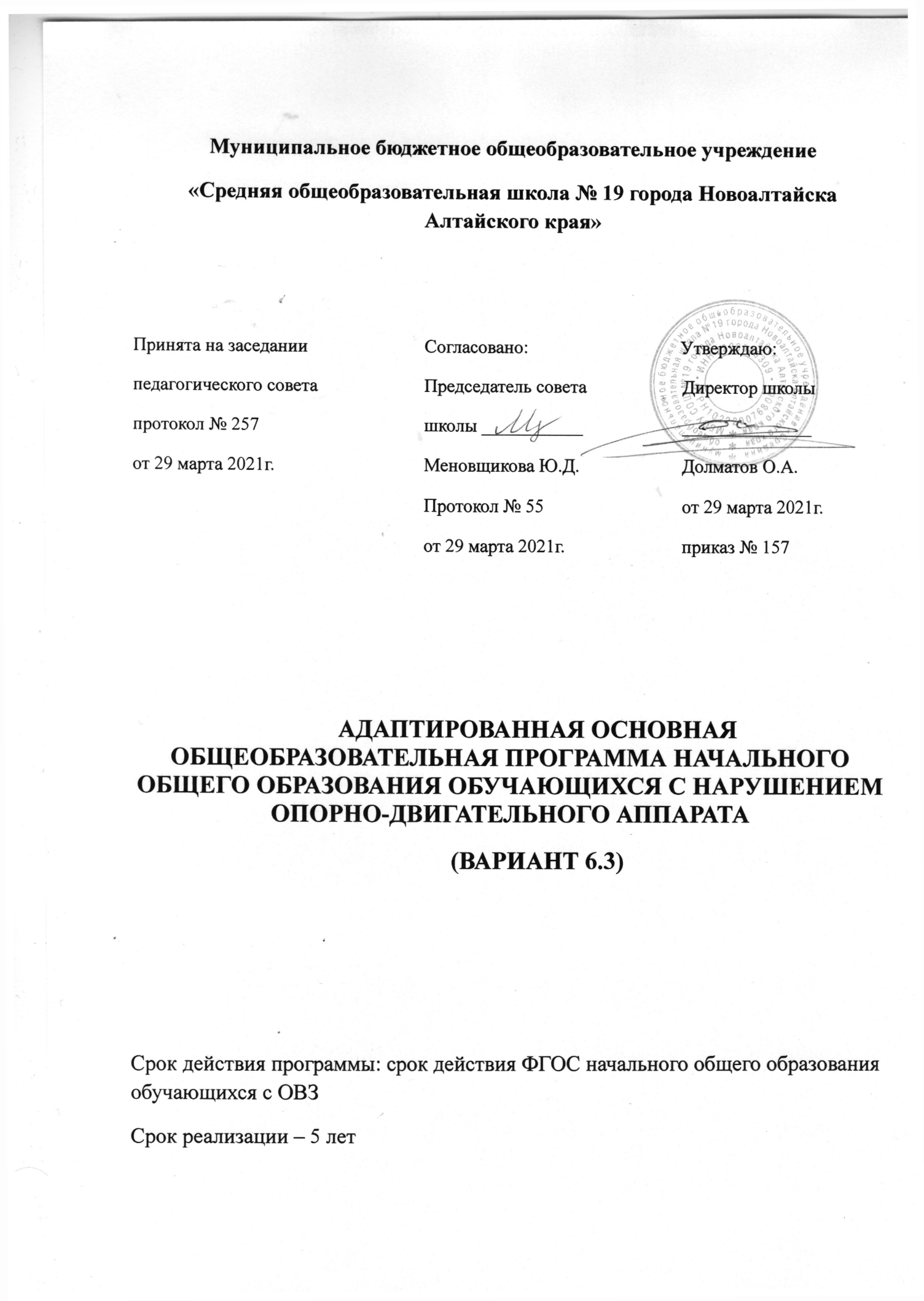 Муниципальное бюджетное общеобразовательное учреждение«Средняя общеобразовательная школа № 19 города Новоалтайска Алтайского края»Принята на заседании	Согласовано:	          Утверждаю:педагогического совета	Председатель совета	Директор школыпротокол № 257	школы ___________	______________от 29 марта 2021г.	Меновщикова Ю.Д.	Долматов О.А.	Протокол № 55	от 29 марта 2021г.	от 29 марта 2021г.	приказ № 157адаптированная основная общеобразовательная программа начального общего образования обучающихся с нарушением опорно-двигательного аппарата(вариант 6.3)Срок действия программы: срок действия ФГОС начального общего образования обучающихся с ОВЗСрок реализации – 5 летСодержание1.Целевой раздел.1.1.Пояснительная записка                                                                                                              3                                                                                                                                                                                                1.2. Планируемые результаты освоения обучающимися                                                             5 с ОВЗ адаптированной основной общеобразовательной программы начального общего образования                                                                                                                          1.3.Система оценки достижения планируемых результатов освоения                                      11 адаптированной основной общеобразовательной программы начального общего образования                                                                                                                          2.Содержательный раздел2.1.Программа формирования универсальных учебных действий у                                         16обучающихся на ступени начального общего образования                                                                                                                                                                                                                                                                                   2.2.Программы отдельных учебных предметов, курсов                                                              18коррекционно-развивающей области и курсов внеурочной деятельности                                                                                                                                                                                                                                                                          2.3.Программа духовно-нравственного развития, воспитания                                                   122обучающихся на ступени начального общего образования                                                                                                                                                                                                                                                                                                                   2.4.Программа формирования экологической культуры, здорового и                                       138безопасного образа жизни                                                                                                                                                                                                                                                                          2.5.Программа коррекционной работы                                                                                         155                                                                                                                                                           2.6.Программа внеурочной деятельности                                                                                     174                                                                                                                                                                                                                                      3.Организационный раздел3.1.Учебный план                                                                                                                            175                                                                                                             3.2.План внеурочной деятельности                                                                                               181                                                                                     3.3.Календарный учебный график                                                                                                 1813.4.Система специальных условий реализации адаптированной основной                            общеобразовательной программы начального общего образования в соответствии с требованиями Стандарта                                                                                                                183                                                                                                                     1.Целевой раздел1.1.Пояснительная запискаАдаптированная основная общеобразовательная программа (далее АООП) начального общего образования (далее НОО) для обучающихся с ТНМР – это общеобразовательная программа, адаптированная для обучения детей с тяжелыми множественными нарушениями развития, учитывающая особенности их психофизического развития, индивидуальные возможности, обеспечивающая коррекцию нарушений развития и социальную адаптацию. АООП НОО для обучающихся с ТНМР самостоятельно разрабатывается и утверждается МБОУ «СОШ № 19 города Новоалтайска Алтайского края», осуществляющей образовательную деятельность в соответствии с федеральным государственным образовательным стандартом начального общего образования для детей с ОВЗ на основе Примерной адаптированной основной общеобразовательной программы начального общего образования для обучающихся с НОДА. Адаптированная основная общеобразовательная программа начального общего образования для обучающихся с ТНМР определяет содержание образования, ожидаемые результаты и условия ее реализации.Адаптированная основная общеобразовательная программа начального общего образования (далее АООП НОО) разработана в соответствии со следующими нормативно-правовыми документами:Федеральный закон от 29 декабря 2012 г. № 273-ФЗ «Об образовании в Российской Федерации»;СанПиН» 2.4.23286-15 Санитарно-эпидемиологические требования к условиям и организации обучения и воспитания в организациях, осуществляющих образовательную деятельность по адаптированным основным программам для обучающихся с ограниченными возможностями здоровья», утвержденные Постановлением Федеральной службы по надзору в сфере защиты прав потребителей и благополучия человека, главным государственным санитарным врачом РФ от 10 июля 2015г. №26Приказ Министерства образования РФ от 10.04.2002г. №29/2065-п» Об утверждении учебных планов специальных (коррекционных) образовательных учреждений для обучающихся, воспитанников с отклонениями в развитии»;Приказ Минобрнауки России от 30.08.2013 N 1015 "Об утверждении Порядка организации и осуществления образовательной деятельности по основным общеобразовательным программам - образовательным программам начального общего, основного общего и среднего общего образования" (Зарегистрировано в Минюсте России 01.10.2013 N 30067);Приказ Минобрнауки России от 19 декабря 2014 г. N 1598 «Об утверждении федерального государственного образовательного стандарта начального общего образования обучающихся с ограниченными возможностями здоровья»;  Письмо Министерства образования и науки РФ от 11 марта 2016 г. № ВК-452/07 "О введении ФГОС ОВЗ"Цель реализации АООП НООАдаптированная основная общеобразовательная программа для умственно отсталых обучающихся с НОДА учитывает особенности их психофизического развития, индивидуальные возможности, особые образовательные потребности, обеспечивает комплексную коррекцию нарушений развития и социальную адаптацию. Целью реализации АООП НОО для умственно отсталых обучающихся с НОДА является формирование общей культуры, обеспечивающей разностороннее развитие их личности (нравственное, социальное, интеллектуальное, физическое), в соответствии с принятыми в семье и обществе нравственными и социокультурными ценностями.  Общая характеристика АООП НООАдаптированная основная общеобразовательная программа НОО обучающихся с умственной отсталостью и НОДА – это программа, которая учитывает особенности их психофизического развития, индивидуальные возможности, особые образовательные потребности, обеспечивает комплексную коррекцию нарушений развития и социальную адаптацию. Адаптированная основная общеобразовательная программа для умственно отсталых обучающихся - инвалидов с НОДА дополняется индивидуальной программой реабилитации инвалида.  Эта программа самостоятельно разрабатывается и утверждается Школой в соответствии с федеральным государственным образовательным стандартом для умственно отсталых обучающихся с НОДА с учетом примерной основной образовательной программы для умственно отсталых обучающихся.Психолого-педагогическая характеристика умственно отсталых обучающихся с НОДА Это группа обучающихся - дети с двигательными нарушениями разной степени выраженности и с легкой степенью интеллектуальной недостаточности, осложненными нейросенсорными нарушениями, а также имеющие дизартрические нарушения и системное недоразвитие речи. У детей с умственной отсталостью нарушения психических функций чаще носят тотальный характер. На первый план выступает недостаточность высших форм познавательной деятельности — абстрактно-логического мышления и высших, прежде всего гностических, функций. При сниженном интеллекте особенности развития личности характеризуются низким познавательным интересом, недостаточной критичностью. В этих случаях менее выражено чувство неполноценности, но отмечается безразличие, слабость волевых усилий и мотивации.Особые образовательные потребности умственно отсталых обучающихся С НОДАОсобые образовательные потребности у детей с нарушениями опорно-двигательного аппарата задаются спецификой двигательных нарушений, а также спецификой нарушения психического развития, и определяют особую логику построения учебного процесса, находят своё отражение в структуре и содержании образования. Наряду с этим можно выделить особые по своему характеру потребности, свойственные всем обучающимся с НОДА:  обязательность непрерывности коррекционно-развивающего процесса, реализуемого, как через содержание образовательных областей, так и в процессе индивидуальной работы;  требуется введение в содержание обучения специальных разделов, не присутствующих в Программе, адресованной традиционно развивающимся сверстникам;  необходимо использование специальных методов, приёмов и средств обучения (в том числе специализированных компьютерных и ассистивных технологий), обеспечивающих реализацию «обходных путей» обучения;  индивидуализация обучения требуется в большей степени, чем для нормально развивающегося ребёнка;  наглядно-действенный характер содержания образования и упрощение системы учебно-познавательных задач, решаемых в процессе образования;  специальное обучение «переносу» сформированных знаний и умений в новые ситуации взаимодействия с действительностью;  специальная помощь в развитии возможностей вербальной и невербальной коммуникации;  коррекция произносительной стороны речи; освоение умения использовать речь по всему спектру коммуникативных ситуаций (задавать вопросы, договариваться, выражать свое мнение, обсуждать мысли и чувства и т.д.);  обеспечение особой пространственной и временной организации образовательной среды;  максимальное расширение образовательного пространства – выход за пределы образовательного учреждения. Для этой группы обучающихся выделяются особые образовательные потребности: учет особенностей и возможностей обучающихся реализуется через образовательные условия (специальные методы формирования графомоторных навыков, пространственных и временных представлений, приемы сравнения, сопоставления, противопоставления при освоении нового материала, специальное оборудование, сочетание учебных и коррекционных занятий). Специальное обучение и услуги должны охватывать физическую терапию, психологическую и логопедическую помощь. Практическая направленность обучения, т.е. направленность на социализацию и воспитание автономности. 1.2.Планируемые результаты освоения обучающимися с ОВЗ АООП начального общего образованияПланируемые результаты освоения АООП НОО (далее - планируемые результаты) являются одним из важнейших механизмов реализации требований ФГОС НОО к результатам обучающихся, освоивших основную образовательную программу. Они представляют собой систему обобщённых личностно ориентированных целей образования, допускающих дальнейшее уточнение и конкретизацию, что обеспечивает определение и выявление всех составляющих планируемых результатов, подлежащих формированию и оценке. Планируемые результаты: – обеспечивают связь между требованиями ФГОС НОО с ОВЗ, образовательной деятельностью и системой оценки результатов освоения АООП НОО с ОВЗ (вариант 6.3), уточняя и конкретизируя общее понимание личностных и предметных результатов учебной программы с учётом ведущих целевых установок их освоения, возрастной специфики обучающегося и требований, предъявляемых системой оценки; – являются содержательной и критериальной основой для разработки программ учебных предметов, курсов, учебно-методической литературы, а также для системы оценки качества освоения обучающегося АООП (вариант 6.3) Освоение адаптированной основной общеобразовательной программы НОО обеспечивает достижение умственно отсталыми обучающимися с НОДА двух видов результатов: личностных и предметных. В структуре планируемых результатов ведущее место принадлежит личностным результатам, поскольку именно они обеспечивают овладение комплексом социальных (жизненных) компетенций, необходимых для достижения основной цели современного образования — введения обучающегося с умственной отсталостью (интеллектуальными нарушениями) и НОДА в культуру, овладение им социокультурным опытом.Личностные результаты освоения АООП НОО с учетом индивидуальных возможностей и особых образовательных потребностей включают индивидуально-личностные качества, социальные компетенции обучающегося и ценностные установки и отражают: 1) развитие чувства любви к матери, членам семьи, к школе, принятие учителя и учеников школы, взаимодействие с ними; 2) развитие мотивации к обучению; 3) овладение социально-бытовыми умениями, используемыми в повседневной жизни (представление о домашней жизни, умение включаться в разнообразные повседневные дела); 4) владение элементарными навыками коммуникации и принятыми ритуалами социального взаимодействия; 5) развитие положительных свойств и качеств личности; 6) готовность вхождения обучающегося в социальную среду. Достижение личностных результатов обеспечивается содержанием отдельных учебных предметов и внеурочной деятельности; овладением доступными видами деятельности; опытом социального взаимодействия. Предметные результаты освоения АООП НОО включают освоенные обучающимися знания и умения, специфичные для каждой образовательной области, готовность к их применению. Предметные результаты, достигнутые обучающимися с умственной отсталостью и НОДА, не являются основным критерием при принятии решения о переводе обучающегося в следующий класс, но рассматриваются как одна из составляющих при оценке итоговых достижений. АООП НОО определяет два уровня овладения предметными результатами: минимальный и достаточный. Достаточный уровень освоения предметных результатов не является обязательным для всех обучающихся. Минимальный уровень является обязательным для всех обучающихся с умственной отсталостью и НОДА. Отсутствие достижения этого уровня по отдельным предметам не является препятствием к продолжению образования по варианту программы. В том случае, если обучающийся не достигает минимального уровня овладения по всем или большинству учебных предметов, то по рекомендации психолого-медико-педагогической комиссии и с согласия родителей (законных представителей) образовательная организация может перевести обучающегося на обучение по индивидуальному плану или на вариант 6.4. образовательной программы.1.3.Система оценки достижения планируемых результатов освоения адаптированной основной общеобразовательной программы начального общего образования Система оценки должна ориентировать на социальную адаптацию и нравственное развитие; на достижение планируемых результатов освоения содержания учебных предметов и предметов (курсов) коррекционно-развивающей области. Система оценки достижения умственно отсталыми обучающимися с НОДА призвана решить следующие задачи: 1) закреплять основные направления и цели оценочной деятельности, описание объекта и содержание оценки, критерии, процедуры и состав инструментария оценивания, формы представления результатов, условия и границы применения системы оценки; 2) ориентировать образовательный процесс на развитие личности обучающихся, достижение планируемых результатов освоения содержания учебных предметов и формирование базовых учебных действий; 3) обеспечивать комплексный подход к оценке результатов освоения АООП НОО, позволяющий оценивать в единстве предметные и личностные результаты его образования; 4) позволять осуществлять оценку динамики учебных достижений Результаты достижений обучающегося с умственной отсталостью (интеллектуальными нарушениями) в овладении АООП являются значимыми для оценки качества образования обучающихся. При определении подходов к осуществлению оценки результатов необходимо опираться на следующие принципы: 1) дифференциации оценки достижений с учетом типологических и индивидуальных особенностей развития и особых образовательных потребностей обучающегося с умственной отсталостью (интеллектуальными нарушениями) и НОДА; 2) объективности оценки, раскрывающей динамику достижений и качественных изменений в психическом и социальном развитии обучающегося; 3) единства параметров, критериев и инструментария оценки достижений в освоении содержания АООП. Для этого необходимым является создание методического обеспечения (описание диагностических материалов, процедур их применения, сбора, формализации, обработки, обобщения и представления полученных данных) процесса осуществления оценки достижений обучающегося. Эти принципы отражают целостность системы образования обучающегося с умственной отсталостью (интеллектуальными нарушениями) и НОДА, представляют обобщенные характеристики оценки их учебных и личностных достижений. При разработке системы оценки достижений обучающегося в освоении содержания АООП осуществлена ориентировка на представленный в Стандарте перечень планируемых результатов. Обеспечение дифференцированной оценки достижений обучающегося с умственной отсталостью (интеллектуальными нарушениями) и НОДА имеет определяющее значение для оценки качества образования. В соответствии с требованиями ФГОС для обучающегося с умственной отсталостью (интеллектуальными нарушениями) и НОДА оценке подлежат личностные и предметные результаты. Оценка личностных результатов предполагает, прежде всего, оценку продвижения ребенка в овладении жизненными и социальными компетенциями, которые, в конечном итоге, составляют основу этих результатов. Компонент жизненной компетенции рассматривается в структуре образования умственно отсталого ребенка с НОДА как овладение знаниями, умениями и навыками, уже сейчас необходимыми ему в обыденной жизни. Если овладение академическими знаниями, умениями и навыками направлено преимущественно на обеспечение его будущей реализации, то формируемая жизненная компетенция обеспечивает развитие отношении с окружением в настоящем. При этом движущей силой развития жизненной компетенции становится также опережающая наличные возможности ребенка интеграция в более сложное социальное окружение. Продуктивность такого дозированного расширения и усложнения среды жизнедеятельности умственно отсталого ребёнка с НОДА можно обеспечить только с учётом его особых образовательных потребностей.При разработке содержания компонента жизненной компетенции принципиальным является определение степени усложнения среды, которая необходима и полезна каждому ребенку - может стимулировать, а не подавлять его дальнейшее развитие. Значимыми для умственно отсталого ребенка с НОДА являются следующие компетенции: – адекватность представлений о собственных возможностях и ограничениях, о насущно необходимом жизнеобеспечении; – владение социально-бытовыми умениями, используемыми в повседневной жизни; – владение навыками коммуникации и принятыми ритуалами социального взаимодействия (т.е. самой формой поведения, его социальным рисунком); – осмысление своего социального окружения, своего места в нем, принятие соответствующих возрасту ценностей и социальных ролей. Оценка личностных результатов предполагает, прежде всего, оценку продвижения обучающегося в овладении социальными (жизненными) компетенциями, которые, в конечном итоге, составляют основу этих результатов. В ходе текущей оценки существует ограниченная оценка сформированности отдельных личностных результатов, полностью отвечающая этическим принципам охраны и защиты интересов ребенка и конфиденциальности, в форме, не представляющей угрозы личности, психологической безопасности и эмоциональному статусу учащегося. Такая оценка включает три основных компонента: 1. характеристику достижений и положительных качеств обучающегося; 2. определение приоритетных задач и направлении личностного развития с учетом как достижении, так и психологических проблем развития ребенка; 3. систему психолого-педагогических рекомендации, призванных обеспечить успешную реализацию задач начального общего образования. 0 баллов ― нет фиксируемой динамики; 1 балл ― минимальная динамика; 2 балла ― удовлетворительная динамика; Другой формой оценки личностных результатов, обучающегося является оценка личностной сферы. Эта задача решается в процессе систематического наблюдения за ходом психического развития ребенка на основе представлении о нормативном содержании и возрастной периодизации развития – в форме возрастно-психологического консультирования. Всесторонняя и комплексная оценка овладения обучающимся жизненными и социальными компетенциями осуществляется на основании применения метода экспертной оценки, который представляет собой процедуру оценки результатов на основе мнений группы специалистов (экспертов). Состав экспертной группы определен и включает педагогических работников (учителей, педагога-психолога, социального педагога, учителя-логопеда, учителя-дефектолога), которые хорошо знают ученика. Для полноты оценки личностных результатов освоения обучающимися учитывается и мнение родителей (законных представителей), поскольку основой оценки служит анализ изменений поведения обучающегося в повседневной жизни. Результаты анализа представлены в форме удобных и понятных всем членам экспертной группы условных единицах: 3 балла ― значительная динамика. Подобная оценка необходима экспертной группе для выработки ориентиров в описании динамики развития жизненных и социальных компетенций ребенка. Результаты оценки личностных достижений заносятся в индивидуальную карту развития обучающегося (дневник наблюдений), что позволяет не только представить полную картину динамики целостного развития ребенка, но и отследить наличие или отсутствие изменений по отдельным жизненным и социальным компетенциям. Основной формой работы участников экспертной группы является психолого-педагогический консилиум.Оценка социально-личностных результатов (жизненной компетенции) представлена в виде таблицы:Предметные результаты связаны с овладением обучающимися содержанием каждой предметной области и характеризуют достижения обучающихся в усвоении знаний и умений, способность их применять в практической деятельности. Оценку предметных результатов целесообразно начинать со второго полугодия II-го класса, т. е. в тот период, когда у обучающегося будут сформированы некоторые начальные навыки чтения, письма и счета. Кроме того, сама учебная деятельность для них будет привычной, и они смогут ее организовывать под руководством учителя. Во время обучения в подготовительном и I-м классах, а также в течение первого полугодия II-го класса целесообразно всячески поощрять и стимулировать работу учеников, используя только качественную оценку. При этом не является принципиально важным, насколько обучающийся продвигается в освоении того или иного учебного предмета. На этом этапе обучения центральным результатом является появление значимых предпосылок учебной деятельности, одной из которых является способность ее осуществления не только под прямым и непосредственным руководством и контролем учителя, но и с определенной долей самостоятельности во взаимодействии с учителем. В целом оценка достижения обучающимися с умственной отсталостью (интеллектуальными нарушениями) и НОДА предметных результатов базируется на принципах индивидуального и дифференцированного подходов. Усвоенные обучающимися даже незначительные по объему и элементарные по содержанию знания и умения выполняют коррекционно-развивающую функцию, поскольку они играют определенную роль в становлении личности ученика и овладении им социальным опытом. Для преодоления формального подхода в оценивании предметных результатов освоения АООП обучающимися с умственной отсталостью (интеллектуальными нарушениями) и НОДА необходимо, чтобы бальная оценка свидетельствовала о усвоения знаний.В связи с этим основными критериями оценки планируемых результатов являются следующие: соответствие/несоответствие науке и практике; полнота и надёжность усвоения; самостоятельность применения усвоенных знаний.Таким образом, усвоенные предметные результаты будут оценены с точки зрения достоверности как «верные» или «неверные». Критерий «верно»/«неверно» (правильность выполнения задания) свидетельствует о частотности допущения тех или иных ошибок, возможных причинах их появления, способах их предупреждения или преодоления. По критерию полноты предметные результаты будут оцениваться как полные, частично полные и неполные. Самостоятельность выполнения заданий оценивается с позиции наличия/отсутствия помощи и ее видов: задание выполнено полностью самостоятельно; выполнено по словесной инструкции; выполнено с опорой на образец; задание не выполнено при оказании различных видов помощи.2.Содержательный раздел2.1.Программа формирования универсальных учебных действий у обучающихся на ступени начального общего образованияПрограмма формирования базовых учебных действий у умственно отсталых обучающихся с НОДА должна обеспечивать: связь базовых учебных действий с содержанием учебных предметов; решение задач формирования личностных, регулятивных, познавательных, коммуникативных базовых учебных действий. Овладение базовыми учебными действиями у умственно отсталых обучающихся с НОДА по итогам начальной школы не определяются, а могут оцениваться по завершении полного курса обучения. Программа формирования базовых учебных действий, обучающихся на уровне начального общего образования конкретизирует требования ФГОС НОО с ОВЗ к личностным и предметным результатам освоения АООП.Программа строится на основе деятельностного подхода к обучению и позволяет реализовывать коррекционно-развивающий потенциал образования школьников с НОДА и умственной отсталостью (интеллектуальными нарушениями). Основная цель реализации программы формирования БУД состоит в формировании школьника с НОДА с умственной отсталостью (интеллектуальными нарушениями) как субъекта учебной деятельности, которая обеспечивает одно из направлений его подготовки к самостоятельной жизни в обществе и овладения доступными видами труда. Задачами реализации программы являются: – формирование мотивационного компонента учебной деятельности; – овладение комплексом базовых учебных действий, составляющих операционный компонент учебной деятельности; – развитие умений принимать цель и готовый план деятельности, планировать знакомую деятельность, контролировать и оценивать ее результаты в опоре на организационную помощь педагога. Овладение базовыми учебными действиями у умственно отсталых обучающихся с НОДА по итогам начальной школы не определяются, а могут оцениваться по завершении полного курса обучения. Согласно требованиям ФГОС НОО с ОВЗ уровень сформированности базовых учебных действий, определяется на момент завершения обучения в школе. Базовые учебные действия, формируемые у младших школьников, обеспечивают, с одной стороны, успешное начало школьного обучения и осознанное отношение к обучению, с другой ― составляют основу формирования в старших классах более сложных действий, которые содействуют дальнейшему становлению ученика как субъекта осознанной активной учебной деятельности на доступном для него уровне.Личностные учебные действия обеспечивают готовность ребенка к принятию новой роли ученика, понимание им на доступном уровне ролевых функций и включение в процесс обучения на основе интереса к его содержанию и организации. Коммуникативные учебные действия обеспечивают способность вступать в коммуникацию со взрослыми в процессе обучения. Регулятивные учебные действия обеспечивают успешную работу на любом уроке и любом этапе обучения. Благодаря им создаются условия для формирования и реализации начальных логических операций. Познавательные учебные действия представлены комплексом начальных логических операций, которые необходимы для усвоения и использования знаний и умений в различных условиях, составляют основу для дальнейшего формирования логического мышления школьников. Умение использовать все группы действий в различных образовательных ситуациях является показателем их сформированности. Метапредметные результаты освоения АООП в варианте 6.3 не предусматриваются В процессе обучения необходимо осуществлять мониторинг всех БУД, который будет отражать индивидуальные достижения обучающихся и позволит делать выводы об эффективности проводимой работы. Цель мониторинга уровня сформированности БУД: отследить уровень сформированности базовых учебных действий на определенном этапе развития обучающихся в условиях реализации ФГОС . Задачи мониторинга: 1. Обеспечение преемственности и единообразия в процедурах оценки качества результатов на каждой ступени образования в условиях внедрения ФГОС. 2. Апробация системы критериев и показателей уровня сформированности БУД на всех этапах обучения. 3. Выявление и анализ факторов, способствующих формированию БУД. Получаемая в ходе педагогического мониторинга информация, является основанием выявления индивидуальной динамики качества развития обучающегося, для прогнозирования деятельности педагога, для осуществления необходимой коррекции, а также инструментом оповещения родителей о состоянии и проблемах, имеющихся в образовании ребенка. Мониторинг качества образования в школе является механизмом контроля и оценки качества образовательного процесса и позволяет выявить тенденции в её развитии, а также позволяет получить данные, характеризующие подготовку обучающегося на промежуточных и завершающих этапах обязательного школьного образования. Представленный мониторинг позволяет выявить факторы, влияющие на качество образовательного процесса, и принять адекватные педагогические и управленческие решения по коррекции процесса воспитания и обучения и созданию условий для совершенствования образовательной среды. Для оценки сформированности каждого действия используется следующая система оценки: 0 баллов ― действие отсутствует, обучающийся не понимает его смысла, не включается в процесс выполнения вместе с учителем; 1 балл ― смысл действия понимает, связывает с конкретной ситуацией, выполняет действие только по прямому указанию учителя, при необходимости требуется оказание помощи; 2 балла ― преимущественно выполняет действие по указанию учителя, в отдельных ситуациях способен выполнить его самостоятельно; 3 балла ― способен самостоятельно выполнять действие в определенных ситуациях, нередко допускает ошибки, которые исправляет по прямому указанию учителя.4 балла ― способен самостоятельно применять действие, но иногда допускает ошибки, которые исправляет по замечанию учителя; 5 баллов ― самостоятельно применяет действие в любой ситуации. Балльная система оценки позволяет объективно оценить промежуточные и итоговые достижения учащегося в овладении конкретными базовыми учебными действиями, получить общую картину сформированности учебных действий у учащегося, и на этой основе осуществить корректировку процесса их формирования на протяжении всего времени обучения.2.2.Программы отдельных учебных предметов, курсов коррекционно-развивающей области и курсов внеурочной деятельностиПрограммы отдельных учебных предметов, курсов в соответствии с требованиями ФГОС НОО ОВЗ обеспечивают достижение планируемых результатов освоения АООП НОО умственно отсталых обучающихся с НОДА вариант 6.3. Программы отдельных учебных предметов, курсов разрабатываются на основе требований к результатам освоения АООП НОО умственно отсталых обучающихся с НОДА и программы формирования БУД. Рабочие программы составляются на основе: авторских программ к линиям учебников, входящих в федеральный перечень УМК, рекомендованных Минобразования РФ к использованию в образовательном процессе. В соответствии с АООП с НОДА УМК определяется по выбору учителя (в связи с индивидуальными особенностями развития учащихся) Программа учебного предмета Русский язык. В соответствии с учебным планом образования обучающегося с НОДА с умственной отсталостью для подготовительного и 1 класса, учебный предмет Русский язык рассчитан на 132ч (4 ч в неделю, 33 учебные недели), для 2-4 класса предмет Русский язык рассчитан на 136 ч (4 ч в неделю, 34 учебные недели), (Э.В.Якубовская, А.К.Аксёнова. Русский язык) Основные направления коррекционной работы: • развитие мелкой моторики кисти и пальцев рук; • развитие навыков каллиграфии; • развитие фонетико-фонематических представлений; • формирование умения работать по словесной и письменной инструкции, алгоритму; • развитие высших психических функций; • развитие речи, владение техникой речи; • коррекция индивидуальных пробелов в знаниях. Характеристика учебного предмета Русский язык является неотъемлемой составляющие социальной жизни человека. Специфические нарушения развития ребенка значительно препятствуют и ограничивают его полноценное общение с окружающими. У детей, имеющих нарушение интеллекта в сочетании с аутистическими расстройствами, отсутствует потребность в коммуникативных связях, имеются трудности выбора и использования форм общения, включая коммуникативную речь и целенаправленность речевой деятельности. У детей отмечается грубое недоразвитие речи и ее функций: коммуникативной, познавательной, регулирующей. У многих детей устная (звучащая) речь отсутствует, присутствует в виде эхолалий или нарушена настолько, что понимание ее окружающими значительно затруднено, либо невозможно. Программа учебного предмета Русский язык. 1 класс (дополнительный) Планируемые результаты учебного предмета Русский язык:1) Развитие речи как средства общения в контексте познания окружающего мира и личного опыта ребенка. Понимание слов, обозначающих объекты и явления природы, объекты рукотворного мира и деятельность человека. Умение самостоятельного использования усвоенного лексико- грамматического материала в учебных и коммуникативных целях. 2) Овладение доступными средствами коммуникации и общения вербальными и невербальными. Качество сформированности устной речи в соответствии с возрастными показаниями Понимание обращенной речи, понимание смысла рисунков, фотографий, пиктограмм, других графических знаков. Умение пользоваться средствами альтернативной коммуникации: жестов, взглядов, коммуникативных таблиц, тетрадей, воспроизводящих (синтезирующих) речь устройств (коммуникаторы, персональные компьютеры, др.). 3) Умение пользоваться доступными средствами коммуникации в практике экспрессивной и импрессивной речи для решения соответствующих возрасту житейских задач. Мотивы коммуникации: познавательные интересы, общение и взаимодействие в разнообразных видах детской деятельности. Умение вступать в контакт, поддерживать и завершать его, используя невербальные и вербальные средства, соблюдение общепринятых правил коммуникации. Умение использовать средства альтернативной коммуникации в процессе общения: использование предметов, жестов, взгляда, шумовых, голосовых, речеподражательных реакций для выражения индивидуальных потребностей; пользование индивидуальными коммуникативными тетрадями, карточками, таблицами с графическими изображениями объектов и действий путем указания на изображение или передачи карточки с изображением, либо другим доступным способом; общение с помощью электронных средств коммуникации (коммуникатор, компьютерное устройство). 4) Глобальное чтение в доступных ребенку пределах, понимание смысла узнаваемого слова. Узнавание и различение напечатанных слов, обозначающих имена людей, названия хорошо известных предметов и действий. Использование карточек с напечатанными словами как средства коммуникации. 5) Развитие предпосылок к осмысленному чтению и письму: Узнавание и различение образов графем (букв). Графические действия с использованием элементов графем: обводка, штриховка, печатание букв, слов.2класс Планируемые результаты учебного предмета Русский язык: Учащийся получит возможность научиться: - действовать по показу, по памяти, по словесной инструкции; - осуществлять выбор и группировку предметов по основным признакам (цвету,форме, величине); - осуществлять выбор и группировку предметов изображенных на рисунках (листья, фрукты. овощи и т.д.); - пользоваться тетрадью, правильно держать ручку; - писать элементы букв, отдельные буквы. В подготовительном классе ведется безотметочное обучение, основная цель которого сформировать и развить оценочную деятельность детей, сделать педагогический процесс гуманным и направленным на развитие личности ребенка. Основное содержание учебного предмета Русский язык. 1. Развитие зрительного восприятия и пространственной ориентировки. 2. Развитие мелкой моторики руки (подготовка к письму).Программа учебного предмета Русский язык 3 класс Планируемые результаты: 1) развитие речи как средства общения в контексте познания окружающего мира личного опыта ребенка: понимание слов, обозначающих объекты и явления природы, объекты рукотворного мира и деятельность человека; умение самостоятельного использования усвоенного лексико-грамматического материала в учебных и коммуникативных целях; 2) овладение доступными средствами коммуникации и общения - вербальными и невербальными: качество сформированности устной речи в соответствии с возрастными показаниями; понимание обращенной речи, понимание смысла рисунков, фотографий, пиктограмм, других графических знаков; умение пользоваться средствами альтернативной коммуникации: жестами, взглядами, коммуникативными таблицами, тетрадями, воспроизводящими (синтезирующими) речь устройствами (коммуникаторами, персональными компьютерами и другими); 3) умение пользоваться доступными средствами коммуникаций в практике экспрессивной и импрессивной речи для решения соответствующих возрасту житейских задач: мотивы коммуникации: познавательные интересы, общение и взаимодействие в разнообразных видах детской деятельности; умение вступать в контакт, поддерживать и завершать его, используя невербальные и вербальные средства, соблюдение общепринятых правил коммуникации; умение использовать средства альтернативной коммуникации в процессе общения: использование предметов, жестов, взгляда, шумовых, голосовых, речеподражательных реакций для выражения индивидуальных потребностей; пользование индивидуальными коммуникативными тетрадями, карточками, таблицами с графическими изображениями объектов и действий путем указания на изображение или передачи карточки с изображением, либо другим доступным способом; общение с помощью электронных средств коммуникации (коммуникатора, компьютерного устройства); 4) глобальное чтение в доступных ребенку пределах, понимание смысла узнаваемого слова: узнавание и различение напечатанных слов, обозначающих имена людей, названия хорошо известных предметов и действий; использование карточек с напечатанными словами как средства коммуникации; 5) развитие предпосылок к осмысленному чтению и письму: узнавание и различение образов графем (букв); графические действия с использованием элементов графем: обводка, штриховка, печатание букв, слов.1. Содержание учебного предмета, курса Формирование умения устанавливать зрительный контакт с собеседником. Формирование умения реагировать на собственное имя. Формирование умения приветствовать собеседника. Формирование умения привлекать к себе внимание различными средствами Формирование умения поддерживать зрительный контакт в процессе общения. Формирование умения выражать свои желания взглядом, жестом, изображением, словом. Формирование умения обращаться с просьбой о помощи. Формирование умения выражать согласие\несогласие в ответ на заданный вопрос или предложенную ситуацию. Формирование умения выражать благодарность. Формирование умения соблюдать очередность в разговоре. Формирование умения отвечать на вопросы. Формирование умения задавать вопросыФормирование умения соблюдать дистанцию в разговоре.Завершение контакта.Формирование умения прощаться с собеседникомФормирование умения понимать слова, обозначающие предметы и объекты, действия предметов, признаки предметов, признаки действий, состояний. Формирование умения понимать слова, указывающие на предмет, его признак. Формирование умения понимать слова, обозначающие число и количество предметовФормирование умения понимать предложения. Формирование умения понимать содержание текстаФормирование умения понимать слова, обозначающие взаимосвязь слов в предложенииФормирование умения употреблять отдельные звуки, звукоподражания, звуковые комплексы. Формирование умения согласовывать слова в словосочетаниях, предложениях. Формирование умения употреблять в речи простые и сложные  предложения. Формирование умения употреблять слова, обозначающие взаимосвязь слов в предложении. Формирование умения пересказывать текст по плану. Формирование умения отвечать на вопросы по содержанию текста. Формирование умения определять последовательность событий. Формирование умения составлять рассказ по последовательно продемонстрированным действиям. Формирование умения составлять рассказ о себе. Формирование умения составлять рассказ по сюжетным картинкамФормирование умения различать напечатанные слова, обозначающие имена, предметы, действияФормирование умения называть буквыПрограмма учебного предмета Чтение Описание места учебного предмета в учебном плане В соответствии с учебным планом образования обучающегося с НОДА с умственной отсталостью для подготовительного и 1 класса, учебного предмета чтения рассчитан на 132 ч в неделю, 33 учебные недели), для 2-4 класса предмета чтения рассчитан на 136 ч (4 ч в неделю, 34 учебные недели) (учебник С.Ю. Ильина. Чтение) 1 класс (дополнительный) Планируемые результаты: Личностные и предметные результаты освоения предмета Личностные результаты: - положительное отношение к школе, к урокам обучения грамоте; - расширение представлений о многообразии окружающего мира; - первоначальные навыки сотрудничества со взрослыми в процессе выполнения совместной учебной деятельности на уроке; - оценка совместно с учителем результатов своих действий; - умение слушать указания и инструкции учителя, решая познавательную задачу; - понимать заданный вопрос, в соответствии с ним строить ответ в устной форме; - слушать собеседника и понимать речь других; - оценивать собственное поведение и поведение окружающих, использовать в общении правила вежливости; - называть свое имя, фамилию, имена и фамилии родителей, свой адрес. Предметные результаты: - иметь представления о значимости языка и речи в жизни людей; - различать и узнавать звуки окружающей действительности; - дифференцировать неречевые и речевые звуки; - правильно произносить все поставленные звуки, стараться употреблять их в речи, выделять первый звук в слове, слышать нужный звук; - классифицировать и объединять заданные слова по значению, исключать лишний предмет; - понимать и показывать пространственное расположение фигур; - слушать вопрос, понимать его, отвечать на поставленный вопрос простой фразой; - определять количество слов в предложении, вычленять слова из предложения; - ориентироваться на альбомном листе; - работать с шаблонами, трафаретами, выполнять штриховку, писать элементы букв. ОСНОВНОЕ СОДЕРЖАНИЕ УЧЕБНОГО ПРЕДМЕТА Подготовка к усвоению грамоты включает в себя: 1. Подготовку к усвоению первоначальных навыков чтения: - развитие слухового внимания, фонематического слуха; - элементарный звуковой анализ; - совершенствование произносительной стороны речи; - формирование первоначальных языковых понятий: «слово», «предложение»; часть слова − «слог» (без называния термина), «звуки»; - деление слов на части; - выделение на слух некоторых звуков; - определение наличия/отсутствия звука в слове на слух. 2. Подготовку к усвоению первоначальных навыков письма: - развитие зрительного восприятия и пространственной ориентировки на плоскости листа; - совершенствование и развитие мелкой моторики пальцев рук; - усвоение гигиенических правил письма. 3. Речевое развитие: - понимание обращенной речи; - выполнение несложных словесных инструкций; - называние предметов, подбор слов, характеризующих их по основным свойствам (цвету, форме, размеру, вкусу, материалу), подбор обобщающих слов к группе предметов, объединенных по определенному признаку; - составление нераспространенных и простых распространенных предложений (из 3-4 слов) на основе различных опор (совершаемого действия, простой сюжетной картинки, наблюдению и т.д.); - формирование элементарных коммуникативных навыков: ответы на вопросы собеседника на темы, близкие личному опыту, на основе предметно-практической деятельности, наблюдений за окружающей действительностью, выражение своей просьбы и желания и т.п.; - слушание сказок и рассказов в устном изложении учителя, ответы на вопросы по содержанию прослушанного текста; Понимание прочитанного взрослыми. Выделение главной мысли произведения, осознание последовательности, причинности и смысла читаемого. Деление текста на законченные по смыслу части по данным заглавиям (с помощью взрослого). Придумывание заглавий к основным частям текста, коллективное составление плана. Объяснение выделенных учителем слов и оборотов речи. Подведение учащихся к выводу из произведения, сравнение прочитанного с опытом детей и ранее прочитанным. Выделение главных действующих лиц, оценка их поступков; выбор в тексте слов, выражений, характеризующих героев, события, картины природы. Внеклассное чтение. Чтение взрослым доступных детских книг из школьной библиотеки и детских газет, журналов; называние заглавия прочитанной книги, ее автора; ответы на вопросы по содержанию; рассказывание отдельных эпизодов из прочитанного. Примерная тематика. Чтение произведений устного народного творчества в обработке русских писателей. Рассказы и стихотворения о героизме народа во время войны. Общественно полезные дела школьников. Чтение рассказов и стихотворений русских и зарубежных классиков о природе, жизни животных, занятиях взрослых и детей в разные времена года.Программа учебного предмета Чтение 1 класс Предметные результаты: - Выполнять элементарные задания по словесной инструкции учителя. - Называть предметы и соотносить их с картинками. - Употреблять «вежливые» слова при обращении к другим людям; - Правильно здороваться при встрече и прощаться при расставании. - Сообщать своё имя и фамилию, имя и отчество учителя, имена ближайших родственников. - Слушать небольшую сказку или рассказ, соотносить картинки с их содержанием. Содержание тем курса Добукварный периодПрограмма учебного предмета Чтение 2 класс Планируемые результаты: Личностные результаты: - положительное отношение к школе, к урокам обучения грамоте; - расширение представлений о многообразии окружающего мира; - первоначальные навыки сотрудничества со взрослыми в процессе выполнения совместной учебной деятельности на уроке; - оценка совместно с учителем результатов своих действий; - умение слушать указания и инструкции учителя, решая познавательную задачу; - понимать заданный вопрос, в соответствии с ним строить ответ в устной форме; - слушать собеседника и понимать речь других; - оценивать собственное поведение и поведение окружающих, использовать в общении правила вежливости; - называть свое имя, фамилию, имена и фамилии родителей, свой адрес.Предметные результаты: - иметь представления о значимости языка и речи в жизни людей; - различать и узнавать звуки окружающей действительности; - дифференцировать неречевые и речевые звуки; - правильно произносить все поставленные звуки, стараться употреблять их в речи, выделять первый звук в слове, слышать нужный звук; - классифицировать и объединять заданные слова по значению, исключать лишний предмет; - понимать и показывать пространственное расположение фигур; - слушать вопрос, понимать его, отвечать на поставленный вопрос простой фразой; - определять количество слов в предложении, вычленять слова из предложения; - ориентироваться на альбомном листе; - работать с шаблонами, трафаретами, выполнять штриховку, писать элементы букв. Содержание учебного предметаПрограмма учебного предмета Чтение 3 классПланируемые результаты: Учащиеся должны уметь: • читать по слогам короткие тексты; • слушать небольшую сказку, рассказ, стихотворение, загадку; • по вопросам учителя и по иллюстрациям рассказывать, о чем читали или слушали. Учащиеся должны знать: • наизусть 3-5 коротких стихотворений, отчетливо читать их перед классом. Личностные результаты: 1) осознание себя как гражданина России; формирование чувства гордости за свою Родину, российский народ и историю России; 2) формирование целостного, социально ориентированного взгляда на мир в его органичном единстве природной и социальной частей; 3) формирование уважительного отношения к иному мнению, истории и культуре других народов; 4) развитие адекватных представлений о собственных возможностях, о насущно необходимом жизнеобеспечении; 5) овладение начальными навыками адаптации в динамично изменяющемся и развивающемся мире; 6) овладение социально-бытовыми умениями, используемыми в повседневной жизни; 7) владение навыками коммуникации и принятыми ритуалами социального взаимодействия; 8) способность к осмыслению и дифференциации картины мира, ее временно- пространственной организации;9) способность к осмыслению социального окружения, своего места в нем, принятие соответствующих возрасту ценностей и социальных ролей; 10) принятие и освоение социальной роли обучающегося, формирование и развитие социально значимых мотивов учебной деятельности; 11) развитие навыков сотрудничества со взрослыми и сверстниками в разных социальных ситуациях; 12) формирование эстетических потребностей, ценностей и чувств; 13) развитие этических чувств, доброжелательности и эмоционально-нравственной отзывчивости, понимания и сопереживания чувствам других людей; 14) формирование установки на безопасный, здоровый образ жизни, наличие мотивации к творческому труду, работе на результат, бережному отношению к материальным и духовным ценностям. Предметные результаты Выделяют два уровня овладения предметными результатами: минимальный и достаточный. Достаточный уровень освоения предметных результатов не является обязательным для всех обучающихся. Минимальный уровень:осознанно и правильно читать текст вслух по слогам и целыми словами;  пересказывать содержание прочитанного текста по вопросам;  участвовать в коллективной работе по оценке поступков героев и событий; выразительно читать наизусть 5-7 коротких стихотворений. Достаточный уровень: читать текст после предварительного анализа вслух целыми словами (сложные по семантике и структуре слова по слогам) с соблюдением пауз, с соответствующим тоном голоса и темпом речи; отвечать на вопросы учителя по прочитанному тексту;  определять основную мысль текста после предварительного его анализа;  читать текст про себя, выполняя задание учителя;  выделять главных действующих героев, давать элементарную оценку их поступкам;  читать диалоги по ролям с использованием некоторых средств устной выразительности Программа учебного предмета Чтение 4 класс Планируемые результаты Предполагается, что к концу года обучающиеся будут знать: Базовый уровень: • выразительно читать наизусть 5-7 стихотворений. Минимальный уровень: • выразительно читать наизусть 3-4 небольших стихотворения. Предполагается, что обучающиеся к концу года будут уметь: Базовый уровень: • слушать чтение произведения учителем, отвечать на вопросы по содержанию; • читать текст вслух целыми словами (по слогам трудные по семантике и структуре слова); • активно участвовать в анализе произведения; • пересказывать содержание рассказа по частям близко к тексту с опорой на картинный план; • высказывать свое отношение к поступку героя, к событию после проведенного анализа произведения. Минимальный слушать чтение произведения учителем, отвечать на вопросы информационного плана («Как зовут героя рассказа?», «Куда он пошел?», «Что делал?»); • правильно читать текст вслух по слогам с постепенным переходом на чтение целым словом часто встречающихся двусложных слов; • соотносить иллюстрацию с определенным отрывком текста; • пересказывать содержание части текста по вопросам учителя или по картинно-символическому плану к каждому предложению. Наряду с этими задачами на занятиях решаются и специальные задачи, направленные на коррекцию умственной деятельности школьников.Содержание Общение и его значение в жизни Речевое общение. Подведение обучающихся к выводу о необходимости общения, чтобы сообщить что-то новое, обменяться мнениями, попросить о чем-нибудь.Аудирование Слушание коротких сказок и рассказов в исполнении чтецов с магнитофонной записи, просмотр видеофильмов. Ответы на вопросы по содержанию прослушанного или просмотренного.Повторение оппозиционных слоговых структур, предложений, различных по количеству слов. Выполнение словесной инструкции, данной в письменном виде. Включение письменного задания в ролевую ситуацию.Дикция и выразительность речи Совершенствование речевого дыхания. Четкое выразительное произнесение чистоговорок, стихотворных диалогов по подражанию. Громкая, спокойная, тихая, шепотная речь. Использование нужной силы голоса в различных ролевых ситуациях. Вежливый тон голоса в разговоре. Передача различных чувств соответствующим тоном голоса в специально подобранных диалогах. Различение на рисунках (пиктограммах) выражения этих чувств. Повествовательная, вопросительная, восклицательная интонации. Подготовка речевой ситуации и организация высказывания Лексические темы: «Школьная жизнь», «Играем в сказку», «Я дома», «Я за порогом дома», «Это я!», «Мои друзья», «Мир природы». Речевые ситуации: «Это моя школа», «Вместе после уроков», «Я тебе позвоню», «Обмениваемся бытовыми советами», «В гости на день рождения», «Я пешеход», «Я зритель», «Мой дом и моя семья», «На приеме у врача», «Привычки хорошие и не очень», «Вместе нам не скучно», «В зоопарке у зверей», «Погода и мы». Культура общения Выражение просьбы. Речевое общение со старшими. Общение с друзьями. Дифференциация речевого поведения в соответствии с ситуацией. Речевое общение с малознакомыми людьми.Программа учебного предмета «Математика» Характеристика учебного предмета Цели образовательно-коррекционной работы: - формирование доступных учащемуся математических знаний, умений практически применять их в повседневной жизни, при изучении других учебных предметов; подготовка ребенка к социальной адаптации;  - воспитание у ученика самостоятельности, терпеливости, навыков контроля и самоконтроля, аккуратности; - коррекция и развитие наглядно-образного мышления, основных мыслительных операций (сравнение, обобщение, анализ и т.д.); - совершенствование движений и сенсомоторного развития: развитие мелкой моторики кисти и пальцев рук; - формирование умения работать по словесной инструкции, по алгоритму; - формирование умения планировать свою деятельность. Развитие комбинаторных способностей; - расширение представлений об окружающем мире. Предмет Математика имеет особое значение в развитии младшего школьника. Приобретенные им знания, помогут ему при обучении в основной школе, а также пригодятся в жизни. Описание места учебного предмета «Математика» в учебном плане На изучение предмета «Математика» по учебному плану отводится 4 часа в неделю. Всего 132 часов в год в 1 классах, 136 ч - в 2-4 классах. Личностные и предметные результаты освоения предмета: - осознание себя, как ученика, принятия определенных правил соответствующих данному статусу; - следование инструкции учителя и сохранение элементарного плана действия; - ориентировка в пространстве, на листе бумаги в тетради (на клавиатуре); - выделение, группировка геометрических фигур; - понимание частей суток, дней недели, месяцев и правильный порядок их следования; - количественные, порядковые числительные, цифры в пределах 5; - состав чисел 2, 3, 4, 5 из двух слагаемых; - знаки арифметических действий сложения и вычитания и их названия; В подготовительном классе ведется безотметочное обучение, основная цель которого - сформировать и развить оценочную деятельность детей, сделать педагогический процесс гуманным и направленным на развитие личности ребенка. Программа учебного предмета «Математика» 1 класс Планируемые результаты: -Элементарные математические представления о форме, величине; количественные (дочисловые), пространственные, временные представления -Умение различать и сравнивать предметы по форме, величине, удаленности. -Умение ориентироваться в схеме тела, в пространстве, на плоскости. -Умение различать, сравнивать и преобразовывать множества (один – много). -Представления о количестве, числе, знакомство с цифрами, составом числа в доступных ребенку пределах, счет, решение простых арифметических задач с опорой на наглядность. -Умение соотносить число с соответствующим количеством предметов, обозначать его цифрой. -Умение пересчитывать предметы в доступных пределах. -Умение представлять множество двумя другими множествами в пределах 5-ти. -Умение обозначать арифметические действия знаками. -Умение решать задачи на увеличение и уменьшение на несколько единиц. -Умение обращаться с деньгами, рассчитываться ими, пользоваться карманными деньгами и т.д. -Умение определять длину, вес, объем, температуру, время, пользуясь мерками и измерительными приборами. -Умение устанавливать взаимно-однозначные соответствия. -Умение распознавать цифры, обозначающие номер дома, квартиры, автобуса, телефона и др. -Умение различать части суток, соотносить действие с временными промежутками, составлять и прослеживать последовательность событий, определять время по часам, соотносить время с началом и концом деятельности. Содержание учебного предмета Количественные представления. Нахождение одинаковых предметов. Разъединение множеств. Объединение предметов в единое множество. Различение множеств («один», «много», «мало», «пусто»). Сравнение множеств (без пересчета, с пересчетом). Представления о величине. Различение по величине однородных и разнородных предметов. Сравнение предметов по величине. Составление упорядоченного ряда (по убыванию, по возрастанию). Различение по длине однородных и разнородных предметов. Представление о форме. Различение круглых и некруглых геометрических тел. Различение некруглых геометрических тел. Соотнесение геометрических тел с названием («шар», «куб», «призма», «параллелепипед»). Пространственные представления. Пространственные представления (верх, низ, перед, зад, над, под, право, лево). Определение месторасположения предметов в пространстве («близко», «около», «рядом», «далеко», «сверху», «снизу», «спереди», «сзади», «справа», «слева»). Временные представления. Различение частей суток («утро», «день», «вечер», «ночь»). 2 класс Планируемые результаты: -Элементарные математические представления о цвете, форме, величине; количественные (дочисловые), пространственные, временные представления. -Умение различать и сравнивать предметы по цвету, форме, величине. -Умение ориентироваться в схеме тела, в пространстве и на плоскости. -Умение различать, сравнивать и преобразовывать множества (один – много, большой – маленький и т.д.). -Умение различать части суток, соотносить действие с временными промежутками, составлять и прослеживать последовательность событий, определять время по часам, соотносить время с началом и концом деятельности. -Представления о количестве, числе, знакомство с цифрами, составом числа в доступных ребенку пределах, счет, решение простых арифметических задач с опорой на наглядность. -Умение соотносить число с соответствующим количеством предметов, обозначать его цифрой. -Умение пересчитывать предметы в доступных ребенку пределах. -Умение представлять множество двумя другими множествами в пределах 5-ти. -Умение обозначать арифметические действия знаками. -Умение решать задачи на увеличение и уменьшение на несколько единиц. Содержание учебного предметаКоличественные представления. Преобразование множеств (увеличение множества, уменьшение множества, уравнивание множеств). Представление о числовой последовательности. Пересчет предметов. Представления о величине. Сравнение предметов по длине. Различение по ширине однородных и разнородных предметов. Сравнение предметов по ширине. Представление о форме. Соотнесение объемного геометрического тела с плоскостной геометрической фигурой (куб – квадрат, шар – круг, треугольная призма – треугольник, параллелепипед – прямоугольник). Пространственные представления. Перемещение в пространстве в заданном направлении («вверх», «вниз», «вперёд», «назад», «вправо», «влево»). Ориентация на плоскости («верх», «низ», «середина», «правая сторона», «левая сторона»). Конструирование предмета из двух и нескольких частей. Временные представления. Соотнесение действия с временным промежутком («сейчас», «вчера», «сегодня», «завтра»). Составление последовательности событий. Программа учебного предмета «Математика» 3 класс Планируемые результаты: 1) Овладение способностью пользоваться математическими знаниями при решении соответствующих возрасту житейских задач. 2)Умение обращаться с деньгами, рассчитываться ими и разумно пользоваться карманными деньгами и т.д. 3)Умение определять длину, вес, объем, температуру, время, пользуясь мерками и измерительными приборами. 4)Умение устанавливать взаимно-однозначные соответствия. 5)Умение распознавать цифры, обозначающие номер дома, квартиры, автобуса, телефона и др. Содержание учебного предмета Количественные представления. Представление о числовой последовательности. Пересчет предметов. Узнавание цифр. Соотнесение цифры с количеством предметов. Графическое изображение цифры. Представление множества двумя другими множествами. Решение задач на увеличение на несколько единиц. Решение задач на уменьшение на несколько единиц. Представления о величине. Различение по ширине однородных и разнородных предметов. Сравнение предметов по ширине. Различение предметов по высоте. Сравнение предметов по высоте. Представление о форме. Соотнесение предмета с геометрическим телом, геометрической фигурой. Рисование геометрической фигуры («треугольник», «квадрат», «прямоугольник», «круг»). Пространственные представления. Перемещение в пространстве в заданном направлении («вверх», «вниз», «вперёд», «назад», «вправо», «влево»). Составление разрезных картинок из 2-х и более частей. Составление ряда из предметов или изображений. Определение месторасположения предметов в ряду. Временные представления. Определение времени по часам (целого часа, с точностью до получаса, четверть часа, с точностью до 5 минут). Соотнесение времени с началом и концом деятельности. Программа учебного предмета «Математика» 4 класс Планируемые результаты:  -Умение устанавливать взаимно-однозначные соответствия -Умение пересчитывать предметы - Изучая цифры, у ребенка закрепляются сведения о дате рождения, домашнем адресе, номере телефона, календарных датах, номерах пассажирского транспорта, каналах телевизионных передач Учащиеся могут знать: счет в пределах 20 по единице и равными числовыми группами; таблицу состава чисел (11—18) из двух однозначных чисел с переходом через десяток; названия компонента и результатов сложения и вычитания; математический смысл выражений «столько же», «больше на», «меньше на»; различие между прямой, лучом, отрезком; элементы угла, виды углов; элементы четырехугольников — прямоугольника, квадрата, их свойства; элементы треугольника. Учащиеся должны уметь: выполнять сложение и вычитание чисел в пределах 20 без перехода, с переходом через десяток, с числами, полученными при счете и измерении одной мерой; решать простые и составные арифметические задачи и конкретизировать с помощью предметов или их заместителей и кратко записывать содержание задачи; узнавать, называть, чертить отрезки, углы — прямой, тупой, острый — на нелинованной бумаге; чертить прямоугольник, квадрат на бумаге в клетку; определять время по часам с точностью до 1 часа. Содержание учебного предмета Количественные представления. Нахождение одинаковых предметов. Разъединение множеств. Объединение предметов в единое множество. Различение множеств («один», «много», «мало», «пусто»). Сравнение множеств (без пересчета, с пересчетом). Преобразование множеств (увеличение множества, уменьшение множества, уравнивание множеств). Представление о числовой последовательности. Пересчет предметов. Узнавание цифр. Соотнесение цифры с количеством предметов. Графическое изображение цифры. Представление множества двумя другими множествами. Решение задач на увеличение на несколько единиц. Решение задач на уменьшение на несколько единиц. Выполнение арифметических действий на калькуляторе. Представление о денежном знаке. Размен денег. Представления о величине. Различение по величине однородных и разнородных предметов. Сравнение предметов по величине. Составление упорядоченного ряда (по убыванию, по возрастанию). Различение по длине однородных и разнородных предметов. Сравнение предметов по длине. Различение по ширине однородных и разнородных предметов. Сравнение предметов по ширине. Различение предметов по высоте. Сравнение предметов по высоте. Различение предметов по весу. Сравнение предметов по весу. Измерение с помощью мерных инструментов. Представление о форме. Различение круглых и некруглых геометрических тел. Различение некруглых геометрических тел. Соотнесение геометрических тел с названием («шар», «куб», «призма», «параллелепипед»). Соотнесение объемного геометрического тела с плоскостной геометрической фигурой (куб – квадрат, шар – круг, треугольная призма – треугольник, параллелепипед – прямоугольник). Соотнесение предмета с геометрическим телом, геометрической фигурой. Рисование геометрической фигуры («треугольник», «квадрат», «прямоугольник», «круг»). Пространственные представления. Пространственные представления (верх, низ, перед, зад, над, под, право, лево). Определение месторасположения предметов в пространстве («близко», «около», «рядом», «далеко», «сверху», «снизу», «спереди», «сзади», «справа», «слева»). Перемещение в 36 пространстве в заданном направлении («вверх», «вниз», «вперёд», «назад», «вправо», «влево»). Ориентация на плоскости («верх», «низ», «середина», «правая сторона», «левая сторона»). Конструирование предмета из двух и нескольких частей. Составление разрезных картинок из 2-х и более частей. Составление ряда из предметов или изображений. Определение месторасположения предметов в ряду.«Окружающий мир» Программа учебного предмета «Мир природы и человека» Рабочая программа по предмету «Мир природы и человека» подготовительного класса разработана на основе Федерального государственного образовательного стандарта начального общего образования обучающихся с ограниченными возможностями здоровья, Адаптированной основной общеобразовательной программы начального общего образования обучающихся с нарушениями опорно-двигательного аппарата (вариант 6.3) с применением учебника Н.Б. Матвеевой, И.А. Ярочкиной. М.: Просвещение, 2017 Целью изучения данного предмета является обогащение и уточнение словаря. Называние и характеристика предметов и явлений по их основным свойствам. Сравнение предметов, классификация предметов, установление элементарных зависимостей. Активное участие в беседе. Общая характеристика учебного предмета Предмет «Мир природы и человека» построен по концентрическому принципу, а также с учетом преемственности тематического планирования навесь курс обучения. Такой принцип позволяет повторять и закреплять полученные знания в течение года, дополнять их новыми сведениями. На уроках используются разнообразные наглядные средства обучения: натуральные объекты, муляжи, макеты, гербарии, различные мультимедийные материалы. Описание места учебного предмета в учебном плане На изучение предмета «Мир природы и человека» отводится 33 ч (1 ч в неделю, 33 учебные недели).Личностные и предметные результаты освоения предмета Для обучающихся с НОДА с умственной отсталостью очень важно, чтобы все обучение носило практический характер. Поэтому помимо предметных результатов освоения программы в предмете «Мир природы и человека» реализуется формирование личностных умений. Для детей с интеллектуальными нарушениями эти действия носят характер жизненных компетенций. В предмете «Мир природы и человека» представлены многообразные задания, иллюстративный и текстовый материал на развитие следующих личностных умений: - осознание себя как ученика, как члена семьи; - адекватность представлений о собственных возможностях и ограничениях, о насущно необходимом жизнеобеспечении; - способность вступать в коммуникацию со взрослыми по вопросам медицинского сопровождения и своих нуждах в организации обучения; - способность вступать в коммуникацию по вопросам помощи, при взаимодействии в совместной деятельности; - владение социально-бытовыми умениями в учебной деятельности и повседневной жизни; - владение навыками коммуникации и принятыми ритуалами социального взаимодействия (т. е. самой формой поведения, его социальным рисунком);- осмысление и дифференциация картины мира, ее временно-пространственной организации через содержание курса «Мир природы и человека»; - осмысление социального окружения, своего места в нем, принятие соответствующих возрасту ценностей и социальных ролей. Предметные результаты изучения предмета «Мир природы и человека»: Минимальным уровнем является формирование следующих умений: - правильно и точно показывать изученные объекты, явления, их признаки; - различать объекты живой и неживой природы; - выделять части растений; узнавать в природе и на рисунках деревья, кусты, травы; - показывать наиболее распространённых диких и домашних животных своей местности; - показывать органы чувств человека, объяснять их назначение; - соблюдать элементарные санитарно-гигиенические нормы; Достаточный уровень не является обязательным для всех обучающихся с интеллектуальными нарушениями и содержит следующие умения и навыки: - овладение представлениями о взаимосвязях между изученными объектами и явлениями природы; - узнавание и показывание объектов живой и неживой природы в естественных условиях; отнесение изученных объектов природы к определенным группам по существенным признакам; - знание правил гигиены органов чувств, безопасного поведения в соответствии со своими знаниями.Основное содержание учебного предмета Подготовительный класс является диагностическим для изучения возможностей обучающегося с учетом его психофизических возможностей, для изучения имеющихся у него представлений об объектах и явлениях окружающего мира, социальной роли, опыте взаимодействия. В подготовительном классе на уроках по предмету «Мир природы и человека» обучающийся расширяет свой активный и пассивный словарь, обучается взаимодействовать со взрослыми в новой для него учебной ситуации, овладевает навыками правильного поведения на уроках. Первый год обучения закладывает основу для формирования у обучающегося базовых представлений о природе. Программа учебного предмета «Мир природы и человека» 1 (дополнительный) класс Планируемы результаты: -Представления о явлениях и объектах неживой природы, смене времен года и соответствующих сезонных изменениях в природе, умений адаптироваться к конкретным природным и климатическим условиям. -Интерес к объектам и явлениям неживой природы. -Расширение представлений об объектах неживой природы (вода, воздух, земля, огонь, лес, луг, река, водоемы, формы земной поверхности, полезные ископаемые и др.). -Представления о временах года, характерных признаках времен года, погодных изменениях, их влиянии на жизнь человека. -Умение учитывать изменения в окружающей среде для выполнения правил жизнедеятельности, охраны здоровья. -Представления о животном и растительном мире, их значении в жизни человека.-Умение устанавливать взаимно-однозначные соответствия -Умение пересчитывать предметы - Изучая цифры, у ребенка закрепляются сведения о дате рождения, домашнем адресе, номере телефона, календарных датах, номерах пассажирского транспорта, каналах телевизионных передач Учащиеся могут знать: счет в пределах 20 по единице и равными числовыми группами; таблицу состава чисел (11—18) из двух однозначных чисел с переходом через десяток; названия компонента и результатов сложения и вычитания; математический смысл выражений «столько же», «больше на», «меньше на»; различие между прямой, лучом, отрезком; элементы угла, виды углов; элементы четырехугольников — прямоугольника, квадрата, их свойства; элементы треугольника. Учащиеся должны уметь: выполнять сложение и вычитание чисел в пределах 20 без перехода, с переходом через десяток, с числами, полученными при счете и измерении одной мерой; решать простые и составные арифметические задачи и конкретизировать с помощью предметов или их заместителей и кратко записывать содержание задачи; узнавать, называть, чертить отрезки, углы — прямой, тупой, острый — на нелинованной бумаге; чертить прямоугольник, квадрат на бумаге в клетку; определять время по часам с точностью до 1 часа. Содержание учебного предмета Количественные представления. Нахождение одинаковых предметов. Разъединение множеств. Объединение предметов в единое множество. Различение множеств («один», «много», «мало», «пусто»). Сравнение множеств (без пересчета, с пересчетом). Преобразование множеств (увеличение множества, уменьшение множества, уравнивание множеств). Представление о числовой последовательности. Пересчет предметов. Узнавание цифр. Соотнесение цифры с количеством предметов. Графическое изображение цифры. Представление множества двумя другими множествами. Решение задач на увеличение на несколько единиц. Решение задач на уменьшение на несколько единиц. Выполнение арифметических действий на калькуляторе. Представление о денежном знаке. Размен денег. Представления о величине. Различение по величине однородных и разнородных предметов. Сравнение предметов по величине. Составление упорядоченного ряда (по убыванию, по возрастанию). Различение по длине однородных и разнородных предметов. Сравнение предметов по длине. Различение по ширине однородных и разнородных предметов. Сравнение предметов по ширине. Различение предметов по высоте. Сравнение предметов по высоте. Различение предметов по весу. Сравнение предметов по весу. Измерение с помощью мерных инструментов. Представление о форме. Различение круглых и некруглых геометрических тел. Различение некруглых геометрических тел. Соотнесение геометрических тел с названием («шар», «куб», «призма», «параллелепипед»). Соотнесение объемного геометрического тела с плоскостной геометрической фигурой (куб – квадрат, шар – круг, треугольная призма – треугольник, параллелепипед – прямоугольник). Соотнесение предмета с геометрическим телом, геометрической фигурой. Рисование геометрической фигуры («треугольник», «квадрат», «прямоугольник», «круг»). Пространственные представления. Пространственные представления (верх, низ, перед, зад, над, под, право, лево). Определение месторасположения предметов в пространстве («близко», «около», «рядом», «далеко», «сверху», «снизу», «спереди», «сзади», «справа», «слева»). Программа учебного предмета «Мир природы и человека» 2 класс Планируемы результаты: -Представления о явлениях и объектах неживой природы, смене времен года и соответствующих сезонных изменениях в природе, умений адаптироваться к конкретным природным и климатическим условиям. -Интерес к объектам и явлениям неживой природы. -Расширение представлений об объектах неживой природы (вода, воздух, земля, огонь, лес, луг, река, водоемы, формы земной поверхности, полезные ископаемые и др.). -Представления о временах года, характерных признаках времен года, погодных изменениях, их влиянии на жизнь человека. -Умение учитывать изменения в окружающей среде для выполнения правил жизнедеятельности, охраны здоровья. -Представления о животном и растительном мире, их значении в жизни человека. -Интерес к объектам живой природы. -Расширение представлений о животном и растительном мире (растения, животные, их виды, понятия «полезные» - «вредные», «дикие» - «домашние» и др.). -Опыт заботливого и бережного отношения к растениям и животным, ухода за ними. -Умение соблюдать правила безопасного поведения в природе (в лесу, у реки и др.). -Элементарные представления о течении времени.Содержание учебного предмета Растительный мир. Представление о пряных травянистых растениях (петрушка, укроп, базилик, кориандр, мята (мелисса, перечная)). Представление о комнатных растениях (герань, кактус, фиалка, фикус), особенностях ухода за ними, значением в жизни человека (украшение помещения, очищение воздуха в помещении). Животный мир Представление о рыбе. Представление о речных рыбах (сом, окунь, щук). Представление о морских рыбах (акула, сельдь, камбала, рыба-ёж, скат). Представление о насекомом. Объекты природы Представление о формах земной поверхности. Представление об изображении земной поверхности на карте. Временные представления.Программа учебного предмета «Мир природы и человека» 3 класс Планируемы результаты: -Представления о явлениях и объектах неживой природы, смене времен года и соответствующих сезонных изменениях в природе, умений адаптироваться к конкретным природным и климатическим условиям. -Интерес к объектам и явлениям неживой природы. -Расширение представлений об объектах неживой природы (вода, воздух, земля, огонь, лес, луг, река, водоемы, формы земной поверхности, полезные ископаемые и др.). -Представления о временах года, характерных признаках времен года, погодных изменениях, их влиянии на жизнь человека. -Умение учитывать изменения в окружающей среде для выполнения правил жизнедеятельности, охраны здоровья. -Представления о животном и растительном мире, их значении в жизни человека. -Интерес к объектам живой природы. -Расширение представлений о животном и растительном мире (растения, животные, их виды, понятия «полезные» - «вредные», «дикие» - «домашние» и др.). -Опыт заботливого и бережного отношения к растениям и животным, ухода за ними. -Умение соблюдать правила безопасного поведения в природе (в лесу, у реки и др.). -Элементарные представления о течении времени. -Умение различать части суток, дни недели, месяцы, их соотнесение с временем года. Содержание учебного предмета Растительный мир. Различение растений природных зон холодного пояса (мох, карликовая береза). Различение растений природных зон жаркого пояса (кактус, верблюжья колючка, пальма, лиана, бамбук). Представление о значении растений в жизни человека: сборе урожая овощей, фруктов, ягод, грибов, способами их переработки (изготовление сока, варенья, джема, варка, жарка, засол и др.). Животный мир. Представление о насекомом. Представление о насекомых (жук, бабочка, стрекоза, муравей, кузнечик, муха, комар, пчела, таракан). Представление о морских обитателях (кит, дельфин, морская звезда, медуза, морской конек, осьминог, креветка). Представление о значении животных в жизни человека (источник питания, из шкур и шерсти изготавливают одежду и др.). Объекты природы. Представление о лесе. Представление о луге. Представление о формах земной поверхности. Представление об изображении земной поверхности на карте. Представление о полезных ископаемых (уголь, нефть, газ, известняк, гранит, золото, серебро и др.) с учетом местных природных ресурсов. Представление о значении объектов природы в жизни человека. Временные представления. Представление о частях суток. Представление о неделе. Представление о годе. Представление о временах года (осень, зима, весна, лето). Представление о сезонных явлениях природы (дождь, снег, гроза, радуга, туман, ветер). Представление о погоде текущего дня. Представления о деятельности человека в контексте течения времени: в разное время года, в разную погоду. Измерение времени (календарь, часы).Программа учебного предмета «Мир природы и человека» 4 класс  Планируемые результаты-Представления о явлениях и объектах неживой природы, смене времен года и соответствующих сезонных изменениях в природе, умений адаптироваться к конкретным природным и климатическим условиям. -Интерес к объектам и явлениям неживой природы. -Расширение представлений об объектах неживой природы (вода, воздух, земля, огонь, лес, луг, река, водоемы, формы земной поверхности, полезные ископаемые и др.). -Представления о временах года, характерных признаках времен года, погодных изменениях, их влиянии на жизнь человека. -Умение учитывать изменения в окружающей среде для выполнения правил жизнедеятельности, охраны здоровья. -Представления о животном и растительном мире, их значении в жизни человека. -Интерес к объектам живой природы. -Расширение представлений о животном и растительном мире (растения, животные, их виды, понятия «полезные» - «вредные», «дикие» - «домашние» и др.). Содержание учебного предмета Растительный мир. Представление о зерновых культурах (пшеница, просо, ячмень, рожь, кукуруза, горох, фасоль, бобы), хлебе. Различение растений природных зон холодного пояса (мох, карликовая береза). Различение растений природных зон жаркого пояса (кактус, верблюжья колючка, пальма, лиана, бамбук). Представление о значении растений в жизни человека: сборе урожая овощей, фруктов, ягод, грибов, способами их переработки (изготовление сока, варенья, джема, варка, жарка, засол и др.). Животный мир. Представление о насекомом. Представление о насекомых (жук, бабочка, стрекоза, муравей, кузнечик, муха, комар, пчела, таракан). Представление о морских обитателях (кит, дельфин, морская звезда, медуза, морской конек, осьминог, креветка). Представление о значении животных в жизни человека (источник питания, из шкур и шерсти изготавливают одежду и др.). Объекты природы Представление о почве. Представление о воде. Представление об огне. Представление о воздухе. Представление о земле и небе. Представление о реке. Представление о водоеме. Представление о лесе. Представление о луге. Представление о формах земной поверхности. Представление об изображении земной поверхности на карте. Представление о полезных ископаемых (уголь, нефть, газ, известняк, гранит, золото, серебро и др.) с учетом местных природных ресурсов. Представление о значении объектов природы в жизни человека. Временные представления. Представления о деятельности человека в контексте течения времени: в разное время года, в разную погоду. Измерение времени (календарь, часы).Материально-техническое обеспечение: 1.УчебникН.Б.Матвеевой, И.А.Ярочкиной. М.: Просвещение, 2017 2.Дидактические средства, с применением видео, интернет-ресурсов и печатных материалов, муляжей предметов, чучел животных и птиц. Обогащению опыта взаимодействия с окружающим миром способствует непосредственный контакт обучающихся с НОДА с умственной отсталостью с миром живой природы (растительным и животным). В качестве средств обучения выступать комнатные растения, оранжереи, расположенные в здании образовательной организации.Программа учебного предмета «Музыка» Пояснительная записка Рабочая программа по предмету «Музыка» подготовительного класса разработана на основе Федерального государственного образовательного стандарта начального общего образования обучающихся с ограниченными возможностями здоровья, Адаптированной основной общеобразовательной программы начального общего образования обучающихся с нарушениями опорно-двигательного аппарата (вариант 6.3). Цель— приобщение к музыкальной культуре обучающихся с умственной отсталостью (интеллектуальными нарушениями) и НОДА как к неотъемлемой части духовной культуры. Задачи учебного предмета «Музыка»: — накопление первоначальных впечатлений от музыкального искусства и получение доступного опыта (овладение элементарными музыкальными знаниями, слушательскими и доступными исполнительскими умениями). — приобщение к культурной среде, дающей обучающемуся впечатления от музыкального искусства, формирование стремления и привычки к слушанию музыки, посещению концертов, самостоятельной музыкальной деятельности и др. — развитие способности получать удовольствие от музыкальных произведений, выделение собственных предпочтений в восприятии музыки, приобретение опыта самостоятельной музыкально деятельности. — формирование простейших эстетических ориентиров и их использование в организации обыденной жизни и праздника. — развитие восприятия, в том числе восприятия музыки, мыслительных процессов, певческого голоса, творческих способностей обучающихся. Коррекционная направленность учебного предмета «Музыка» обеспечивается композиционностъю, игровой направленностью, эмоциональной дополнительностью используемых методов. Музыкально-образовательный процесс основан на принципе индивидуализации и дифференциации процесса музыкального воспитания, взаимосвязи обучения и воспитания, оптимистической перспективы, комплексности обучения, доступности, систематичности и последовательности, наглядности. Общая характеристика учебного предмета «Музыка» – учебный предмет, предназначенный для формирования у обучающегося с НОДА и умственной отсталостью элементарных знаний, умений и навыков в области музыкального искусства, развития их музыкальных способностей, мотивации к музыкальной деятельности. Коррекционная направленность учебного предмета «Музыка» обеспечивается специфическими психокоррекционными и психотерапевтическими свойствами различных видов музыкальной деятельности. Музыкально-образовательный процесс основан на принципах природосообразности, культуросообразности, индивидуализации и дифференциации процесса музыкального воспитания, взаимосвязи обучения и воспитания, оптимистической перспективы, комплексности, доступности, систематичности и последовательности, наглядности. В подготовительном классе ведется безотметочное обучение, основная цель которого - сформировать и развить оценочную деятельность детей, сделать педагогический процесс гуманным и направленным на развитие личности ребенка. Описание места учебного предмета в учебном плане На изучение предмета «Музыка» отводится 1 часа в неделю (33 учебные недели). Всего 33 часов в год в 1 классе, 34ч - в 2-4 классе (34 учебные недели)Личностные и предметные результаты освоения учебного предмета «Музыка» Личностные результаты: - положительная мотивация к занятиям различными видами музыкальной деятельности; - готовность к творческому взаимодействию и коммуникации с взрослым в различных видах музыкальной деятельности на основе сотрудничества, толерантности, взаимопонимания и принятыми нормами социального взаимодействия; - готовность к практическому применению приобретенного музыкального опыта в урочной деятельности, в том числе, в социокультурых проектах с нормативным развитием; - осознание себя гражданином России, гордящимся своей Родиной; - адекватная самооценка собственных музыкальных способностей; - начальные навыки реагирования на изменения социального мира; - сформированность музыкально-эстетических предпочтений, потребностей, ценностей, чувств и оценочных суждений; - наличие доброжелательности, отзывчивости, открытости, понимания и сопереживания чувствам других людей;- сформированность установки на здоровый образ жизни, бережное отношение к собственному здоровью, к материальным и духовным ценностям. Предметные результаты: - определение содержания знакомых музыкальных произведений; - представления о некоторых музыкальных инструментах и их звучании; - пение (на гласные звуки) с инструментальным сопровождением и без него (с помощью педагога); - правильное формирование при пении гласных звуков; - различение песни, танца, марша; - передача ритмического рисунка мелодии (хлопками, на металлофоне, голосом); - определение разнообразных по содержанию и характеру музыкальных произведений (веселые, грустные и спокойные); - владение элементарными представлениями о нотной грамоте. - различение разнообразных по характеру и звучанию песен, маршей, танцев; - знание основных средств музыкальной выразительности: динамические оттенки (форте-громко, пиано-тихо); особенности темпа (быстро, умеренно, медленно); особенности регистра (низкий, средний, высокий) и др. Основное содержание учебного предмета При определении содержания учебного предмета «Музыка» учтены следующие требования: - социокультурные требования современного образования; - приоритет отечественной музыкальной культуры и музыкальных традиций в контексте мировой культуры; - художественная ценность музыкальных произведений;- доступность содержания учебного предмета «Музыка» обучающихся с НОДА и умственной отсталостью; - психотерапевтические и психокоррекционные возможности музыкальной деятельности. Содержание программы по музыке базируется на изучении обучающимися с НОДА и умственной отсталостью основ музыкального искусства: - жанры музыки (песня, танец, марш и их разновидности); - основные средства музыкальной выразительности; - формы музыки (одночастная, двухчастная, трехчастная, куплетная); - зависимость формы музыкального произведения от содержания; - основные виды музыкальной деятельности: сочинение, исполнение, музыкальное восприятие.Программа учебного предмета «Музыка» 1 класс Планируемые результаты -Развитие слуховых и двигательных восприятий, танцевальных, певческих, хоровых умений, освоение игре на доступных музыкальных инструментах, эмоциональное и практическое обогащение опыта в процессе музыкальных занятий, игр, музыкально-танцевальных, вокальных и инструментальных выступлений. -Интерес к различным видам музыкальной деятельности (слушание, пение, движение под музыку, игра на музыкальных инструментах).  -Освоение приемов игры на музыкальных инструментах, сопровождение мелодии игрой на музыкальных инструментах. -Умение узнавать знакомые песни, подпевать их, петь в хоре. - Готовность к участию в совместных музыкальных мероприятиях. -Умение проявлять адекватные эмоциональные реакции от совместной и самостоятельной музыкальной деятельности.Содержание Слушание. Слушание (различение) тихого и громкого звучания музыки. Определение начала и конца звучания музыки. Пение. Подражание характерным звукам животных во время звучания знакомой песни. Подпевание отдельных или повторяющихся звуков, слогов и слов. Подпевание повторяющихся интонаций припева песни. Движение под музыку. Топанье под музыку. Хлопки в ладоши под музыку. Покачивание с одной ноги на другую. Игра на музыкальных инструментах Слушание (различение) контрастных по звучанию музыкальных инструментов, сходных по звучанию музыкальных инструментов. Освоение приемов игры на музыкальных инструментах, не имеющих звукоряд.Программа учебного предмета «Музыка » 2 класс Планируемые результаты -Развитие слуховых и двигательных восприятий, танцевальных, певческих, хоровых умений, освоение игре на доступных музыкальных инструментах, эмоциональное и практическое обогащение опыта в процессе музыкальных занятий, игр, музыкально-танцевальных, вокальных и инструментальных выступлений. -Интерес к различным видам музыкальной деятельности (слушание, пение, движение под музыку, игра на музыкальных инструментах). -Умение слушать музыку и выполнять простейшие танцевальные движения. -Освоение приемов игры на музыкальных инструментах, сопровождение мелодии игрой на музыкальных инструментах. -Умение узнавать знакомые песни, подпевать их, петь в хоре.- Готовность к участию в совместных музыкальных мероприятиях. -Умение проявлять адекватные эмоциональные реакции от совместной и самостоятельной музыкальной деятельности. -Стремление к совместной и самостоятельной музыкальной деятельности; -Умение использовать полученные навыки для участия в представлениях, концертах, спектаклях, др. Содержание Слушание. Слушание (различение) тихого и громкого звучания музыки. Слушание (различение) быстрой, умеренной, медленной музыки. Слушание (различение) колыбельной песни и марша. Слушание (различение) веселой и грустной музыки.Пение. Движение под музыку Выполнение под музыку действия с предметами: наклоны предмета в разные стороны, опускание/поднимание предмета, подбрасывание/ловля предмета, взмахивание предметом и т.п. Выполнение движений разными частями тела под музыку: «фонарики», «пружинка», наклоны головы и др. Игра на музыкальных инструментах. Сопровождение мелодии игрой на музыкальном инструменте. Своевременное вступление и окончание игры на музыкальном инструменте.Программа учебного предмета «Музыка» 3 класс Планируемые результаты -Развитие слуховых и двигательных восприятий, танцевальных, певческих, хоровых умений, освоение игре на доступных музыкальных инструментах, эмоциональное и практическое обогащение опыта в процессе музыкальных занятий, игр, музыкально-танцевальных, вокальных и инструментальных выступлений. -Интерес к различным видам музыкальной деятельности (слушание, пение, движение под музыку, игра на музыкальных инструментах). -Умение слушать музыку и выполнять простейшие танцевальные движения. -Освоение приемов игры на музыкальных инструментах, сопровождение мелодии игрой на музыкальных инструментах. -Умение узнавать знакомые песни, подпевать их, петь в хоре. - Готовность к участию в совместных музыкальных мероприятиях. -Умение проявлять адекватные эмоциональные реакции от совместной и самостоятельной музыкальной деятельности. -Стремление к совместной и самостоятельной музыкальной деятельности; -Умение использовать полученные навыки для участия в представлениях, концертах, спектаклях, др. Содержание Слушание. Слушание (различение) колыбельной песни и марша. Слушание (различение) веселой и грустной музыки.Пение. Пение слов песни (отдельных фраз, всей песни). Движение под музыку Выполнение движений разными частями тела под музыку: «фонарики», «пружинка», наклоны головы и др. Игра на музыкальных инструментах Сопровождение мелодии игрой на музыкальном инструменте. Своевременное вступление и окончание игры на музыкальном инструменте. Программа учебного предмета «Музыка» 4 класс Планируемые результаты -Развитие слуховых и двигательных восприятий, танцевальных, певческих, хоровых умений, освоение игре на доступных музыкальных инструментах, эмоциональное и практическое обогащение опыта в процессе музыкальных занятий, игр, музыкально-танцевальных, вокальных и инструментальных выступлений.-Интерес к различным видам музыкальной деятельности (слушание, пение, движение под музыку, игра на музыкальных инструментах). -Умение слушать музыку и выполнять простейшие танцевальные движения. -Освоение приемов игры на музыкальных инструментах, сопровождение мелодии игрой на музыкальных инструментах. -Умение узнавать знакомые песни, подпевать их, петь в хоре. - Готовность к участию в совместных музыкальных мероприятиях. -Умение проявлять адекватные эмоциональные реакции от совместной и самостоятельной музыкальной деятельности. -Стремление к совместной и самостоятельной музыкальной деятельности; -Умение использовать полученные навыки для участия в представлениях, концертах, спектаклях, др. Содержание Слушание. Слушание (различение) тихого и громкого звучания музыки. Слушание (различение) быстрой, умеренной, медленной музыки. Слушание (различение) колыбельной песни и марша. Слушание (различение) веселой и грустной музыки. Пение. Подпевание отдельных или повторяющихся звуков, слогов и слов. Подпевание повторяющихся интонаций припева песни. Пение слов песни (отдельных фраз, всей песни). Движение под музыку. Выполнение под музыку дейчствия с предметами: наклоны предмета в разные стороны, опускание/поднимание предмета, подбрасывание/ловля предмета, взмахивание предметом и т.п. Выполнение движений разными частями тела под музыку: «фонарики», «пружинка», наклоны головы и др. Игра на музыкальных инструментах. Сопровождение мелодии игрой на музыкальном инструменте.Программа учебного предмета «Рисование» В соответствии с индивидуальным учебным планом образования обучающегося с НОДА для подготовительного и 1 класса, учебный предмет «Рисование» рассчитан на 33 ч (1 ч в неделю, 33 учебные недели), для 2-4 класса учебный предмет « Рисование» рассчитан 34ч (1 ч в неделю, 34 учебные недели) Пояснительная записка Рабочая программа по предмету «Рисование» для подготовительного класса разработана на основе Федерального государственного образовательного стандарта начального общего образования обучающихся с ограниченными возможностями здоровья, Адаптированной основной общеобразовательной программы начального общего образования обучающихся с нарушениями опорно-двигательного аппарата (вариант 6.3) с применением учебника М.Ю.Рау, М.А.Зыковой «Изобразительное искусство», М.: Просвещение, 2017. Общая характеристика учебного предмета В процессе обучения изобразительной деятельности, в процессе эстетического познания и художественного отражения окружающей действительности в продуктах деятельности ребенок с НОДА с умственной отсталостью развивается многосторонне: формируются его познавательная, речевая, эмоционально-волевая, двигательная сферы деятельности. Учебный предмет «Рисование» вместе с предметом «Музыка» составляют предметную область «Искусство».Основная цель изучения предмета заключается во всестороннем развитии личности обучающегося с умственной отсталостью (интеллектуальными нарушениями) в процессе приобщения его к художественной культуре и обучения умению видеть прекрасное в жизни и искусстве. Основные задачи изучения предмета: - воспитание интереса к изобразительному искусству. - раскрытие значения изобразительного искусства в жизни человека. - воспитание в ребенке эстетического чувства и понимания красоты окружающего мира, художественного вкуса. - формирование элементарных знаний о видах и жанрах изобразительного искусства искусствах. - обучение разным видам изобразительной деятельности (рисованию, аппликации, лепке). - обучение правилам и законам композиции, цветоведения, построения орнамента и др., применяемых в разных видах изобразительной деятельности.Программа учебного предмета «Рисование» 1 класс планиремые результаты: Личностные и предметные результаты освоения предмета Личностные результаты: - положительное отношение и интерес к занятиям по изобразительной деятельности; - понимание красоты в окружающей действительности и возникновение эмоциональной реакции «красиво» или «некрасиво»; - привычка к организованности, порядку, аккуратности; - овладение социально-бытовыми навыками, используемыми в повседневной жизни; - овладение элементарными навыками коммуникации и принятыми нормами социального взаимодействия; - элементарные представления о социальном окружении, своего места в нем; принятие и освоение социальной роли обучающегося; - развитие эстетических потребностей и чувств; - проявление доброжелательности, эмоционально-нравственной отзывчивости и взаимопомощи. Предметные результаты:- первоначальные представления о роли изобразительного искусства в жизни человека; - интерес к изобразительному искусству и изобразительной деятельности, потребность в художественном творчестве; - практические умения и навыки в восприятии произведений искусства; элементарные практические умения и навыки изобразительной деятельности; - с помощью учителя определять величину изображения в зависимости от размера листа бумаги; - с помощью взрослого подбирать и передавать в рисунке цвета изображаемых предметов (цветной карандаш, гуашь); - пользоваться гуашевыми красками при рисовании орнаментов (узоров); - анализировать с помощью взрослого свой рисунок (по отдельным вопросам учителя); В подготовительном классе ведется безотметочное обучение, основная цель которого - сформировать и развить оценочную деятельность детей, сделать педагогический процесс гуманным и направленным на развитие личности ребенка.Основное содержание учебного предмета Подготовительный период обучения предполагает пропедевтическую и коррекционную работу, направленную на формирование познавательной деятельности и навыков работы с художественными материалами. В ходе выполнения практических видов деятельности обучающийся подготовительного класса получает первоначальные представления о человеке и изобразительном искусстве, уроке рисования, правилах поведения и работы на уроках рисования, правилах организации рабочего места, материалах и инструментах, используемых в процессе рисования и правила их хранения. Содержание программы отражено в пяти разделах: «Подготовительный период обучения» «Обучение композиционной деятельности» «Развитие умений воспринимать и изображать форму предметов, пропорции, конструкцию» «Развитие восприятия цвета предметов и формирование умения передавать его в живописи» «Обучение восприятию произведений искусства»Программа учебного предмета «Рисование» 1 класс (дополнительный) Планиремые результаты: Личностные и предметные результаты освоения предмета Личностные результаты: - положительное отношение и интерес к занятиям по изобразительной деятельности; - понимание красоты в окружающей действительности и возникновение эмоциональной реакции «красиво» или «некрасиво»; - привычка к организованности, порядку, аккуратности; - овладение социально-бытовыми навыками, используемыми в повседневной жизни; - овладение элементарными навыками коммуникации и принятыми нормами социального взаимодействия; - элементарные представления о социальном окружении, своего места в нем; принятие и освоение социальной роли обучающегося; - развитие эстетических потребностей и чувств; - проявление доброжелательности, эмоционально-нравственной отзывчивости и взаимопомощи. Предметные результаты: - первоначальные представления о роли изобразительного искусства в жизни человека; - интерес к изобразительному искусству и изобразительной деятельности, потребность в художественном творчестве; - практические умения и навыки в восприятии произведений искусства; элементарные практические умения и навыки изобразительной деятельности;- с помощью учителя определять величину изображения в зависимости от размера листа бумаги; - с помощью взрослого подбирать и передавать в рисунке цвета изображаемых предметов (цветной карандаш, гуашь); - пользоваться гуашевыми красками при рисовании орнаментов (узоров); - анализировать с помощью взрослого свой рисунок (по отдельным вопросам учителя); В подготовительном классе ведется безотметочное обучение, основная цель которого - сформировать и развить оценочную деятельность детей, сделать педагогический процесс гуманным и направленным на развитие личности ребенка.Основное содержание учебного предмета Подготовительный период обучения предполагает пропедевтическую и коррекционную работу, направленную на формирование познавательной деятельности и навыков работы с художественными материалами. Содержание программы отражено в пяти разделах: «Подготовительный период обучения» «Обучение композиционной деятельности» «Развитие умений воспринимать и изображать форму предметов, пропорции, конструкцию» «Развитие восприятия цвета предметов и формирование умения передавать его в живописи»- Восприятию произведений искусства».Программа учебного предмета «Рисование» 2класс Планируемые результаты: - без напряжения проводить от руки линии в нужных направлениях, не поворачивая при этом лист бумаги; -ориентироваться на плоскости листа бумаги и в готовой геометрической форме в соответствии с инструкцией учителя; -использовать данные учителем ориентиры (опорные точки) и в соответствии с ними размещать изображение на листе бумаги; -закрашивать рисунок цветными карандашами, соблюдая контуры изображения, направление штрихов и равномерный характер нажима на карандаш; рисовать от руки предметы округлой, прямоугольной и треугольной формы; понимать принцип повторения или чередования элементов в узоре (по форме и цвету); различать и знать названия цветов; узнавать в иллюстрациях персонажей народных сказок, проявлять эмоционально -эстетическое отношение к ним. Содержание 1.Рисование с натуры овощей и фруктов. Рассматривание иллюстраций в детских книжках. Рисование с натуры разных видов грибов (белый, подосиновик, мухомор). Рисование в полосе узора из листьев и ягод (по образцу). Самостоятельное составление учащимися узора в полосе.Рисование геометрического орнамента. В квадрате (построить в квадрате осевые линии, полученные треугольники раскрасить цветными карандашами). Рисование в квадрате узора из веточек с листочками (на осевых линиях). Рисование на тему «Деревья осенью». Рассматривание иллюстраций в детских книжках Рисование с натуры знакомых предметов несложной формы (например, папка, линейка, треугольник чертежный). Декоративное рисование — узор из цветов для коврика прямоугольной формы. 2.Рисование геометрического орнамента в прямоугольнике (по образцу). Декоративное рисование — орнамент в квадрате. Рассматривание иллюстраций в детских книжках. Знакомство с городецкой росписью. Рисование в квадрате узора из веточек ели (на осевых линиях). Рисование с натуры веточки ели. Рассматривание иллюстраций в детских книжках. Рисование с натуры праздничных флажков. Рисование с натуры елочных украшений. Программа учебного предмета «Рисование» 3класс Планируемые результаты: -ориентироваться на плоскости листа бумаги и в готовой геометрической форме в соответствии с инструкцией учителя;-использовать данные учителем ориентиры (опорные точки) и в соответствии с ними размещать изображение на листе бумаги; -закрашивать рисунок цветными карандашами, соблюдая контуры изображения, направление штрихов и равномерный характер нажима на карандаш; рисовать от руки предметы округлой, прямоугольной и треугольной формы; понимать принцип повторения или чередования элементов в узоре (по форме и цвету); различать и знать названия цветов; узнавать в иллюстрациях персонажей народных сказок, проявлять эмоционально - эстетическое отношение к ним. Содержание Рисование с натуры овощей и фруктов. Рассматривание иллюстраций в детских книжках. Самостоятельное составление учащимися узора в полосе. Рисование геометрического орнамента Рисование в квадрате узора из веточек с листочками (на осевых линиях). Рисование на тему «Деревья осенью». Рассматривание иллюстраций в детских книжках Рисование с натуры Декоративное рисование— узор из цветов для коврика прямоугольной формы. Рисование геометрического орнамента в прямоугольнике (по образцу) Декоративное рисование — орнамент в квадрате. Рассматривание иллюстраций в детских книжках. Знакомство с городецкой росписью. Рисование в квадрате узора из веточек ели (на осевых линиях). Рисование с натуры веточки ели. Рассматривание иллюстраций в детских книжках. Рисование с натуры праздничных флажков. Рисование с натуры елочных украшений.Программа учебного предмета «Рисование» 4 класс Планируемые результаты: -ориентироваться на плоскости листа бумаги и в готовой геометрической форме в соответствии с инструкцией учителя; -использовать данные учителем ориентиры (опорные точки) и в соответствии с ними размещать изображение на листе бумаги; -закрашивать рисунок цветными карандашами, соблюдая контуры изображения, направление штрихов и равномерный характер нажима на карандаш; рисовать от руки предметы округлой, прямоугольной и треугольной формы; понимать принцип повторения или чередования элементов в узоре (по форме и цвету); различать и знать названия цветов; узнавать в иллюстрациях персонажей народных сказок, проявлять эмоционально -эстетическое отношение к ним. Содержание Рисование с натуры овощей и фруктов. Рассматривание иллюстраций в детских книжках. Самостоятельное составление учащимися узора в полосе. Рисование геометрического орнамента Рисование в квадрате узора из веточек с листочками (на осевых линиях). Рисование на тему «Деревья осенью». Рассматривание иллюстраций в детских книжках Рисование с натуры Декоративное рисование— узор из цветов для коврика прямоугольной формы. Рисование геометрического орнамента в прямоугольнике (по образцу). Декоративное рисование — орнамент в квадрате. Рассматривание иллюстраций в детских книжках. Знакомство с городецкой росписью.Технология (ручной труд) Пояснительная записка Рабочая программа по предмету «Технология и ручной труд» разработана на основе Федерального государственного образовательного стандарта начального общего образования обучающихся с ограниченными возможностями здоровья, Адаптированной основной общеобразовательной программы начального общего образования обучающихся с нарушениями опорно-двигательного аппарата (вариант 6.3) с применением учебника Л.А.Кузнецовой «Технология. Ручной труд», М.: Просвещение, 2017 Цели: - развитие самостоятельности учащихся при выполнении трудовых заданий;приобретение личного опыта как основы обучения и познания; - приобретение первоначального опыта практической преобразовательной деятельности на основе овладения технологическими знаниями; - формирование позитивного эмоционально-ценностного отношения к труду и людям труда; - подготовка учащихся к профессионально-трудовому обучению. Обучение труду в младших классах направлено на решение следующих задач: - воспитание положительных качеств личности ученика (трудолюбия, настойчивости, умения работать в коллективе и т. д.); - ориентироваться в задании (анализировать объект, условия работы); - сообщение элементарных знаний по видам труда, формирование трудовых качеств, обучение доступным приемам труда, развитие самостоятельности в труде, привитие интереса к труду; - предварительно планировать ход работы над изделием (устанавливать логическую последовательность изготовления поделки, определять приемы работы и инструменты, нужные для их выполнения);Общая характеристика учебного предмета Программа «Технология (ручной труд)», интегрируя знания о человеке, природе и обществе, способствует целостному восприятию ребенком мира во всем его многообразии и единстве. Практико-ориентированная направленность содержания позволяет реализовать эти знания в интеллектуально-практической деятельности младших школьников и создает условия для развития их инициативности, изобретательности, гибкости мышления. В подготовительном классе ведется безотметочное обучение, основная цель которого - сформировать и развить оценочную деятельность детей, сделать педагогический процесс гуманным и направленным на развитие личности ребенка. Описание места учебного предмета «Технология» в учебном плане Объем учебного времени в подготовительном и 1классе: 33 ч (1) ч в неделю; 33 учебные недели с учетом дополнительных каникул, 34 ч (1) ч в неделю; 34 учебные недели Технология (ручной труд) 1 класс (дополнительный) Планируемые результаты: Личностные и предметные результаты освоения предмета Личностные результаты - навыки сотрудничества со взрослыми в разных социальных ситуациях, умения не создавать конфликтов и находить выходы из спорных ситуаций;- установки на безопасный и здоровый образ жизни; - развитие самостоятельности и личной ответственности за свои поступки, в том числе в информационной деятельности, на основе представлений о нравственных нормах, социальной справедливости и свободе. Предметные результаты: - первоначальные представления о созидательном и нравственном значении труда в жизни человека и общества; о мире профессий и важности правильного выбора профессии; использовать приобретенные знания и умения для творческого решения несложных - первоначальные знания о правилах создания предметной и информационной среды и умений применять их для выполнения учебно-познавательных и художественно-конструкторских задач. Содержание учебного предмета Батик Раскрашивание внутри контура. Керамика отделка изделия (нанесение рисунка, присоединение мелких деталей, придание фактуры). Ткачество. Выполнение плетения Деревообработка. Различение материалов (древесный (сырье), крепёжный, покрасочный). Полиграфия Фотография. Обращение с фотоаппаратом: различение составных частей цифрового фотоаппарата. Растениеводство Выращивание комнатных растений: представление об условиях жизни растений: свет, вода, температура почвы и воздуха. Швейное дело. Выполнение шва «через край». Технология (ручной труд) 1 класс Планируемые результаты: Личностные и предметные результаты освоения предмета Личностные результаты - навыки сотрудничества со взрослыми в разных социальных ситуациях, умения не создавать конфликтов и находить выходы из спорных ситуаций; - установки на безопасный и здоровый образ жизни; - развитие самостоятельности и личной ответственности за свои поступки, в том числе в информационной деятельности, на основе представлений о нравственных нормах, социальной справедливости и свободе. Предметные результаты: - первоначальные представления о созидательном и нравственном значении труда в жизни человека и общества; о мире профессий и важности правильного выбора профессии; использовать приобретенные знания и умения для творческого решения несложных - первоначальные знания о правилах создания предметной и информационной среды и умений применять их для выполнения учебно-познавательных и художественно-конструкторских задач. Содержание учебного предмета Батик Раскрашивание внутри контура. Керамика Декоративная отделка изделия (нанесение рисунка, присоединение мелких деталей, придание фактуры). Ткачество Выполнение плетения Деревообработка Различение материалов (древесный (сырье), крепёжный, покрасочный). Полиграфия. Фотография. Обращение с фотоаппаратом: различение составных частей цифрового фотоаппарата. Растениеводство. Выращивание комнатных растений: представление об условиях жизни растений: свет, вода, температура почвы и воздуха. Швейное дело. Выполнение шва «через край». Программа учебного предмета «Технология» 2 классПланируемые результаты - Овладение навыками предметно-практической деятельности, как необходимой основой для самообслуживания, коммуникации, изобразительной, бытовой и трудовой деятельности. -Умение использовать в предметно-практической деятельности различные инструменты, материалы; соблюдать необходимые правила техники безопасности. -Умение соблюдать технологические процессы, например: выращивание и уход за растениями, при изготовлении изделий из бумаги, дерева, ткани, глины и другие, с учетом особенностей региона. -Стремление выполнять работу качественно, в установленный промежуток времени, оценивать результаты своего труда. -Обогащение положительного опыта и установки на активное использование освоенных технологий и навыков для индивидуального жизнеобеспечения, социального развития и помощи близким. -Потребность активно участвовать в совместной с другими деятельности, направленной на свое жизнеобеспечение, социальное развитие и помощь близким. Содержание учебного предмета Батик Выделение контура рисунка резервирующим составом (воск, контур). Подготовка красок. Раскрашивание внутри контура. Удаление воска с ткани. Уборка рабочего места. Керамика Разминание глины. Отбивание глины. Изготовление заготовок для изделий: раскатывание глины скалкой. Ткачество. Выполнение плетения (полотняное, саржевое, атласное). Плетение по схеме. Снятие готового полотна со станка. Украшение изделия декоративным материалом. Деревообработка. Различение материалов (древесный (сырье), крепёжный, покрасочный). Различение инструментов (для разметки, для обработки дерева, для соединения деталей). Растениеводство. Полив растения. Рыхление почвы. Пересадка растения. Мытье растения. Опрыскивание растений. Удаление сухих листьев с растений. Чистка горшков и поддонов. Швейное дело. Ручное шитье: различение инструментов и материалов для ручного шитья. Подготовка рабочего места. Отрезание нити определенной длины. Вдевание нити в иголку. Завязывание узелка. Пришивание пуговицы (с двумя отверстиями, с четырьмя отверстиями, на ножке). Выполнение шва «вперед иголкой». Закрепление нити на ткани. Выполнение шва «через край». Программа учебного предмета «Технология» 3 класс Планируемые результаты - Овладение навыками предметно-практической деятельности, как необходимой основой для самообслуживания, коммуникации, изобразительной, бытовой и трудовой деятельности. -Умение использовать в предметно-практической деятельности различные инструменты, материалы; соблюдать необходимые правила техники безопасности. -Умение соблюдать технологические процессы, например: выращивание и уход за растениями, при изготовлении изделий из бумаги, дерева, ткани, глины и другие, с учетом особенностей региона. -Стремление выполнять работу качественно, в установленный промежуток времени, оценивать результаты своего труда. -Обогащение положительного опыта и установки на активное использование освоенных технологий и навыков для индивидуального жизнеобеспечения, социального развития и помощи близким. -Потребность активно участвовать в совместной с другими деятельности, направленной на свое жизнеобеспечение, социальное развитие и помощь близким. Содержание учебного предмета Батик Выделение контура рисунка резервирующим составом (воск, контур). 54 Подготовка красок. Раскрашивание внутри контура. Удаление воска с ткани. Уборка рабочего места. Керамика Разминание глины. Отбивание глины. Изготовление заготовок для изделий: раскатывание глины скалкой. Ткачество. Выполнение плетения (полотняное, саржевое, атласное). Плетение по схеме. Снятие готового полотна со станка. Украшение изделия декоративным материалом. Деревообработка. Различение материалов (древесный (сырье), крепёжный, покрасочный). Различение инструментов (для разметки, для обработки дерева, для соединения деталей). Растениеводство. Полив растения. Рыхление почвы. Пересадка растения. Мытье растения. Опрыскивание растений. Удаление сухих листьев с растений. Чистка горшков и поддонов. Швейное дело. Ручное шитье: различение инструментов и материалов для ручного шитья. Подготовка рабочего места. Отрезание нити определенной длины. Вдевание нити в иголку. Завязывание узелка. Пришивание пуговицы (с двумя отверстиями, с четырьмя отверстиями, на ножке). Выполнение шва «вперед иголкой». Закрепление нити на ткани. Выполнение шва «через край». Программа учебного предмета «Технология» 4 класс Планируемые результаты - Овладение навыками предметно-практической деятельности, как необходимой основой для самообслуживания, коммуникации, изобразительной, бытовой и трудовой деятельности. -Умение использовать в предметно-практической деятельности различные инструменты, материалы; соблюдать необходимые правила техники безопасности. -Умение соблюдать технологические процессы, например: выращивание и уход за растениями, при изготовлении изделий из бумаги, дерева, ткани, глины и другие, с учетом особенностей региона. -Стремление выполнять работу качественно, в установленный промежуток времени, оценивать результаты своего труда. -Обогащение положительного опыта и установки на активное использование освоенных технологий и навыков для индивидуального жизнеобеспечения, социального развития и помощи близким. -Потребность активно участвовать в совместной с другими деятельности, направленной на свое жизнеобеспечение, социальное развитие и помощь близким. Содержание учебного предмета Батик Выделение контура рисунка резервирующим составом (воск, контур). Подготовка красок. Раскрашивание внутри контура. Удаление воска с ткани. Уборка рабочего места. Керамика Разминание глины. Отбивание глины. Изготовление заготовок для изделий: раскатывание глины скалкой. Ткачество. Выполнение плетения (полотняное, саржевое, атласное). Плетение по схеме. Снятие готового полотна со станка. Украшение изделия декоративным материалом. Деревообработка. Различение материалов (древесный (сырье), крепёжный, покрасочный). Различение инструментов (для разметки, для обработки дерева, для соединения деталей). Растениеводство. Полив растения. Рыхление почвы. Пересадка растения. Мытье растения. Опрыскивание растений. Удаление сухих листьев с растений. Чистка горшков и поддонов. Швейное дело. Ручное шитье: различение инструментов и материалов для ручного шитья. Подготовка рабочего места. Отрезание нити определенной длины. Вдевание нити в иголку. Завязывание узелка. Пришивание пуговицы (с двумя отверстиями, с четырьмя отверстиями, на ножке). Выполнение шва «вперед иголкой». Закрепление нити на ткани. Выполнение шва «через край». Материально-техническое обеспечение:  1.УчебникЛ.А.Кузнецовой «Технология. Ручной труд», М.: Просвещение, 2017 2.Специфические инструменты и расходный материал. Физическая культура (адаптивная физическая культура) Пояснительная записка Физическая культура является составной частью образовательного процесса обучаю-щегося с умственной отсталостью (интеллектуальными нарушениями). Она решает образо-вательные, воспитательные, коррекционно-развивающие и лечебно-оздоровительные задачи. Физическое воспитание рассматривается и реализуется комплексно и находится в тесной связи с умственным, нравственным, эстетическим, трудовым обучением; занимает одно из важнейших мест в подготовке этой категории обучающегося к самостоятельной жизни, производительному труду, воспитывает положительные качества личности, способствует социальной интеграции ребенка в общество. Рабочая программа по предмету «Адаптивная физическая культура» рассматривается как часть общей культуры, подсистема физической культуры, одна из сфер социальной деятельности, направленная на удовлетворение потребности лиц с ограниченными возможностями в двигательной активности, восстановлении, укреплении здоровья, личностного развития, самореализации физических и духовных сил в целях улучшения качества жизни, социализации и интеграции в общество. Закон РФ «Об образовании» выдвинул на первый план проблему внедрения в практику работы образовательных учреждений комплекса мер, направленных на своевременное обеспечение каждому ребенку адекватных возрасту условий для развития и формирования полноценной личности, включая физкультурное воспитание. Методика адаптивной физической культуры имеет существенные отличия, обусловленные аномальным развитием физической и психической сферы ребенка. Медико-физиологические и психологические особенности детей разных нозологических групп, типичные и специфические нарушения двигательной сферы, специально-методические принципы работы с данной категорией детей, коррекционная направленность педагогического процесса определяют концептуальные подходы к построению и содержанию частных методик адаптивной физической культуры. Основная цель изучения данного предмета заключается во всестороннем развитии личности обучающегося с умственной отсталостью (интеллектуальными нарушениями) в процессе приобщения его к физической культуре, коррекции недостатков психофизического развития, расширении индивидуальных двигательных возможностей, социальной адаптации. Общие задачи (образовательные, воспитательные, развивающие): - укрепление здоровья, содействие нормальному физическому развитию, повышению сопротивляемости организма к неблагоприятным условиям внешней среды; - обучение основам техники движений, формированию жизненно необходимых навыков и умений; - развитие двигательных способностей; - формирование необходимых знаний в области физической культуры личности; - воспитание потребности и умения самостоятельно заниматься физическими упражнениями, сознательно применять их в целях отдыха, тренировки, повышения работоспособности; - воспитание нравственных и волевых качеств, приучение к ответственности за свои поступки, любознательности, активности и самостоятельности. Специфические задачи (коррекционные, компенсаторные, профилактические): - коррекция техники основных движений – ходьбы, бега, прыжков, перелезания, мелкой моторики рук, симметричных и ассиметричных движений; - коррекция и развитие координационных способностей - согласованности движений отдельных звеньев тела, при выполнении физических упражнений, ориентировки в пространстве, дифференцировки усилий, времени и пространства, расслабления, быстроты  - коррекция и развитие физической подготовленности - мышечной силы, элементарных форм скоростных, скоростно-силовых качеств, ловкости, выносливости, подвижности в суставах; - компенсация утраченных или нарушенных функций, формирование новых видов движений за счет сохранных функций в случае невозможности коррекции; - профилактика и коррекция соматических нарушений, осанки, сколиоза, профилактика простудных и инфекционных заболеваний, травматизма, микротравм; - коррекция и развитие сенсорных систем: дифференцировка зрительных и слуховых сигналов по силе, расстоянию, направлению; развитие зрительной и слуховой памяти; развитие устойчивости к вестибулярным раздражениям; - коррекция психических нарушений в процессе деятельности – зрительно-предметного и зрительно-пространственного восприятия, наглядно-образного и вербально-логического мышления, памяти, внимания, речи, воображения, эмоционально-волевой сферы и т.п. Описание места учебного предмета АФК Объем учебного времени: подготовительный год и 1 класс обучения – 99 ч (3 ч в неделю; 33 учебные недели с учетом дополнительных каникул, 2-4 классы - 102ч ( 34 учебные недели) Адаптивная физическая культура проводится в форме индивидуального занятия. Занятие направлено на обучение произвольному и дозированному напряжению и расслаблению мышц, нормализации координации, опорности и равновесия, снижение повышенного мышечного тонуса и устранение патологических синкинезий, предупреждение и борьбу с контрактурами, увеличение амплитуды движений и мышечной силы, выработку компенсаторных навыков. Программа учебного предмета «Адаптивная физкультура» Характеристика учебного предмета Одним из важнейших направлений работы с детьми с РАС является физическое развитие, которое происходит на занятиях по адаптивной физической культуре. Целью адаптивной физической культуры является повышение двигательной активности детей и обучение использованию полученных навыков в повседневной жизни. Основные задачи: формирование и совершенствование основных и прикладных двигательных навыков; формирование туристических навыков, умения кататься на велосипеде, ходить на лыжах, плавать, играть в спортивные игры; укрепление и сохранение здоровья детей, профилактика болезней и возникновения вторичных заболеваний. В рамках занятий по «Двигательному развитию» также возможно проведение занятий по формированию и развитию двигательных навыков с обучающимися, которые нуждаются в этом дополнительно. Материально-техническое оснащение учебного предмета предусматривает как обычное для спортивных залов школ оборудование и инвентарь, так и специальное адаптированное (ассистивное) оборудование для детей с различными нарушениями развития, включая тренажеры, специальные велосипеды (с ортопедическими средствами), инвентарь для подвижных и спортивных игр и др. Материально-техническое оснащение учебного предмета «Адаптивная физкультура» включает: • дидактический материал: изображения (картинки, фото, пиктограммы) спортивного, туристического инвентаря; альбомы с демонстрационным материалом в соответствии с темами занятий. • спортивный инвентарь: гимнастические мячи разного диаметра, обручи, кегли, мягкие модули различных форм, гимнастические коврики, мячи, 1(дополнительный класс) Планируемые результаты  -Освоение двигательных навыков, координации, последовательности движений. -Совершенствование физических качеств: ловкости, силы, быстроты, выносливости. -Умение радоваться успехам: выше прыгнул, быстрее пробежал и др. -Соотнесение самочувствия с настроением, собственной активностью, самостоятельностью и независимостью. -Умение определять свое самочувствие в связи с физической нагрузкой: усталость, болевые ощущения, др. -Повышение уровня самостоятельности в освоении и совершенствовании двигательных умений. -Освоение доступных видов физкультурно-спортивной деятельности: езда на велосипеде, ходьба на лыжах, спортивные игры, туризм, плавание. -Интерес к определенным видам физкультурно-спортивной деятельности: езда на велосипеде, ходьба на лыжах, плавание, спортивные и подвижные игры, туризм, др. -Умение ездить на велосипеде, кататься на санках, ходить на лыжах, плавать, играть в подвижные игры и др. 1(дополнительный класс) Планируемые результаты -Восприятие собственного тела, осознание своих физических возможностей и ограничений. - Освоение доступных способов контроля над функциями собственного тела: сидеть, стоять, передвигаться (в т.ч. с использованием технических средств). -Освоение двигательных навыков, координации, последовательности движений. -Совершенствование физических качеств: ловкости, силы, быстроты, выносливости. -Умение радоваться успехам: выше прыгнул, быстрее пробежал и др. -Соотнесение самочувствия с настроением, собственной активностью, самостоятельностью и независимостью. -Умение определять свое самочувствие в связи с физической нагрузкой: усталость, болевые ощущения, др. -Повышение уровня самостоятельности в освоении и совершенствовании двигательных умений. -Освоение доступных видов физкультурно-спортивной деятельности: езда на велосипеде, ходьба на лыжах, спортивные игры, туризм, плавание. -Интерес к определенным видам физкультурно-спортивной деятельности: езда на велосипеде, ходьба на лыжах, плавание, спортивные и подвижные игры, туризм, др. -Умение ездить на велосипеде, кататься на санках, ходить на лыжах, плавать, играть в подвижные игры и др. Содержание учебного предмета Спортивные и подвижные игры. Подвижные игры на развитие координационных способностей. Соблюдение правил игры «Стоп, хоп, раз». Соблюдение правил игры «Болото». Соблюдение последовательности действий в игре-эстафете «Полоса препятствий»: 1класс Планируемые результаты -Восприятие собственного тела, осознание своих физических возможностей и ограничений. - Освоение доступных способов контроля над функциями собственного тела: сидеть, стоять, передвигаться (в т.ч. с использованием технических средств). -Освоение двигательных навыков, координации, последовательности движений. -Совершенствование физических качеств: ловкости, силы, быстроты, выносливости. -Умение радоваться успехам: выше прыгнул, быстрее пробежал и др. -Соотнесение самочувствия с настроением, собственной активностью, самостоятельностью и независимостью. -Умение определять свое самочувствие в связи с физической нагрузкой: усталость, болевые ощущения, др. -Повышение уровня самостоятельности в освоении и совершенствовании двигательных умений. -Освоение доступных видов физкультурно-спортивной деятельности:езда на велосипеде, ходьба на лыжах, спортивные игры, туризм, плавание. -Интерес к определенным видам физкультурно-спортивной деятельности: езда на велосипеде, ходьба на лыжах, плавание, спортивные и подвижные игры, туризм, др. -Умение ездить на велосипеде, кататься на санках, ходить на лыжах, плавать, играть в подвижные игры и др. Содержание учебного предмета Спортивные и подвижные игры. Соблюдение последовательности действий в игре-эстафете «Полоса препятствий»: прыжки через кирпичики, пролезание по туннелю, бег, передача эстафеты. Подвижные игры на развитие скоростных способностей. 2 класс Планируемые результаты -Восприятие собственного тела, осознание своих физических возможностей и ограничений. - Освоение доступных способов контроля над функциями собственного тела: сидеть, стоять, передвигаться (в т.ч. с использованием технических средств). -Освоение двигательных навыков, координации, последовательности движений. -Совершенствование физических качеств: ловкости, силы, быстроты, выносливости. -Умение радоваться успехам: выше прыгнул, быстрее пробежал и др. -Соотнесение самочувствия с настроением, собственной активностью, самостоятельностью и независимостью. -Умение определять свое самочувствие в связи с физической нагрузкой: усталость, болевые ощущения, др. -Повышение уровня самостоятельности в освоении и совершенствовании двигательных умений. -Освоение доступных видов физкультурно-спортивной деятельности: езда на велосипеде, ходьба на лыжах, спортивные игры, туризм, плавание. -Интерес к определенным видам физкультурно-спортивной деятельности: езда на велосипеде, ходьба на лыжах, плавание, спортивные и подвижные игры. -Умение ездить на велосипеде, кататься на санках, ходить на лыжах, плавать, играть в подвижные игры и др. Содержание учебного предмета Спортивные и подвижные игры. Соблюдение правил игры «Пятнашки». Соблюдение правил игры «Рыбаки и рыбки». Соблюдение последовательности действий в игре-эстафете «Собери пирамидку»: бег к пирамидке, надевание кольца, бег в обратную сторону, передача эстафеты. Подвижные игры на развитие скоростно-силовых способностей. 3 класс Планируемые результаты -Восприятие собственного тела, осознание своих физических возможностей и ограничений. - Освоение доступных способов контроля над функциями собственного тела: сидеть, стоять, передвигаться (в т.ч. с использованием технических средств). -Освоение двигательных навыков, координации, последовательности движений. -Совершенствование физических качеств: ловкости, силы, быстроты, выносливости. -Умение радоваться успехам: выше прыгнул, быстрее пробежал и др. -Соотнесение самочувствия с настроением, собственной активностью, самостоятельностью и независимостью. -Умение определять свое самочувствие в связи с физической нагрузкой: усталость, болевые ощущения, др. -Повышение уровня самостоятельности в освоении и совершенствовании двигательных умений. -Освоение доступных видов физкультурно-спортивной деятельности: езда на велосипеде, ходьба на лыжах, спортивные игры, туризм, плавание. -Интерес к определенным видам физкультурно-спортивной деятельности: езда на велосипеде, ходьба на лыжах, плавание, спортивные и подвижные игры, туризм, др. -Умение ездить на велосипеде, кататься на санках, ходить на лыжах, плавать, играть в подвижные игры и др. Содержание учебного предмета Спортивные и подвижные игры.(8.5 ч) Соблюдение правил игры «Быстрые санки». Соблюдение последовательности действий в игре-эстафете «Строим дом». Элементы спортивных игр и спортивных упражнений. 4 класс Планируемые результаты -Восприятие собственного тела, осознание своих физических возможностей и ограничений. - Освоение доступных способов контроля над функциями собственного тела: сидеть, стоять, передвигаться (в т.ч. с использованием технических средств). -Освоение двигательных навыков, координации, последовательности движений. -Совершенствование физических качеств: ловкости, силы, быстроты, выносливости. -Умение радоваться успехам: выше прыгнул, быстрее пробежал и др. -Соотнесение самочувствия с настроением, собственной активностью, самостоятельностью и независимостью. -Умение определять свое самочувствие в связи с физической нагрузкой: усталость, болевые ощущения, др. -Повышение уровня самостоятельности в освоении и совершенствовании двигательных умений. -Освоение доступных видов физкультурно-спортивной деятельности: езда на велосипеде, ходьба на лыжах, спортивные игры, туризм, плавание. -Интерес к определенным видам физкультурно-спортивной деятельности: езда на велосипеде, ходьба на лыжах, плавание, спортивные и подвижные игры, туризм, др. -Умение ездить на велосипеде, кататься на санках, ходить на лыжах, плавать, играть в подвижные игры и др. Содержание учебного предмета Спортивные и подвижные игры. Подвижные игры на развитие координационных способностей. Соблюдение правил игры «Стоп, хоп, раз». Соблюдение правил игры «Болото». Соблюдение последовательности действий в игре-эстафете «Полоса препятствий»: бег по скамейке, прыжки через кирпичики, пролезание по туннелю, бег, передача эстафеты. Подвижные игры на развитие скоростных способностей.Содержание курсов коррекционно-развивающей области Программа по коррекционному курсу «Сенсорное развитие»Пояснительная записка            Программа по коррекционному курсу «Сенсорное развитие» является частью АООП для обучающихся с нарушениями опорно-двигательного аппарата (вариант 6.3).           Данная программа по содержанию является коррекционно-развивающей, направлена на преодоление проблем сенсорного развития у ребенка данной категории.           Продуманный подбор разнообразных элементов игрового комплекта Пертра и дидактических сенсорных пособий, используемых в ходе каждого занятия, позволяет ребенку наиболее точно сформировать образ предмета или явления, через комплекс различных взаимосвязанных ощущений.           Программа разработана на основе следующих нормативно-правовых документов ипрограммно-методических материалов:Федерального закона «Об образовании в Российской Федерации» от 29 декабря 2012 года № 273;«Программы образования учащихся с умеренной и тяжелой умственной отсталостью» под редакцией Л.Б. Баряевой и Н.Н. Яковлевой (СПб, 2011) [10];Программы для специальных (коррекционных) учреждений «Обучение детей с выраженным недоразвитием интеллекта: программно-методические материалы» / под ред. М.Бгажноковой. – М.: Гуманитар. изд. центр ВЛАДОС, 2007 [11];Рекомендаций Главного управления образования и молодежной политики Алтайского края, АКИПКРО и ЦПМПК по приему и организации обучения детей с умеренной, тяжелой, глубокой умственной отсталостью, тяжелыми и множественными нарушениями развития в возрасте от 9 до 17 лет, поступающих на обучение в общеобразовательные организации по месту жительства - Барнаул 2016 [13];Цель программы: обогащение чувственного опыта ребенка со сложными психофизическими нарушениями и умственной отсталостью, через целенаправленное систематическое воздействие на сохранные анализаторы.Достижение поставленной цели подразумевает решение следующих задач:Выявление исходных возможностей сенсорного восприятия ребенкаРасширение опыта тактильного и слухового восприятия ребенком объектов окружающей действительности;Систематическое и целенаправленное формирование сенсорных эталонов (величины, формы, свойств и звучания предметов, их положения в пространстве);Обогащение пассивного и формирование активного словарного запаса;Воспитание у детей целенаправленности, терпеливости и самостоятельности.При реализации данной программы необходимо соблюдение следующих принципов:Доступность Систематичность и последовательность Индивидуальный и дифференцированный подход Практическая направленность Сроки и этапы реализации программы            Программа коррекционно-развивающих занятий рассчитана на 1 учебный год.            В учебном плане на программу «Сенсорное развитие» отводится 2 часа в неделю, общее количество часов – 70 + 2 часа диагностики в начале и в конце года. Коррекционно-развивающие занятия по программе проводятся в индивидуальной форме во второй половине дня. Продолжительность занятия 15-20 минут. Занятия носят комплексный интегрированный характер. В процессе занятия учитываются психофизиологические особенности ребенка и актуальный уровень его развития.Этапы реализации программыинформационный (сбор необходимой информации об особенностях детей);диагностический (входящая диагностика; контрольная диагностика);коррекционно-развивающий – сентябрь – апрель;консультативный в течение года.Данная коррекционная программа имеет два основных направления работы: Первое направление – формирование знаний сенсорных эталонов.Второе направление – обучение использованию специальных действий, необходимых для выявления свойств и качеств какого-либо объекта.Программно-методический материал разбит на 4 раздела, с опорой на сохранные анализаторы1. «Развитие слухового восприятия»,2. «Развитие кинестетического и кинетического восприятия»,3. «Развитие восприятия запаха»,4. «Развитие восприятия вкуса».            Основной формой организации коррекционных занятий являются занятие-игра, занятие-сказка. Они строятся на основе предметно-практической деятельности ребенка совместно со взрослым, реализуются педагогом-психологом через систему специальных упражнений и адаптационно-коррекционных технологий, включают большое количество практических, игровых упражнений.            Структура занятий предусматривает обязательное сочетание различных видов деятельности ребенка и комплексное воздействие на разные органы чувств. Любая деятельность на занятиях по сенсорному развитию обязательно сопровождается речью.Примерная структура занятия:Организационный момент.Повторение (закрепление) ранее изученного.Основная часть, построенная в игровой, занимательной форме с учетом принципа повышения мотивации ребенка к деятельности.Закрепление (задания на развитие потенциальных способностей ребенка).            В содержание занятий начального этапа обучения входят упражнения, пробуждающие у ребенка интерес к общению со взрослым и способствующие установлению связи между ними. Движения выполняются в совместных действиях («рука в руке») взрослого и ребенка.            Занятия по сенсорному воспитанию в рамках программы направлены на формирование целостного образа предметов; на развитие слухового внимания и восприятия; на развитие тактильно-двигательного восприятия; на развитие вкусового восприятия.             Содержание каждого раздела представлено по принципу от простого к сложному.Сначала проводится работа, направленная на развитие интереса к сенсорным стимулам,предметам, на расширение диапазона воспринимаемых ощущений ребенка, стимуляцию активности. Под активностью подразумеваются психические, физические, речевые реакции ребенка (концентрация внимания, вокализация, эмоционально-двигательная отзывчивость).            В дальнейшем в ходе обучения формируются сенсорно-перцептивные действия (манипулирование предметами, восприятие и реагирование на раздражители различной модальности, узнавание людей, предметов и ситуаций). Ребенок учится не только распознавать свои ощущения, но и перерабатывать получаемую информацию (развивается взаимодействие между органами чувств), что в будущем поможет ему лучше ориентироваться в окружающем мире.          Методы обучения: словесные, практические.          Технологии обучения: игровые, здоровьесберегающие, информационно-коммуникационные, личностно-ориентированные.         Обучение носит деятельностный, практический характер, т.к. в работе с ребенком взрослый проявляет максимальную активность: демонстрирует предметы, показывает способ действия с ними, сопровождает свои действия словесными пояснениями. Затем, на следующем этапе работы, все эти действия осуществляются совместно со взрослым, «рука в руке». Здесь, так же важна речь взрослого, она выполняет констатирующую функцию в процессе выполнения действий.         На последующих этапах, при совместном осуществлении действий, речь взрослого продолжает выполнять констатирующую функцию, добавляется контролирующая: педагог-психолог постоянно напоминает ребенку цель работы и способы ее выполнения. Дети овладевают определенными действиями, которые взрослые вначале выполняют руками ребенка, регулируя его усилия таким образом, чтобы движения выполнялись правильно, постепенно добиваясь, чтобы он мог выполнить его лишь с незначительной помощью.        Требования к материально-технической оснащённости для реализации курса необходимо специальное материально-техническое оснащение, включающее:специально подобранные музыкальные и литературные произведения: аудиозаписи различных мелодий и звуков (различных бытовых звуков, звуков природы, голосов птиц и животных; аудио-сказки), музыкальные инструменты (колокольчики, погремушки, маракас, бубен, дудочка, барабан, и др.), книги;разнообразные дидактические игры и упражнения (доски Сегена; комплекс Пертра, мозаика, пирамидки разного размера; звучащие кубики, тактильное лото, мячи разного размера и с разной поверхностью, игрушки и предметы со звуковыми эффектами, игрушки сюжетные (лошадка, кошечка, зайчик, медвежонок, собачка, лягушка и др.);набор муляжей овощей, фруктов; камешки, фасоль; сенсорные пластины с различным покрытием (гладкая, меховая, шершавая поверхность и т. п.); образцы материалов различных по фактуре, вязкости, температуре, плотности; наборы аромобаночек и др.);технические средства – магнитофон;массажеры и канцелярские принадлежности.        В ходе проведения занятий с ребенком используются аудиозаписи, которые задействуются слуховые каналы восприятия, которые способствуют активизации сохранных анализаторов и позволяют заложить полученные ассоциации в долговременной памяти.       Ожидаемые результаты реализации программыПредполагаемые результаты освоения программы коррекционного курса «Сенсорное развитие».Учащийся должен уметь:Издавать голосовые реакции (заданные гласные звуки, различные вокализации);Прислушиваться и проявлять интерес к голосу взрослого;Узнавать знакомые голоса;Откликаться общим и голосовым оживлением и улыбкой на музыкальные звуки, звуки голоса;Поворачивать голову в сторону источник звука;Захватывать и обследовать (ощупывая) предметы с помощью и самостоятельно;Удерживать предмет, выполнять простые манипуляции с предметами (ощупывать, бросать, стучать, звенеть, перекладывать и т.д.);Выполнять простую инструкцию педагога;Демонстрировать эмоциональную, мимическую реакцию на ласковое обращение знакомого взрослого;Отвечать доступными способами (вокализацией, невербальными средствами (улыбкой, кивание годовой и т.д.) на разговор со взрослым.        Данную работу с ребенком желательно проводить в сотрудничестве с родителями. Сотрудничество облегчает усвоение новых мыслительных операций и интеллектуальных действий, способствуют речевому развитию, формированию положительной мотивации к деятельности.       Взаимодействия со всеми участниками образовательного процесса: психологическое консультирование, психологическое просвещение и профилактикаКонсультативная работа включает:выработку совместных обоснованных рекомендаций по основным направлениям работы с обучающимся с нарушением опорно-двигательного аппарата, единых для всех участников образовательного процесса;консультирование специалистами педагогов по выбору индивидуально-ориентированных методов и приёмов работы с обучающимся с нарушением опорно-двигательного аппарата;консультативную помощь семье в вопросах выбора стратегии воспитания и приёмов коррекционного обучения ребёнка с нарушением опорно-двигательного аппарата.Информационно-просветительская работа предусматривает:различные формы просветительской деятельности (лекции, беседы, информационные стенды, печатные материалы), направленные на разъяснение участникам образовательного процесса — обучающимся (как имеющим, так и не имеющим недостатки в развитии), их родителям (законным представителям), педагогическим работникам, — вопросов, связанных с особенностями образовательного процесса и сопровождения детей с нарушением опорно-двигательного аппарата проведение тематических выступлений для педагогов и родителей по разъяснению индивидуально-типологических особенностей таких детей.Взаимодействие с семьей.           Тесное взаимодействие с родителями и всем окружением ребенка является залогом эффективности коррекционно-педагогической работы. В силу огромной роли семьи в процессах становления личности ребенка необходима такая организация среды (быта, досуга, воспитания), которая могла бы максимальным образом стимулировать это развитие, сглаживать негативное влияние заболевания на психическое состояние ребенка. Родители — важнейшие участники педагогической работы, организуемой с ребенком, особенно если он по тем или иным причинам не посещает образовательное учреждение. Для создания благоприятных условий воспитания в семье необходимо знать особенности развития ребенка, его возможности и перспективы развития.Основные направления в работе с семьёй представляются следующими:гармонизация семейных взаимоотношений;установление правильных детско-родительских отношений;помощь в адекватной оценке возможностей ребенка (как физических, так и психологических);помощь в решении личных проблем (чувство неполноценности, вины), связанных с появлением аномального ребенка;обучение элементарным методам психологической коррекции (аутогенной тренировке, элементам игротерапии, сказкотерапии и т.п).Система организации внутреннего контроля за реализацией программы           Контроль за реализацией программы осуществляется через наблюдение за учащимся и отслеживание динамики изменений в развитии за ребенком. Родители и педагоги наблюдают за изменениями в личностном развитии ребенка.           Для констатации показателей развития ребенка используются примерный бланк регистрации содержания актуального опыта учащегося и карта контроля динамики усвоения материала программы (адаптированный вариант методики Л.М. Шипициной) (Приложение 1-2).          При реализации данной программы используется одна форма контроля: индивидуальная.         Контроль (диагностика) проводится в начале работы и итоговая в конце работы.         При выявлении уровня развития ребенка также оценивается качественное содержание доступных ему действий. В качестве наиболее значимых, в рамках «Программы», выделяются следующие уровни осуществления деятельности:совместные действия со взрослым;деятельность по подражанию;деятельность по образцу;деятельность по последовательной инструкции;самостоятельная деятельность обучающегосяУчебно-тематический планСОДЕРЖАНИЕ ПРОГРАММЫДиагностика (2 часа)        Первичное знакомство. Установление контакта с ребенком и родителями. Наблюдение за самостоятельной деятельностью ребенка. Сбор информации о развитии ребенка из беседы с родителями, медицинской документации. Изучение актуального опыта учащегося, выделение видимых затруднений ребенка в процессе деятельности, заполнение индивидуальной карты развития.Раздел 1. «Слуховое восприятие» (10 часов)         Развитие ориентировки на слуховые раздражители, звуковые сигналы. Восприятие пространственного местоположения звучащего, предмета и ориентировка в пространстве знакомого помещения. Локализация неподвижного источника звука, расположенного на разном уровне (уха, плеча, талии). Локализация неподвижного удаленного источника звука. Прослеживание за близко расположенным перемещающимся источником звука. Восприятие и различение звуковых характеристик предметов или явлений (тихо – громко, близко – далеко). Различать бытовые шумы (звонок телефона, шум пылесоса, сигнал автомобиля и т.п.). Различение шумовых и музыкальных звуков. Знакомство со звучанием музыкальных инструментов, дать представление, что разные инструменты издают различные звуки (бубен, барабан, колокольчик). Учить детей реагировать на слуховые раздражители (звонок, колокольчик, бубен). Различение двух музыкальных инструментов. Соотнесение звука с его источником. Проявление эмоционально-двигательной реакции на голос знакомого человека, звучание музыкальных инструментов. Различение голосов знакомых людей.          Выражение жестом и мимикой своих желаний; ответа на вопрос; согласия (несогласия), удовольствия (неудовольствия), благодарности, приветствия (прощания), обращение за помощью. Узнавание собственного имени, соотнесение себя с собственным именем, указание жестом на себя. Ответы на вопросы о себе посредствам жестов (оценка себя, своей работы, своего поведения). Соотнесение игрушки с соответствующим звукоподражанием: «ав-ав» – собака; «мяу» – кошка; «пи-пи-пи» – мышка). Дифференцировать освоенные звукоподражания (игра «Кто тебя позвал»: кошка, лягушка, собака?»). Понимание простой словесной инструкции при выполнении задания.Раздел 2. «Кинестетическое и кинетическое восприятие» (14 часов)         Эмоционально-двигательная реакция на прикосновения человека. Реакция на соприкосновение с разнообразными материалами (дерево, металл, пластмасса, наждачная бумага, щетина, бумага, вода и др.), различными по фактуре (гладкий, шероховатый), температуре (холодный, теплый), вязкости (жидкий, густой, сыпучий). Учить воспринимать и дифференцировать на ощупь предметы по форме (шар – мячик, куб - кубик), по величине (большой – маленький), по признаку (мокрый – сухой) и различать температуру (горячий –холодный). Реакция на вибрацию, исходящую от объектов. Реакция на давление на поверхность тела.          Действия с предметами: Захватывание, удержание, отпускание предмета (шарики, кубики и др.). Толкание, бросание предмета от себя (мячик). Притягивание предмета к себе с сопротивление и без (игрушка, мячик, кольцо и др.). Встряхивание предмета, издающего звук (погремушки, маракас, бубен, бутылочка (с водой, с бусинами или крупой и др.).        Вращение предмета (конструктор с болтами и гайками, завинчивающиеся крышки на банках, бутылках и др.). Нажимание на предмет (клавиш, кнопок с разной силой давления и др.) всей кистью, пальцем. Сжимание предмета (звучащие игрушки из разных материалов и др.) пальцами, одной, двумя руками. Вынимание предметов из емкости. Складывание предметов в емкость. Передвижение бусин, дисков разной величины по стержню, нити.         Вставление предметов в отверстия (мозаика и др.). Нанизывание и снимание предметов (разного размера бусины, кольца и др.) на стержень (нить). Проталкивание в прорези больших и маленьких шаров.        Действия с материалами: Сминание материала (бумаги (салфетка, туалетная бумага, газета, и др.) пальцами, одной, двумя руками. Разрывание материала (вату, бумагу) двумя руками (направляя одну руку к себе, другую руку от себя). Разминание материала (пластилин, пластичная масса, тесто) одной и двумя руками. Пересыпание материала (камешки, фасоль) одной и двумя руками.Раздел 3. Восприятие запаха (5 часов)         Реакция на запахи. Узнавание (различение) объектов по запаху (любимых фруктов, овощей и др.).Раздел 4. Восприятие вкуса ( 6 часов)         Знакомство с различными вкусовыми характеристиками продуктов питания. Реакция на продукты, различные по вкусовым качествам (горький, сладкий, кислый, соленый) и консистенции (жидкий, твердый, сыпучий). Узнавание (различение) продуктов по вкусу.         Узнавание (различение) основных вкусовых качеств продуктов (горький, сладкий, кислый, соленый). Знакомство с тем, что пища бывает горячая и холодная. Умение дифференцировать горячие и холодные напитки, сосредоточение и концентрация взгляда на объекте сок).ПРИЛОЖЕНИЕ№1Карта контроля за динамикой усвоения материала программы (адаптированный вариант методики Л.М. Шипицыной)Цифры соответствуют разделам программыПРИЛОЖЕНИЕ№2Бланк регистрации содержания актуального опыта обучающегосяТаблица 1. к ПРИЛОЖЕНИЮ №2Коррекционно-развивающий курс «Основы коммуникации» для обучающихся с НОДА1. Пояснительная записка.Рабочая программа по учебному предмету «Основы коммуникации» составлена на основании следующих нормативно-правовых документов:Федерального закона Российской Федерации от 29 декабря 2012 г. № 273-ФЗ "Об образовании в Российской Федерации"Постановление Главного государственного санитарного врача Российской Федерации от 10 июля 2015 г. № 26 «Об утверждении СанПин 2.4.2.3286-15 "Санитарно-эпидемиологические требования к условиям и организации обучения и воспитания в организациях, осуществляющих образовательную деятельность по адаптированным основным общеобразовательным программам для обучающихся с ограниченными возможностями здоровья»;Приказ Министерства образования и науки РФ от 30.08.2013 года № 1015 «Об утверждении порядка организации и осуществления образовательной деятельности по основным общеобразовательным программам начального общего, основного общего, среднего общего образования»Приказ Министерства образования и науки Российской Федерации от 19 декабря 2014 года № 1598 «Об утверждении федерального государственного образовательного стандарта начального общего образования обучающихся с ограниченными возможностями здоровья».Приказ Министерства образования и науки Российской Федерации от 19 декабря 2014 года № 1599 «Об утверждении федерального государственного образовательного стандарта  образования обучающихся с умственной отсталостью (интеллектуальными нарушениями).Письмо Министерства Образования Красноярского края от 07.09.2015г «О направлении Порядка по организации обучения обучающихся, нуждающихся в длительном лечении, а также детей-инвалидов на дому или в медицинских организациях».Письмо Министерства Образования и науки Российской Федерации от 11 августа 2016 г № ВК-1788/07 «Об организации образования обучающихся с умственной отсталостью (интеллектуальными нарушениями)»Цели и задачи программы коррекционного курса.Цель – освоение доступных средств невербальной коммуникации: взгляда, мимики, жеста, предмета, графического изображения, знаковой системы языка.Задачи: побуждать ребёнка смотреть в лицо говорящему, реагировать на обращение к нему речь.Учить детей понимать обращённую речь педагога, которая отражает повседневный быт и уклад жизни детей. Организация самостоятельной деятельности ребёнка Развивать пальцевую моторику, подготавливая почву для последующего формирования речи.Развивать подвижность артикуляционного аппарата.Обучать адекватным реакциям и действиям на обращение знакомых людей (улыбнуться, помахать рукой и др.)Учить использовать доступные знаковые системы (собственная речь, жесты) для реализации в играх, в быту, для сообщения информации о своём состоянии, выражении просьб и др.Закреплять элементарные социальные умения в общении: приветствие, прощание, благодарность.Учить повторять и выполнять простые поручения по словесной инструкции. Учить ребёнка показывать окружающие самые необходимые для его жизни предметы.Учить осуществлять классификацию предметов по наглядному образцу, знать простые обобщающие слова.Учить действовать на основе подражания двигательному и речевому образцу педагога.Учить ребёнка принимать участие в беседе, специально организованной педагогом.Учить слушать чистоговорки, считалки, стишки, потешки, сказки, участвовать в коротких инсценировках.Овладение умением вступать в контакт, поддерживать и завершать его, используя традиционные языковые (вербальные) и альтернативные средства коммуникации, соблюдая общепринятые правила общения;Понимание обращённой речи и смысла доступных невербальных графических знаков (рисунков, фотографий, пиктограмм и других графических изображений), неспецифических жестов;Пользование воспроизводящими заменяющими речь устройствами (коммуникаторы, персональные компьютеры и другие);развитие речи как средства общения в контексте познания окружающего мира и личного опыта ребёнка.2. Общая характеристика коррекционного курса.Речь играет основную роль в когнитивном и эмоциональном развитии ребенка. В основу предмета «Основа коммуникации» положена система формирования навыков коммуникативного поведения на основе средств как вербальной, так и невербальной коммуникации.Коммуникация и общение – неотъемлемые составляющие социальной жизни человека. Специфические нарушения развития ребенка значительно препятствуют и ограничивают его полноценное общение с окружающими. Физические ограничения при ДЦП затрудняют формирование экспрессивных движений (мимика, указательные жесты и др.), работу артикуляционного аппарата, дети с трудом произносят отдельные звуки и слоги. У детей, имеющих нарушение интеллекта в сочетании с аутистическими расстройствами, отсутствует потребность в коммуникативных связях, имеются трудности выбора и использования форм общения, включая коммуникативную речь и целенаправленность речевой деятельности. У детей с выраженными нарушениями интеллекта отмечается грубое недоразвитие речи и ее функций: коммуникативной, познавательной, регулирующей. У многих детей с тяжелыми и множественными нарушениями развития устная (звучащая) речь отсутствует или нарушена настолько, что понимание ее окружающими значительно затруднено, либо невозможно.У детей с умеренной и тяжелой степенью умственной отсталости затруднено или невозможно формирование устной и письменной речи. Для них характерно ограниченное восприятие обращенной к ним речи и ее ситуативное понимание. Из-за плохого понимания обращенной к ним речи с трудом формируется соотнесение слова и предмета, слова и действия. По уровню сформированности речи выделяются дети с отсутствием речи, со звукокомплексами, с высказыванием на уровне отдельных слов, с наличием фраз. При этом речь невнятная, косноязычная, малораспространенная, с аграмматизмами. Ввиду этого при обучении большей части данной категории детей используют разнообразные средства невербальной коммуникации.Альтернативные средства общения могут использоваться для дополнения речи (если речь невнятная, смазанная) или ее замены, в случае ее отсутствия.В связи с этим, обучение детей речи и коммуникации должно включать целенаправленную педагогическую работу по формированию у них потребности в общении, на развитие сохранных речевых механизмов, а также на обучение использованию альтернативных средств коммуникации и социального общения.3.Описание места коррекционного курса  в учебном плане.В учебном плане отводится 33 часа в год, что составляет 20 мин. в неделю индивидуальных занятий.4. Описание ценностных ориентиров содержания коррекционного курса.В основу рабочей программы «Основы коммуникации» положены следующие принципы:― принцип практической направленности, предполагающий установление тесных связей между изучаемым материалом и практической деятельностью обучающегося; формирование знаний и умений, имеющих первостепенное значение для решения практико ориентированных задач;― принцип воспитывающего обучения, направленный на формирование у обучающегося нравственных представлений (правильно/неправильно; хорошо/плохо и т. д.) и понятий, адекватных способов поведения в разных социальных средах;― онтогенетический принцип;― принцип преемственности, предполагающий взаимосвязь и непрерывность образования обучающегося на всех этапах обучения: от младшего до старшего школьного возраста;― принцип целостности содержания образования, обеспечивающий наличие внутренних взаимосвязей и взаимозависимостей между отдельными предметными областями и учебными предметами, входящими в их состав;― принцип учета возрастных особенностей обучающихся, определяющий содержание предметных областей и результаты личностных достижений;― принцип направленности на формирование деятельности, обеспечивающий возможность овладения обучающимся всеми видами доступной им предметно-практической деятельности, способами и приемами познавательной и учебной деятельности, коммуникативной деятельности и нормативным поведением;― принцип переноса усвоенных знаний и умений и навыков и отношений, сформированных в условиях учебной ситуации, в различные жизненные ситуации, что позволяет обеспечить готовность обучающегося к самостоятельной ориентировке и активной деятельности в реальном мире;― принцип сотрудничества с семьей.Предметные и личностные результаты коррекционной работыОжидаемые личностные результаты от реализации специальной индивидуальной программы развития обучающегося:осознание своего «Я»;адекватное принятие окружающего и социального мира;овладение элементарными социально-бытовыми умениями, начальными навыками адаптации в социуме;сотрудничество со взрослыми;доброжелательное отношение к окружающим;умение сообщать различными способами о нездоровье, опасности и др.Ожидаемые предметные результаты:реагирование на собственное имя;понимание простых слов «мама», «папа», «дядя» и др. и слов, обозначающих объекты и явления природы, объекты рукотворного мира и деятельность человека;понимание смысла рисунков, фотографий, пиктограмм, других графических знаков;умение использовать усвоенный лексико-грамматический материал или пользоваться средствами альтернативной коммуникации: жестами, взглядом, коммуникативными таблицами, тетрадями, воспроизводящими (синтезирующими) речь устройствами (коммуникаторами, персональными компьютерами и др.) для решения соответствующих возрасту житейских задач:приветствие собеседника;привлечение к себе внимания;обращение с просьбой о помощи;выражение согласия (несогласия);прощание с собеседником;указание на объект при выражении своих желаний.5.Тематическое планирование коррекционно-развивающего курсаПрограммы внеурочной деятельности.Рабочая программа внеурочной деятельности «Волшебная кисть» 1 классСодержание программы нацелено на формирование культуры творческой личности, на приобщение учащихся к общечеловеческим ценностям через собственное творчество и освоение опыта прошлого. Содержание программы расширяет представления учащихся о видах изобразительного искусства, стилях, формирует чувство гармонии и эстетического вкуса.Планируемые результаты изучения курса. Личностные результаты отражаются в индивидуальных качественных свойствах учащихся:воспитание российской гражданской идентичности: патриотизма, любви и уважения к Отечеству, чувства гордости за свою Родину, прошлое и настоящее многонационального народа России; осознание своей этнической принадлежности, знание культуры своего народа, своего края, основ культурного наследия народов России и человечества; усвоение гуманистических, традиционных ценностей многонационального российского общества; формирование ответственного отношения к учению, готовности и способности обучающихся к саморазвитию и самообразованию на основе мотивации к обучению и познанию; формирование целостного мировоззрения, учитывающего культурное, языковое, духовное многообразие современного мира;формирование осознанного, уважительного и доброжелательного отношения к другому человеку, его мнению, мировоззрению, культуре; готовности и способности вести диалог с другими людьми и достигнуть в нем взаимопонимания;развитие морального сознания и компетентности в решении моральных проблем на основе личностного выбора, формирование нравственных чувств и нравственного поведения, осознанного и ответственного отношения к собственным поступкам;формирование коммуникативной компетентности в общении и сотрудничестве со сверстниками, взрослыми в процессе образовательной, творческой деятельности;осознание значения семьи в жизни человека и общества, принятие ценности семейной жизни, уважительное и заботливое отношение к членам своей семьи;развитие эстетического сознания через освоение художественного наследия народов России и мира, творческой деятельности эстетического характера.Метапредметные результаты характеризуют уровень сформированности универсальных способностей учащихся, проявляющихся в познавательной и практической творческой деятельности:умение самостоятельно определять цели своего обучения, ставить и формулировать для себя новые задачи в учёбе и познавательной деятельности, развивать мотивы и интересы своей познавательной деятельности;умение самостоятельно планировать пути достижения целей, в том числе альтернативные, осознанно выбирать наиболее эффективные способы решения учебных и познавательных задач;умение соотносить свои действия с планируемыми результатами, осуществлять контроль своей деятельности в процессе достижения результата, определять способы действий в рамках предложенных условий и требований, корректировать свои действия в соответствии с изменяющейся ситуацией;умение оценивать правильность выполнения учебной задачи, собственные возможности ее решения;владение основами самоконтроля, самооценки, принятия решений и осуществления осознанного выбора в учебной и познавательной деятельности;умение организовывать учебное сотрудничество и совместную деятельность с учителем и сверстниками; работать индивидуально и в группе: находить общее решение и разрешать конфликты на основе согласования позиций и учета интересов; формулировать, аргументировать и отстаивать свое мнение.Предметные результаты характеризуют опыт учащихся в художественно-творческой деятельности:формирование основ художественной культуры обучающихся как части их общей духовной культуры, как особого способа познания жизни и средства организации общения; развитие эстетического, эмоционально-ценностного видения окружающего мира; развитие наблюдательности, способности к сопереживанию, зрительной памяти, ассоциативного мышления, художественного вкуса и творческого воображения;развитие визуально-пространственного мышления как формы эмоционально-ценностного освоения мира, самовыражения и ориентации в художественном и нравственном пространстве культуры;освоение художественной культуры во всем многообразии ее видов, жанров и стилей как материального выражения духовных ценностей, воплощенных в пространственных формах (фольклорное художественное творчество разных народов, классические произведения отечественного и зарубежного искусства, искусство современности);воспитание уважения к истории культуры своего Отечества, выраженной в архитектуре, изобразительном искусстве, в национальных образах предметно-материальной и пространственной среды, в понимании красоты человека;приобретение опыта создания художественного образа в разных видах и жанрах визуально-пространственных искусств: изобразительных, декоративно-прикладных;приобретение опыта работы различными художественными материалами и в разных техниках;развитие потребности в общении с произведениями изобразительного искусства, освоение практических умений и навыков восприятия, интерпретации и оценки произведений искусства; формирование активного отношения к традициям художественной культуры как смысловой, эстетической и личностно-значимой ценности;осознание значения искусства и творчества в личной и культурной самоидентификации личности;развитие индивидуальных творческих способностей обучающихся, формирование устойчивого интереса к творческой деятельности.Способами определения результативности внеурочной деятельности являются:наблюдение за работой учеников,устный фронтальный опрос,беседа,выставки:Тематическое планированиеРабочая программа внеурочной деятельности «Мир творчества» 1 класс      Основные содержательные линии программы направлены на личностноеразвитие учащихся, воспитание у них интереса к различным видам деятельности,получение и совершенствование определенных технологических навыков. Программапозволяет ребенку как можно более полно представить себе место, роль, значение иприменение того или иного материала в окружающей жизни.Связь прикладного творчества, осуществляемого во внеурочное время, ссодержанием обучения по другим предметам позволяет обнаружить многообразныетесные взаимосвязи между изучаемыми явлениями, повышает качество освоенияпрограммного материала, мотивированность учащихся. Программа содержит развивающие задания поискового и творческого характера, стимулируя развитие исследовательских навыков и обеспечивая индивидуализацию. рутинной работы. Планируемые результатыЛичностные универсальные учебные действияУ обучающегося будут сформированы:- широкая мотивационная основа художественно-творческой деятельности,включающая социальные, учебно-познавательные и внешние мотивы;- устойчивый познавательный интерес к новым видам прикладного творчества, новымспособам исследования технологий и материалов, новым способам самовыражения;- адекватное понимание причин успешности/неуспешности творческой деятельности.Обучающийся получит возможность для формирования:- внутренней позиции на уровне понимания необходимости творческой деятельностикак одного из средств самовыражения в социальной жизни;- выраженной познавательной мотивации;- устойчивого интереса к новым способам познания;- адекватного понимания причин успешности/неуспешности творческойдеятельности.Регулятивные универсальные учебные действияОбучающийся научится:- принимать и сохранять учебно-творческую задачу;- учитывать выделенные в пособиях этапы работы;- планировать свои действия;- осуществлять итоговый и пошаговый контроль;- адекватно воспринимать оценку учителя;- различать способ и результат действия;- вносить коррективы в действия на основе их оценки и учета сделанных ошибок.Обучающийся получит возможность научиться:- проявлять познавательную инициативу;- учитывать выделенные учителем ориентиры действия в незнакомом материале;- преобразовывать практическую задачу в познавательную;- самостоятельно находить варианты решения творческой задачи.Познавательные универсальные учебные действияОбучающийся научится:- осуществлять поиск нужной информации для выполнения художественнотворческой задачи с использованием учебной и дополнительной литературы воткрытом информационном пространстве, в т.ч. контролируемом пространстве Интернета;- использовать знаки, символы, модели, схемы для решения познавательных итворческих задач и представления их результатов;- высказываться в устной и письменной форме;- анализировать объекты, выделять главное;- осуществлять синтез (целое из частей);- проводить сравнение, сериацию, классификацию по разным критериям;- устанавливать причинно-следственные связи;- строить рассуждения об объекте;- обобщать (выделять класс объектов по какому-либо признаку);- подводить под понятие;- устанавливать аналогии;- проводить наблюдения и эксперименты, высказывать суждения, делатьумозаключения и выводы.Тематическое планированиеРабочая программа внеурочной деятельности «Час общения» 1 класс     Ожидаемые результаты.    1. Приобретение социальных знаний.    2. Формирование ценностного отношения к социальной реальности.    3. Получение опыта самостоятельного общественного действия.    4. Повышение культурного уровня.СодержаниеШкольный этикет (понятие об основных правилах поведения в школе). Правила поведения в школе, на уроке, на перемене, в столовой. Приход в школу без опозданий, правильная организация работы на уроке, учебное сотрудничество.- Школьные перемены как время активного отдыха, игры.- Поведение в столовой, правила поведения за столом.Универсальные учебные действияВоспроизводить правила поведения в конкретной жизненной ситуации. Оценивать своё поведение и поведение окружающих (на уроке, на перемене).Правила общения (взаимоотношения с другими людьми)- Правила вежливости, элементарные представления о добрых и недобрых поступках. Знакомство с образом этих поступков при помощи художественных произведений, сказок, фильмов; посредством анализа близких детям ситуаций жизни (школьного коллектива, семьи). Активное освоение в речевой и поведенческой практике «вежливых» слов, их значенияв установлении добрых отношений с окружающими.- Доброе, терпимое отношение к сверстнику, другу, младшим; добрые и вежливые отношения в семье, проявление элементарного уважения к родителям, близким (конкретные жизненные ситуации). Практическое знакомство с правилами коллективных игр, позволяющих играть дружно, без конфликтов. Пути выхода из конфликтной ситуации (преодоление ссор, драк, признание своей вины).- Нравственное содержание ситуации (литературной, жизненной), их оценивание.Универсальные учебные действия- Использовать в речи слова вежливости.- Участвовать в диалоге: высказывать свои суждения по обсуждаемой теме, анализировать высказывания собеседников, добавлять их высказывания.- Высказывать предположение о последствиях недобрых поступков (в реальной жизни, героев произведений). Создавать по иллюстрации словесный портрет героя (положительный, отрицательный), описывать сюжетную картинку (серию).- Оценивать адекватно ситуацию и предотвращать конфликты.- Самостоятельно формулировать правила коллективной игры, работы.О трудолюбии- Значение труда в жизни людей. Учение как основной труд и обязанность школьника, виды труда детей в школе и дома (начальные представления). Прилежание и старательность в учении и труде. Трудолюбие как главная ценность человека. Элементы культуры труда. Стимулирование оценки учащихся собственного отношения к труду. Способы бережного отношения к вещам, созданным трудом других людей.- Пути и способы преодоления лени, неумения трудиться (избавление от неорганизованности, недисциплинированности).- Анализ и оценка своих действий во время приготовления уроков, труда,дежурства.Универсальные учебные действияПроводить хронометраж дня, анализировать свой распорядок дня, корректировать его. Оценивать свои действия по подготовке домашних заданий, труда, дежурств.Культура внешнего вида- Культура внешнего вида как чистота, опрятность, аккуратность в человеке.- Правила опрятности и их значение для здоровья, уважения окружающих, собственного хорошего самочувствия.- Оценка внешнего вида человека, критерии такой оценки: аккуратность,опрятность, удобство, соответствие ситуации.Универсальные учебные действияВоспроизводить основные требования к внешнему виду человека в практических и жизненных ситуациях.Оценивать внешний вид человека.Внешкольный этикет- Вежливое отношение к людям как потребность воспитанного человека. Особенности вежливого поведения в разных жизненных ситуациях (на улице, в транспорте, во время прогулок): уступит место маленьким и пожилым, за причинённые неудобства, неприятности надо извиниться.- Правила вежливости в общении с ближайшим окружением: здороваться первым, доброжелательно отвечать на вопросы; взрослых называть на «Вы», говорить «спасибо» и «пожалуйста» и.д.- Правила поведения в общественных местах (в магазине, библиотеке, театре и т.д.): не мешать другим людям, соблюдать очередь, чётко и громко высказывать обращение, просьбу.Универсальные учебные действияИспользовать доброжелательный тон в общении.Оценивать характер общения (тон, интонацию, лексику), поведения в общественных местах. Тематическое планирование.1 год обучения (33 занятия)Рабочая программа внеурочной деятельности «Занимательная математика» 2 классПланируемые результатыЛичностные результаты:развитие любознательности, сообразительности при выполнении разнообразных заданий проблемного и эвристического характера;развитие внимательности, настойчивости, целеустремленности, умения преодолевать трудности – качеств весьма важных в практической деятельности любого человека; воспитание чувства справедливости, ответственности; развитие самостоятельности суждений, независимости и нестандартности мышления.Метапредметные результатыСравнивать разные приемы действий, выбирать удобные способы для выполнения конкретного задания. Моделировать в процессе совместного обсуждения алгоритм решения числового кроссворда; использовать его в ходе самостоятельной работы.Применять изученные способы учебной работы и приёмы вычислений для работы с числовыми головоломками.  Анализировать правила игры. Действовать в соответствии с заданными правилами. Включаться в групповую работу. Участвовать в обсуждении проблемных вопросов, высказывать собственное мнение и аргументировать его. Выполнять пробное учебное действие, фиксировать индивидуальное затруднение в пробном действии. Аргументировать свою позицию в коммуникации, учитывать разные мнения, использовать критерии для обоснования своего суждения. Сопоставлять полученный результат с заданным условием. Контролировать свою деятельность: обнаруживать и исправлять ошибки. Анализировать текст задачи: ориентироваться в тексте, выделять условие и вопрос, данные и искомые числа (величины). Искать и выбирать необходимую информацию, содержащуюся в тексте задачи, на рисунке или в таблице, для ответа на заданные вопросы. Моделировать ситуацию, описанную в тексте задачи. Использовать соответствующие знаково-символические средства для моделирования ситуации. Конструировать последовательность «шагов» (алгоритм) решения задачи. Объяснять (обосновывать) выполняемые и выполненные действия. Воспроизводить способ решения задачи. Сопоставлять полученный результат с заданным условием. Анализировать предложенные варианты решения задачи, выбирать из них верные. Выбрать наиболее эффективный способ решения задачи. Оценивать предъявленное готовое решение задачи (верно, неверно). Участвовать в учебном диалоге, оценивать процесс поиска и результат решения задачи. Конструировать несложные задачи. Ориентироваться в понятиях «влево», «вправо», «вверх», «вниз». Ориентироваться на точку начала движения, на числа и стрелки 1→ 1↓ и др., указывающие направление движения. Проводить линии по заданному маршруту (алгоритму). Выделять фигуру заданной формы на сложном чертеже. Анализировать расположение деталей (танов, треугольников, уголков, спичек) в исходной конструкции. Составлять фигуры из частей. Определять место заданной детали в конструкции. Выявлять закономерности в расположении деталей; составлять детали в соответствии с заданным контуром конструкции. Сопоставлять полученный (промежуточный, итоговый) результат с заданным условием. Объяснять выбор деталей или способа действия при заданном условии. Анализировать предложенные возможные варианты верного решения. Моделировать объёмные фигуры из различных материалов (проволока, пластилин и др.) и из развёрток. Осуществлять развернутые действия контроля и самоконтроля: сравнивать построенную конструкцию с образцом. Содержание занятийСодержание курса «Занимательная математика» направлено на воспитание интереса к предмету, развитию наблюдательности, геометрической зоркости, умения анализировать, догадываться, рассуждать, доказывать, умения решать учебную задачу творчески. Содержание может быть использовано для показа учащимся возможностей применения тех знаний и умений, которыми они овладевают на уроках математики. Программа предусматривает включение задач и заданий, трудность которых определяется не столько математическим содержанием, сколько новизной и необычностью математической ситуации. Это способствует появлению желания отказаться от образца, проявить самостоятельность, формированию умений работать в условиях поиска, развитию сообразительности, любознательности. В процессе выполнения заданий дети учатся видеть сходства и различия, замечать изменения, выявлять причины и характер этих изменений, на этой основе формулировать выводы. Совместное с учителем движение от вопроса к ответу – это возможность научить ученика рассуждать, сомневаться, задумываться, стараться и самому найти выход – ответ. Содержание курса отвечает требованию к организации внеурочной деятельности: соответствует курсу «Математика», не требует от учащихся дополнительных математических знаний. Тематика задач и заданий отражает реальные познавательные интересы детей, содержит полезную и любопытную информацию, интересные математические факты, способные дать простор воображению.  Содержание занятий представляет собой введение в мир элементарной математики, а также расширенный углубленный вариант наиболее актуальных вопросов базового предмета – математика. Занятия   должны содействовать развитию у детей математического образа мышления: краткости речи, умелому использованию символики, правильному применению математической терминологии и т.д.Содержание занятий2 классТематическое планирование2 класс                                               Тематическое планирование Рабочая программа внеурочной деятельности «Мы- артисты» 2 классСодержание занятийВводное занятие (1 ч.)Знакомство детей с целями и задачами, содержанием работы, инструктаж по ТБ. Беседа о правилах поведения на занятиях. Игры на знакомство.Театральная игра (6 ч.)Общеразвивающие игры, специальные театральные игры. Упражнения и этюды. Игры на превращение. Игры на память физических действий.Ритмопластика (3 ч.)Игры на развитие двигательных способностей. Музыкально-пластическая импровизация.Культура и техника речи (4 ч.)Упражнения на речевое дыхание. Артикуляционная гимнастика. Упражнения на свободу звучания с мягкой атакой. Упражнения на опору дыхания. Творческие игры со словами.Постановка сценки (8 ч.)Этапы работы над ролью:знакомство с текстом;чтение по ролям;обсуждение;распределение ролей;работа над ролью;мизансценирование;работа над сценической речью, сценическим движением;репетиции (прогонные, генеральная);изготовление костюмов, декораций;показ сценки (выступление).Постановка сказки (7 ч.)Этапы работы над сказкой:прослушивание сказки;обсуждение содержания сказки;распределение ролей;работа над ролью;мизансценирование;репетиции (прогонная, генеральная);работа над изготовлением декораций, костюмов;показ сказки (выступление)КТД (4 ч.)Участие в конкурсных программах, викторинах, игровых программах, интеллектуальных состязаниях.Итоговое занятие (1 ч.)Демонстрация достигнутых результатов.                           Тематическое планирование                                                     2 класс    Предметные результаты:К концу первого года обучения учащиеся должны знать:терминологию театра;8-10 скороговорок и четко произносить в разных темпах;комплекс упражнений по сценическому движению, сценической речи.К концу первого года обучения учащиеся должны уметь:обыгрывать этюды;работать с текстом роли;пользоваться гримом;подготовить костюм для своей роли.К концу второго года обучения дети должны знать:терминологию театра;этапы работы с ролью;содержание спектаклей, сценок, музыкальных клипов;основы грима.К концу второго года обучения учащиеся должны уметь:владеть комплексом артикуляционных упражнений;быстро превращаться в образ;придумать этюд;пользоваться гримом;свободно чувствовать и двигаться на сцене;самостоятельно подготовить костюм для своей роли;развивать в себе творческие способности, артистическую смелостьРабочая программа внеурочной деятельности «Умелые ручки» 2 класс                   Содержание программыОсновные содержательные линии программы направлены на личностное развитие учащихся, воспитание у них интереса к различным видам деятельности, получение и развитие определенных профессиональных навыков. Программа дает возможность ребенку, как можно более полно представить себе место, роль, значение и применение материала в окружающей жизни.2 класс (34 часов)Работа с бумагой (12часов)Историческая справка о происхождении бумаги. Новые виды бумаги, их свойства и применение. Материалы и приспособления, применяемые пи работе с бумагой. Разнообразие техник при работе с бумагой. Условные обозначения. Инструктаж по технике безопасности. Анализ готовых изделий.  Знакомство с технологией работы креповой бумагой. Технология изготовления цветов  из креповой бумаги. Знакомство плетением из газетных трубочек. Историческая справка о данном виде работы. Технология выполнения данного плетения. Композиционное построение сюжета. Папье-маше. Приемы выполнения. Общие понятия построения объемно-пространственной композиции. Работа с гофрокартоном     Работа  тканью (8 часов)История куклы. Техника безопасностиИгровые и обереговые куклы. Бабушкины уроки или как самим сделать народную куклу. Правила техники безопасности, ПДД, ППБ.  Куклы – актеры. Разнообразие техники аппликации, а также с различными материалами, используемыми в данном виде прикладного искусства. Оберег -  как субъектом культуры и истории. Традиционные обереги.  Материалы и инструменты. Лента и вышивка. Отделочная лента и тесьма. Инструменты и приспособления. Перевод рисунка. Изготовление бутонов роз. Розы из широких лент, скрученная роза. Роза из присбореной ленты, плиссированная роза. Создание схем узоров. 
Работа с разными материалами (14 часов)Историческая справка о пластилине. Виды пластилина, его свойства и применение. Материалы и приспособления, применяемые при работе с пластилином. Разнообразие техник работ с пластилином.Основные виды бисерного искусства. Техника безопасности. План занятий. Демонстрация изделий. История развития бисероплетения. Использование бисера в народном костюме. Современные направления бисероплетения. Основные приемы бисероплетения, используемые для плетения цветов, листьев, тычинок: параллельное, петельное, низание дугами. Комбинирование приемов. Анализ моделей, схем. Изготовление букета.Инструменты и материалы, необходимые для работы. Организация рабочего места. Правильное положение рук и туловища во время работы. Правила техники безопасности, ППБ.Планируемые результаты 		Программа предусматривает достижение трех уровней результатов:Первый уровень результатов  — приобретение школьником социальных знаний (об общественных нормах, устройстве общества, о социально одобряемых и неодобряемых формах поведения в обществе и т. п.), первичного понимания социальной реальности и повседневной жизни. Для достижения данного уровня результатов особое значение имеет взаимодействие ученика со своими учителями  как значимыми для него носителями положительного социального знания и повседневного опыта. 	Второй уровень результатов  — получение школьником опыта переживания и позитивного отношения к базовым ценностям общества (человек, семья, Отечество, природа, мир, знания, труд, культура), ценностного отношения к социальной реальности в целом. Для достижения данного уровня результатов особое значение имеет взаимодействие школьников между собой на уровне класса, школы, то есть   в защищенной, дружественной просоциальной среде. Именно в такой близкой социальной среде ребёнок получает (или не получает) первое практическое подтверждение приобретённых социальных знаний, начинает их ценить (или отвергает).  Третий уровень результатов  — получение школьником опыта самостоятельного общественного действия. Только в самостоятельном общественном действии, действии в открытом социуме, за пределами дружественной среды школы, для других, зачастую незнакомых людей, которые вовсе не обязательно положительно к нему настроены, юный человек действительно становится (а не просто узнаёт о том, как стать) социальным деятелем, гражданином, свободным человеком. Именно в опыте самостоятельного общественного действия приобретается то мужество, та готовность к поступку, без которых немыслимо существование гражданина и гражданского общества.Планируемые результаты Личностные результатыУ обучающегося будут сформированы: широкая мотивационная основа художественно-творческой деятельности, включающая социальные, учебно-познавательные и внешние мотивы; интерес к новым видам прикладного творчества, к новым способам самовыражения; устойчивый познавательный интерес к новым способам исследования технологий и материалов; адекватное понимания причин успешности/неуспешности творческой деятельностиОбучающийся получит возможность для формирования: внутренней позиции обучающегося на уровне понимания необходимости творческой деятельности, как одного из средств самовыражения в социальной жизни; выраженной познавательной мотивации; устойчивого интереса к новым способам познания; адекватного понимания причин успешности/неуспешности творческой деятельностиМетапредметные результатыРегулятивные универсальные учебные действия Обучающийся научитсяпринимать и сохранять учебно-творческую задачу;учитывать выделенные в пособиях этапы работы; планировать свои действия; осуществлять итоговый и пошаговый контрольадекватно воспринимать оценку учителя; различать способ и результат действия; вносить коррективы в действия на основе их оценки и учета сделанных ошибок; выполнять учебные действия в материале, речи, в уме.Обучающийся получит возможность научиться: проявлять познавательную инициативу; самостоятельно учитывать выделенные учителем ориентиры действия в незнакомом материале; преобразовывать практическую задачу в познавательную; самостоятельно находить варианты решения творческой задачи. Коммуникативные универсальные учебные действия Учащиеся смогут: допускать существование различных точек зрения и различных вариантов выполнения поставленной творческой задачи; учитывать разные мнения, стремиться к координации при выполнении коллективных работ; формулировать собственное мнение и позицию; договариваться, приходить к общему решению; соблюдать корректность в высказываниях; задавать вопросы по существу; использовать речь для регуляции своего действия; контролировать действия партнераОбучающийся получит возможность научиться: учитывать разные мнения и обосновывать свою позицию; с учетом целей коммуникации достаточно полно и точно передавать партнеру необходимую информацию как ориентир для построения действия; владеть монологической и диалогической формой речи;осуществлять взаимный контроль и оказывать партнерам в сотрудничестве необходимую взаимопомощьПознавательные универсальные учебные действия Обучающийся научится: осуществлять поиск нужной информации для выполнения художественно-творческой задачи с использованием учебной и дополнительной литературы в открытом информационном пространстве, в т.ч. контролируемом пространстве Интернет; использовать знаки, символы, модели, схемы для решения познавательных и творческих задач и представления их результатов; высказываться в устной и письменной форме; анализировать объекты, выделять главное; осуществлять синтез (целое из частей); проводить сравнение, сериацию, классификацию по разным критериям; устанавливать причинно-следственные связи; строить рассуждения об объектеПредметные результатызнать названия и назначение материалов, их элементарные свойства, использование, применение и доступные способы обработки;знать правила организации рабочего места, технику безопасности при работе с колющими, режущими инструментами и нагревательными приборам, правила безопасности труда и личной гигиены при обработке различных материалов;знать приемы разметки (шаблон, линейка, угольник, циркуль);знать применение   бисера в окружающем мире;знать технологию выполнения изделий в технике аппликации;название, назначение, правила пользования ручным инструментом для обработки бумаги, картона, ткани и других материалов; уметь правильно организовать свое рабочее место;уметь пользоваться инструментами ручного труда, применяя приобретенные навыки на практике;уметь работать по шаблону; уметь понимать рисунки, эскизы (определять название детали, материал, из которого она должна быть изготовлена, форму, размеры); Календарно-тематическое планированиеРабочая программа внеурочной деятельности «Занимательная грамматика» 3 классЛичностные и метапредметные результаты освоения курса внеурочной деятельности                                                 Тематическое планированиеСодержание занятийТема 1.  Сказочное царство слов.(1ч.)Беседа о красоте и богатстве народной речи. На примерах произведений устного народного творчества показывается богатство русского языка, народная фантазия, мудрость народа. Конкурс на знание пословиц и поговорок .Тема 2-3.   Путешествие в страну слов.  (2ч.)Знакомство с тематическими группами слов. Игра «Слова- братья». Составление тематического словаря о грибах. Игра «Эстафета». Разгадывание загадок. Работа с рассказом Н.Надеждиной « Снежные слова». Игра « Найди лишнее слово»Тема 4-5. Чудесные превращения слов.(2 ч.)Дается представление о превращении слов, умение находить «сбежавшие» из слов буквы. Игра «Найди заблудившуюся букву». Игра «Грустные превращения».Шарады. Рассказ –загадка.Тема 6-7.  В гостях у слов родственников. (2ч.)Знакомство с разными группами родственных слов .Подбор родственных слов с заданным корнем. Закрепление знаний отличительных признаках слов – родственников. Работа над стихотворением «О странном саде с необыкновенным урожаем» Е. Измайлов. Выбор из стихотворений слов- родственников.Тема 8-9.   Добрые слова (2ч.)Беседа о богатстве лексики русского языка «добрыми словами».Работа со стихотворением В. Коркина «Доброе утро». Игра «Умеете ли вы здороваться?». Работа с текстами на данную тему.Тема 10.  Экскурсия в прошлое (1 ч.)Знакомство со словами- историзмами и архаизмами. Выбор из текста древних слов. Творческая работа. Объяснение устаревших слов.Тема 11-12.  Новые слова в  русском языке.(2ч.)Рассказ учителя «Откуда приходят новые слова?» Неологизмы в русском языке. Нахождение неологизмов в текстах . Игра «Угадай-ка».Тема 13.  Встреча с зарубежными друзьями.(1ч.)Знакомство с заимствованными словами .  Рассказ «Откуда  пришли слова- пришельцы». Работа над стихотворением С. Я. Маршака. Признаки слов – пришельцев. Игра «Шесть и шесть».Тема 14-15.  Синонимы в русском языке (2ч.)Знакомство со словами- синонимами. Работа над стихотворением А. Барто «Игра в слова». Беседа «Что обозначают слова- синонимы». Нахождение  слов-синонимов в тексте.Тема 16. Слова-  антонимы  (1ч.)Знакомство со словами – антонимами. Случаи употребления антонимов в русском языке. Выделение антонимов из рассказа Л. Н. Толстого «Лебеди». Работа над стихотворением В. Орлова «Спор». Игра «Подбери нужные слова». Работа над подбором слов- антонимов. Рассказ учителя о  роли антонимов в русском языке.Тема17.  Слова- омонимы (1ч.)Омонимы в русском языке и их роль. Работа над рассказом И. Туричина «Есть». Игра «Докажите…». Чтение рассказа Н. Сладкова «Овсянка».Тема 18.  Крылатые слова  (1ч.)Беседа о значении  «крылатых выражений» в русском языке . Подбор «крылатых выражений» в названиях  текста.  Работа с выражениями ,употребляемыми в переносном значении и их смысла. Работа со стихотворениями Н. Силкова «Прикусил язык» и В. Орлова «Ни пуха ни пера».Тема 19-20.  В королевстве ошибок. (2ч.)Игра «Исправь ошибки». Работа с  произведениями,  где  допущены орфографические ошибки. Игра « Произноси правильно». Инсценировка П. Реброва «Кто прав?».Тема 21-22.  В стране Сочинителей.(2ч.)Беседа о рифмах .Работа с загадками. Сочинение собственных загадок по заданным рифмам. Конкурс загадок в рисунках. Сочинение сказок о дружбе, о добре и зле .Тема 23-24.  Искусство красноречия. ( 2ч.)   Знакомство с понятием «красноречие». Чтение образцовых текстов и их анализ. Пересказы. Собственные упражнения в создании разных речей.Тема 25.  Праздник творчества и игры. (1ч.)Творческие задания для формирования  орфографической зоркости. Дидактические игры, направленные на развитие познавательного интереса  к русскому языку. Интеллектуальная игра «Умники и умницы».Тема 26-27.  Трудные слова. (2ч.)Знакомство с этимологией трудных слов, с точным значением слов. Выполнение упражнений для запоминания правописания слов. Работа над текстами художественной литературы и произведений устного народного творчества.Работа с распознаванием «опасных мест» в словах. Выборочный диктант. Сказка о словарных словах. Разгадывание кроссворда и иллюстрирование словарных слов.Тема 28-29.  Анаграммы и метаграммы.  (2ч.)Знакомство с историей изобретения анаграмм и метаграмм , с авторами, использовавшими в своем творчестве анаграммы и метаграммы . Ввод понятий «анаграмма» и «метаграмма». Работа с примерами (Милан- налим, актер- терка ).Тема 30-31. Шарады и логогрифы (2ч.)        Знакомство с происхождением  шарад и логогрифов. Составление и разгадывание шарад и логогрифов. Иллюстрирование  слов- ответов.Тема32.  Откуда пришли наши имена.(1ч.)Знакомство с происхождением имен. Творческая работа «Нарисуй свое имя». Дидактическая игра «Составь имя».Тема 33. Занимательное словообразование (1ч.)Игры на превращения слов: «Буква заблудилась», «Замена буквы», «Какое слово задумано?». Шарады.Тема 34.  КВН по русскому языку. (1ч.)Командное соревнование на проверку знаний по русскому языку.Рабочая программа внеурочной деятельности «Умники и умницы» 3 класс              Требования к уровню подготовки обучающихсяЛичностные, метапредметные и предметные результаты освоения курсаЛичностными результатами изучения курса   является формирование следующих умений: Определять и высказывать под руководством педагога самые простые общие для всех людей правила поведения при сотрудничестве (этические нормы).В предложенных педагогом ситуациях общения и сотрудничества, опираясь на общие для всех простые правила поведения,  делать выбор, при поддержке других участников группы и педагога, как поступить.Метапредметными результатами изучения курса   являются формирование следующих универсальных учебных действий (УУД). Регулятивные УУД:Определять и формулировать цель деятельности   с помощью учителя. Проговаривать последовательность действий  . Учиться высказывать своё предположение (версию) на основе работы с иллюстрацией рабочей тетради.Учиться работать по предложенному учителем плану.Учиться отличать верно выполненное задание от неверного.Учиться совместно с учителем и другими учениками давать эмоциональную оценку деятельности товарищей. Познавательные УУД:Ориентироваться в своей системе знаний: отличать новое от уже известного с помощью учителя. Делать предварительный отбор источников информации: ориентироваться  в учебнике (на развороте, в оглавлении, в словаре).Добывать новые знания: находить ответы на вопросы, используя учебник, свой жизненный опыт и информацию, полученную от учителя. Перерабатывать полученную информацию: делать выводы в результате  совместной  работы всего класса.Перерабатывать полученную информацию: сравнивать и группировать такие математические объекты, как числа, числовые выражения, равенства, неравенства, плоские геометрические фигуры.Преобразовывать информацию из одной формы в другую: составлять математические рассказы и задачи на основе простейших математических моделей (предметных, рисунков, схематических рисунков, схем); Находить и формулировать решение задачи с помощью простейших  моделей (предметных, рисунков, схематических рисунков, схем).Коммуникативные УУД:Донести свою позицию до других: оформлять свою мысль в устной и письменной речи (на уровне одного предложения или небольшого текста).Слушать и понимать речь других.Читать и пересказывать текст.Совместно договариваться о правилах общения и поведения в школе и следовать им.Учиться выполнять различные роли в группе (лидера, исполнителя, критика).Предметными результатами изучения курса   являются формирование следующих умений. описывать признаки предметов и узнавать предметы по их признакам;выделять существенные признаки предметов;сравнивать между собой предметы, явления;обобщать, делать несложные выводы;классифицировать явления, предметы;определять последовательность событий;судить о противоположных явлениях;давать определения тем или иным понятиям;определять отношения между предметами типа «род» - «вид»;выявлять функциональные отношения между понятиями;выявлять закономерности и проводить аналогии.               Учебно-тематический план "Умники и умницы" 3 классПрограмма внеурочной деятельности «Каллиграфия» 3классПланируемые результаты 3 классЛичностные результаты- интерес к письму как к акту творчества, способу самовыражения;- познавательный интерес к новым способам письма;- эмоциональность; умение осознавать и определять (называть) свои эмоции; - чувство прекрасного – умение чувствовать красоту и выразительность речи, стремиться к совершенствованию собственной речи; - любовь и уважение к Отечеству, его языку, культуре.Метапредметные результатыРегулятивные УУД - самостоятельно формулировать тему и цели урока;  - составлять план решения учебной проблемы совместно с учителем;  - работать по плану, сверяя свои действия с целью, корректировать свою деятельность;  - в диалоге с учителем вырабатывать критерии оценки и определять степень успешности   своей работы и работы других в соответствии с этими критериями. Познавательные УУД - перерабатывать и преобразовывать информацию из одной формы в другую (составлять план, таблицу, схему); - осуществлять анализ и синтез; - устанавливать причинно-следственные связи; - строить рассуждения.Коммуникативные УУД- адекватно использовать речевые средства для решения различных коммуникативных задач; владеть монологической и диалогической формами речи. - высказывать и обосновывать свою точку зрения; - слушать и слышать других, пытаться принимать иную точку зрения, быть готовым корректировать свою точку зрения; - договариваться и приходить к общему решению в совместной деятельности; - задавать вопросы. Предметные результаты- умение ориентироваться на листе тетради; соблюдать гигиенические навыки письма;- умение создавать рисунки из геометрических фигур, по шаблону, выполнять различные способы штриховки;- формирование умений определять высоту букв, отрабатывать форму букв, способы соединения букв;- каллиграфические упражнения  по предупреждению фонетико-графических, орфографических и речевых ошибок;- умение списывать с готового образца, с рукописного и печатного текста;- умение работать с разными видами текстов, находить характерные особенности научно-познавательных, учебных и художественных произведений;- развитие орфографической зоркости учащихся.Содержание программы3 класс(34 часа, 1 час в неделю)1. Что такое каллиграфия (1 ч).Повторение правил штриховки. Упражнения для закрепления правил гигиены письма. Проведение пальчиковой гимнастики. Игровая и творческая деятельность. Штриховка. Многозначность слова. Основные приёмы каллиграфического письма. Повторение и закрепление  правил штриховки. 2. Основные виды штриховок (27 ч)Отработка навыков каллиграфического написания элементов букв. Правописание соединений и слогов. Слово, словосочетание, предложение, текст.  Однокоренные слова.  Разные способы проверки правописания слов. Пространственные представления. Продолжение узоров  по образцу.  Формы букв по группам, их классификация. Каллиграфические упражнения для предупреждения фонетико-графических, орфографических  и речевых ошибок. Развитие мелкой моторики рук. Поэтические странички.3. Работа с текстом (3 ч)Прописывание диктантов: элементы строчных и заглавных букв, слогов, слов, словосочетаний, предложений. Списывание печатных  текстов с   различными видами заданий.  Работа в группах и в парах. Словарные статьи и сеть Интернет.4. Общие понятия (3 ч)Обобщение изученного материала. Работа по созданию творческих проектов учащихся. Творческая самостоятельная работа с элементами моделирования и штриховки.  Взаимопроверка.  Составление кроссвордов, ребусов на заданные темы.  Применение критериев оценивания выполненной работы в группах, анализ работы товарищей и оценка её по правилам.Тематическое планирование3 классРабочая программа внеурочной деятельности «Школа развития речи» 4 класс                                              Предметные и метапредметные результаты изучения курса.Изучение курса формирует следующие универсальные учебные действия (УУД):Коммуникативные:Учащиеся научатся:вступать в диалог (отвечать на вопросы, задавать вопросы, уточнять непонятное);договариваться и приходить к общему решению, работая в паре;участвовать в коллективном обсуждении учебной проблемы;строить продуктивное взаимодействие и сотрудничество со сверстниками и взрослыми;выражать свои мысли с соответствующими возрасту полнотой и точностью;быть терпимыми к другим мнениям, учитывать их в совместной работе;оформлять свои мысли в устной и письменной форме с учетом речевых ситуаций;адекватно использовать речевые средства для решения различных коммуникативных задач; владеть монологической и диалогической формами речи.Познавательные:Учащиеся научатся:осуществлять поиск необходимой информации для выполнения учебных заданий, используя справочные материалы;моделировать различные языковые единицы (слово, предложение);использовать на доступном уровне логические приемы мышления (анализ, сравнение, классификацию, обобщение)выделять существенную информацию из небольших читаемых текстов.вычитывать все виды текстовой информации: подтекстовую, концептуальную;пользоваться словарями, справочниками; строить рассуждения.Личностные:У учащихся будут сформированы:ориентация в нравственном содержании и смысле поступков как собственных, так и окружающих людей (на уровне, соответствующем возрасту);осознание роли речи в общении людей;понимание богатства и разнообразия языковых средств для выражения мыслей и чувств; внимание к мелодичности народной звучащей речи;устойчивой учебно-познавательной мотивации учения, интереса к изучению курса развития речи;чувство прекрасного – уметь чувствовать красоту и выразительность речи, стремиться к совершенствованию речи; интерес к изучению языка.РегулятивныеУчащиеся научатся на доступном уровне:адекватно воспринимать оценку учителя;вносить необходимые дополнения, исправления в свою работу;в сотрудничестве с учителем ставить конкретную учебную задачу на основе соотнесения того, что уже известно и усвоено, и того, что еще неизвестно;составлять план решения учебной проблемы совместно с учителем; в диалоге с учителем вырабатывать критерии оценки и определять степень успешности своей работы и работы других в соответствии с этими критериями               Содержание занятий   4 класс.  Культура речи.Основные качества речи: правильность, точность, богатство, выразительность. Умение совершенствовать (исправлять, редактировать) свою речь, работать над наиболее распространенными грамматическими и речевыми ошибками.Монолог и диалог как разновидность речи. Умение составлять текст – монолог и текст – диалог, правильно их оформлять на письме.  Драматические импровизации.Выразительное чтение, интонация. Умение самостоятельно подготовиться к выразительному чтению произведения. Умение импровизировать. Умение инсценировать диалог.Слово.Повторение изученного в 1 – 3 классах.Лексическое значение слова. Многозначные слова и омонимы. Каламбуры. Умение определять значение многозначного слова и омонимов с помощью толкового словаря; отличать многозначные слова от омонимов.Прямое и переносное значение слова. Тропы. Сравнение, метафора, олицетворение, эпитет – сравнительная характеристика. Крылатые слова и выражения. Пословицы, поговорки, афоризмы.Иностранные заимствования. Новые слова. Канцеляризмы.Умение выделять в тексте стилистически окрашенные слова; определять стили речи с учетом лексических особенностей текста.Лингвистические словари. Умение пользоваться толковым словарем.Речевой этикет: формы обращения.Предложение и словосочетание.Предложение. Простое и сложное предложение. Предложение со сравнительным оборотом.Умение редактировать простое и сложное предложение: исправлять порядок слов и порядок частей, заменять неудачно употребленные слова, распространять предложение…Умение составлять простое сложносочиненное и сложноподчиненное предложение с определительной, изъяснительной, причинно – следственной, сравнительной связью. Умение интонационно правильно читать предложения разных типов.Текст.Текст. Тема, микротема, основная мысль текста. Опорные слова и ключевые предложения. План. Виды плана (вопросный, цитатный, картинный, мимический).Стили речи: разговорный, книжные (научный, публицистический, деловой), художественный. Умение определять стилистическую принадлежность текстов, составлять текст в заданном стиле.Типы текста: повествование, описание, рассуждение, оценка действительности. Соотношение типа текста и стиля речи. Умение составлять художественное описание природы с элементами оценки действительности, описание животного в научно – публицистическом стиле, художественное повествование с элементами описания.Связь между предложениями в тексте. Цепная и параллельная связи. Лексические, тематические, грамматические и интонационные средства связи. Умение определять средства связи предложений в тексте. Временная соотнесенность глаголов. Использование глагольного времени в переносном значении. Умение конструировать текст по заданной временной схеме, проводить лексическое и грамматическое редактирование. Умение преобразовывать текст с параллельным построением в предложение с однородными членами и наоборот.Композиция текста. Завязка, развитие действия, кульминация, развязка. Умение определять элементы композиции в данном тексте, составлять текст заданной композиционной структуры. Умение восстанавливать деформированный текст с опорой на знание композиции и средств межфразовой связи. знать: многозначные слова, омонимы, омоформы, каламбуры;изобразительно-выразительные средства языка: тропы, метафоры, сравнения, олицетворение, эпитеты; крылатые слова и выражения;иностранные заимствования. Новые слова. Канцеляризмы.уметь:распознавать типы текстов;устанавливать связь предложений в тексте;распознавать предложение со сравнительным оборотом; составлять простое, сложносочинённое и сложноподчинённое предложение.определять стилистическую принадлежность текстов; определять средства связи предложений в тексте; преобразовывать текст с параллельным построением в предложение с однородными членами и наоборот.восстанавливать деформированный текст с опорой на знание композиции и средств межфразовой связи.Тематический планРабочая программа внеурочной деятельности «Финансовая грамотность» 4 классПредполагаемые результаты реализации программыЛичностными результатами изучения курса «Финансовая грамотность» являются:осознание себя как члена семьи, общества и государства;овладение начальными навыками адаптации в мире финансовых отношений;развитие самостоятельности и осознания личной ответственности за свои поступки;развитие навыков сотрудничества со взрослыми и сверстниками в разных игровых и реальных экономических ситуациях.Метапредметными результатами изучения курса «Финансовая грамотность» являются:познавательные:освоение способов решения проблем творческого и поискового характера;использование различных способов поиска, сбора, обработки, анализа и представления информации;овладение логическими действиями сравнения, обобщения, классификации, установления аналогий и причинно-следственных связей, построения рассуждений, отнесения к известным понятиям;овладение базовыми   предметными и межпредметными понятиями;регулятивные:составление простых планов с помощью учителя;понимание цели своих действий;проявление познавательной и творческой инициативы;оценка правильности выполнения действий;адекватное восприятие предложений товарищей, учителей, родителей;коммуникативные:составление текстов в устной и письменной формах;умение слушать собеседника и вести диалог;умение признавать возможность существования различных точек зрения и права каждого иметь свою;умение излагать свое мнение и аргументировать свою точку зрения и оценку событий;умение договариваться о распределении функций и ролей в совместной деятельности; осуществлять взаимный контроль в совместной деятельности, адекватно оценивать собственное поведение и поведение окружающих.Предметными результатами изучения курса «Финансовая грамотность» являются:понимание и правильное использование экономических терминов;представление о роли денег в семье и обществе;умение характеризовать виды и функции денег;знание источников доходов и направлений расходов семьи;умение рассчитывать доходы и расходы и составлять простой семейный бюджет;определение элементарных проблем в области семейных финансов и путей их решения;проведение элементарных финансовых расчётов.Учебно-тематический план для 4 классаСодержание программыТема 1. Что такое деньги, и откуда они взялись?Появление обмена товарами. Проблемы товарного обмена. Появление первых денег – товаров с высокой ликвидностью. Свойства драгоценных металлов (ценность, прочность, делимость) делают их удобными товарными деньгами. Появление монет. Первые монеты разных государств.Основные понятияТовар. Деньги. Покупка. Продажа. Ликвидность. Драгоценные металлы. Монеты. Бумажные деньги. Банкноты. Купюры.             Компетенции-Объяснять причины и приводить примеры обмена. -Объяснять проблемы, возникающие при обмене. -Описывать свойства товарных денег. -Приводить примеры товарных денег. -Приводить примеры первых денег.Тема 2. Рассмотрим деньги поближе. Защита денег от подделок.Устройство монеты. Изобретение бумажных денег. Защита монет от подделок. Современные монеты. Способы защиты от подделок бумажных денег.Основные понятияМонеты. Гурт. Аверс. Реверс. «Орёл». «Решка». Номинал. Банкнота. Купюра. Фальшивые деньги. Фальшивомонетчики.          Компетенции-Объяснять, почему появились монеты. -Описывать купюры и монеты. -Сравнивать металлические и бумажные деньги. -Объяснять, почему изготовление фальшивых денег является преступлением. Тема 3. Какие деньги были раньше в России.Древнерусские товарные деньги. Происхождение слов «деньги», «рубль», «копейка». Первые русские монеты. Основные понятия«Меховые деньги». Куны. Первые русские монеты. Деньга. Копейка. Гривна. Грош. Алтын. Рубль. Гривенник. Полтинник. Ассигнация.           Компетенции-Описывать старинные российские деньги. -Объяснять происхождение названий денег.Тема 4. Современные деньги России и других стран.Современные деньги России. Современные деньги мира. Появление безналичных денег. Безналичные деньги как информация на банковских счетах. Проведение безналичных расчётов. Функции банкоматов.Основные понятияДоллары. Евро. Банки. Наличные, безналичные и электронные деньги. Банкомат. Пластиковая карта.           Компетенции-Описывать современные российские деньги. -Решать задачи с элементарными денежными расчётами.- Объяснять, что такое безналичный расчёт и пластиковая карта. -Приводить примеры иностранных валют.Тема 5. Откуда в семье деньги?Деньги можно получить в наследство, выиграть в лотерею или найти клад. Основным источником дохода современного человека является заработная плата. Размер заработной платы зависит от профессии. Собственник может получить арендную плату и проценты. Государство помогает пожилым людям, инвалидам, студентам, семьям с детьми и безработным. При нехватке денег их можно взять взаймы. Существуют мошенники, которые обманом отбирают у людей деньги.Основные понятияДоходы. Клады. Лотерея. Наследство. Товары. Услуги. Заработная плата. Профессия. Сдельная зарплата. Почасовая зарплата. Пенсия. Пособие. Стипендия. Имущество. Аренда. Проценты по вкладам. Кредиты.          Компетенции-Описывать и сравнивать источники доходов семьи. -Объяснять причины различий в заработной плате.- Объяснять, кому и почему платят пособия. -Приводить примеры того, что можно сдать в аренду.Тема 6. На что тратятся деньги.Люди постоянно тратят деньги на товары и услуги. Расходы бывают обязательными и необязательными. Для покупки мебели, бытовой техники, автомобиля чаще всего приходится делать сбережения. Если сбережений не хватает или появляются непредвиденные расходы, деньги можно взять в долг. Некоторые люди тратят много денег на хобби, а иногда и на вредные привычки.Основные понятияРасходы. Продукты. Коммунальные платежи. Счёт. Одежда. Обувь. Образование. Непредвиденные расходы. Сбережения. Долги. Вредные привычки. Хобби.           Компетенции-Объяснять, что влияет на намерения людей совершать покупки.- Сравнивать покупки по степени необходимости. -Различать планируемые и непредвиденные расходы. - Объяснять, как появляются сбережения и долги.Тема 7. Как с умом управлять своими деньгами.Бюджет – план доходов и расходов. Люди ведут учёт доходов и расходов, чтобы избежать финансовых проблем.Основные понятияРасходы и доходы. Бюджет. Банкрот. Дополнительный заработок.           Компетенции-Объяснять, как управлять деньгами. -Сравнивать доходы и расходы. -Объяснять, как можно экономить. -Составлять  бюджет на простом примере.Тема 8. Как делать сбережения.Если доходы превышают расходы, образуются сбережения. Сбережения, вложенные в банк или ценные бумаги, могут принести доход.Основные понятияКопилки. Коллекционирование. Банковский вклад. Недвижимость. Ценные бумаги. Фондовый рынок. Акции. Дивиденды.           Компетенции-Объяснять, в какой форме можно делать сбережения. -Приводить примеры доходов от различных вложений денег. -Сравнивать разные виды сбережений.Рабочая программа внеурочной деятельности «Геометрия вокруг нас» 4 класс                            Содержание занятий Высота. Медиана. Биссектриса. Треугольники, высота, медиана, биссектриса основание и их построение.Прямоугольный треугольник. Катет и гипотенуза треугольника. Составление из треугольников других фигур.«Новые» четырехугольники.Параллелограмм. Ромб. Трапеция. Диагонали их и центр. Сходство этих фигур и различие.Площадь.Периметр и площадь. Сравнение. Нахождение площади с помощью палетки.Площадь треугольника. Площадь квадрата. Площадь прямоугольника.Нахождение площади нестандартных фигур с помощью палетки.Геометрическая фигура.Геометрическое тело.Понятие объема. Геометрическое тело. Квадрат и куб. Сходство и различие.Построение пирамиды. Прямоугольник и параллелепипед. Построение параллелепипеда. Сходство и различие.Круг, прямоугольник, цилиндр. Сходство и различие. Построение цилиндра.Знакомство с другими геометрическими фигурами.      Требования к уровню подготовки обучающихсяЛичностные универсальные учебные действияУ обучающегося будут сформированы:  учебно-познавательный интерес к новому учебному материалу и способам решения     новой частной задачи;умение адекватно оценивать результаты своей работы на основе критерия успешности учебной деятельности;понимание причин успеха в учебной деятельности;умение определять границы своего незнания, преодолевать трудности с помощью одноклассников, учителя;представление об основных моральных нормах.Обучающийся получит возможность для формирования: выраженной устойчивой учебно-познавательной мотивации учения;устойчивого учебно-познавательного интереса к новым общим способам решения задач;адекватного понимания причин успешности/неуспешности учебной деятельности;осознанного понимания чувств других людей и сопереживания им.	Регулятивные универсальные учебные действияОбучающийся научится:принимать и сохранять учебную задачу;планировать этапы решения задачи, определять последовательность учебных действий в соответствии с поставленной задачей;осуществлять пошаговый и итоговый контроль по результату под руководством учителя;анализировать ошибки и определять пути их преодоления; различать способы и результат действия;адекватно воспринимать оценку сверстников и учителя.Обучающийся получит возможность научиться:прогнозировать результаты своих действий на основе анализа учебной ситуации; проявлять познавательную инициативу и самостоятельность;самостоятельно адекватно оценивать правильность выполнения действия и вносить необходимые коррективы по ходу решения учебной задачи.Познавательные универсальные учебные действияОбучающийся научится:анализировать объекты, выделять их характерные признаки и свойства, узнавать объекты по заданным признакам;анализировать информацию, выбирать рациональный способ решения задачи; находить сходства, различия, закономерности, основания для упорядочения объектов;классифицировать объекты по заданным критериям и формулировать названия полученных групп; устанавливать зависимости, соотношения между объектами в процессе наблюдения и сравнения; осуществлять синтез как составление целого из частей; выделять в тексте задания основную и второстепенную информацию; формулировать проблему; строить рассуждения об объекте, его форме, свойствах; устанавливать причинно-следственные отношения между изучаемыми понятиями и явлениями.Обучающийся получит возможность научиться:строить индуктивные и дедуктивные рассуждения по аналогии; выбирать рациональный способ на основе анализа различных вариантов решения задачи; строить логическое рассуждение, включающее установление причинно-следственных связей; различать обоснованные и необоснованные суждения;преобразовывать практическую задачу в познавательную; самостоятельно находить способы решения проблем творческого и поискового характера.Коммуникативные универсальные учебные действияОбучающийся научится:принимать участие в совместной работе коллектива; вести диалог, работая в парах, группах;допускать существование различных точек зрения, уважать чужое мнение; координировать свои действия с действиями партнеров;корректно высказывать свое мнение, обосновывать свою позицию; задавать вопросы для организации собственной и совместной деятельности; осуществлять взаимный контроль совместных действий; совершенствовать математическую речь;высказывать суждения, используя различные аналоги понятия; слова, словосочетания, уточняющие смысл высказывания.Обучающийся получит возможность научиться:критически относиться к своему и чужому мнению;уметь самостоятельно и совместно планировать деятельность и сотрудничество; принимать самостоятельно решения; содействовать разрешению конфликтов, учитывая позиции участников.Календарно- тематическое планирование 2.3.Программа духовно-нравственного развития, воспитания обучающихся на ступени начального общего образованияПрограмма направлена на обеспечение духовно-нравственного развития обучающихся МБОУ «СОШ № 19 города Новоалтайска Алтайского края».Программа духовно-нравственного воспитания и развития учащихся разработана в соответствии с требованиями Закона «Об образовании», Федерального государственного образовательного стандарта начального общего образования, на основании Концепции духовно-нравственного развития и воспитания личности гражданина России.               Духовно-нравственное развитие – осуществляемое в процессе социализации есть  последовательное расширение и укрепление ценностно-смысловой сферы личности, формирование способности человека оценивать и сознательно выстраивать на основе традиционных моральных норм и нравственных идеалов отношения к себе, другим людям, обществу, государству, Отечеству, миру в целом.  Идеал – это высшая ценность, совершенное состояние человека, семьи, школьного коллектива, социальной группы, общества,  высшая норма   нравственных отношений, превосходная степень нравственного представления о должном. Идеалы определяют смыслы воспитания, то, ради чего оно организуется. Идеалы сохраняются в традициях и служат основными ориентирами человеческой жизни, духовно нравственного и социального развития личности. В содержании программы духовно нравственного развития и воспитания обучающихся должны быть актуализированы определённые идеалы, хранящиеся в истории нашей страны, в культурах народов России, в том числе в религиозных  культурах, в культурных традициях народов мира. Воспитательные идеалы поддерживают единство уклада школьной жизни, придают ему нравственные   измерения, обеспечивают возможность согласования деятельности различных субъектов воспитания и социализации.Программа духовно-нравственного воспитания и развития учащихся направлена на воспитание в каждом ученике гражданина и патриота, на раскрытие способностей и талантов учащихся, подготовку их к жизни в высокотехнологичном конкурентном мире.  Программа реализуется образовательным учреждением в постоянном взаимодействии и тесном сотрудничестве с семьями учащихся, с другими субъектами социализации – социальными партнерами школы:    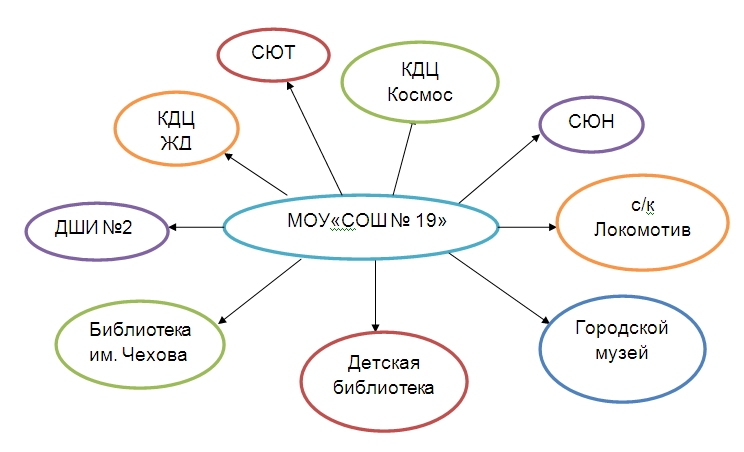 Учитель через уклад школьной жизни вводит ребёнка в мир высокой культуры. Но принять ту или иную ценность ребёнок должен сам, через собственную деятельность. Поэтому педагогическая поддержка нравственного самоопределения младшего школьника есть одно из условий его духовно нравственного развития. В процессе нравственного самоопределения пробуждается самое главное в человеке — совесть, его нравственное самосознание.Цель и задачидуховно-нравственного развития и воспитания обучающихся:Духовно-нравственное воспитание – педагогически организованный процесс усвоения и принятия обучающимся базовых национальных ценностей, освоение системы общечеловеческих ценностей и культурных, духовных и нравственных ценностей многонационального народа Российской Федерации. Общей целью является воспитание, социально-педагогическая поддержка становления и развития высоконравственного, ответственного, творческого, инициативного, компетентного гражданина России. Задачи духовно-нравственного воспитания определены как ожидаемые результаты в логике требований к личностным результатам общего начального образования и предусматривают:1) Воспитание гражданственности, патриотизма, уважения к правам, свободам и обязанностям человека:элементарные представления о политическом устройстве Российского государства, его институтах, их роли в жизни общества, о его важнейших законах;представления о символах государства — Флаге, Гербе России, о флаге и гербе субъекта Российской Федерации, в котором находится образовательное учреждение;элементарные представления об институтах гражданского общества, о возможностях участия граждан в общественном управлении;элементарные представления о правах и обязанностях гражданина России;интерес к общественным явлениям, понимание активной роли человека в обществе;уважительное отношение к русскому языку как государственному, языку межнационального общения;ценностное отношение к своему национальному языку и культуре;начальные представления о народах России, об их общей исторической судьбе, о единстве народов нашей страны;элементарные представления о национальных героях и важнейших событиях истории России и её народов;интерес к государственным праздникам и важнейшим событиям в жизни России, субъекта Российской Федерации, края (населённого пункта), в котором находится образовательное учреждение;стремление активно участвовать в делах класса, школы, семьи, своего  города;любовь к образовательному учреждению, своему  городу, народу, России;уважение к защитникам Родины;умение отвечать за свои поступки;негативное отношение к нарушениям порядка в классе, дома, на улице, к невыполнению человеком своих обязанностей.2) Воспитание нравственных чувств и этического сознания:первоначальные представления о базовых национальных российских ценностях;различение хороших и плохих поступков;представления о правилах поведения в образовательном учреждении, дома, на улице, в населённом пункте, в общественных местах, на природе;элементарные представления о религиозной картине мира, роли традиционных религий в развитии Российского государства, в истории и культуре нашей страны;уважительное отношение к родителям, старшим, доброжелательное отношение к сверстникам и младшим;установление дружеских взаимоотношений в коллективе, основанных на взаимопомощи и взаимной поддержке;бережное, гуманное отношение ко всему живому;знание правил вежливого поведения, культуры речи, умения  пользоваться «волшебными» словами, быть опрятным, чистым, аккуратным;стремление избегать плохих поступков, не капризничать, не быть упрямым; умение признаться в плохом поступке и анализировать его;представления о возможном негативном влиянии на морально-психологическое состояние человека компьютерных игр, кино, телевизионных передач, рекламы;отрицательное отношение к аморальным поступкам, грубости, оскорбительным словам и действиям, в том числе в содержании художественных фильмов и телевизионных передач.3) Воспитание трудолюбия, творческого отношения к учению, труду, жизни:первоначальные представления о нравственных основах учёбы, ведущей роли образования, труда и значении творчества в жизни человека и общества;уважение к труду и творчеству старших и сверстников;элементарные представления об основных профессиях;ценностное отношение к учёбе как виду творческой деятельности;элементарные представления о роли знаний, науки, современного производства в жизни человека и общества;первоначальные навыки коллективной работы, в том числе при разработке и реализации учебных и учебно-трудовых проектов;умение проявлять дисциплинированность, последовательность и настойчивость в выполнении учебных и учебно-трудовых заданий;умение соблюдать порядок на рабочем месте;бережное отношение к результатам своего труда, труда Других людей, к школьному имуществу, учебникам, личным вещам;отрицательное отношение к лени и небрежности в труде и учёбе, небережливому отношению к результатам труда людей.4) Формирование ценностного отношения к здоровью и здоровому образу жизни:ценностное отношение к своему здоровью, здоровью родителей (законных представителей), членов своей семьи, педагогов, сверстников;элементарные представления о единстве и взаимовлиянии различных видов здоровья человека: физического, нравственного (душевного), социально-психологического (здоровья семьи и школьного коллектива);элементарные представления о влиянии нравственности человека на состояние его здоровья и здоровья окружающих его людей;понимание важности физической культуры и спорта для здоровья человека, его образования, труда и творчества;знание и выполнение санитарно-гигиенических правил, соблюдение здоровьесберегающего режима дня;интерес к прогулкам на природе, подвижным играм, участию в спортивных соревнованиях;первоначальные представления об оздоровительном влиянии природы на человека;первоначальные представления о возможном негативном влиянии компьютерных игр, телевидения, рекламы на здоровье человека;отрицательное отношение к невыполнению правил личной гигиены и санитарии, уклонению от занятий физкультурой.5) Воспитание ценностного отношения к природе, окружающей среде (экологическое воспитание):развитие интереса к природе, природным явлениям и формам жизни, понимание активной роли человека в природе;ценностное отношение к природе и всем формам жизни;элементарный опыт природоохранительной деятельности;бережное отношение к растениям и животным. 6) Воспитание ценностного отношения к прекрасному, формирование представлений об эстетических идеалах и ценностях (эстетическое воспитание):представления о душевной и физической красоте человека;формирование эстетических идеалов, чувства прекрасного; умение видеть красоту природы, труда и творчества;интерес к чтению, произведениям искусства, детским спектаклям, концертам, выставкам, музыке;интерес к занятиям художественным творчеством;стремление к опрятному внешнему виду;отрицательное отношение к некрасивым поступкам и неряшливости.Ценностные установкидуховно-нравственного развития и воспитания обучающихсяЦенностные установки духовно-нравственного развития и воспитания учащихся начальной школы согласуются с традиционными источниками нравственности, которыми  являются следующие ценности:патриотизм (любовь к России, к своему народу, к своей малой родине; служение Отечеству);социальная солидарность (свобода личная и национальная; доверие к людям, институтам государства и гражданского общества; справедливость, милосердие, честь, достоинство);гражданственность (правовое государство, гражданское общество, долг перед Отечеством, старшим поколением и  семьей, закон и правопорядок, межэтнический мир, свобода совести и вероисповедания);семья (любовь и верность, здоровье, достаток, почитание родителей, забота о старших и младших, забота о продолжении рода);труд и творчество (творчество и созидание, целеустремленность и настойчивость, трудолюбие, бережливость);наука (познание, истина, научная картина мира, экологическое сознание);традиционные российские религии. Учитывая светский характер обучения в государственных и муниципальных  школах, ценности традиционных российских религий принимаются школьниками в виде системных культурологических представлений о религиозных идеалах;искусство и литература (красота, гармония, духовный мир человека, нравственный выбор, смысл жизни, эстетическое развитие);природа (жизнь, родная земля, заповедная природа, планета Земля);человечество (мир во всем мире, многообразие культур и народов, прогресс человечества, международное сотрудничество).Процесс превращения базовых ценностей в личностные ценностные смыслы и ориентиры требует включения ребенка в процесс открытия для себя смысла той или иной ценности, определения собственного отношения к ней, формирования  опыта созидательной реализации этих ценностей на практике.  Основные направления духовно-нравственногоразвития и воспитания обучающихсяСодержание духовно-нравственного развития и воспитания учащихся отбирается на основании базовых национальных ценностей в логике реализации следующих направлений:Направление 1. Воспитание гражданственности, патриотизма, уважения к правам, свободам и обязанностям человека. Ценности:  любовь к России, своему народу, своему краю, служение Отечеству, правовое государство, гражданское обществ; закон и правопорядок, поликультурный мир, свобода личная и национальная, доверие к людям, институтам государства и гражданского общества.Направление 2. Воспитание нравственных чувств и этического сознания. Ценности: нравственный выбор; жизнь и смысл жизни; справедливость; милосердие; честь; достоинство; свобода совести и вероисповедания; толерантность, представление о вере, духовной культуре и светской этике.Направление 3. Воспитание трудолюбия, творческого отношения к учению, труду, жизни. Ценности: уважение к труду; творчество и созидание; стремление к познанию и истине; целеустремленность и  настойчивость, бережливость.Направление 4. Формирование ценностного отношения к  семье, здоровью и здоровому образу жизни. Ценности: уважение родителей; забота о старших и младших; здоровье физическое и стремление к здоровому образу жизни, здоровье нравственное и социально-психологическое.Направление 5. Воспитание ценностного отношения к природе, окружающей среде (экологическое воспитание). Ценности: родная земля; заповедная природа; планета Земля; экологическое сознание.Направление 6. Воспитание ценностного отношения к прекрасному, формирование представлений об эстетических идеалах и ценностях (эстетическое воспитание). Ценности: красота; гармония; духовный мир человека; эстетическое развитие.Содержание духовно-нравственного развития и воспитания  обучающихся	Реализация программы предполагает создание социально открытого пространства, когда каждый педагог, сотрудник школы, родители разделяют ключевые смыслы духовных и нравственных идеалов и ценностей, положенных в основание данной программы, стремясь к их реализации в практической жизнедеятельности: в содержании и построении уроков; в способах организации совместной деятельности взрослых и детей в учебной и внеучебной деятельности; в характере общения и сотрудничества взрослого и ребенка;в опыте организации индивидуальной, групповой, коллективной деятельности учащихся;в специальных событиях, спроектированных с  учетом определенной ценности и смысла;в личном  примере ученикам. Для организации такого пространства и его полноценного функционирования требуются согласованные усилия всех социальных субъектов-участников воспитания: семьи, общественных организаций, включая и детско-юношеские движения и организации, учреждений дополнительного образования, культуры и спорта, СМИ.  Организация социально открытого пространства духовно-нравственного развития и воспитания  личности гражданина России, нравственного уклада жизни обучающихся осуществляется на основе следующих принципов: нравственного примера педагога – нравственность учителя, моральные нормы, которыми он руководствуется в своей профессиональной деятельности и жизни, его отношение к своему педагогическому труду, к ученикам, коллегам;социально-педагогического партнерства – целесообразные партнерские отношения с другими субъектами социализации: семьей, общественными организациями и традиционными российскими религиозными объединениями, учреждениями дополнительного образования, культуры и спорта, СМИ;индивидуально-личностного развития – педагогическая поддержка самоопределения личности, развития ее способностей, таланта, передача ей системных научных знаний, умений, навыков и компетенций, необходимых для успешной социализации;интегративности программ духовно-нравственного воспитания – интеграция духовно-нравственного развития и воспитания в основные виды деятельности обучающихся: урочную, внеурочную, внешкольную и общественно полезную;социальной востребованности воспитания – соединение духовно-нравственного развития и воспитания с жизнью, реальными социальными проблемами, которые необходимо решать на основе морального выбора.Программа духовно-нравственного развития и воспитания обучающихся  в школе  реализуется в рамках урочной, внеурочной, внешкольной деятельности,   с помощью:  - УМК « Школа России»;-  Программ внеурочной деятельностиСовместная деятельность школы, семьи и общественностипо духовно-нравственному развитию и воспитанию учащихсяОдной из педагогических задач разработки и реализации данной программы является организация эффективного взаимодействия школы и семьи в целях духовно-нравственного развития и воспитания учащихся в следующих направлениях:План мероприятий по реализации программы:Планируемые результаты духовно-нравственного развития и воспитания учащихсяВоспитательные результаты распределяются по трём уровням.Первый уровень результатов — приобретение обучающимися социальных знаний (об общественных нормах, устройстве общества, социально одобряемых и не одобряемых формах поведения в обществе и т. п.) первичного понимания социальной реальности и повседневной жизни. Для достижения данного уровня результатов особое значение имеет взаимодействие обучающегося со своими учителями (в основном и дополнительном образовании) как значимыми для него носителями положительного социального знания и повседневного опыта.Второй уровень результатов — получение обучающимися опыта переживания и позитивного отношения к базовым ценностям общества, ценностного отношения к социальной реальности в целом. Для достижения данного уровня результатов особое значение имеет взаимодействие обучающихся между собой на уровне класса, образовательного учреждения,т. е. в защищённой, дружественной просоциальной среде, в которой ребёнок получает (или не получает) первое практическое подтверждение приобретённых социальных знаний, начинает их ценить (или отвергает).Третий уровень результатов — получение обучающимся начального опыта самостоятельного общественного действия, формирование у младшего школьника социально приемлемых моделей поведения. Только в самостоятельном общественном действии человек действительно становится (а не просто узнаёт о том, как стать) гражданином, социальным деятелем,свободным человеком. Для достижения данного уровня результатов особое значение имеет взаимодействие обучающегося с представителями различных социальных субъектов за пределами образовательного учреждения, в открытой общественной среде.    С переходом от одного уровня результатов к другому существенно возрастают воспитательные эффекты:    •  на первом уровне воспитание приближено к обучению, при этом предметом воспитания как учения являются не столько научные знания, сколько знания о ценностях;    • на втором уровне воспитание осуществляется в контексте жизнедеятельности школьников и ценности могут усваиваться ими в форме отдельных нравственно ориентированных поступков;    •  на третьем уровне создаются необходимые условия для участия обучающихся в нравственно ориентированной социально значимой деятельности и приобретения ими элементов опыта нравственного поведения и жизни.Достижение трёх уровней воспитательных результатов обеспечивает появление значимых эффектов духовно - нравственного развития и воспитания обучающихся — формирование основ российской идентичности, присвоение базовых национальных ценностей, развитие нравственного самосознания, укрепление духовного и социально психологического здоровья, позитивного отношения к жизни, доверия к людям и обществу        и т. д.        По каждому из   направлений духовно-нравственного развития и воспитания обучающихся на ступени начального общего образования планируется достижение следующих результатов:  Для проведения  мониторинга  полученных  результатов  планируется использовать следующие диагностики:Диагностика уровня воспитанности; Диагностика уровня социализированности; Диагностика уровня учебной мотивации; Диагностика уровня удовлетворённости учебным процессом (дети, родители); «Оценка здоровьесберегающей деятельности образовательного учреждения» Занятость учащихся во внеурочной деятельности К результатам, не подлежащим итоговой оценке индивидуальных достижений выпускников начальной школы, относятся:ценностные ориентации выпускника, которые отражают его индивидуально-личностные позиции (этические, эстетические, религиозные взгляды, политические предпочтения и др.); характеристика социальных чувств (патриотизм, толерантность, гуманизм и др.); индивидуальные личностные характеристики (доброта, дружелюбие, честность и т.п.).Оценка и коррекция развития этих и других личностных результатов образовательной деятельности обучающихся осуществляется в ходе постоянного наблюдения педагога в тесном сотрудничестве с семьей ученика. 2.4. Программа формирования экологической культуры, здорового 
и безопасного образа жизниПрограмма формирования экологической культуры, здорового и безопасного образа жизни обучающихся - это комплексная программа формирования представлений об основах экологической культуры личности обучающегося, на примере экологически сообразного поведения в быту и природе, безопасного для человека и окружающей среды, знаний, установок, личностных ориентиров и норм поведения, обеспечивающих сохранение и укрепление физического и психического здоровья как одного из ценностных составляющих, способствующих познавательному и эмоциональному развитию ребенка, достижению планируемых результатов освоения адаптированной основной общеобразовательной программы: образовательная программа начального общего образования.Нормативно-правовой и документальной основой Программы формирования экологической культуры и культуры здорового и безопасного образа жизни обучающихся  являются:- Федеральный закон №273 - ФЗ от 29.12.2012г. «Об образовании в Российской Федерации»,- «Санитарно-эпидемиологические требования к условиям и организации обучения и воспитания в организациях, осуществляющих образовательную деятельность по адаптированным основным общеобразовательным программам для обучающихся с ограниченными возможностями здоровья» Об утверждении СанПиН 2.4.2.3286-15, постановлением Главного государственного санитарного врача Российской Федерации 10 июля 2015 года N 26;Программа формирования экологической культуры, здоровья и безопасного образа жизни  сформирована с учётом факторов, оказывающих существенное влияние на состояние здоровья детей:-неблагоприятные социальные (неполные семьи), экономические (малообеспеченные и многодетные семьи) и экологические условия; -факторы риска (наличие детей с хроническими заболеваниями), имеющие место в образовательном учреждении, которые приводят к дальнейшему ухудшению здоровья детей и подростков от первого к последнему году обучения;-особенности отношения обучающихся к своему здоровью, что связано с отсутствием у детей опыта «нездоровья» и восприятием ребёнком состояния болезни главным образом как ограничения свободы (необходимость лежать в постели, болезненные уколы), неспособностью прогнозировать последствия своего отношения к здоровью, что обусловливает, в свою очередь, не восприятие ребёнком деятельности, связанной с укреплением здоровья и профилактикой его нарушений, как актуальной и значимой. Структура Программы формирования экологической культуры, здорового и безопасного образа жизни определена Приказом Минобрнауки России от 19.12.2014 N 1599"Об утверждении федерального государственного образовательного стандарта образования обучающихся с умственной отсталостью (интеллектуальными нарушениями)"и включает: - цель, задачи и результаты деятельности, обеспечивающей формирование основ экологической культуры, сохранение и укрепление физического, психологического и социального здоровья обучающихся с умственной отсталостью (интеллектуальными нарушениями), описание ценностных ориентиров в ее основе;- направления деятельности по здоровьесбережению, обеспечению безопасности и формированию экологической культуры обучающихся, отражающие специфику образовательного учреждения, запросы участников образовательного процесса;- модель организации работы, виды деятельности и формы занятий с обучающимися по формированию экологически целесообразного, здорового и безопасного уклада школьной жизни, поведения;- критерии, показатели эффективности деятельности образовательного учреждения в части формирования здорового и безопасного образа жизни и экологической культуры обучающихся;- методика и инструментарий мониторинга достижений планируемых результатов по формированию экологической культуры, культуры здорового и безопасного образа жизни обучающихся.Цель, задачи и результаты деятельности.Цель программы: обеспечить системный подход к созданию экологической и здоровьесберегающей среды, способствующей формированию личностных ориентиров и норм поведения, обеспечивающих сохранение и укрепление физического и психического здоровья обучающихся, способствующей познавательному и эмоциональному развитию детей, достижению планируемых результатов. Задачи формирования экологической культуры, здорового и безопасного образа жизниобучающихся, сгруппированы по трем уровням:В области формирования личностной культуры:сформировать умения противостоять в пределах возможностей действиям и влияниям, представляющим угрозу для жизни, физического и нравственного здоровья;сформировать представление о позитивных факторах, влияющих на здоровье;научить выполнять правила личной гигиены и развить готовность на основе её использования самостоятельно поддерживать своё здоровье;сформировать представление о правильном (здоровом) питании, его режиме, структуре, полезных продуктах;научить ребенка составлять, анализировать и контролировать режим дня;обучить элементарным навыкам эмоциональной разгрузки (релаксации);расширять знания и навыки по экологической культуре.В области формирования социальной культуры:научить обучающихся осознанно выбирать поступки, поведение, позволяющие сохранять и укреплять здоровье, охранять природу;дать представление с учётом принципа информационной безопасности о негативных факторах риска здоровью детей (сниженная двигательная активность, инфекционные заболевания, переутомления и т. п.), о существовании и причинах возникновения зависимостей от табака, алкоголя, наркотиков и других психоактивных веществ, их пагубном влиянии на здоровье;дать представление о влиянии позитивных и негативных эмоций на здоровье, в том числе получаемых от общения с компьютером, просмотра телепередач, участия в азартных играх;сформировать навыки позитивного коммуникативного общения;формировать умение безопасного поведения в окружающей среде и простейших умений поведения в экстремальных (чрезвычайных) ситуациях.В области семейной культуры:сформировать представление о рациональной организации режима дня, учебы и отдыха, двигательной активности;сформировать представление об основных компонентах экологической культуры и здорового образа жизни;сформировать потребность ребёнка безбоязненно обращаться к врачу по любым вопросам состояния здоровья, в том числе связанным с особенностями роста и развития.Учитывая, что одним из компонентов формирования ценности здоровья и здорового образа жизни является просветительская работа с родителями обучающихся, в программе предусмотрены мероприятия по привлечению родителей к совместной работе по формированию у детей устойчивого навыка здорового и безопасного образа жизни, к природоохранной деятельности.Программа формирования экологической культуры, здорового и безопасного образа жизни- это комплексная программа формирования у обучающихся с умственной отсталостью установок, личностных ориентиров и норм поведения, обеспечивающих сохранение и укрепление физического и психологического здоровья как одной из ценностных составляющих, способствующих познавательному и эмоциональному развитию ребёнка.Программа формирования экологической культуры разрабатывается на основе системно-деятельностного и культурно-исторического подходов, с учётом этнических, социально-экономических, природно-территориальных и иных особенностей региона, запросов семей и других субъектов образовательного процесса и подразумевает конкретизацию задач, содержания, условий, планируемых результатов, а также форм ее реализации, взаимодействия с семьёй, учреждениями дополнительного образования и другими общественными организациями. Программа построена на основе общенациональных ценностей российского общества, таких, как гражданственность, здоровье, природа, экологическая культура, безопасность человека и государства. Она направлена на развитие мотивации и готовности обучающихся  действовать предусмотрительно, придерживаться здорового и экологически безопасного образа жизни, ценить природу как источник духовного развития, информации, красоты, здоровья, материального благополучия.Планируемые результаты:К личностным результатам обучающихся относятся:- готовность и способность обучающихся к саморазвитию в сфере здоровья и безопасности, экологической культуры;- сформированность мотивации к познанию закономерностей формирования и сохранения здоровья человека;- сформированность представлений об основах экологической культуры на примере экологически сообразного поведения в быту и природе, безопасного для человека и окружающей среды;- наличие ценностно-смысловых установок на здоровый и безопасный образ жизни;- активная позиция в отношении сохранения собственного здоровья и здоровья окружающих;- развитие способности к преодолению трудностей, целеустремленности и настойчивости в достижении результата;- внутренняя позиция при самостоятельном выборе стиля поведения в повседневной и экстремальной ситуации.К межпредметным результатам относятся:- освоенные на базе одного, нескольких или всех учебных предметов базовых учебных действий (познавательные, регулятивные, личностные и коммуникативные), позволяющие сохранять здоровье в процессе обучения и других видах деятельности;- усвоенные межпредметные понятия, формирующие целостное представление о человеке, его здоровье, культуре здорового и безопасного образа жизни, нормах поведения, обеспечивающие сохранение и укрепление физического, психологического и социального здоровья обучающихся, как фактора, способствующего развитию ребенка и достижению планируемых результатов общего образования.К предметным результатам относятся:- освоенный опыт специфической для данного учебного предмета деятельности по получению нового знания в области экологической культуры, здорового и безопасного образа жизни, а также система основополагающих элементов научного знания в сфере здоровья и безопасности, лежащая в основе современной научной картины мира;- овладение начальными навыками адаптации в динамично меняющемся и развивающемся мире на основе наблюдений в природе, постановки опытов и т.д.;- овладение основами грамотного поведения в природе и социуме, правил безопасного образа жизни; - использование знаний о строении и функционировании организма человека для сохранения и укрепления своего здоровья.Программа формирования экологической культуры обеспечивает формирование ценностных ориентиров к здоровью и здоровому образу жизни через урочную и внеурочную деятельность, а также систему внеклассной работы с обучающимися, а именно: - приобретение знаний о здоровье, здоровом образе жизни, возможностях человеческого организма, об основных условиях, способах укрепления здоровья;- практическое освоение методов и форм физической культуры, здоровьесбережения, простых элементов спортивной подготовки;- составление здоровьесберегающего режима дня и контроль его выполнения, соблюдения санитарно-гигиенических норм труда и отдыха;- получение навыков личной гигиены, рационального использования природных факторов, экологически грамотного питания;- получение элементарных представлений о взаимосвязи, взаимозависимости физического, психического, психологического, нравственного и социального здоровья личности;- получение знаний о возможном негативном влиянии компьютерных игр, телевидения, рекламы на здоровье человека;- понимание значения занятий физическими упражнениями, активного образа жизни, спорта для укрепления своего здоровья.II. Направления деятельности программы.Программа формирования экологической культуры, здорового и безопасного образа жизни обучающихся  реализуется по следующим направлениям:1. Создание здоровьесберегающей инфраструктуры образовательной организации с целью реализации необходимых условий для сбережения здоровья обучающихся с интеллектуальными нарушениями. 2. Формирование культуры здорового и безопасного образа жизни средствами урочной деятельности при использовании программного материала, формирующего у обучающихся с умственной отсталостью установку на безопасный, здоровый образ жизни, предусматривающего обсуждение проблем, связанных с безопасностью жизни, укреплением собственного физического, нравственного и духовного здоровья, активным отдыхом.3. Организация физкультурно-оздоровительной работы, направленной на обеспечение рациональной организации двигательного режима, нормального физического развития и двигательной подготовленности обучающихся с умственной отсталостью (интеллектуальными нарушениями), повышение адаптивных возможностей организма, сохранение и укрепление здоровья обучающихся и формирование культуры здоровья в различных формах (на уроках физкультуры, в секциях, при проведении динамических пауз на уроках, на переменах, при проведении дней здоровья, соревнований, олимпиад, походов и т. п.). 4. Формирование экологической культуры в процессе усвоения элементарных представлений об экокультурных ценностях, о традициях этического отношения к природе, нормах экологической этики, об экологически грамотном взаимодействии человека с природой в ходе экскурсий, прогулок, туристических походов и путешествий по родному краю; приобретения первоначального опыта участия в природоохранной деятельности (в школе и на пришкольном участке, в ходе экологических акций и т.д.); совместной экологической деятельности родителей (законных представителей), обучающихся и педагогов образовательной организации, обеспечивающей расширение опыта общения с природой.5. Просветительская работа с родителями (законными представителями) по вопросам охраны и укрепления здоровья обучающихся направлена на повышение уровня их знаний в форме проведения родительского лектория, привлечения родителей (законных представителей) к совместной работе по проведению оздоровительных мероприятий и спортивных соревнований.Наиболее эффективным путём формирования экологической культуры, здорового и безопасного образа жизни  является направляемая и организуемая взрослыми практическая работа обучающихся с учетом их особых образовательных потребностей, способствующая практическому освоению ими знаний, основ здорового образа жизни; развитию потребности взаимодействия с природной средой; пониманию роли в жизнедеятельности человека режима дня, двигательной активности, правильного питания, выполнения правил личной гигиены.Анализируя возможности учреждения можно выделить следующие услуги и условия, которыми располагает школа:В школе создана материально-техническая база, обеспечивающая оптимальные условия для сохранения и укрепления здоровья обучающихся. Все школьные помещения соответствуют санитарным и гигиеническим нормам, нормам пожарной безопасности, требованиям охраны здоровья и охраны труда обучающихся. В школе соблюдаются требования к использованию технических средств обучения, в том числе компьютеров. Учащиеся начальной школы обучаются в закреплённых за каждым классом учебных помещениях. При оборудовании учебных помещений по возможности максимально соблюдены все требуемые нормы расположения оборудования. Учебные помещения имеют рабочую зону учащихся (размещение учебных столов), рабочую зону учителя, пространство для размещения учебно-наглядных пособий и технических средств обучения (TCО). Учебные помещения школы оснащены двуместными  партами.Для проведения занятий на свежем воздухе  имеется оборудованная игровая площадка. Есть кабинеты педагога-психолога,  медицинский кабинет. Санузлы для мальчиков и девочек расположены на 1-ом этаже. Полы туалетных и умывальных комнат выстланы керамической плиткой. Состояние воздушно-теплового режима, освещения в школе, водоснабжения и канализации, противопожарной системы соответствуют требованиям САНПиНа.В школе работает столовая, позволяющая организовывать качественное горячее питание обучающихся в урочное и внеурочное время. Все учащиеся получают обеды. Система организации питания в школе ставит перед собой следующие задачи: обеспечить учащимся полноценное горячее питание; следить за калорийностью и сбалансированностью питания; прививать учащимся навыки здорового образа жизни; формировать культуру питания и навыки самообслуживания.  Питание в столовой проходит организованно.В школе функционирует спортивный  зал, имеется всё необходимое оборудование.Соблюдается питьевой режим, режим проветривания, кварцевания (при необходимости).Эффективное функционирование созданной здоровьсберегающей инфраструктуры в школе поддерживает квалифицированный состав педагогических работников, работников столовой и обслуживающего персонала.Оздоровительную работу с обучающимися обеспечивают: медицинская сестра, педагог-психолог,  учитель физической культуры.В школе действует расписание, соответствующее СанПиН. Сохранение и укрепление здоровья учащихся средствами рациональной организации их деятельности достигается благодаря систематической работе педагогического коллектива над вопросами повышения эффективности учебного процесса, снижения функционального напряжения и утомления детей, создания условий для снятия перегрузки, нормального чередования труда и отдыха.Организация образовательного процесса строится с учетом гигиенических норм и требований к организации и объёму учебной и внеучебной нагрузки (выполнение домашних заданий, занятия в кружках и спортивных секциях)Использование возможностей УМК в образовательном процессе.Основная идея УМК (учебно-методического комплекса) - это оптимальное развитие каждого ребенка на основе педагогической поддержки его индивидуальности (возраста, способностей, интересов, склонностей, развития) в условиях специально организованной учебной деятельности, где ученик выступает то в роли обучаемого, то в роли обучающего, то в роли организатора учебной ситуации. УМК имеет богатую палитру возможностей для достижения поставленных целей, благодаря реализации в нем принципов: непрерывного общего развития каждого ребенка, целостности картины мира, учета индивидуальных возможностей и способностей школьников, прочности и наглядности, охраны и укрепления психического и физического здоровья детей. УМК создан на основании системно- деятельностного подхода, позволяющего ориентировать педагога на достижение личностных и метапредметных результатов обучения обучающихся.УМК формирует установку обучающихся на безопасный, здоровый образ жизни. Содержание учебников имеет культурологический, этический и личностно ориентированный характер и обеспечивает возможность понимания учащимися основных правил поведения в обществе на основе традиционных духовных идеалов и нравственных норм. Достижению личностных результатов способствует тесная связь изучаемого материала с повседневной жизнью ребенка. Учебники ориентируют педагога на обсуждение с детьми проблем, связанных с безопасностью жизни, укреплением собственного физического, психологического, нравственного и духовного здоровья. Каждый из учебных предметов вносит свой вклад в решение этой задачи.Учебники курса «Русский язык» содержат задания, мотивирующие учащихся на здоровый образ жизни. Ряд заданий акцентируют внимание на физическом здоровье. Они даются на материале пословиц, текстов о спорте, занятиях физической культурой, режиме дня.Учебники «Чтение» содержат литературные тексты мастеров художественного слова, детских писателей, фольклорные произведения народов России, работая с которыми дети постигают простые и вечные истины добра, сострадания, сочувствия, любви к другим людям, к Родине. В процессе взаимодействия учащихся с художественными произведениями, которому помогают вопросы и задания, происходит не только интеллектуальное познание, но и самопознание, переосмысление читательских переживаний и перенос нравственных открытий в жизненный опыт. Возможность выбора заданий для реализации творческих способностей учащихся.В курсе «Окружающий мир»  выделяются темы, рассматривающие различные аспекты здоровья человека. Особую актуальность имеет учебный материал, связанный с проблемой безопасного поведения ребенка в природном и социальном окружении (например, «Как уберечь себя от беды»). Знакомство с организмом человека и функционированием основных систем органов («Человеческий организм», «Изучаем органы чувств», и др.) позволяет акцентировать внимание учащихся на факторах, создающих угрозу здоровью (солнечные ожоги, курение, шум), вопросах личной гигиены и способах поддержания и укрепления здоровья.Курс «Математика»: ряд заданий по математике задает образцы здорового образа жизни и дает пример для подражания героям задач, занимающихся спортом и пр.В курсе «Технология» формируются первоначальные представления о созидательном и нравственном значении труда в жизни человека и общества; о мире профессий и важности правильного выбора профессии; навыки самообслуживания; первоначальные навыки совместной продуктивной деятельности, сотрудничества, взаимопомощи, планирования и организации. На уроках профессионально-трудового обучения особое значение уделяется освоению учащимися правил безопасной работы с инструментами и приспособлениями.Вопросы и задания УМК помогают учащимся критически оценивать собственные и чужие поступки, осознавать ценность человеческой жизни, знакомиться с национальными ценностями и национальными духовными традициями, осознавать необходимость взаимопомощи, уважения к родителям, заботы о младших и старших, ответственности за другого человека, осознавать значимость усилий каждого для благополучия и процветания Родины. Учебно-методический комплект даёт возможность пропагандировать здоровый образ жизни и нацеливать учащихся на укрепление собственного физического, психологического, нравственного и духовного здоровья.III. Модель организации работы школы по формированию обучающихся экологической культуры, здорового и безопасного образа жизни.Модель организации работы по формированию экологической культуры, здорового и безопасного образа жизни  строится на основе экологической культуры.Экологическая культура - важная составляющая духовной культуры человека, проявляющаяся в сфере взаимодействия человека с природой, базируется на системе экологических ценностей, ведущей из которых является гармония человека с природой. Экологическая культура соединяет человека и природу и отражает истинно человеческое отношение к природе. Экологическое образование определяется как распространение экологических знаний о состоянии окружающей среды, охране, рациональном использовании и восстановлении природных ресурсов. Реализация данного направления в урочное и внеурочное время связана с использованием:Рациональная организация учебной и внеучебной деятельности обучающихся, направленная на повышение эффективности учебного процесса, снижение при этом чрезмерного функционального напряжения и утомления, создание условий для снятия перегрузки, нормального чередования труда и отдыха, включает:.. соблюдение гигиенических норм и требований к организации и объёму учебной и внеучебной нагрузки (выполнение домашних заданий, занятия в кружках и спортивных секциях) учащихся на всех этапах обучения;.. использование методов и методик обучения, адекватных возрастным возможностям и особенностям обучающихся (использование методик, прошедших апробацию);.. введение любых инноваций в учебный процесс только под контролем специалистов;.. строгое соблюдение всех требований к использованию технических средств обучения, в том числе компьютеров и аудиовизуальных средств;.. индивидуализация обучения (учёт индивидуальных особенностей развития: темпа развития и темпа деятельности), работа по адаптированным индивидуальным программам.В школе строго соблюдаются все требования к использованию технических средств обучения, в том числе компьютеров и аудиовизуальных средств. В ОУ имеются современные компьютеры с доступом в Интернет, интерактивная доска, большинство кабинетов обеспечены мультимедийным оборудованием, что позволяет на уроке использовать презентации, просмотр видеоматериала.Эффективная организация физкультурно-оздоровительной работы, направленная на обеспечение рациональной организации двигательного режима обучающихся, нормального физического развития и двигательной подготовленности обучающихся всех возрастов, повышение адаптивных возможностей организма, сохранение и укрепление здоровья обучающихся и формирование культуры здоровья, включает:.. полноценную и эффективную работу с обучающимися всех групп здоровья (на уроках физического воспитания, в секциях и т. п.);.. рациональную и соответствующую организацию уроков физической культуры и занятий активно-двигательного характера;Комплексный план мероприятий, направленных на реализацию программыформирования здорового и безопасного образа жизниНаправление деятельностиСодержание деятельности, мероприятияФормирование культуры здорового и безопасного образа жизни средствами урочной деятельностиустановка на здоровый образ жизни, укрепление физического, нравственного и духовного здоровья.Проведение тематических педсоветов по вопросам нормирования домашней работы обучающихся.Замеры объёма времени, расходуемого учащимися на выполнение тех или иных заданий.Проведение психологических тренингов для учителей по вопросам индивидуального подхода к обучающимся.Разработка разноуровневых заданий для самостоятельной работы учащихся.Создание ситуаций выбора учащимися заданий, форм их представления и т.п.Просветительская работа с родителями направлена на объединение усилий для формирования ЗОЖ у обучающихсяЛекции, семинары, консультации для родителей по различным вопросам роста и развития ребёнка, его здоровья («Почему дети и родители не всегда понимают друг друга?», «Как доставить радость маме?», «Агрессивные дети. Причины детской агрессии», «Утомляемость ребёнка и как с ней бороться», «Вредные привычки – профилактика в раннем возрасте» и т.п.).Совместные праздники для детей и родителей по профилактике вредных привычек («Папа, мама, я – спортивная семья», «День победы» и т.д.).Модель организации работы школы по формированию обучающихся экологической культуры, здорового и безопасного образа жизни включает в себя:Просветительско-воспитательную работу с обучающимися:-внедрение в систему работы школы дополнительных образовательных программ, направленных на формирование экологической культуры, здорового и безопасного образа жизни, которые должны носить модульный характер, реализовываться во внеурочной деятельности либо включаться в учебный процесс;-лекции, беседы, консультации по проблемам сохранения и укрепления здоровья, профилактике вредных привычек, охране природы;-проведение  конкурсов, праздников и других активных мероприятий, направленных на Модель организации работы школы по формированию обучающихся экологической культуры, здорового и безопасного образа жизни реализуется путём:- физкультурно-спортивной работы реализуется через такие формы работы, как уроки, школьные спортивные секции, массовые физкультурно-оздоровительные мероприятия, спортивные соревнования; предполагает охват учащихся различными видами деятельности через включение их в занятия подвижными играми, баскетболом, волейболом, пионерболом, беговыми упражнениями, прыжками, метанием мяча.-организации работы по формированию экологически сообразного поведения реализуется через урочную и внеурочную деятельность: урок-экскурсия, урок-путешествие, викторины, проведение недели экологии, экологические праздники, прогулки. Виды деятельности: беседы, решение экологических задач, моделирование экологических ситуаций, проектная деятельность.-организации работы по формированию здорового и безопасного образа жизни и профилактике психоактивных веществ на уроках реализуется через проведение физкультминуток, соблюдение режима труда и отдыха, применение здоровьесберерегающих технологий, соблюдение санитарно-гигиенический требований и норм. Во внеурочной деятельности организуются подвижные игры во время перемен, тематические беседы, выпуск газет,  беседы с родителями о соблюдении режима дня школьников.- профилактике детского дорожно-транспортного травматизма реализуется через встречи с инспекторами дорожного движения, беседы, праздники, конкурс «Безопасное колесо», оформление информационных стендов, выпуск стенгазет, проведение конкурсов рисунков.IV. Критерии, показатели эффективности деятельности образовательного учреждения в части формирования здорового и безопасного образа жизни и экологической культуры обучающихся.Основные результаты реализации программы формирования культуры здорового и безопасного образа жизни учащихся оцениваются в рамках мониторинговых процедур, предусматривающих выявление: динамики сезонных заболеваний; динамики школьного травматизма; утомляемости учащихся и т.п.Развиваемые у учащихся в образовательном процессе компетенции в области
здоровьсбережения выявляются в процессе урочной и внеурочной работы. На уроках и классных часах в процессе обсуждения вопросов, связанных с охраной и укреплением здоровья. Критериями эффективности реализации программы является овладение обучающимися умениями:- следовать социальным установкам экологически культурного, здоровьесберегающего, безопасного поведения (в отношении к природе и людям), самостоятельно планировать его;-сравнивать свое поведение с образцом, обращаться за помощью к взрослым, принимать её;-оценивать соответствие мотива и результата поведения с позиции экологической культуры, взаимосвязи здоровья человека и здоровья природы.Уровни форсированности экологической культуры, здорового и безопасного образа жизни:Высокий уровень: у обучающихся выражены ответственное отношение к сохранению собственного здоровья и жизни, здоровья и жизни окружающих, постоянный интерес и мотивация к изучению вопросов здорового и безопасного образа жизни. Присутствует динамичная система знаний по вопросам здоровья и безопасности, экологической культуре, логически взаимосвязанная с системами социальных, психологических и гуманитарных знаний. Сформирован комплекс умений и навыков высокопродуктивной деятельности и самоконтроля в сфере формирования здорового и безопасного образа жизни. Обучающиеся проявляют инициативу и принимают активное участие в здоровьесберегающем воспитательно-образовательном процессе, способны к продуктивной творческой, научно-исследовательской деятельности по данному направлению.Средний уровень позволяет обучающимся выполнять большинство стандартных требований в сфере здоровьесбережения, экологической культуры и безопасности в образовательном процессе. Ценности здорового и безопасного образа жизни сформированы наряду с ценностями другого порядка, ответственное отношение к сохранению собственного здоровья и жизни, здоровья и жизни окружающих проявляется не всегда. Мотивация к деятельности в области здоровьесбережения и безопасности носит чаще прагматический характер. Отмечается преобладание периодического интереса к проблемам здорового и безопасного образа жизни, владение знаниями, умениями и навыками сохранения здоровья и безопасности, среднепродуктивная деятельность по данному направлению.Низкий уровень характеризуется преимущественно начальной степенью развития ее компонентов, преобладанием ситуативного интереса к проблемам здорового образа жизни. Отмечаются фрагментарные, узкоприкладные знания в области здоровья, экологической культуры, не развитые: самоорганизация, самоконтроль и самооценка. Обучающиеся этого уровня культуры здоровья могут признавать важность проблемы формирования здорового и безопасного образа жизни, но не проявляют собственной активности в этом процессе.V. Методика и инструментарий мониторинга достижения планируемых результатов по формированию экологической культуры, культуры здорового и безопасного образа жизни обучающихся.Для отслеживания достижения планируемых результатов в части экологической грамотности и формирования элементов экосистемной познавательной модели, здорового и безопасного образа жизни у обучающихся используется методика и инструментарий, предусмотренный программами по отдельным учебным предметам. Мониторинг будет осуществляться педагогами и классными руководителями в форме педагогического наблюдения, анкетирования, опроса, тестирования.Работа по формированию здорового образа жизни начинается с анкетирования обучающихся и их родителей, которое помогает быстро выявить отношение детей к своему здоровью. Основные результаты реализации программы формирования экологической культуры и культуры здорового и безопасного образа жизни учащихся оцениваются в рамках мониторинговых процедур, предусматривающих выявление: динамики сезонных заболеваний; динамики школьного травматизма; утомляемости учащихся и т.п.Основные результаты формирования культуры здорового и безопасного образа жизни учащихся не подлежат итоговой оценке индивидуальных достижений выпускников, однако оцениваются в рамках мониторинговых процедур:1) анкетирование, тестирование обучающихся, родителей и учителей, мониторинговое обследование функциональной готовности (уровень физического развития и физической подготовленности) учащихся к условиям образовательной среды и освоению ООП (содержанию).2) мониторинг гигиенических условий реализации основной образовательной программы начального общего образования:- требований к воздушно-тепловому режиму;-требований к водоснабжению и канализации;-требований к естественному, искусственному освещению и инсоляции;-требований к расстановке мебели, организации учебного места и учебным доскам;-требований к организации учебного процесса;-требования к учебным и книжным изданиям, компьютерным средствам обучения;-требования к организации питания;-требований к организации медицинского обеспечения. 3) педагогические советы, советы школы, методические совещания с социальными партнерами школы, социологические опросы по проблемам необходимости и организации работы по формированию культуры здорового и безопасного образа жизни обучающихся.4) прогнозирование и планирование вариантов дальнейшего совершенствования развития здоровьеформирующего образовательного процесса;5) распространение накопленного опыта формирования культуры здорового и безопасного образа жизни школьников.6) мониторинг качества формирования у педагогов и родителей культуры здорового и безопасного образа жизни;7) дополнительное профессиональное образование в области здоровьесбережения (методические семинары, индивидуальные консультации администрации школы, медицинских работников, методистов, обмен опытом с другими школами, цикловое обучение на базе вузов, дистанционное обучение, самообразование). Программа формирования экологической культуры, здорового и безопасного образа жизни в школе, предусматривает достижение следующих результатов образования:• Улучшение состояния здоровья учащихся и учителей.• Создание системы мониторинга состояния здоровья детей, их социального благополучия.• Обеспечение систематического учета, контроля и анализа ситуации.• Повышение заинтересованности работников школы-интернат в укреплении здоровья обучающихся, воспитанников.• Стимулирование повышения внимания обучающихся, воспитанников и их родителей (законных представителей) к вопросам здорового образа жизни.• Улучшение социально-психологической, экологической ситуации в школе-интернат.• Активизация работы оздоровительной физической культурой, с последующим переводом детей из специальной медицинской группы в подготовительную, а из подготовительной в основную.• Приобретение познаний о здоровье, здоровом образе жизни, возможностях человеческого организма, об основных условиях и способах укрепления здоровья (в ходе уроков физической культуры, бесед, просмотра учебных фильмов, в системе внеклассных мероприятий);• Участие в беседах о значении занятий физическими упражнениями, активного образа жизни, спорта, прогулок на природе для укрепления своего здоровья;• Практическое освоение методов и форм физической культуры, здоровьесбережения, простейших элементов спортивной подготовки (на уроках физической культуры, в спортивных секциях школы и внешкольных учреждений, при подготовке и проведении подвижных игр, спортивных соревнований);• Составление здоровьесберегающего режима дня и контроль его выполнения, поддержание чистоты и порядка в помещениях, соблюдение санитарно-гигиенических норм труда и отдыха;• Получение навыков следить за чистотой и опрятностью своей одежды, за чистотой своего тела, рационально пользоваться оздоровляющим влиянием природных факторов (солнца, чистого воздуха, чистой воды), экологически грамотного питания (здоровьесберегающими формами досуговой деятельности в процессе бесед, просмотра учебных фильмов, игровых и тренинговых программ в системе взаимодействия образовательных и медицинских учреждений);• Получение элементарных представлений о взаимосвязи, взаимозависимости здоровья физического, нравственного (душевного) и социального-психологического (здоровья семьи и школьного коллектива) - в ходе бесед с педагогами, педагогом- психологом, медицинскими работниками, родителями;• Получение знаний о возможном негативном влиянии компьютерных игр, телевидения, рекламы на здоровье человека (в рамках бесед с педагогами, педагогом- психологом, медицинскими работниками, родителями).2.5. Программа коррекционной работыСодержание курсов коррекционно-развивающей области.Получение детьми с ограниченными возможностями здоровья и детьми-инвалидами образования является одним из основных и неотъемлемых условий их успешной социализации, обеспечения их полноценного участия в жизни общества, эффективной самореализации в различных видах профессиональной и социальной деятельности.Этому направлению служит концепция инклюзивности, которая обеспечивает осуществление лозунга «Образование для всех», предъявленного новому тысячелетию передовым человечеством планеты. Это обеспечение права на образование каждого ребенка, независимо от его физических и интеллектуальных способностей.Изолированность системы специального образования приводит к тому, что обучающийся с особыми образовательными потребностями оказывается исключенным из многих социальных связей. Дети лишаются информации, доступной их сверстникам, они не умеют вступать в равноправные отношения с разными людьми. У них нет возможности для освоения разных социальных ролей, способов сотрудничества с разными людьми. В результате этого затрудняется их бесконфликтное включение в социум.Принимая во внимание многообразие социального заказа, который исходит из желания родителей и возможности детей, при отсутствии необходимых видов специальных (коррекционных) образовательных учреждений по месту жительства, решение проблем обучения всех детей должна взять на себя общеобразовательная школа. Такая школа должна быть обращена лицом к ребенку, должна обеспечивать реальные условия его обучения и развития, создать для всех детей единую систему общения, адаптации и социализации. Поэтому, в соответствии с Федеральным образовательным стандартом основного общего образования, мы разработали программу коррекционной работы, направленную на создание в нашем образовательном учреждении специальных условий обучения и воспитания, позволяющих учитывать особые образовательные потребности детей с ограниченными возможностями здоровья посредством индивидуализации и дифференциации образовательного процесса.Программа коррекционной работы разработана в соответствии с требованиями Закона «Об образовании», Федерального государственного образовательного стандарта основного общего образования, а также с учетом опыта работы муниципального бюджетного общеобразовательного учреждения «Средняя общеобразовательная школа №19 города Новоалтайска Алтайского края» (далее МБОУ СОШ №19).Категория обучающихся, на которых направлена реализация программы:обучающиеся, имеющие проблемы в обучении;одаренные дети;обучающиеся с ограниченными возможностями здоровья (далее обучающиеся с ОВЗ).К обучающимся с ОВЗ относятся дети:- с нарушениями слуха: глухие и слабослышащие; - с нарушением зрения: слепые и слабовидящие;- с тяжелыми нарушениями речи;- с нарушениями опорно-двигательного аппарата;- с задержкой психического развития; - с умственной отсталостью; - с нарушениями аутистического спектра.Особенности обучающихся с ОВЗ:- замедленное и ограниченное восприятие; - недостатки развития моторики; - недостатки речевого развития; - недостатки развития мыслительной деятельности; - недостаточная по сравнению с обычными детьми познавательная активность; - пробелы в знаниях и представлениях об окружающем мире, межличностных отношениях; - недостатки в развитии личности.Цель программы: создание системы комплексной помощи обучающимся, имеющим пробелы в обучении, одаренным детям и обучающимся с ограниченными возможностями здоровья в освоении основной образовательной программы, их социальную адаптацию и преодоление трудностей в освоении основной образовательной программы.Задачи программы:1.Своевременно выявлять обучающихся, имеющих проблемы в обучении, одаренных детей и обучающихся с ограниченными возможностями здоровья.2.Разрабатывать и реализовывать индивидуальное и групповое обучение для обучающихся, имеющих проблемы в обучении, одаренных детей и обучающихся с ОВЗ. 3.Определить особенности организации образовательного процесса для рассматриваемой категории обучающихся в соответствии с индивидуальными особенностями каждого, структурой нарушения развития и степенью его выраженности.4. Создавать условия, способствующие освоению обучающимися, имеющими проблемы в обучении, одаренными детьми и обучающимися с ограниченными возможностями здоровья основной образовательной программы основного общего образования и их интеграции в образовательном учреждении.4.Осуществлять педагогическую, психологическую помощь обучающимся, имеющим проблемы в обучении, одаренным детям и обучающимся с ограниченными возможностями здоровья.5. Реализовывать систему мероприятий по социальной адаптации обучающихся с ограниченными возможностями здоровья.6. Формировать зрелые личностные установки, способствующие оптимальной адаптации в условиях реальной жизненной ситуации.7. Развивать коммуникативную компетенцию, формы и навыки конструктивного личностного общения в группе сверстников.8. Оказывать консультативную и методическую помощь родителям (законным представителям) обучающихся, имеющих проблемы в обучении, одаренных детей и обучающихся с ограниченными возможностями здоровья по психологическим, логопедическим, социальным, правовым и другим вопросам в пределах своей компетенции.Содержание и реализацию программы коррекционной работы определяют следующие принципы:— преемственность;— соблюдение интересов обучающегося;— системность;— непрерывность;— вариативность;—рекомендательный характер оказания помощи.Преемственность. Принцип обеспечивает создание единого образовательного пространства при переходе от начального общего образования к основному общему образованию, способствует достижению личностных, метапредметных, предметных результатов освоения основной образовательной программы основного общего образования, необходимых обучающимся, имеющим трудности в обучении, одаренным детям и обучающимся с ОВЗ для продолжения образования. Принцип обеспечивает связь программы коррекционной работы с другими разделами программы основного общего образования: программой развития универсальных учебных действий обучающихся на ступени основного общего образования, программой формирования и развития ИКТ-компетентности обучающихся, программой воспитания и социализации обучающихся.Соблюдение интересов ребёнка. Принцип определяет позицию специалиста, который призван решать проблему обучающегося с максимальной пользой и в его интересах.Системность. Принцип обеспечивает единство диагностики, коррекции и развития,  системный подход к анализу особенностей развития и коррекции нарушений обучающихся, имеющих проблемы в обучении, одаренных детей и обучающихся с ОВЗ, а также всесторонний многоуровневый подход специалистов различного профиля, взаимодействие и согласованность их действий в решении проблем обучающегося; участие в данном процессе всех участников образовательного процесса.Непрерывность. Принцип гарантирует обучающемуся и его родителям (законным представителям) непрерывность помощи до полного решения проблемы или определения подхода к её решению.Вариативность. Принцип предполагает создание вариативных условий для получения образования обучающимися, имеющими различные недостатки в физическом и (или) психическом развитии.Рекомендательный характер оказания помощи. Принцип обеспечивает соблюдение гарантированных законодательством прав родителей (законных представителей) обучающихся, имеющих проблемы в обучении, одаренных детей и обучающихся с ОВЗ выбирать формы получения  обучающимися образования, образовательные учреждения, защищать законные права и интересы обучающихся, включая обязательное согласование с родителями (законными представителями) вопроса о направлении (переводе) обучающихся с ОВЗ в специальные (коррекционные) образовательные учреждения (классы, группы).Направления работы— диагностическая работа обеспечивает своевременное выявление обучающихся, имеющих проблемы в обучении, одаренных детей и обучающихся с ОВЗ, проведение их комплексного обследования и подготовку рекомендаций по оказанию им психолого-медико-педагогической помощи в условиях МБОУ «СОШ №19»;— коррекционно-развивающая работа обеспечивает своевременную специализированную помощь в освоении содержания образования обучающихся, имеющих проблемы в обучении, одаренных детей и обучающихся с ОВЗ в условиях МБОУ «СОШ №19»;— консультативная работа обеспечивает непрерывность специального сопровождения обучающихся, имеющих проблемы в обучении, одаренных детей и обучающихся с ОВЗ и их семей по вопросам реализации дифференцированных психолого-педагогических условий обучения, воспитания, коррекции, развития и социализации обучающихся;— информационно-просветительская работа направлена на разъяснительную деятельность по вопросам, связанным с особенностями образовательного процесса для данной категории обучающихся, со всеми участниками образовательного процесса — обучающимися (как имеющими, так и не имеющими недостатки в развитии), их родителями (законными представителями), педагогическими работниками.Характеристика содержанияДиагностическая работа включает:— своевременное выявление обучающихся, нуждающихся в специализированной помощи;—диагностику отклонений в развитии и анализ причин трудностей адаптации;— комплексный сбор сведений об обучающемся на основании диагностической информации от специалистов разного профиля: учителя, психолога, логопеда, врача-педиатра, врача-психиатра.— изучение развития эмоционально-волевой сферы и личностных особенностей обучающихся, испытывающих трудности в обучении, одаренных детей и обучающихся с ОВЗ.— изучение социальной ситуации развития и условий семейного воспитания обучающихся, испытывающих трудности в обучении, одаренных детей и обучающихся с ОВЗ;— изучение адаптивных возможностей и уровня социализации обучающегося, испытывающего проблемы в обучении, одаренных детей и обучающихся с ОВЗ;— анализ успешности коррекционно-развивающей работы с данной категорией детей.Коррекционно-развивающая работа включает: — выбор оптимальных для развития обучающихся, имеющих проблемы в обучении, одаренных детей и обучающихся с ОВЗ коррекционных программ/методик, методов и приёмов обучения в соответствии с его особыми образовательными потребностями;— организацию и проведение специалистами индивидуальных и групповых коррекционно-развивающих занятий, необходимых для преодоления нарушений развития и трудностей обучения данной категории детей;— системное воздействие на учебно-познавательную деятельность обучающегося данной категории в динамике образовательного процесса, направленное на формирование универсальных учебных действий и коррекцию отклонений в развитии;— коррекцию и развитие высших психических функций данной категории обучающихся;— развитие эмоционально-волевой и личностной сфер обучающегося данной категории и психокоррекцию его поведения;— социальную защиту обучающихся, имеющих проблемы в обучении, одаренных детей и обучающихся с ОВЗ в случаях неблагоприятных условий жизни при психотравмирующих обстоятельствах.Консультативная работа включает: — выработку совместных рекомендаций по основным направлениям работы с обучающимися, имеющими проблемы в обучении, одаренными детьми и обучающимися с ОВЗ, единых для всех участников образовательного процесса;— консультирование специалистами педагогов по выбору индивидуально-ориентированных методов и приёмов работы с обучающимися, имеющими проблемы в обучении, одаренными детьми и обучающимися с ОВЗ;— консультативную помощь семье в вопросах выбора стратегии воспитания и приёмов коррекционного обучения обучающихся, имеющих проблемы в обучении, одаренных детей и обучающихся с ОВЗ. Информационно-просветительская работа предусматривает: — различные формы просветительской деятельности с педагогами, родителями и обучающимися, имеющими проблемы в обучении, одаренными детьми и обучающимися с ОВЗ (лекции, беседы, информационные стенды, печатные материалы),— проведение тематических выступлений для педагогов и родителей по разъяснению индивидуально-типологических особенностей различных категорий обучающихся, имеющих проблемы в обучении, одаренных детей и обучающихся с ОВЗ.Этапы реализации программыКоррекционная работа реализуется поэтапно. Последовательность этапов и их адресность создают необходимые предпосылки для устранения дезорганизующих факторов.I этап (май – сентябрь). Этап сбора и анализа информации (информационно-аналитическая деятельность). Результатом данного этапа является оценка контингента обучающихся для учёта особенностей развития детей, определения специфики и их особых образовательных потребностей; оценка образовательной среды с целью соответствия требованиям программно-методического обеспечения, материально-технической и кадровой базы школы.II этап (октябрь - май) Этап планирования, организации, координации (организационно-исполнительская деятельность). Результатом работы является особым образом организованный образовательный процесс, имеющий коррекционно-развивающую направленность и процесс специального сопровождения обучающихся с ограниченными возможностями здоровья при специально созданных (вариативных) условиях обучения, воспитания, развития, социализации рассматриваемой категории обучающихся.III этап (май- июнь) Этап диагностики коррекционно-развивающей образовательной среды (контрольно-диагностическая деятельность). Результатом является констатация соответствия созданных условий и выбранных коррекционно-развивающих и образовательных программ особым образовательным потребностям обучающегося.IV этап (август – сентябрь) Этап регуляции и корректировки (регулятивно-корректировочная деятельность). Результатом является внесение необходимых изменений в образовательный процесс и процесс сопровождения обучающихся с ОВЗ, корректировка условий и форм обучения, методов и приёмов работы.Механизм реализации программыМеханизм взаимодействия для реализации данной программы – это психолого-педагогический консилиум МБОУ СОШ №19, психологическое, социальное и педагогическое сопровождение обучающихся, имеющих трудности в обучении, одаренных детей и обучающихся с ОВЗ.Социальное партнерство:Краевая и городская психолого- медико -педагогическая комиссия;Комитет по образованию Администрации города Новоалтайска;КГБУСО «Комплексный центр социального обслуживания населения города Новоалтайска»;Родительская общественность.Психолого-педагогическое сопровождение детей-инвалидов и детей с ограниченными возможностями здоровья (ОВЗ) осуществляется посредством комплексной технологии психолого-педагогической поддержки и помощи ребенку и родителям в решении задач развития, обучения, воспитания и социализации со стороны школьных специалистов, действующих координировано в течение всего периода обучения ребенка в школе. В службу сопровождения кроме педагогов входят специалисты: педагог-психолог и социальный педагог.Основные этапы сопровождения:В начале учебного года работа с документацией, подбор диагностического минимума для детей с ОВЗ, изучение анамнеза.Психолого-педагогическое обследование ребенка, определение ресурсного состояния, предмета выравнивания, зон особого внимания.Рекомендации педагогам и родителям по работе с ребенком ОВЗ, выбору стратегий воспитания и обученияРазработка стратегии сопровождения ребенка, утверждение на заседании школьного психолого-медико-педагогического консилиума индивидуальной программы психолого-педагогического сопровождения обучающегося, исходя из потребностей, особенностей развития и возможностей  каждого конкретного ребенка.Реализация индивидуальной программы психолого-педагогического сопровождения обучающегося в течение учебного года а) индивидуальные занятия педагога-психолога с ребенком;б) консультирование родителей;в) социальный патронаж семьи;г) промежуточные результаты развития ребенка, отраженные в дневнике динамического наблюдения (педагогические и психологические наблюдения);д) организация внеурочной деятельности обучающихся.Мониторинг динамики развития детей с ОВЗ и эффективности индивидуальных коррекционно-развивающих программ. Итоговое заседание ПМПк, посвященное анализу выполнения программы психолого-педагогического сопровождения обучающегося, рекомендации для следующего этапа обучения.Требования к условиям реализации программыПсихолого-педагогическое обеспечение:— обеспечение дифференцированных условий (оптимальный режим учебных нагрузок, вариативные формы получения образования и специализированной помощи) в соответствии с рекомендациями психолого-медико - педагогической комиссии;— обеспечение психолого-педагогических условий (коррекционная направленность учебно-воспитательного процесса; учёт индивидуальных особенностей обучающегося; соблюдение комфортного психо - эмоционального режима; использование современных педагогических технологий, в том числе информационных, компьютерных для оптимизации образовательного процесса, повышения его эффективности, доступности);— обеспечение здоровьесберегающих условий (оздоровительный и охранительный режим, укрепление физического и психического здоровья, профилактика физических, умственных и психологических перегрузок обучающихся, соблюдение санитарно-гигиенических правил и норм);— обеспечение участия всех обучающихся, имеющих проблемы в обучении, одаренных детей и обучающихся с ОВЗ, независимо от степени выраженности нарушений их развития, вместе со всеми детьми в проведении воспитательных, культурно-развлекательных, спортивно-оздоровительных и иных досуговых мероприятий.Программно-методическое обеспечение В процессе реализации программы коррекционной работы могут быть использованы коррекционно-развивающие программы (психолога, логопеда, педагога), инструментарий, необходимый для осуществления профессиональной деятельности учителя, педагога-психолога, учителя—логопеда.В случаях с выраженными нарушениями психического и физического развития по индивидуальному учебному плану целесообразным является использование специальных (коррекционных) образовательных программ. Материально-техническое обеспечение заключается в создании надлежащей материально-технической базы, позволяющей обеспечить адаптивную и коррекционно-развивающую среды образовательного учреждения.           Информационное обеспечениеНеобходимым условием реализации программы является создание информационной образовательной среды и на этой основе развитие дистанционной формы обучения обучающихся, имеющих трудности в передвижении, с использованием современных информационно-коммуникационных технологий.Система комплексного психолого-медико-педагогического сопровождения обучающихся, имеющих проблемы в обучении, одаренных детей и обучающихся с ОВЗДиагностическое направлениеЦель: выявление характера и интенсивности трудностей развития обучающихся, имеющих проблемы в обучении, одаренных детей и обучающихся с ОВЗ, проведение их комплексного обследования и подготовку рекомендаций по оказанию им психолого-медико-педагогической помощи.Таблица 1. Содержание диагностического направленияКоррекционно-развивающее направлениеЦель: обеспечение своевременной специализированной помощи в освоении содержания образования и коррекции недостатков в познавательной и эмоционально-личностной сфере обучающихся, имеющих проблемы в обучении, одаренных детей и обучающихся с ОВЗ.Таблица 2. Содержание коррекционно-развивающего направленияКонсультативное направлениеЦель: обеспечение непрерывности специального индивидуального сопровождения обучающихся, имеющих проблемы в обучении, одаренных детей, обучающихся с ОВЗ и их семей по вопросам реализации дифференцированных психолого-педагогических условий обучения, воспитания; коррекции, развития и социализации обучающихсяТаблица 3. Содержание консультативного направленияИнформационно – просветительская работаЦель: организация информационно-просветительской деятельности по вопросам инклюзивного образования со всеми участниками образовательного процесса.Таблица 4. Содержание информационно – просветительской работыОрганизация работы школьного ППк как основного механизма сопровождения детей с ОВЗПсихолого – педагогический консилиум (ППк) – это объединение специалистов разного профиля, занимающихся развитием, обучением и адаптацией детей с особенностями развития по разным направлениям и осуществляющих контроль за результативностью своей деятельности.Основная цель школьного ППк: обеспечение в образовательном учреждении диагностико- коррекционного и психолого- медико-педагогического сопровождения детей с отклонениями в развитии, создание условий для их обучения и воспитания.Школьный ППк строит свою деятельность в соответствии с Уставом образовательного учреждения, договором с родителями, договором с городской психолого-медико-педагогической комиссией (ПМПК) Председателем ППк является заместитель руководителя образовательного учреждения по учебно-воспитательной работе. Общее руководство ППк возлагается на руководителя образовательного учреждения.Документация школьного ППк: 1. Положение о школьной ППк. 2. Приказ о создании ППк в МБОУ «СОШ №19».3.  Договор о взаимодействии городской ПМПК (комиссии) и школьной ППк ОУ 4. План работы школьной ППк ОУ. 5. Списки групп коррекционно-развивающей, иной специальной образовательной направленности (детей обучающихся на дому, детей, занимающихся на групповых занятиях по отдельным предметам учебного плана, находящихся под динамическим наблюдением специалистов ППк.Консилиумы могут быть внеплановые и плановые. Назначение внеплановых: принятие каких-либо экстренных мер по выявившимся обстоятельствам; изменение направления коррекционно-развивающей работы в изменившейся ситуации или в случае ее неэффективности; изменение образовательного маршрута (в рамках данного образовательного учреждения или подбор иного типа учебного заведения). Плановые ППк проводятся по заранее составленному плану. План составляется в начале каждого учебного года. Их назначение: определение путей психолого- медико - педагогического сопровождения ребенка; выработка согласованных решений по определению образовательного и коррекционно-развивающего маршрута; динамическая оценка состояния ребенка и коррекция ранее намеченной программы; решение вопроса об изменении образовательного маршрута, коррекционно-развивающей работы при завершении обучения (учебного года).Выявление и мониторинг развития обучающихся, имеющих трудности в обучении, одаренных детей и обучающихся с ОВЗДля успешности воспитания и обучения обучающихся, имеющих проблемы в обучении, одаренных детей и обучающихся с ОВЗ необходима правильная оценка их возможностей и выявление особых образовательных потребностей. В связи с этим особая роль отводится психолого-медико-педагогической диагностике, позволяющей: 
своевременно выявить обучающихся, имеющих проблемы в обучении, одаренных детей и обучающихся с ограниченными возможностями;
•выявить индивидуальные психолого-педагогические особенности обучающегося, имеющего проблемы в обучении, одаренного ребенка и обучающегося с ОВЗ;
•определить оптимальный педагогический маршрут;
 •спланировать коррекционные мероприятия, разработать программы коррекционной работы;
•оценить динамику развития и эффективность коррекционной работы;
•определить условия воспитания и обучения ребенка;
• консультировать родителей ребенка.Одним из основных принципов диагностики нарушенного развития является комплексный подход, который включает всестороннее обследование, оценку особенностей развития ребенка с ОВЗ всеми специалистами и охватывает познавательную деятельность, поведение, эмоции, волю, состояние зрения, слуха, двигательной сферы, соматическое состояние, неврологический статус. Следовательно, изучение ребенка включает медицинское и психолого-педагогическое обследование.Медицинское обследование начинается с изучения данных анамнеза. Анамнез собирается врачом и составляется на основании ознакомления с документацией ребенка и беседы с родителями (или лицами, их заменяющими). Личный анамнез ребенка содержит следующие сведения: - особенности беременности матери; длительность приема лекарственных препаратов и влияние вредных факторов на беременность; - особенности родов; характер помощи во время родов; наличие у ребенка врожденных пороков развития, судорог и др.; вес ребенка при рождении, время начала его кормления, срок пребывания в роддоме.Перечисляются перенесенные ребенком заболевания, особенности лечения, наличие осложнений. Указывается, где, как и кем воспитывался ребенок до момента поступления в образовательное учреждение. «В семейном анамнезе анализируются данные о семье ребенка и наследственности; описывается состав семьи, возраст и образовательный уровень каждого ее члена, характерологические особенности родителей; фиксируются психические, неврологические, хронические соматические заболевания родственников, патологические особенности их физического облика. Описываются семейно-бытовые условия, в которых воспитывается ребенок, место и характер работы родителей; дается оценка взаимоотношений в семье, отношения к ребенку; фиксируются случаи приверженности одного или обоих родителей к алкоголю или наркотикам.Педагоги знакомятся с результатами медицинского обследования по документации (медицинская карта, медицинская справка и т.п.): изучают историю развития ребенка, заключения специалистов. Это поможет им сориентироваться в имеющихся у ребенка проблемах и создать необходимые условия для его развития в образовательном учреждении.
Психолого-педагогическое обследование является одним из компонентов комплексного подхода в изучении умственного развития детей. Результаты такого обследования могут рассматриваться в совокупности с другими данными о ребенке.Организация воспитания и обучения детей с ОВЗ ставит вопросы изучения и выявления особенностей познавательной деятельности, установления характера нарушений, потенциальных возможностей ребенка и дает возможность прогнозировать его развитие.Основной целью применения психологической диагностики является определение уровня умственного развития и состояния интеллекта детей с ОВЗ, поскольку эта категория обучающихся представляет исключительное разнообразие. Психологическое обследование проводит психолог.Психодиагностическое обследование ребенка с проблемами в развитии должно быть системным и включать в себя изучение всех сторон психики (познавательная деятельность, речь, эмоционально-волевая сфера, личностное развитие). В качестве источников диагностического инструментария можно использовать научно-практические разработки С. Д. Забрамной, И. Ю. Левченко, Е. А. Стребелевой, М. М. Семаго и др. Качественный анализ предполагает оценку особенностей процесса выполнения ребенком заданий и допускаемых ошибок на основе системы качественных показателей.
Выделяют следующие качественные показатели, характеризующие эмоциональную сферу и поведение ребенка:
• особенности контакта ребенка;
• эмоциональная реакция на ситуацию обследования; •реакция на одобрение;
• реакция на неудачи;
•эмоциональное состояние во время выполнения заданий;
• эмоциональная подвижность;
• особенности общения;
• реакция на результат.
Качественные показатели, характеризующие деятельность ребенка:
• наличие и стойкость интереса к заданию;
• понимание инструкции;
• самостоятельность выполнения задания;
•характер деятельности (целенаправленность и активность);
•темп и динамика деятельности, особенности регуляции деятельности;
• работоспособность;
• организация помощи.
Качественные показатели, характеризующие особенности познавательной сферы и моторной функции ребенка:
• особенности внимания, восприятия, памяти, мышления, речи;
• особенности моторной функции.В комплексной оценке психического развития и потенциальных возможностей детей с комплексными нарушениями для определенного содержания дальнейшего обучения важным является педагогическое обследование. Педагогическое изучение предусматривает получение сведений о ребенке, раскрывающих знания, умения, навыки, которыми он должен обладать на определенном возрастном этапе, установление основных проблем в обучении, темпа усвоения материала, выявление особенностей образовательной деятельности обучающихся с ОВЗ. Интересующие сведения можно получить при использовании таких методов, как непосредственная беседа с ребенком и родителями, анализ работ дошкольника (рисунков, поделок и др.), педагогическое наблюдение. Педагогическое наблюдение должно быть специально спланированным, точно ориентированным и систематическим. Оно позволяет оценить степень сформированности деятельности в целом — ее целенаправленность, организованность, произвольность, способность к планированию действий. Особенно важно наблюдение за познавательной активностью ребенка, в процессе которого отмечается мотивационный аспект деятельности, свидетельствующий о личностной зрелости дошкольника.В ходе педагогического наблюдения ребенку предлагается:
•назвать свое полное имя, фамилию, возраст, домашний адрес;
• рассказать о семье, назвать имя и отчество мамы, папы; место работы родителей;
• назвать имена и отчества близких взрослых, имена сверстников;
• рассказать об основных правилах поведения на улице, в общественных местах; о любимом занятии дома и др.Полученные сведения позволяют в дальнейшем целенаправленно вносить коррективы в организацию процесса воспитания и обучения одаренных детей, обучающихся с ОВЗ и имеющих проблемы в обучении.Педагогическое сопровождениеОрганизация педагогического сопровождения включает в себя:- работу психолого-медико-педагогического консилиума;- выполнение рекомендаций городской психолого-медико-педагогической комиссии;-оказание педагогической помощи детям с ограниченными возможностями здоровья;- организация индивидуальных педагогических маршрутов;- организация педагогического взаимодействия.Психолого- педагогическое сопровождение обучающихся, имеющих проблемы в обучении, одаренных детей и обучающихся с ОВЗ в ОУ осуществляют социальный педагог, классный руководитель, учитель-предметник. В рамках должностных обязанностей каждый из участников образовательного процесса составляет план работы по сопровождению обучающихся. Каждый педагог должен разработать рабочую программу групповых занятий по своему предмету, план работы с одаренными детьми и рабочую программу индивидуального обучения на дому (если такие дети имеются).В системе работы выделяют следующие формы:проведение индивидуальной работы с обучающимися и их родителями: тематические беседы, посещение квартир, подготовка рекомендаций, характеристик на ПМПК;проведение малых педагогических советов, административных советов;ведение карт наблюдений динамики УУД;посещение, взаимопосещение уроков, анализ уроков с точки зрения     здоровьесбережения;разработка методических рекомендаций учителю;анкетирование учащихся, диагностика;обследование школьников по запросу родителей.Содержание и формы работы в данном направлении следующие:наблюдение за учениками во время учебной и внеурочной деятельности (ежедневно);поддержание постоянной связи с учителями-предметниками, медицинским работником, администрацией школы, родителями;составление психолого-педагогической характеристики учащегося с ОВЗ при помощи методов наблюдения, беседы, экспериментального обследования, где отражаются особенности его личности, поведения, межличностных отношений с родителями и одноклассниками, уровень и особенности интеллектуального развития и результаты учебы, основные виды трудностей при обучении ребенка:составление индивидуального маршрута сопровождения обучающегося, где отражаются пробелы знаний и намечаются пути их ликвидации, способ предъявления учебного материала, темп обучения, направления коррекционной работы;контроль успеваемости и поведения обучающегося в классе;формирование такого микроклимата в классе, который способствовал бы тому, чтобы каждый обучающийся, имеющий трудности в обучении, одаренный ребенок о обучающийся с ОВЗ чувствовал себя комфортно;ведение документации (психолого-педагогические дневники наблюдения за учащимися и др.);организация внеурочной деятельности, направленной на развитие познавательных интересов учащихся, их общее развитие. Так как в основной школе с одним обучающимся работает несколько учителей, нужно выработать и применять в своей работе специфические особенности обучения такой категории обучающихся. Ожидаемые результаты:- создание «карты проблем»;- создание аналитической справки об уровне сформированности УУД;- диагностические портреты обучающихся.Оценка результатов коррекционной работы с данной категорией детей производится по результатам итоговой аттестации обучающихся, а сами результаты – это универсальные учебные действия по каждому предмету в соответствии с ФГОС. Они прописаны в рабочих программах по предмету у каждого учителя, их отслеживают по результатам контрольно-измерительных материалов. Оценка результатов одаренных детей ведется через анализ участия и результативности в различных, мероприятиях, конкурсах и т.д.Механизмы реализации программыПсихолого-педагогическое сопровождение детей-инвалидов и детей с ограниченными возможностями здоровья (ОВЗ) осуществляется посредством комплексной технологии психолого-педагогической поддержки и помощи ребенку и родителям в решении задач развития, обучения, воспитания и социализации со стороны школьных специалистов, действующих координировано в течение всего периода обучения ребенка в школе. В службу сопровождения кроме педагогов входят специалисты: педагог-психолог и социальный педагог.Основные этапы сопровождения:- В начале учебного года работа с документацией, подбор диагностического минимума для детей с ОВЗ, изучение анамнеза.- Психолого-педагогическое обследование ребенка, определение ресурсного состояния, предмета выравнивания, зон особого внимания.- Рекомендации педагогам и родителям по работе с ребенком ОВЗ, выбору стратегий воспитания и обучения- Разработка стратегии сопровождения ребенка, утверждение на заседании школьного психолого-медико-педагогического консилиума индивидуальной программы психолого-педагогического сопровождения обучающегося, исходя из потребностей, особенностей развития и возможностей  каждого конкретного ребенка.- Реализация индивидуальной программы психолого-педагогического сопровождения обучающегося в течение учебного года а) индивидуальные занятия педагога-психолога с ребенком;б) консультирование родителей;в) социальный патронаж семьи;г) промежуточные результаты развития ребенка, отраженные в дневнике динамического наблюдения (педагогические и психологические наблюдения);д) организация внеурочной деятельности обучающихся.- Мониторинг динамики развития детей с ОВЗ и эффективности индивидуальных коррекционно-развивающих программ. Итоговое заседание ППк, посвященное анализу выполнения программы психолого-педагогического сопровождения обучающегося, рекомендации для следующего этапа обучения.2.6.Программа внеурочной деятельностиПод внеурочной деятельностью понимается образовательная деятельность, осуществляемая в формах, отличных от урочной, и направленная на достижение планируемых результатов освоения основной образовательной программы начального общего образования.Цели организации внеурочной деятельности на уровне начального общего образования: обеспечение соответствующей возрасту адаптации ребёнка в образовательной организации, создание благоприятных условий для развития ребёнка, учёт его возрастных и индивидуальных особенностей.Внеурочная деятельность организуется по направлениям развития личности (спортивнооздоровительное, духовнонравственное, социальное, общеинтеллектуальное, общекультурное). Формы организации внеурочной деятельности, Содержание занятий, предусмотренных во внеурочной деятельности, должно осуществляться в таких формах как художественные, культурологические, филологические, хоровые студии, сетевые сообщества, школьные спортивные клубы и секции, конференции, олимпиады, военно-патриотические объединения, экскурсии, соревнования, поисковые и научные исследования, общественно полезные практики и другие формы на добровольной основе в соответствии с выбором участников образовательных отношений.При организации внеурочной деятельности обучающихся образовательной организацией могут использоваться возможности организаций и учреждений дополнительного образования, культуры и спорта. В период каникул для продолжения внеурочной деятельности могут использоваться возможности специализированных лагерей, тематических лагерных смен, летних школ.Время, отведённое на внеурочную деятельность, не учитывается при определении максимально допустимой недельной нагрузки обучающихся и составляет не более 1350 часов за 4 года обучения. В зависимости от возможностей организации, осуществляющей образовательную деятельность, особенностей окружающего социума внеурочная деятельность может осуществляться по различным схемам, в том числе:непосредственно в образовательной организации;совместно с организациями и учреждениями дополнительного образования детей, спортивными объектами, учреждениями культуры;в сотрудничестве с другими организациями и с участием педагогов организации, осуществляющей образовательную деятельность (комбинированная схема).Основное преимущество внеурочной деятельности заключается в создании условий для полноценного пребывания ребёнка в образовательной организации в течение дня, содержательном единстве учебной, воспитательной и развивающей деятельности в рамках основной образовательной программы образовательной организации.При организации внеурочной деятельности предполагается, что в этой работе принимают участие все педагогические работники данной организации (учителя начальной школы, учителяпредметники, социальный педагог, педагогпсихолог, учительдефектолог, логопед). Внеурочная деятельность тесно связана с дополнительным образованием детей в части создания условий для развития творческих интересов детей, включения их в художественную, техническую, спортивную и другую деятельность.Основное преимущество совместной организации внеурочной деятельности заключается в предоставлении широкого выбора занятий для ребёнка на основе спектра направлений детских объединений по интересам, возможности свободного самоопределения ребёнка, привлечения к осуществлению внеурочной деятельности квалифицированных специалистов, а также практико-ориентированной и деятельностной основы организации образовательной деятельности.Координирующую роль в организации внеурочной деятельности выполняет, как правило, классный руководитель, который взаимодействует с педагогическими работниками, организует систему отношений через разнообразные формы воспитательной деятельности коллектива, в том числе через органы самоуправления, обеспечивает внеурочную деятельность обучающихся в соответствии с их выбором.Организационный раздел 3.1.Учебный план Учебный план начального общего образования умственно отсталых обучающихся с НОДА (далее – учебный план) обеспечивает введение в действие и реализацию требований Стандарта, определяет общий объем нагрузки и максимальный объем аудиторной нагрузки обучающихся, состав и структуру обязательных предметных областей и направлений внеурочной деятельности по классам (годам обучения). Адаптированная основная общеобразовательная программа начального общего образования умственно отсталых детей с НОДА может включать как один, так и несколько учебных планов. Формы организации образовательного процесса, чередование учебной и внеурочной деятельности в рамках реализации адаптированной основной общеобразовательной программы начального общего образования умственно отсталых детей с НОДА определяет образовательная организация. Учебные планы обеспечивают в случаях, предусмотренных законодательством Российской Федерации в области образования, возможность обучения на государственных языках субъектов Российской Федерации, а также возможность их изучения, и устанавливают количество занятий, отводимых на их изучение, по классам (годам) обучения. Учебный план состоит из двух частей – обязательной части и части, формируемой участниками образовательного процесса. Обязательная часть примерного учебного плана отражает содержание образования, которое обеспечивает достижение важнейших целей современного начального образования: - формирование гражданской идентичности обучающихся, приобщение их к общекультурным, национальным и этнокультурным ценностям; - готовность обучающихся к продолжению образования на последующей ступени основного общего образования, их приобщение к информационным технологиям; - формирование здорового образа жизни, элементарных правил поведения в экстремальных ситуациях; - личностное развитие обучающегося в соответствии с его индивидуальностью. Школа самостоятельна в организации образовательного процесса, в выборе видов деятельности по каждому предмету (проектная деятельность, практические занятия, экскурсии и т. д.). Часть учебного плана, формируемая участниками образовательных отношений, обеспечивает реализацию особых (специфических) образовательных потребностей, характерных для данной группы обучающихся, а также индивидуальных потребностей каждого обучающегося. Время, отводимое на данную часть внутри максимально допустимой недельной нагрузки обучающихся (в подготовительном и 1 классе в соответствии с санитарно-гигиеническими требованиями эта часть отсутствует), может быть использовано: на увеличение учебных часов, отводимых на изучение отдельных учебных предметов обязательной части; на введение учебных курсов, обеспечивающих различные интересы обучающихся, в том числе этнокультурные. В целях обеспечения индивидуальных потребностей обучающихся часть учебного плана, формируемая участниками образовательного процесса, предусматривает: - учебные занятия, обеспечивающие удовлетворение особых образовательных потребностей умственно отсталых детей с НОДА и необходимую коррекцию недостатков в психическом и/или физическом развитии; - учебные занятия для факультативного изучения отдельных учебных предметов; - учебные занятия, обеспечивающие различные интересы умственно отсталых обучающихся с НОДА, в том числе этнокультурные (например: история и культура родного края, этика, музыкальные занятия и др.). Коррекционно-развивающая область учебного плана реализуется через учебные предметы, включающие в себя систему фронтальных и индивидуальных занятий с обучающимися. В часть, формируемую участниками образовательного процесса, входит и внеурочная деятельность. В соответствии с требованиями Стандарта внеурочная деятельность организуется по направлениям развития личности (духовно-нравственное, социальное, общеинтеллектуальное, общекультурное, адаптивно- спортивное). Организация занятий по направлениям внеурочной деятельности является неотъемлемой частью образовательного процесса в образовательной организации. Образовательные организации предоставляют родителям 37 обучающихся возможность выбора широкого спектра занятий, направленных на развитие их детей. Одно из направлений внеурочной деятельности – проведение коррекционно-развивающих занятий, которые являются обязательными для умственно отсталых обучающихся с НОДА. Чередование учебной и внеурочной деятельности в рамках реализации адаптированной основной общеобразовательной программы начального общего образования определяет образовательная организация. Время, отведённое на внеурочную деятельность, не учитывается при определении максимально допустимой недельной нагрузки обучающихся, но учитывается при определении объёмов финансирования, направляемых на реализацию основной образовательной программы. Для учащихся 1 классов продолжительность учебной недели составляет 5 дней. Продолжительность учебного года на первой ступени общего образования составляет 34 недели, в подготовительных и 1 классах – 33 недели. Продолжительность каникул в течение учебного года составляет не менее 30 календарных дней, летом –не менее 8 недель. Для обучающихся в подготовительных и 1 классах устанавливаются в течение года дополнительные недельные каникулы. Продолжительность урока составляет: в подготовительных и 1 классах – 35 минут; во 2-4 классах – 35-40 минут. Образовательную нагрузку равномерно распределяется в течение учебной недели, при этом объем максимально допустимой нагрузки в течение дня составляет: - для обучающихся подготовительных и первых классов – не более 4 уроков, и один день в неделю – не более 5 уроков с учетом урока адаптивной физической культуры; - для обучающихся вторых – четвертых классов – не более 5 уроков. Объем домашних заданий (по всем предметам) должен быть таким, чтобы затраты времени на его выполнение не превышали (в астрономических часах): во 2-3-х классах – 1,5 ч., в 4-х – 2 ч. Обучение в подготовительных и первых классах осуществляется с соблюдением следующих дополнительных требований: - учебные занятия проводятся по 5-дневной учебной неделе и только в первую смену; - обучение проводится без балльного оценивания знаний обучающихся и домашних заданий; - дополнительные недельные каникулы в середине третьей четверти при традиционном режиме обучения. При обучении по адаптированной основной общеобразовательной программе начального общего образования умственно отсталые школьники с НОДА обучаются в условиях специального малокомплектного класса для детей с двигательными нарушениями и сходными образовательными потребностями. Наполняемость специального класса не превышает 12 детей; в классах для детей с множественными нарушениями развития – до 6 детей. Предметы (курсы) коррекционно-развивающей направленности (индивидуальные и групповые занятия по логопедии, по психологической коррекции, по двигательной коррекции, а также занятия, направленные на развитие осознания, ощущений, ориентировки в пространстве и на плоскости) являются основой для развития жизненных компетенций. Чем сложнее дефект развития, тем более необходимы данные коррекционно-развивающие занятия. Коррекционная работа осуществляется в рамках целостного подхода к воспитанию и развитию ребенка. Исходным принципом для определения целей и задач коррекции, а также способов их решения является принцип единства диагностики и коррекции развития. Важно и создание условий, в максимальной степени способствующих развитию ребенка. Коррекционно-развивающие занятия проводятся с умственно отсталыми обучающимися с НОДА по мере выявления педагогом, психологом, дефектологом индивидуальных пробелов в их развитии и обучении. При изучении индивидуальных особенностей школьника принимаются во внимание следующие показатели: психофизическое состояние и развитие ребенка, особенности и уровень развития познавательной сферы, особенности усвоения знаний, умений, навыков, предусмотренных программой. При подготовке и проведении коррекционно-развивающих занятий учитываются индивидуальные особенности каждого учащегося. Групповые коррекционно-развивающие занятия могут быть включены в программы внеурочной деятельности. Проведение индивидуальных коррекционно-развивающих занятий (их место в режиме образовательной организации) определяется организацией самостоятельно, в соответствии с существующими нормативными документами и локальными актами образовательной организации. Коррекционно-развивающие занятия с умственно отсталыми обучающимися с НОДА предусматривают: занятия АФК, логопедические занятия и индивидуальные и групповые занятия по коррекции и развитию когнитивных функций. Группы комплектуются с учетом однородности и выраженности речевых, двигательных и других нарушений. Наполняемость групп – 2-4 учащихся. Продолжительность групповых и индивидуальных занятий до 25-30 минут, занятий по ЛФК – до 45 минут. Задачами коррекционно-развивающих занятий являются: предупреждение вторичных биологических и социальных отклонений в развитии, затрудняющих образование и социализацию ребенка; исправление нарушений психофизического развития медицинскими, психологическими, педагогическими средствами; формирование у учащихся средств компенсации дефицитарных психомоторных функций, не поддающихся исправлению; формирование способов познавательной деятельности, позволяющих учащемуся осваивать общеобразовательные предметы. Комплексная абилитация умственно отсталых учащихся с НОДА предусматривает медицинское воздействие, коррекцию физических недостатков с помощью массажа и лечебной физической культуры, логопедическую работу, психологическую коррекцию. Коррекционно-компенсаторный подход реализуется всеми участниками образовательного процесса. Ведущими специалистами при этом являются врачи, учителя АФК и инструкторы ЛФК, педагоги-психологи, учителя-логопеды, учителя-дефектологи, которые осуществляют диагностику, определяют программу коррекции развития ребенка и проводят коррекционные занятия. Кроме того, специалисты дают рекомендации по включению коррекционных компонентов во все формы образовательного процесса. В коррекционно-развивающей области учитывается специфика контингента учащихся, ее содержание направлено на коррекцию психофизического развития личности, создание компенсаторных и социально-адаптационных способов деятельности. Коррекционно-развивающая область может быть представлена курсами, направленными на развитие ощущений, ориентировки в пространстве. Коррекция и компенсация двигательных расстройств обучающихся реализуется под контролем руководителя физического воспитания, учителями АФК. Ежедневно занятия АФК чередуются с общеобразовательными уроками. В расписании дополнительно предусмотрены 1 час/нед. АФК. Это обусловлено необходимостью ежедневной организации динамических и/или релаксационных пауз между уроками в зависимости от структуры и степени тяжести индивидуального двигательного дефекта. Индивидуальные занятия по АФК обеспечивают коррекцию индивидуального двигательного дефекта. Количество часов на каждого учащегося определяется школьный ППк в зависимости от тяжести двигательного нарушения. Учебный план для обучающихся с нарушением опорно-двигательного аппарата и умственной отсталостью разработан на основе федерального базисного учебного плана, утвержденного приказом Министерства образования Российской Федерации от 10.04.2002 № 29/2065-п «Об утверждении учебных планов специальных (коррекционных) образовательных учреждений для обучающихся, воспитанников с отклонениями в развитии». Особенностью учебного плана для обучающихся с нарушением опорно-двигательного аппарата и умственной отсталостью, обусловленной психофизическими особенностями обучающихся с нарушением опорно-двигательного аппарата и программами коррекционно-развивающей направленности, является реализация учебного предмета «Физическая культура» по программе «Адаптивная физическая культура». 3.2.План внеурочной деятельностиПлан внеурочной деятельности формируется в первую очередь на достижение обучающимися планируемых результатов освоения адаптированной основной общеобразовательной программы начального общего образования.При взаимодействии образовательной организации с другими организациями создаются общее программно-методическое пространство, рабочие программы курсов внеурочной деятельности, которые должны быть сориентированы на планируемые результаты освоения основной адаптированной основной общеобразовательной программы начального общего образования.3.3. Календарный учебный графикКалендарный учебный график МБОУ «СОШ №19 города Новоалтайска Алтайского края» на учебный год является документом, регламентирующим организацию образовательного процесса.Продолжительность учебной недели: 1 и 1дополнительный классы – пятидневная учебная неделя с двумя выходными (суббота, воскресенье).2-4 классы – шестидневная учебная неделяПродолжительность учебного года:1 и 1 дополнительный классы – 33 недели2-4-е классы – 34 неделиДополнительные дни отдыха, связанные с государственными праздниками:1 января – Новый год7 января – Рождество Христово23 февраля – День Защитника Отечества8 марта – Международный женский день1 мая – Праздник весны и труда9 мая – День Победы12 июня – День России4 ноября – День Народного единстваРежим дня:Продолжительность урока составляет:в 1 классе и 1 дополнительном – 35 минут, во 2-4 классах – 40 минут.Продолжительность каникул в течение учебного года составляет не менее 30 календарных дней, летом – не менее 8 недель. Для обучающихся в 1 классе и 1 дополнительном  устанавливаются в течение года дополнительные недельные каникулы.Занятия проводятся в две смены.Начало уроков первой смены – 08.00, окончание уроков – 14.00.Начало уроков второй смены – 14.00, окончание уроков – 18.05.Сроки промежуточной аттестацииПромежуточная аттестация представляет собой процедуру аттестации обучающихся на уровне начального общего образования и проводится в конце каждой четверти и в конце учебного года по каждому изучаемому предмету. Промежуточная аттестация проводится на основе результатов накопленной оценки и результатов выполнения тематических проверочных работ и фиксируется в электронном и /или бумажном журнале/дневнике. Сроки промежуточной аттестации - последние две недели каждой четверти.Аттестация по итогам учебной четверти (четвертная аттестация) проводится во 2-4-х классах. Аттестация по итогам учебного года (годовая аттестация) проводится во 2-4-х классах.3.4.Система специальных условий реализации АООП начального общего образования в соответствии с требованиями Стандарта3.4.1.Кадровые условия реализации АООП НООВ соответствии с требованиями к кадровым условиям реализации основной образовательной программы основного общего образования МБОУ «СОШ № 19 города Новоалтайска Алтайского края» укомплектовано кадрами, имеющими необходимую квалификацию для решения задач, определённых основной образовательной программой школы, способными к инновационной профессиональной деятельности, медицинским работником, вспомогательным персоналом, работниками пищеблока. Организация питания осуществляется в специально отведенном помещении. Столовая полностью укомплектована кадрами.Требования к кадровым условиям включают:укомплектованность образовательной организации педагогическими, руководящими и иными работниками;уровень квалификации педагогических и иных работников образовательной организации;непрерывность профессионального развития педагогических работников образовательной организации, реализующей образовательную программу основного общего образования.По всем должностям руководителей, специалистов, служащих и рабочих разработаны должностные инструкции на основе квалификационных характеристик, представленных в Едином квалификационном справочнике должностей руководителей, специалистов и служащих (ЕКС) (разделы «Квалификационные характеристики должностей работников образования», «Общеотраслевые характеристики должностей работников, занятых на предприятиях, в учреждениях и организациях») и в Единых тарификационных справочниках работ и профессий рабочих (ЕТКС).  В должностных инструкциях в полном объеме содержится перечень должностных обязанностей, прав, ответственности и компетенции работников.Уровень квалификации работников МБОУ«СОШ № 19 города Новоалтайска Алтайского края»  по каждой занимаемой должности полностью соответствует квалификационным характеристикам по соответствующей должности. Уровень квалификации педагогических работников школы, кроме того, соответствует требованиям, предъявляемым к квалификационным категориям по соответствующим должностям.Руководитель образовательного учрежденияТребования к квалификации. Высшее профессиональное образование по направлениям подготовки "Государственное и муниципальное управление", "Менеджмент", "Управление персоналом" и стаж работы на педагогических должностях не менее 5 лет, или высшее профессиональное образование и дополнительное профессиональное образование в области государственного и муниципального управления или менеджмента и экономики и стаж работы на педагогических или руководящих должностях не менее 5.Заместитель руководителя образовательного учрежденияТребования к квалификации. Высшее профессиональное образование по направлениям подготовки "Государственное и муниципальное управление", "Менеджмент", "Управление персоналом" и стаж работы на педагогических или руководящих должностях не менее 5 лет, или высшее профессиональное образование и дополнительное профессиональное образование в области государственного и муниципального управления, менеджмента и экономики и стаж работы на педагогических или руководящих должностях не менее 5 лет.Учитель.Требования к квалификации. Высшее профессиональное образование или среднее профессиональное образование по направлению подготовки "Образование и педагогика" или в области, соответствующей преподаваемому предмету, без предъявления требований к стажу работы, либо высшее профессиональное образование или среднее профессиональное образование и дополнительное профессиональное образование по направлению деятельности в образовательном учреждении без предъявления требований к стажу работы.Педагог-психолог.Требования к квалификации. Высшее профессиональное образование или среднее профессиональное образование по направлению подготовки "Педагогика и психология" без предъявления требований к стажу работы либо высшее профессиональное образование или среднее профессиональное образование и дополнительное профессиональное образование по направлению подготовки "Педагогика и психология" без предъявления требований к стажу работы.Преподаватель-организатор основ безопасности жизнедеятельности.Требования к квалификации. Высшее профессиональное образование и профессиональная подготовка по направлению подготовки "Образование и педагогика" или ГО без предъявления требований к стажу работы либо среднее профессиональное образование по направлению подготовки "Образование и педагогика" или ГО и стаж работы по специальности не менее 3 лет, либо среднее профессиональное (военное) образование и дополнительное профессиональное образование в области образования и педагогики и стаж работы по специальности не менее 3 лет.Старший вожатый.Требования к квалификации. Высшее профессиональное образование или среднее профессиональное образование без предъявления требований к стажу работы.Секретарь учебной части.Требования к квалификации. Среднее профессиональное образование в области делопроизводства без предъявления требования к стажу работы или среднее (полное) общее образование и профессиональная подготовка в области делопроизводства без предъявления требований к стажу работы.Библиотекарь.Требования к квалификации. Высшее или среднее профессиональное образование по специальности «Библиотечно-информационная деятельность».Аттестация педагогических работников в соответствии с Федеральным законом «Об образовании в Российской	 Федерации» (ст. 49) проводится в целях подтверждения их соответствия занимаемым должностям на основе оценки их профессиональной деятельности, с учетом желания педагогических работников в целях установления квалификационной категории. Проведение аттестации педагогических работников в целях подтверждения их соответствия занимаемым должностям осуществляется один раз в пять лет на основе оценки их профессиональной деятельности аттестационными комиссиями, самостоятельно формируемыми образовательными организациями. Проведение аттестации в целях установления квалификационной категории педагогических работников осуществляется аттестационными комиссиями, формируемыми федеральным органом исполнительной власти. Порядок проведения аттестации педагогических работников устанавливается федеральным органом исполнительной власти, осуществляющим функции по выработке государственной политики и нормативно-правовому регулированию в сфере образования, по согласованию с федеральным органом исполнительной власти, осуществляющим функции по выработке государственной политики и нормативно-правовому регулированию в сфере труда. (Приказ Минобрнауки России от 07.04.2014 № 276 «Об утверждении Порядка проведения аттестации педагогических работников организаций, осуществляющих образовательную деятельность», зарегистрирован в Минюсте России 23.05.2014 № 32408). Профессиональное развитие и повышение квалификации педагогических работниковОсновным условием формирования и наращивания необходимого и достаточного кадрового потенциала является обеспечение в соответствии с новыми образовательными реалиями и задачами адекватности системы непрерывного педагогического образования происходящим изменениям в системе образования в целом. В МБОУ «СОШ № 19 города Новоалтайска Алтайского края» разработаны планы-графики, включающие различные формы непрерывного повышения квалификации всех педагогических работников, а также графики аттестации кадров на соответствие занимаемой должности и квалификационную категорию в соответствии с приказом Минобрнауки России от 7 апреля 2014 г. № 276 «О порядке аттестации педагогических работников государственных и муниципальных образовательных организаций», а также методикой оценки уровня квалификации педагогических работников1. В МБОУ «СОШ № 19 города Новоалтайска Алтайского края» используются следующие формы повышения квалификации:послевузовское обучение в учебных заведениях высшего профессионального образования, в том числе магистратуре, аспирантуре, докторантуре;обучение в учреждениях дополнительного профессионального образования; стажировки, участие в конференциях, обучающих семинарах и мастер-классах по отдельным направлениям реализации основной образовательной программы; дистанционное образование; участие в различных педагогических проектах; создание и публикация методических материалов и др.Для достижения результатов основной образовательной программы в ходе ее реализации предполагается оценка качества и результативности деятельности педагогических работников с целью коррекции их деятельности, а также определения стимулирующей части фонда оплаты труда.Педагогические работники, участвующие в реализации ООП ООО, регулярно, в соответствии с нормативными требованиями, проходят курсы повышения квалификации, в том числе с использованием дистанционных образовательных технологий, осваивают программы стажировки на базе инновационных общеобразовательных учреждений. 3.4.2.Финансовое обеспечение реализации АООП НОО.Финансовое обеспечение реализации адаптированной основной общеобразовательной программы начального общего образования опирается на исполнение расходных обязательств, обеспечивающих конституционное право граждан на бесплатное и общедоступное общее образование. Объём действующих расходных обязательств отражается в муниципальном задании учредителя по оказанию государственных (муниципальных) образовательных услуг в соответствии с требованиями федеральных государственных образовательных стандартов общего образования. Формирование фонда оплаты труда Школы осуществляется в пределах объема финансовых средств, предоставляемых Школе на текущий финансовый год за счет субвенции из краевого бюджета в соответствии с количеством обучающихся, нормативами расходов по заработной плате на одного обучающегося, получающего образование по программам начального общего образования, образовательным программам основного общего образования, образовательным программам среднего общего образования, утвержденными законом Алтайского края о краевом бюджете, с применением районного коэффициента, коэффициентов  удорожания образовательной услуги по видам классов и формам обучения, поправочных коэффициентов для данного общеобразовательного учреждения, утвержденных нормативным правовым актом органа местного самоуправления.фонд оплаты труда образовательного учреждения состоит из базовой части и стимулирующей части. Диапазон стимулирущей доли фонда оплаты труда — от 10 до 40%. Значение стимулирущей доли определяется общеобразовательным учреждением самостоятельно; базовая часть фонда оплаты труда обеспечивает гарантированную заработную плату руководителей, педагогических работников, непосредственно осуществляющих образовательный процесс, учебно-вспомогательного и младшего обслуживающего персонала образовательного учреждения;рекомендуемое оптимальное значение объёма фонда оплаты труда педагогического персонала — 70% от общего объёма фонда оплаты труда. Значение или диапазон фонда оплаты труда педагогического персонала определяется самостоятельно общеобразовательным учреждением; базовая часть фонда оплаты труда для педагогического персонала, осуществляющего учебный процесс, состоит из общей части и специальной части; • общая часть фонда оплаты труда обеспечивает гарантированную оплату труда педагогического работника исходя из количества проведённых им учебных часов и численности обучающихся в классах. Размеры, порядок и условия осуществления стимулирующих выплат определяются в локальных правовых актах образовательного учреждения и (или) в коллективных договорах. В локальных правовых актах о стимулирующих выплатах должны быть определены критерии и показатели результативности и качества, разработанные в соответствии с требованиями ФГОС к результатам освоения основной образовательной программы основного общего образования. В них включаются: динамика учебных достижений обучающихся, активность их участия во внеурочной деятельности; использование учителями современных педагогических технологий, в том числе здоровьесберегающих; участие в методической работе, распространение передового педагогического опыта; повышение уровня профессионального мастерства и др. Образовательное учреждение самостоятельно определяет: соотношение базовой и стимулирующей части фонда оплаты труда; соотношение фонда оплаты труда педагогического, административно-управленческого и учебно-вспомогательного персонала; соотношение общей и специальной частей внутри базовой части фонда оплаты труда; порядок распределения стимулирующей части фонда оплаты труда в соответствии с региональными и муниципальными нормативными актами.В распределении стимулирующей части фонда оплаты труда предусматривается участие органов самоуправления (Совет ОУ). Для обеспечения требований Стандарта на основе проведённого анализа материально- технических условий реализации основной образовательной программы основного общего образования образовательное учреждение: 1) проводит экономический расчёт стоимости обеспечения требований Стандарта по каждой позиции; 2) устанавливает предмет закупок, количество и стоимость пополняемого оборудования, а также работ для обеспечения требований к условиям реализации АООП НОО; 3) определяет величину затрат на обеспечение требований к условиям реализации АООП НОО; 4) соотносит необходимые затраты с региональным (муниципальным) графиком внедрения Стандарта на уровне основного общего образования и определяет распределение по годам освоения средств на обеспечение требований к условиям реализации АООП НОО в соответствии с ФГОС;5) определяет объёмы финансирования, обеспечивающие реализацию внеурочной деятельности обучающихся, включённой в основную образовательную программу образовательного учреждения (механизмы расчёта необходимого финансирования представлены в материалах Минобрнауки «Модельная методика введения нормативного подушевого финансирования реализации государственных гарантий прав граждан на получение общедоступного и бесплатного общего образования» (утверждена Минобрнауки 22 ноября 2007 г.), «Новая система оплаты труда работников образования. Модельная методика формирования системы оплаты труда и стимулирования работников государственных образовательных учреждений субъектов Российской Федерации и муниципальных образовательных учреждений» (утверждена Минобрнауки 22 ноября 2007 г.), а также в письме Департамента общего образования «Финансовое обеспечение внедрения ФГОС. Вопросы - ответы», которым предложены дополнения к модельным методикам в соответствии с требованиями ФГОС); 6) разрабатывает финансовый механизм интеграции между общеобразовательным учреждением и учреждениями дополнительного образования детей, а также другими социальными партнёрами, организующими внеурочную деятельность обучающихся, и отражает его в своих локальных актах. При этом учитывается, что взаимодействие может осуществляться:— на основе договоров на проведение занятий в рамках кружков, секций, клубов и др. по различным направлениям внеурочной деятельности на базе школы (учреждения дополнительного образования, клуба, спортивного комплекса и др.); — за счёт выделения ставок педагогов дополнительного образования, которые обеспечивают реализацию для обучающихся в общеобразовательном учреждении широкого спектра программ внеурочной деятельности. 3.4.3.Материально-технические условия реализации АООП  начального общего образования.В соответствии с требованиями ФГОС в образовательном учреждении, реализующем адаптированную основную общеобразовательную программу начального общего образования, должны быть оборудованы:учебные кабинеты с автоматизированными рабочими местами обучающихся и педагогических работников;помещения для занятий учебно-исследовательской и проектной деятельностью, моделированием и техническим творчеством;необходимые для реализации учебной и внеурочной деятельности лаборатории и мастерские;помещения (кабинеты, мастерские, студии) для занятий музыкой и изобразительным искусством;информационно-библиотечные центры с рабочими зонами, оборудованными читальными залами и книгохранилищами, обеспечивающими сохранность книжного фонда, медиатекой;актовый зал;спортивные зал, спортивные площадки, оснащённые игровым, спортивным оборудованием и инвентарём;помещения для питания обучающихся, а также для хранения и приготовления пищи, обеспечивающие возможность организации качественного горячего питания, в том числе горячих завтраков;помещения для медицинского персонала;административные и иные помещения, оснащённые необходимым оборудованием, в том числе для организации учебного процесса с детьми-инвалидами и детьми с ограниченными возможностями здоровья;гардеробы, санузлы, места личной гигиены;участок (территория) с необходимым набором оснащённых зон.Все помещения должны быть обеспечены полными комплектами оборудования для реализации всех предметных областей и внеурочной деятельности, включая расходные материалы и канцелярские принадлежности, а также мебелью, офисным оснащением и необходимым инвентарём.Требования к учебному кабинету.Помещение учебного кабинета, его оборудование, площадь, освещенность и воздушно- тепловой режим, расположение и размеры рабочих, учебных зон должны соответствовать государственным санитарно-эпидемиологическим правилам и нормативам и обеспечивать возможность безопасной и комфортной организации всех видов учебной и внеурочной деятельности для всех участников образовательного процесса, а также требованиям пожарной безопасности. Оснащение учебных кабинетов основной ступени общего образования должно обеспечиваться:набором традиционной учебной техники для обеспечения образовательного процесса; традиционными средствами обучения по предметным областям, которые содержат различные средства наглядности, а также лабораторное и демонстрационное оборудование, приборы и инструменты для проведения натурных экспериментов и пр. В учебном кабинете оборудуется удобное рабочее место для педагогического работника: рабочий стол, приставка для демонстрационного оборудования и технических средств обучения, шкафы для хранения наглядных пособий, экспозиционные устройства, инструменты и приспособления в соответствии со спецификой преподаваемой дисциплины.Рабочее место педагогического работника оборудуется классной доской, которая должна быть изготовлена из материалов, имеющих высокую адгезию с материалами, используемыми для письма, хорошо очищаться влажной губкой, быть износостойкими, иметь темно-зеленый цвет и антибликовое покрытие. При использовании маркерной доски цвет маркера должен быть контрастным (черный, красный, коричневый, темные тона синего и зеленого). Классные доски должны иметь лотки для задержания меловой пыли, хранения мела, тряпки, держателя для чертежных принадлежностей. Допускается оборудование учебных помещений и кабинетов интерактивными досками, отвечающими гигиеническим требованиям. Каждый обучающийся обеспечивается рабочим местом с учетом его роста, состояния зрения и слуха. Организация рабочих мест должна обеспечивать возможность выполнения практических и лабораторных работ в полном соответствии с практической частью образовательной программы, при этом необходимо учитывать требования техники безопасности, гарантировать безопасные условия для организации образовательного процесса. Оформление учебного кабинета должно соответствовать требованиям современного дизайна для учебных помещенийВ структуре материально-технического обеспечения процесса образования     по варианту 6.3. отражена специфика требований к:-организации пространства, в котором обучается ребёнок с умственной отсталость с НОДА;– организации рабочего места ребёнка с НОДА с умственной отсталостью;– специальным учебникам, специальным рабочим тетрадям,- специальным дидактическим материалам, специальным компьютерным инструментам обучения, отвечающим особым образовательным потребностям обучающихся с умственной отсталостью с НОДА, позволяющим реализовывать выбранный вариант стандарта.Освоение практики общения с окружающими людьми в рамках образовательной области «Язык» предполагает использование наборов букв и слогов, картинные азбуки, таблицы (опорные схемы) на печатной основе, наборы сюжетных и предметных картинок, обучающие программы для персонального компьютера (по развитию речи и овладению навыками грамотного письма).Освоение содержательной области «Математика» предполагает использование разнообразного дидактического материала в виде: предметов различной формы, величины, цвета, счетного материала; таблиц на печатной основе; программного обеспечения для персонального компьютера, с помощью которого выполняются упражнения по формированию вычислительных навыков, калькуляторов и другие средства.Формирование доступных представлений о мире и практике взаимодействия с окружающим миром в рамках содержательной области «Естествознание» происходит с использованием традиционных дидактических средств, с применением видео, проекционного оборудования, интернет ресурсов и печатных материалов, муляжей предметов, чучел животных и птиц. Обогащению опыта взаимодействия с окружающим миром способствует непосредственный контакт обучающихся с НОДА с умственной отсталостью с миром живой природы (растительным и животным).Специальный учебный и дидактический материал необходим для образования умственно отсталых обучающихся с НОДА в области «Искусство». Освоение практики изобразительной деятельности, художественного ремесла и художественного творчества требует некоторых специфических инструментов (ножниц, кисточек и др.), а также большой объем расходных материалов (бумага, краски, пластилин, глина, клей и др.).Для развития изобразительной деятельности в доступные виды художественного ремесла (батик, керамика, ткачество, полиграфия и др.) необходимо безопасное оборудование для соответствующих мастерских. На занятиях музыкой и театром важно обеспечить обучающимся с НОДА с умственной отсталостью использование доступных музыкальных инструментов (маракас, бубен, барабан и др.), театральным реквизитом, а также оснастить актовые залы воспроизводящим, звукоусиливающим и осветительным оборудованием.Овладение обучающимися с НОДА с умственной отсталостью образовательной областью «Физическая культура» предполагает коррекцию двигательных навыков в процессе музыкально-ритмической и адаптивной спортивной деятельности. Для этого необходимо наличие специальных предметов (лент, мячи, шары, обручи и др.); фонотеки с записями различных музыкальных произведений; наборов детских музыкальных инструментов (бубен, барабан, детское пианино и др.). Оборудование спортивного зала предполагает наличие необходимого спортивного инвентаря для овладения различными видами физической активности.Для овладения образовательной областью «Технологии» учащимся с НОДА с умственной отсталостью необходимо использование специфических инструментов и расходных материалов в процессе формирования навыков ручного труда.Минимальный и достаточный уровни усвоения предметных результатов по учебным предметам Минимальный уровень Допустимый уровень Допустимый уровень Допустимый уровень Русский язык Русский язык Русский язык Русский язык анализировать слова по буквенному составу на основе слогового деления; анализировать слова по звуковому составу при послоговом орфографическом проговаривании; анализировать слова по звуковому составу при послоговом орфографическом проговаривании; анализировать слова по звуковому составу при послоговом орфографическом проговаривании; делить слова на слоги для переноса списывать рукописный и печатный тексты целыми словами; списывать рукописный и печатный тексты целыми словами; списывать рукописный и печатный тексты целыми словами; списывать целыми словами с печатного и рукописного текстов, надиктовывая его себе по слогам; писать под диктовку текст, включающий слова с изученными орфограммами; писать под диктовку текст, включающий слова с изученными орфограммами; писать под диктовку текст, включающий слова с изученными орфограммами; писать под диктовку слова с изученными орфограммами, короткие предложения из 2-4 слов; с помощью вопроса различать и подбирать слова, являющиеся различными частями речи; с помощью вопроса различать и подбирать слова, являющиеся различными частями речи; с помощью вопроса различать и подбирать слова, являющиеся различными частями речи; различать и подбирать слова, обозначающие предметы, действия, признаки; различать и подбирать слова, обозначающие предметы, действия, признаки; Составлять и распространять предложения, устанавливать связь между словами по вопросам (с помощью учителя), ставить знаки препинания в конце предложения; Составлять и распространять предложения, устанавливать связь между словами по вопросам (с помощью учителя), ставить знаки препинания в конце предложения; Составлять и распространять предложения, устанавливать связь между словами по вопросам (с помощью учителя), ставить знаки препинания в конце предложения; Составлять предложения, восстанавливать нарушенный порядок слов в предложении; Составлять предложения, восстанавливать нарушенный порядок слов в предложении; выделять тему и главную мысль текста; выделять тему и главную мысль текста; выделять тему и главную мысль текста; участвовать в обсуждении темы текста и выбора заголовка к нему; участвовать в обсуждении темы текста и выбора заголовка к нему; использовать текстовые и смысловые синонимы для связи предложений в тексте. использовать текстовые и смысловые синонимы для связи предложений в тексте. использовать текстовые и смысловые синонимы для связи предложений в тексте. выделять из текста предложения на заданную тему. выделять из текста предложения на заданную тему. выделять из текста предложения на заданную тему. выделять из текста предложения на заданную тему. выделять из текста предложения на заданную тему. Чтение Чтение Чтение Чтение Чтение Чтение Минимальный уровень Минимальный уровень Минимальный уровень Допустимый уровень Допустимый уровень Допустимый уровень знать правила поведения учащихся в школе; знать правила поведения учащихся в школе; знать правила поведения учащихся в школе; – понимать и рассказывать, кто такой ученик, чем он отличается от дошкольника; – знать правила поведения учащихся в школе; – понимать и выполнять правила посадки за партой; – понимать и рассказывать, кто такой ученик, чем он отличается от дошкольника; – знать правила поведения учащихся в школе; – понимать и выполнять правила посадки за партой; – понимать и рассказывать, кто такой ученик, чем он отличается от дошкольника; – знать правила поведения учащихся в школе; – понимать и выполнять правила посадки за партой; называть письменные принадлежности, необходимые для учёбы, с опорой на иллюстрации; называть письменные принадлежности, необходимые для учёбы, с опорой на иллюстрации; называть письменные принадлежности, необходимые для учёбы, с опорой на иллюстрации; дифференцировать шесть основных цветов, правильно называть их; дифференцировать шесть основных цветов, правильно называть их; дифференцировать шесть основных цветов, правильно называть их; знать основные цвета (3 цвета), называть и дифференцировать их; знать основные цвета (3 цвета), называть и дифференцировать их; знать основные цвета (3 цвета), называть и дифференцировать их; дифференцировать звуки окружающего мира, соотнося их с речевыми звуками; дифференцировать звуки окружающего мира, соотнося их с речевыми звуками; дифференцировать звуки окружающего мира, соотнося их с речевыми звуками; находить лишний предмет по цвету, форме, величине; находить лишний предмет по цвету, форме, величине; находить лишний предмет по цвету, форме, величине; исключать лишний предмет по цвету, форме, величине; исключать лишний предмет по цвету, форме, величине; исключать лишний предмет по цвету, форме, величине; подбирать по образцу геометрические фигуры, выкладывать из них простейшие изображения предметов по образцу и с помощью учителя; подбирать по образцу геометрические фигуры, выкладывать из них простейшие изображения предметов по образцу и с помощью учителя; подбирать по образцу геометрические фигуры, выкладывать из них простейшие изображения предметов по образцу и с помощью учителя; иметь практические представления о таких понятиях как предложение, слово, часть слова (слог), звук; иметь практические представления о таких понятиях как предложение, слово, часть слова (слог), звук; иметь практические представления о таких понятиях как предложение, слово, часть слова (слог), звук; различать и дифференцировать звуки окружающей действительности; различать и дифференцировать звуки окружающей действительности; различать и дифференцировать звуки окружающей действительности; составлять предложения на основе выполненного действия, по картинке, по вопросу учителя; составлять предложения на основе выполненного действия, по картинке, по вопросу учителя; составлять предложения на основе выполненного действия, по картинке, по вопросу учителя; иметь практические представления о таких иметь практические представления о таких иметь практические представления о таких определять количество слов в предложении (2 – 3), выкладывать условно-графическую схему предложения и слов его составляющих; определять количество слов в предложении (2 – 3), выкладывать условно-графическую схему предложения и слов его составляющих; определять количество слов в предложении (2 – 3), выкладывать условно-графическую схему предложения и слов его составляющих; понятиях как предложение, слово; понятиях как предложение, слово; понятиях как предложение, слово; делить двусложные слова на слоги (части), с опорой на схему; делить двусложные слова на слоги (части), с опорой на схему; делить двусложные слова на слоги (части), с опорой на схему; составлять предложение из двух слов по действию, предметной картинке, вопросу учителя, выделять каждое слово с помощью учителя с опорой на условно- графическую схему; составлять предложение из двух слов по действию, предметной картинке, вопросу учителя, выделять каждое слово с помощью учителя с опорой на условно- графическую схему; составлять предложение из двух слов по действию, предметной картинке, вопросу учителя, выделять каждое слово с помощью учителя с опорой на условно- графическую схему; выделять звуки А, У, М, О, Х, С, Н, в начале слов, с опорой на иллюстрацию и схему; выделять звуки А, У, М, О, Х, С, Н, в начале слов, с опорой на иллюстрацию и схему; выделять звуки А, У, М, О, Х, С, Н, в начале слов, с опорой на иллюстрацию и схему; выделять звуки А, У, О в начале слов, с опорой на иллюстрацию и схему. выделять звуки А, У, О в начале слов, с опорой на иллюстрацию и схему. выделять звуки А, У, О в начале слов, с опорой на иллюстрацию и схему. знать наизусть 2 - 3 коротких стихотворения (четверостишия); знать наизусть 2 - 3 коротких стихотворения (четверостишия); знать наизусть 2 - 3 коротких стихотворения (четверостишия); рассказывать содержание знакомой сказки (рассказа) с опорой на иллюстрации, вопросы учителя; рисовать элементы, напоминающие образ букв, а затем элементы букв.рассказывать содержание знакомой сказки (рассказа) с опорой на иллюстрации, вопросы учителя; рисовать элементы, напоминающие образ букв, а затем элементы букв.рассказывать содержание знакомой сказки (рассказа) с опорой на иллюстрации, вопросы учителя; рисовать элементы, напоминающие образ букв, а затем элементы букв.рассказывать содержание знакомой сказки (рассказа) с опорой на иллюстрации, вопросы учителя; рисовать элементы, напоминающие образ букв, а затем элементы букв.рассказывать содержание знакомой сказки (рассказа) с опорой на иллюстрации, вопросы учителя; рисовать элементы, напоминающие образ букв, а затем элементы букв.рассказывать содержание знакомой сказки (рассказа) с опорой на иллюстрации, вопросы учителя; рисовать элементы, напоминающие образ букв, а затем элементы букв.Математика Математика Математика Математика Минимальный уровень Минимальный уровень Допустимый уровень Допустимый уровень знать числовой ряд 1—100 в прямом порядке; знать числовой ряд 1—100 в прямом порядке; знать числовой ряд 1—100 в прямом и обратном порядке; знать числовой ряд 1—100 в прямом и обратном порядке; понимать смысл арифметических действий сложения и вычитания, умножения и деления (на равные части). понимать смысл арифметических действий сложения и вычитания, умножения и деления (на равные части). усвоить смысл арифметических действий сложения и вычитания, умножения и деления (на равные части и по содержанию), различие двух видов деления на уровне практических действий, способы чтения и записи каждого вида деления; усвоить смысл арифметических действий сложения и вычитания, умножения и деления (на равные части и по содержанию), различие двух видов деления на уровне практических действий, способы чтения и записи каждого вида деления; знать названия компонентов сложения, вычитания, умножения, деления знать названия компонентов сложения, вычитания, умножения, деления знать названия компонентов сложения, вычитания, умножения, деления; знать названия компонентов сложения, вычитания, умножения, деления; знать таблицу умножения однозначных чисел до 5; знать таблицу умножения однозначных чисел до 5; знать таблицы умножения всех однозначных чисел и числа 10, знать таблицы умножения всех однозначных чисел и числа 10, понимать связь таблиц умножения и деления; понимать связь таблиц умножения и деления; правило умножения чисел 1 и 0, на 1 и 0, деления 0 и деления на 1, на 10; правило умножения чисел 1 и 0, на 1 и 0, деления 0 и деления на 1, на 10; знать переместительное свойство сложения и умножения; знать переместительное свойство сложения и умножения; понимать связь таблиц умножения и деления; понимать связь таблиц умножения и деления; знать порядок действий в примерах в два арифметических действия; знать порядок действий в примерах в два арифметических действия; знать переместительное свойство сложения и умножения; знать переместительное свойство сложения и умножения; знать единицы (меры) измерения стоимости, длины, массы, времени, стоимости и их соотношения; знать единицы (меры) измерения стоимости, длины, массы, времени, стоимости и их соотношения; знать порядок действий в примерах в 2-3 арифметических действия; знать порядок действий в примерах в 2-3 арифметических действия; называть порядок месяцев в году, номера месяцев от начала года; называть порядок месяцев в году, номера месяцев от начала года; знать единицы (меры) измерения стоимости, длины, массы, времени, стоимости и их соотношения; знать единицы (меры) измерения стоимости, длины, массы, времени, стоимости и их соотношения; знать различные случаи взаимного положения двух геометрических фигур; знать различные случаи взаимного положения двух геометрических фигур; знать порядок месяцев в году, номера месяцев от начала года; знать порядок месяцев в году, номера месяцев от начала года; знать названия элементов четырехугольников. знать названия элементов четырехугольников. знать различные случаи взаимного положения двух геометрических фигур; знать различные случаи взаимного положения двух геометрических фигур; откладывать, используя счетный материал, любые числа в пределах 100; откладывать, используя счетный материал, любые числа в пределах 100; знать названия элементов четырехугольников. знать названия элементов четырехугольников. выполнять устные и письменные действия сложения и вычитания чисел в пределах 100; выполнять устные и письменные действия сложения и вычитания чисел в пределах 100; считать, присчитывая, отсчитывая по единице и равными числовыми группами по 2, 5, 4, в пределах 100; откладывать, используя счетный материал, любые числа в пределах 100; считать, присчитывая, отсчитывая по единице и равными числовыми группами по 2, 5, 4, в пределах 100; откладывать, используя счетный материал, любые числа в пределах 100; пользоваться таблицами умножения на печатной основе, как для нахождения произведения, так и частного; пользоваться таблицами умножения на печатной основе, как для нахождения произведения, так и частного; выполнять устные и письменные действия сложения и вычитания чисел в пределах 100; выполнять устные и письменные действия сложения и вычитания чисел в пределах 100; практически пользоваться переместительным свойством сложения и умножения; практически пользоваться переместительным свойством сложения и умножения; использовать знание таблиц умножения для решения использовать знание таблиц умножения для решения соответствующих примеров на деление; соответствующих примеров на деление; соответствующих примеров на деление; различать числа, полученные при счете и измерении; пользоваться таблицами умножения на печатной основе, как для нахождения произведения, так и частного; пользоваться таблицами умножения на печатной основе, как для нахождения произведения, так и частного; записывать числа, полученные при измерении двумя мерами; практически пользоваться переместительным свойством сложения и умножения; практически пользоваться переместительным свойством сложения и умножения; определять время по часам хотя бы одним способом; пользоваться календарем для установления порядка месяцев в году, количества суток в месяцах, месяцев в году; различать числа, полученные при счете и измерении; различать числа, полученные при счете и измерении; решать, составлять, иллюстрировать изученные простые арифметические задачи; записывать числа, полученные при измерении двумя мерами, с полным набором знаков в мелких мерах: 5м 62 см, 3м З см; записывать числа, полученные при измерении двумя мерами, с полным набором знаков в мелких мерах: 5м 62 см, 3м З см; решать составные арифметические задачи в два действия (с помощью учителя); определять время по часам хотя бы одним способом с точностью до 1 мин; пользоваться календарем для установления порядка месяцев в году, количества суток в месяцах, месяцев в году; определять время по часам хотя бы одним способом с точностью до 1 мин; пользоваться календарем для установления порядка месяцев в году, количества суток в месяцах, месяцев в году; различать замкнутые, незамкнутые кривые, ломаные линии, вычислять длину ломаной; решать, составлять, иллюстрировать все изученные простые арифметические задачи; решать, составлять, иллюстрировать все изученные простые арифметические задачи; узнавать, называть, чертить, моделировать взаимное положение фигур без вычерчивания; кратко записывать, моделировать содержание, решать составные арифметические задачи в два действия (с помощью учителя); кратко записывать, моделировать содержание, решать составные арифметические задачи в два действия (с помощью учителя); чертить окружности разных радиусов, различать окружность и круг; чертить прямоугольник (квадрат) с помощью чертежного треугольника на нелинованной бумаге (с помощью учителя). Мир природы и человека Мир природы и человека Мир природы и человека Минимальный уровень                    Допустимый уровень                    Допустимый уровень -правильно и точно показывать изученные объекты, явления, их признаки; -различать объекты живой и неживой природы; выделять части растений; узнавать в природе и на рисунках деревья, кусты, травы; -показывать наиболее распространённых диких и домашних животных своей местности; -показывать органы чувств человека, объяснять их назначение; -соблюдать элементарные санитарно-гигиенические нормы. -правильно и точно показывать изученные объекты, явления, их признаки; -различать объекты живой и неживой природы; выделять части растений; узнавать в природе и на рисунках деревья, кусты, травы; -показывать наиболее распространённых диких и домашних животных своей местности; -показывать органы чувств человека, объяснять их назначение; -соблюдать элементарные санитарно-гигиенические нормы. -овладение представлениями о взаимосвязях между изученными объектами и явлениями природы; -узнавание и показывание объектов живой и неживой природы в естественных условиях; отнесение изученных объектов природы к определенным группам по существенным признакам; -знание правил гигиены органов чувств, безопасного поведения в соответствии со своими знаниями. -овладение представлениями о взаимосвязях между изученными объектами и явлениями природы; -узнавание и показывание объектов живой и неживой природы в естественных условиях; отнесение изученных объектов природы к определенным группам по существенным признакам; -знание правил гигиены органов чувств, безопасного поведения в соответствии со своими знаниями. Музыка Музыка Музыка Музыка Музыка Музыка Музыка Минимальный уровень Минимальный уровень Минимальный уровень Допустимый уровень Допустимый уровень Допустимый уровень Допустимый уровень определение содержания знакомых музыкальных произведений; определение содержания знакомых музыкальных произведений; определение содержания знакомых музыкальных произведений; самостоятельное исполнение разученных песен, как с инструментальным сопровождением, так и без него; самостоятельное исполнение разученных песен, как с инструментальным сопровождением, так и без него; самостоятельное исполнение разученных песен, как с инструментальным сопровождением, так и без него; самостоятельное исполнение разученных песен, как с инструментальным сопровождением, так и без него; представления о некоторых музыкальных инструментах и их звучании; представления о некоторых музыкальных инструментах и их звучании; представления о некоторых музыкальных инструментах и их звучании; представления обо всех включенных в Программу музыкальных инструментах и их звучании; представления обо всех включенных в Программу музыкальных инструментах и их звучании; представления обо всех включенных в Программу музыкальных инструментах и их звучании; представления обо всех включенных в Программу музыкальных инструментах и их звучании; пение с инструментальным сопровождением и без него (с помощью педагога); пение с инструментальным сопровождением и без него (с помощью педагога); пение с инструментальным сопровождением и без него (с помощью педагога); сольное пение с выполнением требований художественного исполнения, с учетом средств музыкальной выразительности; сольное пение с выполнением требований художественного исполнения, с учетом средств музыкальной выразительности; сольное пение с выполнением требований художественного исполнения, с учетом средств музыкальной выразительности; сольное пение с выполнением требований художественного исполнения, с учетом средств музыкальной выразительности; правильное формирование при пении гласных звуков и отчетливое произнесение согласных звуков в конце и в середине слов; правильное формирование при пении гласных звуков и отчетливое произнесение согласных звуков в конце и в середине слов; правильное формирование при пении гласных звуков и отчетливое произнесение согласных звуков в конце и в середине слов; различение разнообразных по характеру и звучанию песен, маршей, танцев; различение разнообразных по характеру и звучанию песен, маршей, танцев; различение разнообразных по характеру и звучанию песен, маршей, танцев; различение разнообразных по характеру и звучанию песен, маршей, танцев; правильная передача мелодии в диапазоне ре1-си1; правильная передача мелодии в диапазоне ре1-си1; знание основных средств музыкальной выразительности: динамические оттенки (форте-громко, пиано-тихо); особенности темпа (быстро, умеренно, медленно); особенности регистра (низкий, средний, высокий) и др. знание основных средств музыкальной выразительности: динамические оттенки (форте-громко, пиано-тихо); особенности темпа (быстро, умеренно, медленно); особенности регистра (низкий, средний, высокий) и др. знание основных средств музыкальной выразительности: динамические оттенки (форте-громко, пиано-тихо); особенности темпа (быстро, умеренно, медленно); особенности регистра (низкий, средний, высокий) и др. знание основных средств музыкальной выразительности: динамические оттенки (форте-громко, пиано-тихо); особенности темпа (быстро, умеренно, медленно); особенности регистра (низкий, средний, высокий) и др. различение песни, танца, марша; различение песни, танца, марша; различение песни, танца, марша; различение песни, танца, марша; различение песни, танца, марша; различение песни, танца, марша; передача ритмического рисунка мелодии хлопками; передача ритмического рисунка мелодии хлопками; передача ритмического рисунка мелодии хлопками; передача ритмического рисунка мелодии хлопками; передача ритмического рисунка мелодии хлопками; передача ритмического рисунка мелодии хлопками; определение разнообразных по содержанию и характеру музыкальных произведений (веселые, грустные и спокойные); определение разнообразных по содержанию и характеру музыкальных произведений (веселые, грустные и спокойные); определение разнообразных по содержанию и характеру музыкальных произведений (веселые, грустные и спокойные); определение разнообразных по содержанию и характеру музыкальных произведений (веселые, грустные и спокойные); определение разнообразных по содержанию и характеру музыкальных произведений (веселые, грустные и спокойные); определение разнообразных по содержанию и характеру музыкальных произведений (веселые, грустные и спокойные); Рисование Рисование Рисование Рисование Рисование Минимальный уровень                     Допустимый уровень                     Допустимый уровень                     Допустимый уровень                     Допустимый уровень умение самостоятельно организовывать свое рабочее место в зависимости от характера выполняемой работы; умение самостоятельно организовывать свое рабочее место в зависимости от характера выполняемой работы; умение самостоятельно организовывать свое рабочее место в зависимости от характера выполняемой работы; умение самостоятельно организовывать свое рабочее место в зависимости от характера выполняемой работы; следовать при выполнении работы инструкциям учителя или инструкциям, представленным в других информационных источниках; следовать при выполнении работы инструкциям учителя или инструкциям, представленным в других информационных источниках; следовать при выполнении работы инструкциям учителя или инструкциям, представленным в других информационных источниках; следовать при выполнении работы инструкциям учителя или инструкциям, представленным в других информационных источниках; умение правильно сидеть за столом, располагать лист бумаги на столе, держать карандаш, кисть и др.; умение оценивать результаты собственной художественно- творческой деятельности и одноклассников (красиво, некрасиво, аккуратно, похоже на образец); умение следовать инструкциям учителя при выполнении работы;умение устанавливать причинно- следственные связи между выполняемыми действиями и их результатами; осуществлять текущий самоконтроль выполняемых практических действий; умение рисовать с натуры, по памяти после предварительных наблюдений и адекватно передавать все признаки и свойства изображаемого объекта; умение изображать с натуры, по памяти, представлению, воображению предметы несложной формы и конструкции; умение различать и передавать в художественно-творческой деятельности характер, эмоциональное состояние и свое отношение к природе, человеку, семье и обществу. передавать в рисунке содержании несложных произведений в соответствии с темой; умение применять приемы работы карандашом, акварельными красками с целью передачи фактуры предмета; умение ориентироваться в пространстве листа; умение адекватно передавать цвет изображаемого объекта, определять насыщенность цвета, получать смешанные и некоторые оттенки цвета. Технология (Ручной труд) Технология (Ручной труд) Минимальный уровень Допустимый уровень получение первоначальных представлений о созидательном и нравственном значении труда в жизни человека и общества, о мире профессий и важности правильного выбора профессии. приобретение первоначальных знаний о правилах создания предметной и информационной среды и умения применять их для выполнения учебно-познавательных и проектных художественно-конструкторских задач. приобретение навыков самообслуживания, овладение технологическими приемами ручной обработки материалов, усвоение правил техники безопасности. приобретение навыков самообслуживания, овладение технологическими приемами ручной обработки материалов, усвоение правил техники безопасности. Физическая культура (Адаптивная физкультура) Физическая культура (Адаптивная физкультура) Минимальный уровень Допустимый уровень представления о физической культуре как средстве укрепления здоровья, физического развития и физической подготовки человека; знания о физической культуре как средства укрепления здоровья, физического развития и физического совершенствования человека; представления о двигательных действиях; знание строевых команд; знание видов двигательной активности в процессе физического воспитания; выполнение двигательных действий; умение подавать строевые команды, вести подсчёт при выполнении общеразвивающих упражнений при речевых вохможностях; умение вести под счёт (учителя) при выполнении общеразвивающих упражнений; представления об организации занятий по физической культуре с целевой направленностью на развитие выносливости, координации; знание организаций занятий по физической культуре с различной целевой направленностью: на развитие выносливости, координации; знание физических упражнений с различной целевой направленностью, их выполнение с заданной дозировкой нагрузки; представление о видах двигательной активности, направленных на преимущественное развитие основных физических качеств в процессе участия в подвижных играх и эстафетах; знание видов двигательной активности, направленных на преимущественное развитие основных физических качеств в процессе участия в подвижных играх и эстафетах; представления о способах организации и проведения подвижных игр и элементов соревнований со сверстниками; умение оказывать посильную помощь и моральную поддержку сверстникам в процессе участия в подвижных играх и соревнованиях согласно речевым возможностям; представления о спортивных традициях своего народа и других народов; знание спортивных традиций своего народа и других народов; знание некоторых фактов из истории развития физической культуры, понимание её роли и значения в жизнедеятельности человека; представление о состоянии и организации физической культуры и спорта в России, в том числе о Паралимпийских играх и Специальной олимпиаде; понимание особенностей известных видов спорта, показывающих человека в различных эмоциональных состояниях; знакомство с правилами, техникой выполнения двигательных действий; знание способов использования различного спортивного инвентаря в основных видах двигательной активности; представления о бережном обращении с инвентарём и оборудованием, соблюдение требований техники безопасности в процессе участия в физкультурно-спортивных мероприятиях. соблюдение требований техники безопасности в процессе участия в физкультурном мероприятии, знание правил, техники выполнения двигательных действий, знание правил бережного обращения с инвентарём и оборудованием. Программа оценки личностных результатов Критерии Показатель Показатель Содержание 1. Развитие чувства любви к матери, членам семьи, к школе, принятие учителя и учеников школы, взаимодействие с ними; Сформированность понятийного аппарата, характеризующего гражданскую направленность. Сформированность понятийного аппарата, характеризующего гражданскую направленность. Понимать положительные качества, характеризующие гражданскую направленность(патриотизм, трудолюбие, верность, справедливость, честь, смелость, и др. социальные компетенции). Сформированность понимания себя как члена семьи, члена общества, члена государства. Сформированность понимания себя как члена семьи, члена общества, члена государства. Понимать, что связывает ребенка: с его близкими, друзьями, с Родиной. Понимать, что связывает ребенка: с его близкими, друзьями, с Родиной. Сформированность чувства патриотизма. Сформированность чувства патриотизма. Выполнять поручения в семье, учителя. Выполнять поручения в семье, учителя. Бережно относиться к окружающему миру Бережно относиться к окружающему миру Бережно относиться к окружающему миру Бережно относиться к окружающему миру Знать символики города, страны. Уважительно относиться к себе, к другим людям Знать символики города, страны. Уважительно относиться к себе, к другим людям Знать символики города, страны. Уважительно относиться к себе, к другим людям Знать символики города, страны. Уважительно относиться к себе, к другим людям 2. Развитие положительных свойств и качеств личности. Сформированность уважительного и доброжелательного отношения к другому человеку, его мнению, мировоззрению, культуре, языку, вере, гражданской позиции, к истории, культуре, религии, традициям, языкам, ценностям народов России и народов мира. Сформированность уважительного и доброжелательного отношения к другому человеку, его мнению, мировоззрению, культуре, языку, вере, гражданской позиции, к истории, культуре, религии, традициям, языкам, ценностям народов России и народов мира. Признавать возможность существования различных точек зрения и права каждого иметь свою. Уважать и доброжелательно относиться к другим (толерантность): 3. Овладение социально-бытовыми умениями, используемыми в повседневной жизни (представление о домашней жизни, умение включаться в разнообразные повседневные делаСформированность адекватных представлений о своих возможностях, способностях. Сформированность адекватных представлений о своих возможностях, способностях. Рассказать о себе (ФИО, имена родителей, адрес дома). Выполнять поручения в семье («заправить кровать, помыть посуду, выполнить уборку, и т.д.»). Сформированность представлений о своих потребностях. Сформированность представлений о своих потребностях. Уметь обратиться с просьбой (например, о помощи) или сформулировать просьбу о своих потребностях. Выполнить насущно необходимые действия (бытовые навыки: самостоятельно поесть, одеться, и т.д.). Сформированность адаптироваться к определенной ситуации. Сформированность адаптироваться к определенной ситуации. Понимать ситуацию и на ее основе принимать адекватное решение. Понимать ситуацию и на ее основе принимать адекватное решение. Сформированность умений самостоятельности. Сформированность умений самостоятельности. Участвовать в повседневных делах брать на себя ответственность в быту. Участвовать в подготовке и проведении семейных мероприятий. Участвовать в повседневных делах брать на себя ответственность в быту. Участвовать в подготовке и проведении семейных мероприятий. Сформированность знаний о правилах коммуникации и умений использовать их в житейских ситуациях. Сформированность знаний о правилах коммуникации и умений использовать их в житейских ситуациях. Уметь выразить свои намерения, просьбу, пожелание, опасение. Уметь корректно выразить отказ и недовольство, благодарность, сочувствие. Уметь выразить свои намерения, просьбу, пожелание, опасение. Уметь корректно выразить отказ и недовольство, благодарность, сочувствие. 4.Владение элементарными навыками коммуникации и принятыми ритуалами социального взаимодействия. Сформированность умений коммуникации со взрослыми и сверстниками. Сформированность умений коммуникации со взрослыми и сверстниками. Поддерживать коммуникацию, применять адекватные способы поведения в разных ситуациях, обращаться за помощью, оказывать помощь. Владение средствами коммуникации. Владение средствами коммуникации. Использовать разнообразные средства коммуникации(в меру своих возможностей)согласно ситуации. Использовать разнообразные средства коммуникации(в меру своих возможностей)согласно ситуации. Адекватность применения норм и правил социального взаимодействия. Адекватность применения норм и правил социального взаимодействия. Правильно применять нормы и правила социального взаимодействия. Правильно применять нормы и правила социального взаимодействия. 5.Готовность вхождения обучающегося в социальную среду. Сформированность знаний о правилах поведения в разных социальных ситуациях. Сформированность знаний о правилах поведения в разных социальных ситуациях. Соблюдать правила поведения в разных социальных ситуациях: - с близкими в семье; - с учителями; - с незнакомыми людьми. Сформированность основ нравственных установок и моральных норм. Адекватность применения ритуалов социального взаимодействия Сформированность основ нравственных установок и моральных норм. Адекватность применения ритуалов социального взаимодействия Отвечать за свои поступки. Уважать свое мнение и мнение окружающих. Быть благодарным, проявлять сочувствие, правильно выразить отказ. Отвечать за свои поступки. Уважать свое мнение и мнение окружающих. Быть благодарным, проявлять сочувствие, правильно выразить отказ. Сформированность умений в организации собственной деятельности Сформированность умений в организации собственной деятельности Организовывать собственную деятельность: -в быту, -в общественных местах ит.д. Организовывать собственную деятельность: -в быту, -в общественных местах ит.д. 6.Развитие мотивации к обучению Сформированность внутренней позиции школьника на уровне положительного отношения к школе. Сформированность внутренней позиции школьника на уровне положительного отношения к школе. Не иметь пропусков занятий без уважительной причины. Ориентация на содержательные моменты школьной действительности и принятие образца «хорошего ученика». Ориентация на содержательные моменты школьной действительности и принятие образца «хорошего ученика». Соблюдать правила поведения на уроках. Проявлять активность на уроках. Соблюдать правила поведения на уроках. Проявлять активность на уроках. Сформированность выраженной устойчивой учебно-познавательной мотивации. Сформированность выраженной устойчивой учебно-познавательной мотивации. Выполнять задания учителя. Проявлять интерес к учебным предметам. Применять полученные знания в жизни. Выполнять задания учителя. Проявлять интерес к учебным предметам. Применять полученные знания в жизни. Содержание учебного предмета Русский язык Раздел «Чтение» изображений на картинках, картинах и пиктограмм «Аудиальное чтение «Аудиальное чтение «Чтение» изображений на картинках, картинах и пиктограмм «Чтение» изображений на картинках, картинах и пиктограмм «Аудиальное чтение» «Аудиальное чтение» «Чтение» изображений на картинках, картинах и пиктограммах «Чтение» изображений на картинках, картинах и пиктограммах «Аудиальное чтение» «Аудиальное чтение» «Чтение» изображений на картинках, картинах и пиктограммах «Чтение» изображений на картинках, картинах и пиктограммах «Аудиальное чтение» «Аудиальное чтение» Итого 132 ч Итого 132 ч ТЕМАТИЧЕСКОЕ ПЛАНИРОВАНИЕ Тема урока ТЕМАТИЧЕСКОЕ ПЛАНИРОВАНИЕ Тема урока Вводный урок Вводный урок Упражнение для кистей и пальцев рук на основе подражания действиям с игрушками Упражнение для кистей и пальцев рук на основе подражания действиям с игрушками Рисование мелками линий произвольной длины и направления Рисование мелками линий произвольной длины и направления Ознакомление с шаблонами простой конфигурации, их соотнесение с предметами окружающей действительности Ознакомление с шаблонами простой конфигурации, их соотнесение с предметами окружающей действительности Соотнесение шаблонов с предметами окружающей действительности Соотнесение шаблонов с предметами окружающей действительности Обводка по шаблону круга в воздухе, на доске, на парте Обводка по шаблону круга в воздухе, на доске, на парте Обводка по шаблону квадрата в воздухе, на доске, на парте Обводка по шаблону квадрата в воздухе, на доске, на парте Ознакомление с правильной посадкой при письме и правильном расположении альбома Ознакомление с правильной посадкой при письме и правильном расположении альбома Рисование в альбоме круга по шаблону Рисование в альбоме круга по шаблону Разучивание упражнений для кистей и пальцев рук Разучивание упражнений для кистей и пальцев рук Рисование фигур по клеткам (по ориентировочным точкам). (Знакомство с клавишей точка) Рисование фигур по клеткам (по ориентировочным точкам). (Знакомство с клавишей точка) Соединение из одинаковых элементов. (Для печатающих элемент типа */*/*/*/) Соединение из одинаковых элементов. (Для печатающих элемент типа */*/*/*/) Буква а. Знакомство со строчной буквой а и упражнения в ее написании. (Расположение буквы на клавиатуре. Печатанье буквы а) Буква а. Знакомство со строчной буквой а и упражнения в ее написании. (Расположение буквы на клавиатуре. Печатанье буквы а) Буква у. Знакомство со строчной буквой у и упражнения в ее написании. (Расположение буквы у на клавиатуре, печатанье буквы у) Слова ау и уа.Звуко-буквенный анализ и письмо слов. Правила соединения букв. Упражнения в написании данных слов. (Печатанье слов ау и уа) Буква о. Знакомство со строчной буквой о и упражнения в ее написании. (Расположение буквы о на клавиатуре, печатанье буквы о) Прописная буква О. (Знакомство с клавишей Shift. Печатанье прописной буквы О) Буква м. Знакомство со строчной буквой м и упражнения в ее написании. (Расположение буквы м на клавиатуре, печатанье буквы м) Прописная буква М. (Печатанье прописной буквы М) Обратные слоги ам и ум. Звуко-буквенный анализ и письмо данных слогов ИТОГО: 136 часов Тема урока Выделение первого звука в словах. Соотнесение звука и буквы. Звуки и буквыСоставление предложений из трех и четырех слов. Составление рассказа по серии сюжетных картин. Всего 132 Раздел Развитие слухового внимания, фонематического слуха. Звуковой анализ Слово. Предложение. Слог (часть слова). Звук. Развитие зрительных и пространственных восприятий Букварный период всего 132ч Раздел Осень пришла – в школу пора! Почитаем - поиграем В гостях у сказки Животные рядом с нами Ой ты, зимушка – зима! Что такое хорошо и что такое плохо. Весна идёт! Чудесное рядом Лето красное Итого 136 Содержание  Тема раздела 1 Осень пришла – в школу пора! 2 Почитаем - поиграем 3 В гостях у сказки 4 Животные рядом с нами 5 Ой ты, зимушка – зима! 7 Всё мы сделаем сами и своими руками 8 Буду делать хорошо и не буду плохо 9 Ежели вы вежливы 10 Весенние страницы 11 Посмеёмся, улыбнёмся 12 Летние страницы 13 Как хорошо уметь читать итого 136ч итого 136ч Тематическое планирование с указанием количества часов № п/п Тема 1 «Листья пожелтелые по ветру летят» 2 «Раз, два – начинается игра!» 3 «Будем делать хорошо и не будем – плохо» 4 «Зимние узоры» 5 «Никогда не будет скучно, если трудимся мы дружно!» 6 «В окно повеяло весною…» 7 «На пользу и славу Отечества» 8 «Видно, люди не напрасно называют лето красным» Всего: 136 ч Всего: 136 ч № п/п Названия разделов, тем занятийВсегочасовФорма контроляВходящая диагностика 1Наблюдение, заполнениеиндивидуальной картыразвития ребенкаIСлуховое восприятие 201.1-1.4 Звуки предметов 41.5-1.8 Бытовые шумы 41.9-1.10Звуки природы 21.11-1.12Звуки музыки 21.13-1.14Звучание музыкальных инструментов21.15-1.16 Голоса людей 21.17-1.18 Неподвижные источники звука 21.19-1.20Движущиеся источники звука 2II.Кинестическое и кинетическое восприятие282.1-2.4 Восприятие и дифференциацияпредметов по величине42.5-2.8Восприятие и дифференциацияпредметов по форме42.9-2.12Восприятие и дифференциацияпредметов по фактуре42.13-2.16Восприятие и дифференциацияпредметов по признаку42.17-2.20Восприятие и дифференциацияпредметов по температуре42.21-2.24Восприятие и дифференциацияпредметов по плотности42.25-2.28Восприятие положения собственного тела и его частей в пространстве4III.Восприятие запаха 103.1-3.2Знакомство с запахом любимых фруктов23.3-3.4Узнавание и различение любимых фруктов по запаху23.5-3.6Знакомство с запахом любимых овощей23.7-3.8Узнавание и различение любимых овощей по запаху23.9-3.10Реакция на различные запахи 2IV.Восприятие вкуса 124.1-4.4Знакомство с различными вкусовыми характеристиками продуктов питания44.5-4.6Различение противоположных вкусовых раздражителей.24.7-4.8Различение пищи по консистенции24.9-4.10Различение пищи по температуре2Диагностика 2Наблюдение, изучение динамических изменений в развитии ребенка, заполнение индивидуальной картыИТОГО: коррекционных занятий                 диагностикаИТОГО: коррекционных занятий                 диагностика702ДатаПреобладающие способы деятельностиПреобладающие способы деятельностиПреобладающие способы деятельностиПреобладающие способы деятельностиПреобладающие способы деятельностиПреобладающие способы деятельностиПреобладающие способы деятельностиПреобладающие способы деятельностиПреобладающие способы деятельностиПреобладающие способы деятельностиПреобладающие способы деятельностиПреобладающие способы деятельностиПреобладающие способы деятельностиПреобладающие способы деятельностиПреобладающие способы деятельностиПреобладающие способы деятельностиПреобладающие способы деятельностиПреобладающие способы деятельностиПреобладающие способы деятельностиПреобладающие способы деятельностиДатаТолько всовместнойдеятельностиТолько всовместнойдеятельностиТолько всовместнойдеятельностиТолько всовместнойдеятельностиС помощьюподдержкивзрослогоС помощьюподдержкивзрослогоС помощьюподдержкивзрослогоС помощьюподдержкивзрослогоПодконтролемвзрослогоПодконтролемвзрослогоПодконтролемвзрослогоПодконтролемвзрослогоПод выбо-рочнымконтролемПод выбо-рочнымконтролемПод выбо-рочнымконтролемПод выбо-рочнымконтролемСамостоятельноСамостоятельноСамостоятельноСамостоятельноДата12341234123412341234ДействияОсвоение действийОсвоение действийДействияДинамикаДинамикаКОГНИТИВНЫЕНачалоучебного годаКонецучебного года1. СЕНСОРНО-ПЕРЦЕПТИВНЫЕ ДЕЙСТВИЯ:1. СЕНСОРНО-ПЕРЦЕПТИВНЫЕ ДЕЙСТВИЯ:1. СЕНСОРНО-ПЕРЦЕПТИВНЫЕ ДЕЙСТВИЯ:а) сосредоточение и концентрация взгляда на объекте;б) перевод взгляда с одного объекта на другой;в) сопровождение взглядом движущегося объекта;г) сопровождение взглядом объекта, передвигаемого самим ребенком.Выводы:2. СЕНСОРНО-ДВИГАТЕЛЬНЫЕ ДЕЙСТВИЯ:2. СЕНСОРНО-ДВИГАТЕЛЬНЫЕ ДЕЙСТВИЯ:2. СЕНСОРНО-ДВИГАТЕЛЬНЫЕ ДЕЙСТВИЯ:а) перемещение «косточек» по проволочной рамке;б) переворачивание плоских предметов (страниц);в) «адресация» предметов по форме;г) дифференциация форм по размерам;д) использование пишущих предметов (мелок, грифель, карандаш, ручка).Выводы:3. ГРАФОМОТОРНЫЕ НАВЫКИ:3. ГРАФОМОТОРНЫЕ НАВЫКИ:3. ГРАФОМОТОРНЫЕ НАВЫКИ:а) захватывание карандаша;б) правильное удерживание карандаша;в) пространственные передвижения карандаша (вертикально,горизонтально, наклонно, кругообразно);г) дифференциация символов в пределах программы (букв,цифр, знаков).Выводы:4. НАВЫКИ НЕВЕРБАЛЬНОЙ КОММУНИКАЦИИ:4. НАВЫКИ НЕВЕРБАЛЬНОЙ КОММУНИКАЦИИ:4. НАВЫКИ НЕВЕРБАЛЬНОЙ КОММУНИКАЦИИ:а) установление визуального контакта с собеседником;б) ориентация на лицо взрослого;в) удержание позы во время диалога (сидя, стоя);г) соблюдение коммуникативной и физической дистанции;д) адекватное использование мимики и выражения лица;е) умение выражать желание жестами, мимикой.Выводы:5. ОБЩЕНИЕ И РЕЧЬ:5. ОБЩЕНИЕ И РЕЧЬ:5. ОБЩЕНИЕ И РЕЧЬ:восприятие и понимание речи:- выполнение одного действия по словесной инструкции («Иди сюда»);- выполнение двух действий по словесной инструкции («Иди сюда, посмотри на меня»);- выполнение одного, двух, трех действий по словесной инструкции («Иди сюда, посмотри на меня, сядь»);- выбрать названный предмет из двух;- выбрать названный предмет из трех;- принести выбрать названный предмет, выбрав из ряда объектов;- указать названную часть тела;- указать две и более названных частей тела;- указать названный цвет;- указать большой или маленький предмет;- показать названный предмет на картинке;- выполнить инструкцию с числительным («Покажи, где пятьяблок»);- найти парные предметы;- найти парные картинки;- убрать лишнее по цвету, размеру, форме, материалу;- повторить предложение из 3-4 слов;- назвать события рассказа в любом порядке;- назвать ключевые события рассказа в правильном порядке.Выводы:Показатели самостоятельности учащегося (ПС)УсловныеобозначенияДействие выполняется взрослым (ребенок пассивен) !Действие выполняется ребенком:- со значительной помощью взрослого пп- с частичной помощью взрослого п- по последовательной инструкции и- подражая или по образцу о- самостоятельно с- узнает объект у- не всегда узнает объект нву- не узнает объект н№ п/пТема урокаВсего часовВиды деятельности ПримечаниеОбследование на начало учебного года.1ДиагностикаУстановление контакта.1Выполнение пальчиковой гимнастики. Установление зрительного контакта с собеседником. Выполнение одночленных инструкций логопеда. Игра: «Давай познакомимся»Коммуникативное взаимодействие по теме «Моя семья»1Коммуникативное воздействие по инструкции логопеда, использование альбома моя семья, навык нахождения членов семьи.Понимание простых по звуковому составу слов (мама, папа, дядя и др.)Знакомство с обозначением на карточке «хочу есть»1Работа с карточками, схемами, картинками.Коммуникативное взаимодействие по теме «Школа»1Коммуникативное воздействие по инструкции логопеда,  тема «Школа» использование игры «Школа – это…»Коммуникативное взаимодействие по теме «Учебные вещи»1Различать школьные предметы от бытовых, в игровой форме, по инструкции логопедаОтождествление человека с именем. Реагирование на собственное имя.1Выполнение пальчиковой гимнастики. Установление зрительного контакта с собеседником. Реагирование на собственное имя. Выполнение одночленных инструкций логопеда. Игра: «Ушки слушают, глазки смотрят». Побуждение к речевой деятельности с помощью жестов.Узнавание своего имени. «Я»1Реагировать и отвлекаться на свое имя.Обзор  изображений по теме «Осень»1Работа с карточками. картинками, заучивание четверостиший.Знакомство с обозначением на карточке «туалет».1Умение обслуживать себя. работа с карточкамиРазвитие подражательно-речевой деятельности в форме любых звуков, проявлений (кап-кап, тук-тук, у-у-у и т.д.).1Использование игровой деятельности, на основе подражания, работа с мелкой моторикой рук.Коммуникативное взаимодействие по теме «Домашние животные»1Работа с пазлом - вкладыш. карточки.Голоса животных.1АудиозаписиКоммуникативное взаимодействие по теме «Дикие животные»1Работа с карточками и схемами слов.Коммуникативное взаимодействие по теме «Зима».1Наблюдение за природным явлением, работа по карточкам.Коммуникативное взаимодействие по теме «Зима. Зимние игры».1Прослушивание текста о зиме.Коммуникативное взаимодействие по теме «Зима. Новый год».1Работа с карточками, игра «Елки иголки»Создание практической игровой ситуации взаимодействия.1Куклотерапия «Новый год»Коммуникативное взаимодействие по теме «Весна»1Работа с карточкамиКоммуникативное взаимодействие по теме «Птицы»1Птицы – кто они. Прослушивание голосов птиц.Коммуникативное взаимодействие по теме «Овощи».1Работа с пазлами, карточками.Коммуникативное взаимодействие по теме «Основные цвета».1Игра  «Какого цвет».Создание коммуникационных ситуаций с использованием имитационных движений.1Игра «Руки» имитация движения рук, как птицы летают.Коммуникативное взаимодействие по теме «Растения».1Работа с карточками, книгами о растениях.Коммуникативное взаимодействие по теме «Праздник».1Работа с карточками.Коммуникативное взаимодействие по теме «Весна»1Повествовательный  рассказ о «Весне»Коммуникативное взаимодействие по теме «Игрушки».1Моя любимая игрушка.Коммуникативное взаимодействие по теме «Фрукты».1Игра «Фрукты – овощи»Коммуникативное взаимодействие по теме «Фрукты».1Работа над устной речью «Фрукты это..»Коммуникативное взаимодействие по теме «Цветы».1Игра «Цветы-кустарники»Коммуникативное взаимодействие по теме «Цветы».1Устный рассказ «Цветы»Коммуникативное взаимодействие по теме «Транспорт.»1Работа с карточками, схемами.Коммуникативное взаимодействие по теме «Транспорт.»1Игра «ПДД»№ п/пДатаТема занятияХарактеристика видов деятельности  учащихся1Вводный инструктаж по технике безопасной работы. Введение в образовательную программуПеречисляют основные правила по организации места занятий, руководствуются этими правилами во время организации самостоятельных занятий. Соблюдают правила техники безопасности во время самостоятельных занятий.2Знакомство с материалами для уроков изобразительного искусства.Знакомятся с правилами, законами, приёмами, графическими и живописными техниками, материалами, инструментами необходимыми для работы.3Первичные цвета. Цветовая гаммаЗнакомятся с основами цветоведения, материалами, инструментами, техниками акварельной живописи и  гуашевыми красками. Учатся различать цвета, их светлоту и насыщенность; получают знания об основных  и дополнительных цветах, теплых и холодных  цветовых гаммах. Правильное обращаются с художественными материалами;-осваивают различные приемы работы акварелью, гуашью;-получают различные цвета и их оттенки4Изображение осеннего листаНаблюдают за природой, учатся видеть красоту в природе, в ее элементах. Создают рисунок осеннего листа акварелью или гуашью.5Изображение даров осениНаблюдают за природой, учатся видеть красоту в природе, в ее элементах. Создание композиции рисунка  яблок методом пуантилизма (точками) акварелью или гуашью6Линия горизонта. Равномерное заполнение листа. Изображение осеннего дереваЗнакомятся с произведениями художников, выполненных в разнообразных техниках, с использованием разнообразных приёмов. Передают в своих самостоятельных работах формы, очертания и цвета осеннего дерева7В гостях у осениПередают настроение в творческой работе с помощью цвета, композиции. Знакомятся с отдельными композициями выдающихся художников: И. И. Левитан «Золотая осень», учатся анализировать, сравнивать, обобщать. Выполнение осеннего пейзажа акварелью без предварительного карандашного наброска8В гостях у осениПродолжают работать над осенним пейзажем акварелью без предварительного карандашного наброска9Волшебные листья и ягоды. Хохломская росписьОсваивают основы декоративно-прикладного искусства. Знакомятся с произведениями народных художественных промыслов в России.Самостоятельно выполняют узоры Хохломской росписи.10В сказочном снежном царствеОбучаются умению простейшими средствами  передавать основные события сказки. Работа над выразительными средствами в рисунке. Передача настроения в творческой работе с помощью  цвета, композиции, объёма. Передают настроение в творческой работе с помощью холодного цвета, композиции.11Рисуем зимнее дерево тампованиемБеседуют на тему «Здравствуй, зима!». Создают творческие работы на основе собственного замысла, использование художественных материалов (тампон, кисть).Изображение зимнего дерева с использованием тампона.12Изображать можно пятномПользуются рисовальными материалами, присматриваются к разным пятнам - мху на камне, осыпи и узорам на мраморе и т.п.,- и стараются увидеть какие-либо изображения. Превращают пятно в изображение зверюшки.13Составление эскиза узора из декоративных цветов, листьев для украшения тарелочки. «Синее чудо» ГжелиЗнакомятся с произведениями ДПИ художников России,с промыслом Гжели. Рисуют узоры и декоративные элементы по образцам.14Мы в циркеОбучаются простейшими средствами передавать основные события. Выполняют рисунок в карандашом.15Мы в циркеОбучаются простейшими средствами передавать основные события. Выполняют рисунок в цвете (гуашь, акварель).16Создание коллективной работы «Любимые герои новогодних сказок»Обучаются умению простейшими средствами  передавать  сказочных персонажев сказок. Работают над выразительными средствами в рисунке. Передают настроение в творческой работе с помощью  цвета, композиции, объёма. Выполняют коллективное панно.17Создание коллективной работы «Любимые герои новогодних сказок»Продолжают работать над выразительными средствами в рисунке. Передают настроение в творческой работе с помощью цвета, композиции, объёма. Завершают работу над коллективным панно.18Красоту нужно уметь замечатьРассматривают различные поверхности: кора дерева, пена волны, капли на ветках и т.д. Получают опыт зрительных впечатлений. Изображение спинки ящерки или коры дерева. Красота фактуры и рисунка. Знакомство с техникой одноцветной и многоцветной монотипии.19Красоту нужно уметь замечатьРассматривают различные поверхности: кора дерева, пена волны, капли на ветках и т.д. Получают опыт зрительных впечатлений. Изображение спинки ящерки или коры дерева. Красота фактуры и рисунка. Знакомство с техникой одноцветной и многоцветной монотипии.20Женский образЗнакомятся с произведениями мирового искусства в жанре портрета, передача женского образа. Осваивают первичные навыки рисования портрета человека. Рисуют женский образ (мам, бабушка, сестра)21Основы натюрморта.  Ознакомление с произведениями изобразительного искусства. Рисование фруктов и овощейЗнакомятся с натюрмортом как жанром изобразительного искусства. Используют краски (смачивание, разведение, смешение), изменяют цвета в зависимости от освещения. Создают с натуры рисунок натюрморта.22Узор из кругов и треугольниковЗнакомятся с основными законами композиции, выбор главного композиционного центра. Выполняют упражнение на заполнение свободного пространства на листе; совершенствуют навыки грамотного отображения пропорций, конструктивного строения, пространственного положения, цвета предметов.23Орнамент из геометрических фигурИспользуют различные художественные техники и материалы в аппликации. Соблюдают технику безопасности при работе с ножницами. Знакомятся с материалами для выполнения аппликации, инструментами, порядок выполнения аппликации. Выполняют орнамент из различных геометрических фигур.24Городецкая росписьЗнакомятся с художественным промыслом: Городецкая роспись, с элементами орнамента и его видами. Выполняют узор декоративной росписи доски.25Красивые рыбыОсваивают правила рисования с натуры, по памяти и представлению. Самостоятельно выбирают и применяют выразительные средства для реализации собственного замысла в рисунке. Учатся анализировать, сравнивать, обобщать и передавать типичные черты рыб. Выполнение набросков рыб в цвете. Выполняют коллективное панно «В аквариуме»26Родные просторы в произведениях русских художников и поэтов.Знакомятся с произведениями живописи русских художников, с произведениями литературы русских поэтов. Рисуют на основе наблюдений или по представлению простейшего пейзажа родного края.27Фигуры человекаЗнакомятся с произведениями мирового искусства в жанре портрета. Осваивают первичные навыки рисования с натуры человека. Рисуют с натуры фигуру человека28Русская матрешка в весеннем убореЗнакомятся с произведениями народных художественных промыслов России. Самостоятельно выполняют росписи наряда матрёшки по образцам.29Узоры, которые создали люди. Дымковская игрушкаЗнакомятся с произведениями современных художников ДПИ в России. Знакомятся с Дымковской игрушкой, создают узоры и декоративные элементы по образцам.30Узоры на крыльяхСамостоятельно выбирают и применяют выразительные средства для реализации собственного замысла  в рисунке. Последовательно выполняют работы. Изображают с натуры, по памяти и воображению бабочки.31Узор в полосе. Орнамент из цветов, листьев и  бабочекЗакрепляют правила рисования с натуры, по памяти и представлению. Наблюдают за растительным и животным  миром.  Ведут наблюдения  в окружающем мире. Учатся анализировать, сравнивать, и передавать их типичные черты. Выполняют рисунок в цвете (акварель, гуашь, цветные мелки).32Рисование на тему «Пейзаж с радугой»Закрепляют знания об особенностях художественного творчества, знакомятся с произведениями мастеров живописи русского искусства. Рисуют на основе наблюдений или по представлению всенний или летний пейзаж с радугой.33Итоговое занятиеОбобщают изученное. Самостоятельно выполняют рисунок на свободную тему. Вместе с педагогом дизайнерски оформляют работы за год.№п/пдатаТема занятияКоличество часовМатериалы	Раздел 1. Аппликация и моделирование - 20 часовРаздел 1. Аппликация и моделирование - 20 часовРаздел 1. Аппликация и моделирование - 20 часовРаздел 1. Аппликация и моделирование - 20 часовРаздел 1. Аппликация и моделирование - 20 часовАппликация из природных материалов на картоне4Засушенные цветы, листья, ракушки, камни, стружкаАппликация из геометрических фигур4Цветная, журнальная, тетрадная бумага, картонАппликация из пуговиц2Пуговицы, картонМозаика из бисера и пайеток2Картон, бисер, блестки, бусины, пайеткиАппликация из круглых салфеток2Салфетки для торта, картонДинамическая открытка с аппликацией2Картон, цветная бумагаМоделирование из бумаги и проволоки2Белая бумага, гофрированная бумага, проволокаВыпуклая аппликация. Коллективная работа2Калька, гофрированная бумага, цветная бумагаРаздел 2. Работа с пластическими материалами 13 часовРаздел 2. Работа с пластическими материалами 13 часовРаздел 2. Работа с пластическими материалами 13 часовРаздел 2. Работа с пластическими материалами 13 часовРаздел 2. Работа с пластическими материалами 13 часовОтпечатки на пластилине3Пластилин, картонРисование пластилином2Пластилин, картонОбратная мозаика на прозрачной основе2Пластилин, прозрачные крышкиМоделирование из природных материалов на пластилиновой основе2Скорлупа фисташек, пластилин, веточкиРазрезание смешанного пластилина проволокой2Пластилин, тонкая проволокаЛепка из теста2Соленое тесто№датаТемаФорма проведенияКоличество часов1День знанийбеседа12Наш класс. Выбор актива. Ваши впечатлениябеседа, видеофильм13«Пожарная безопасность в школе»игра14В гостях у Светофораролевые игры15Ты ученик.беседа16Азбука вежливости. Играизготовление коллажа17Подарок ДРУГУ. Сплочение коллективарисунки18«Безопасность во время каникул»презентация19Что значит быть настоящим гражданином.беседа110Доброе слово – что ясный деньКТД111Опасности зимойпрезентация112Мой сосед по партебеседа113«Урок Доброты»викторина114«Путешествие в страну Здоровье» - урок-играКТД115«Праздничный фейерверк – как это опасно!» - урок безопасностибеседа116«Что значит быть культурным?»анкетирование117«Без друга в жизни туго» -тренинг.118«Кто хочет на загадки находить отгадки?»викторина119«Место героизму есть и в наши дни» - классный часБеседа (чтение и обсуждение историй).120«Моя семья – моя гордость» - урок-конкурспраздник121«Мой край родной»экологический урок122«Я и общество»анкетирование123«Сочиним стишок для мамы» - урок-поэзииконкурс чтецов124«Все профессии нужны, все профессии важны» - устный журналбеседа-игра125«В стране мульти-пульти» - интернет-урокпраздник126«О любимой книжке расскажет нам мальчишка»викторина127«Словесные головоломки» урок-играпраздник128«День космонавтики» - устный журналпрезентация129Встреча с инспектором ГИБДД по правилам дорожного движениябеседа130«Страницы истории» -беседа-игра131«Они сражались за Родину» - устный журналпрезентация132«Личная безопасность»беседа133«Ура лето»викторина1В результате прохождения программы внеурочной деятельности предполагается достичь следующих результатов:В результате прохождения программы внеурочной деятельности предполагается достичь следующих результатов:1 уровеньПриобретение школьником социальных знаний, понимание социальной реальности в повседневной жизни.2 уровеньФормирование позитивного отношения школьника к базовым ценностям нашего общества и социальной реальности в целом.3 уровеньПриобретение школьником опыта самостоятельного социального действия.№Наименование разделаСодержание раздела1Числа. Арифметические действия. Величины.Сложение и вычитание чисел в пределах 100. Таблица умножения однозначных чисел и соответствующие случаи деления.Числовые головоломки: соединение чисел знаками действия так, чтобы в ответе получилось заданное число, и др.2Мир занимательных задач.Выбор необходимой информации, содержащейся в тексте задачи, на рисунке или в таблице, для ответа на заданные вопросы.Старинные задачи. Логические задачи. Задачи на переливание. Составление аналогичных задач и заданий. Нестандартные задачи. 3Геометрическая мозаика.Геометрические узоры. Закономерности в узорах. Симметрия. Фигуры, имеющие одну и несколько осей симметрии. Расположение деталей фигуры в исходной конструкции (треугольники,  уголки). Части фигуры. Место заданной фигуры в конструкции. Расположение деталей. Выбор деталей в соответствии с заданным контуром конструкции. Поиск нескольких возможных вариантов решения. Составление и зарисовка фигур по собственному замыслу. №ТемаКол-во часов1«Удивительная снежинка» 12 Крестики-нолики13 Математические игры14 Прятки с фигурами15 Секреты задач16-7«Спичечный» конструктор28Геометрический калейдоскоп19Числовые головоломки110«Шаг в будущее»111Геометрия вокруг нас112Путешествие точки113«Шаг в будущее»114Тайны окружности115Математическое путешествие116-17«Новогодний серпантин»218Математические игры119«Часы нас будят по утрам…»120Геометрический калейдоскоп121Головоломки122Секреты задач123«Что скрывает сорока?»124Интеллектуальная разминка125Дважды два — четыре126-27Дважды два — четыре228В царстве смекалки129Интеллектуальная разминка130Составь квадрат131-32Мир занимательных задач233Математические фокусы134 Математическая эстафета1Итого: 34 чИтого: 34 ч№Дата Тема Содержание занятия1«Удивительная снежинка» Загадки о геометрических инструментах.  Практическая работа с линейкой. Геометрические узоры. Симметрия. Закономерности в узорах. Работа с таблицей «Геометрические узоры. Симметрия»2Крестики-ноликиИгра «Крестики-нолики». Игры «Волшебнаяпалочка», «Лучший лодочник» (сложение, вычитание в пределах 20).3Математические игрыЧисла от 1 до 100. Игра «Русское лото». Построение математических пирамид: «Сложение и вычитание в пределах 20 (с переходомчерез разряд)».4Прятки с фигурамиПоиск заданных фигур в фигурах сложной конфигурации.Решение задач на деление заданной фигуры на равные части.5Секреты задачРешение нестандартных и занимательных задач. Задачи в стихах.6-7«Спичечный» конструкторПостроение конструкции по заданному образцу. Перекладывание нескольких спичек (палочек) в соответствии с условиями. Проверка выполненной работы.6-7«Спичечный» конструкторПостроение конструкции по заданному образцу. Перекладывание нескольких спичек (палочек) в соответствии с условиями. Проверка выполненной работы. 8Геометрический калейдоскопКонструирование многоугольников из заданных элементов. Танграм.Составление картинки без разбиения на части и представленной в уменьшенном масштабе.9Числовые головоломкиРешение и составление ребусов, содержащих числа. Заполнение числового кроссворда (судоку).10«Шаг в будущее»Игры: «Волшебная палочка»,«Лучший лодочник», «Чья сумма больше?».11Геометрия вокруг насРешение задач, формирующих геометрическую наблюдательность.12Путешествие точкиПостроение геометрической фигуры (на листе в клетку) в соответствии с заданной последовательностью шагов (по алгоритму). Проверка работы. Построение собственного рисунка и описание егошагов.13«Шаг в будущее»Игры:«Волшебная палочка», «Лучший лодочник», «Чья сумма больше?»,«Гонки с зонтиками» и др.14Тайны окружностиОкружность. Радиус (центр) окружности. Распознавание (нахождение) окружности на орнаменте. Составление (вычерчивание) орнаментас использованием циркуля (по образцу, по собственному замыслу).15Математическое путешествиеВычисления в группах. Первый ученик из числа вычитает 14; второй — прибавляет 18, третий — вычитает 16, а четвёртый — прибавляет 15.Ответы к пяти раундам записываются.1-й раунд: 34 – 14 = 20 20 + 18 = 38 38 – 16 = 22 22 + 15 = 3716-17«Новогодний серпантин»Работа в «центрах» деятельности: конструкторы, электронные математические игры (работа на компьютере), математические головоломки,занимательные задачи.16-17«Новогодний серпантин»Работа в «центрах» деятельности: конструкторы, электронные математические игры (работа на компьютере), математические головоломки,занимательные задачи.18Математические игрыПостроение математических пирамид: «Сложение в пределах 100»,«Вычитание в пределах 100». Работа с палитрой — основой с цветнымифишками и комплектом заданий к палитре по теме «Сложение и вычитание до 100». 19«Часы нас будят по утрам…»Определение времени по часам с точностью до часа. Часовой циферблат с подвижными стрелками.20Геометрический калейдоскопЗадания на разрезание и составление фигур.21ГоловоломкиРасшифровка закодированных слов. Восстановление примеров: объяснить, какая цифра скрыта; проверить, перевернув карточку.22Секреты задачЗадачи с лишними или недостающими либо некорректными данными. Нестандартные задачи.23«Что скрывает сорока?» Решение и составление ребусов, содержащих числа: ви3на, 100л,про100р, ко100чка, 40а, 3буна, и100рия и др.24Интеллектуальная разминкаРабота в «центрах» деятельности: конструкторы, электронные математические игры (работа на компьютере), математические головоломки,занимательные задачи.25Дважды два — четыреТаблица умножения однозначных чисел. Игра «Говорящая таблицаумножения»1. Игра «Математическое домино». Математические пирамиды: «Умножение», «Деление». Математический набор «Карточки-счи-талочки» (сорбонки): карточки двусторонние: на одной стороне —задание, на другой — ответ.26-27Дважды два — четыреИгры с кубиками (у каждого два кубика). Запись результатов умножениячисел (числа точек) на верхних гранях выпавших кубиков. Взаимный контроль. Игра «Не собьюсь». Задания по теме «Табличное умножение и делениечисел» .28В царстве смекалкиСбор информации и выпуск математической газеты (работа в группах).29Интеллектуальная разминкаРабота в «центрах» деятельности: конструкторы, электронные математические игры (работа на компьютере), математические головоломки,занимательные задачи.30Составь квадратПрямоугольник. Квадрат. Задания на составление прямоугольников(квадратов) из заданных частей.31-32Мир занимательных задачЗадачи, имеющие несколько решений. Нестандартные задачи. Задачии задания, допускающие нестандартные решения. Обратные задачи и задания. Задача «О волке, козе и капусте».31-32Мир занимательных задачЗадачи, имеющие несколько решений. Нестандартные задачи. Задачии задания, допускающие нестандартные решения. Обратные задачи и задания. Задача «О волке, козе и капусте».33Математические фокусыОтгадывание задуманных чисел. Чтение слов: слагаемое, уменьшаемое и др. (ходом шахматного коня).34Математическая эстафетаРешение олимпиадных задач (подготовка к международному конкурсу «Кенгуру»).Итого: 34  чИтого: 34  чИтого: 34  чИтого: 34  ч№Тема занятияКол-во часов                                     1. Вводное занятие   (1 ч)                                     1. Вводное занятие   (1 ч)                                     1. Вводное занятие   (1 ч)1Вводное занятие   1 ч                                   2. Театральная игра (6 ч)                                   2. Театральная игра (6 ч)                                   2. Театральная игра (6 ч)2Общеразвивающие игры1 ч3-4Специальные театральные игры2 ч5Упражнения и этюды.1 ч6Игры на превращение.1 ч7Игры на память физических действий.1ч                                3 .Ритмопластика (3 ч)                                3 .Ритмопластика (3 ч)                                3 .Ритмопластика (3 ч)8Игры на развитие двигательных способностей.1 ч9-10Музыкально-пластическая импровизация.2 ч                                                      4.	Культура и техника речи (4 ч.)                                                      4.	Культура и техника речи (4 ч.)                                                      4.	Культура и техника речи (4 ч.)11Упражнения на речевое дыхание. Артикуляционная гимнастика.1 ч12Упражнения на свободу звучания с мягкой атакой.1 ч13Упражнения на опору дыхания.1 ч14Творческие игры со словами.1ч                                                      5.   Постановка сценки (8 ч.)                                                      5.   Постановка сценки (8 ч.)                                                      5.   Постановка сценки (8 ч.)15Этапы работы над ролью:знакомство с текстом;чтение по ролям.1ч16Этапы работы над ролью: -обсуждение;распределение ролей.1 ч17Этапы работы над ролью: мизансценирование.1 ч18-19Этапы работы над ролью: репетиции (прогонная, генеральная).2ч20-21Работа над изготовлением декораций, костюмов.2ч22Показ сказки (выступление)1 ч                                                      6.	Постановка сказки (7 ч.)                                                      6.	Постановка сказки (7 ч.)                                                      6.	Постановка сказки (7 ч.)23Этапы работы над сказкой:-	прослушивание сказки;-	обсуждение содержания сказки.1 ч24Этапы работы над сказкой: -распределение ролей;-работа над ролью.1 ч25Этапы работы над сказкой: -мизансценирование.1 ч26-27Репетиции (прогонная, генеральная).2ч28Работа над изготовлением декораций, костюмов1 ч29Показ сказки (выступление)1 ч                                                       7.	КТД (4 ч.)                                                       7.	КТД (4 ч.)                                                       7.	КТД (4 ч.)30Конкурсная программа.1 ч31Викторина.1 ч32Игровая программа.1ч33Интеллектуальные состязания.1 ч34Демонстрация достигнутых результатов.1 ч№ п/п№урокаРаздел, темаКоличество часовКоличество часовКоличество часов№ п/п№урокаРаздел, темавсеготеорияпрактикаРабота с бумагой - 12часовРабота с бумагой - 12часовРабота с бумагой - 12часовРабота с бумагой - 12часовРабота с бумагой - 12часовРабота с бумагой - 12часов11-2Введение. Краткая программа курса. Сведения о материалах, инструментах и приспособлениях. Знакомство с техникой работ с использованием гофрированной, креповой, папиросной бумаги.Способы декоративного оформления работ. Инструктаж по технике безопасности.21123-4Знакомство с техникой работ с использованием гофрированной, креповой, папиросной бумаги.Изготовление цветов из бумаги. Техника безопасности.21135-6Изготовление цветов из бумаги. Демонстрация различных способов конструирования деталей. Приемы продавливания, тиснения. Сгибание. Составление панно.21147-8Знакомство с техникой квиллинг. Последовательность выполнения работы. Благоприятные цветовые сочетания. Изготовление цветов из полос бумаги. Изготовление бабочек из полос бумаги.2259-10Папье-маше. Знакомство с техникой. Способы оклеивания. Инструменты и приспособления. Изготовление кукол для настольного театра. 211611-12Знакомство с техникой плетения из газетных трубочек. Сведения о материалах и приспособлениях. Способы кручения, виды переплетений. Изготовление подставок под горячее.211Работа с тканью -8 часовРабота с тканью -8 часовРабота с тканью -8 часовРабота с тканью -8 часовРабота с тканью -8 часовРабота с тканью -8 часов813Знакомство с гофрокартоном. Свойства материала. Виды изделий. Изготовление пасхального яйца.11914-15Виды и свойства тканей. Инструменты и приспособления для работы с тканью. Техника безопасности. Народная кукла. Изготовление куклы «закрутки»2111016-18Технология изготовления бесшовных кукол. Изготовление куклы «Северная берегиня». Изготовление куклы Домовой3121119-20Лента и вышивка. Отделочная лента и тесьма. Инструменты и приспособления. Перевод рисунка. Изготовление бутонов роз. Розы из широких лент, скрученная роза. Роза из присбореной ленты, плиссированная роза.22Разные материалы- 14 часовРазные материалы- 14 часовРазные материалы- 14 часовРазные материалы- 14 часовРазные материалы- 14 часовРазные материалы- 14 часов1221-26Основные приемы бисероплетения, используемые для плетения цветов, листьев, тычинок: параллельное, петельное, низание дугами. Комбинирование приемов. Анализ моделей, схем. Изготовление букета6151327-34Участие в выставках. Выполнение несложных композиций на основе законов композиционного построения с использованием освоенных технологических приемов.88Итого:Итого:34826РезультатыФормируемые уменияЛичностныеУ обучающегося будут сформированы:- внутренняя позиция школьника на уровне положительного отношения к школе, ориентации на содержательные моменты школьной действительности и принятия образца «хорошего ученика»;- широкая мотивационная основа деятельности, включающая социальные, учебно – познавательные и внешние мотивы;- ориентация на понимание причин успеха во внеурочной деятельности;-  познавательный интерес к новому учебному материалу и способам решения новой частной задачи;- способность к самооценке на основе критерия успешности внеурочной деятельности;- осознание роли языка и речи в жизни людей;- эмоциональное «проживание» текста, выражение своих эмоций;- понимание эмоций других людей, сочувствие, сопереживание; - ориентация в нравственном содержании и смысле поступков как собственных, так и окружающих людей;- развитие этических чувств – стыда, вины, совести как регуляторов морального поведения;      Обучающийся получит возможность для формирования:- внутренней позиции школьника на основе положительного отношения к школе, понимания необходимости учения, выраженного в преобладании учебно – познавательных мотивов и предпочтений социального способа оценки знаний;- устойчивого учебно – познавательного интереса к новым общим способам решения задач;- адекватного понимания дифференцированной самооценки на основе критерия успешности реализации социальной роли «хорошего ученика»;- компетентности в реализации основ гражданской индентичности в поступках и деятельности;- морального сознания на конвенциональном уровне, способности к решению моральных дилемм на основе учета позиции партнеров в общении, ориентации на их мотивы и чувства, устойчивое следование в поведении моральным нормам и этическим требованиям;- осознанных устойчивых эстетических предпочтений и ориентации на искусство как значимую сферу человеческой жизни;- эмпатии как осознанного понимания чувств других людей и сопереживания им, выражающих в поступках, направленных на помощь и обеспечение благополучия.МетапредметныеМетапредметныерегулятивныеОбучающийся научится:- учитывать выделенные учителем ориентиры действия в новом учебном материале в сотрудничестве с учителем;- планировать свое действие с поставленной задачей и условиями ее реализации, в том числе во внутреннем плане;- различать способ и результат действия;- оценивать правильность выполнения действия на уровне адекватной ретроспективной оценки;- вносить необходимые коррективы в действие после его завершения на основе его оценки и учета характера сделанных ошибок;- выполнять учебные действия в материализованной, громкоречевой и умственной форме. - определять и формулировать цель деятельности  с помощью учителя;  - высказывать своё предположение (версию) на основе работы с материалом;- работать по предложенному учителем плану.     Обучающийся получит возможность:- адекватно воспринимать предложения учителей, товарищей, родителей и других людей по исправлению допущенных ошибок;- выделять и формулировать то, что уже усвоено и что еще нужно усвоить, определять качество и уровня усвоения;- устанавливать соответствие полученного результата поставленной цели;- соотносить правильность выбора, планирования, выполнения и результата действия с требованиями конкретной задачи.познавательныеОбучающийся научится:- осуществлять поиск информации для выполнения заданий с использованием учебной литературы;- строить речевое высказывание в устной и письменной форме;ориентироваться на разнообразие способов решения задач;- основам смыслового чтения художественных и познавательных текстов, выделять существенную информацию из текстов разных видов;- осуществлять анализ объектов с выделением существенных и несущественных признаков;- осуществлять синтез как составление целого из частей;- проводить сравнение,  классификацию по заданным критериям;- устанавливать причинно – следственные связи;- строить рассуждения в форме связи простых суждений об объекте, его строении, свойствах и связях;- обобщать, т.е. осуществлять генерализацию и выведение общности для целого ряда или класса единичных объектов на основе выделения сущностной связи;- осуществлять подведение под понятие на основе распознавания объектов, выделения существенных признаков и их синтеза;устанавливать аналогии;- делать выводы в результате совместной работы класса и учителя;- преобразовывать информацию из одной формы в другую: подробно пересказывать небольшие тексты.- пользоваться словарями, справочниками;- пересказывать небольшие тексты.Обучающийся получит возможность научиться: - моделировать, т.е. выделять и обобщенно фиксировать группы существенных признаков объектов с целью решения конкретных задач;- поиску и выделению необходимой информации из различных источников в разных формах (текст, рисунок, таблица, диаграмма, схема);- сбору информации (извлечение необходимой информации из различных источников; дополнение таблиц новыми данными;- обработке информации (определение основной и второстепенной информации; - записи, фиксации информации об окружающем мире, в том числе с помощью ИКТ, заполнению предложенных схем с опорой на прочитанный текст;- анализу информации;- передаче информации (устным, письменным способами);- интерпретации информации (структурировать; переводить сплошной текст в таблицу, презентировать полученную информацию, в том числе с помощью  ИКТ);- подведению под понятие на основе распознавания объектов, выделению существенных признаков; анализу; синтезу; сравнению; -классификация по заданным критериям; установлению аналогий; установлению причинно-следственных связей; -построению рассуждения; обобщению.коммуникативные Обучающийся научится:- допускать возможность существования у людей различных точек зрения, в том числе не совпадающих с его собственной, и ориентироваться на позицию партнера в общении и взаимодействии;учитывать разные мнения и стремиться к координации различных позиций в сотрудничестве;-формулировать собственное мнение и позицию;-договариваться и приводить к общему решению в совместной деятельности, в том числе в ситуации столкновения интересов;-строить понятные для партнера высказывания, учитывающие, что партнер знает и видит, а что нет;-задавать вопросы;-контролировать действия партнеров;-использовать речь для регуляции своего действия;-адекватно использовать речевые средства для решения различных коммуникативных задач, строить монологическое высказывание, владеть диалоговой формой речи.-оформлять свои мысли в устной и письменной форме (на уровне предложения или небольшого текста);- слушать и понимать речь других;- пользоваться приёмами слушания: фиксировать тему (заголовок), ключевые слова; - выразительно читать и пересказывать текст; - работать в паре, группе; выполнять различные роли (лидера, исполнителя).    Обучающийся получит возможность научиться:-слушать собеседника;-определять общую цель и пути ее достижения;-адекватно оценивать собственное поведение и поведение окружающих,-оказывать в сотрудничестве взаимопомощь; -аргументировать свою позицию и координировать её с позициями партнёров в сотрудничестве при выработке общего решения в совместной деятельности,-прогнозировать возникновение конфликтов при наличии разных точек зрения -разрешать конфликты на основе учёта интересов и позиций всех участников; координировать и принимать различные позиции во взаимодействии.№занятияДатаТема занятия1Сказочное царство слов2-3Путешествие в страну Слов4-5Чудесные превращения слов.6-7В гостях у слов- родственников.8-9Добрые слова.10Экскурсия в прошлое. Устаревшие слова.11-12Новые слова в русском языке.13Встреча с зарубежными друзьями.14-15Синонимы в русском языке.16Слова- антонимы.17Слова- омонимы18Крылатые слова.19-20В королевстве ошибок21-22В стране Сочинителей.23-24Искусство красноречия25Праздник творчества и игры.26-27Трудные слова.28-29Анаграммы и  метаграммы.30-31Шарады и логогрифы.32Откуда пришли наши имена.33Занимательное словообразование.34КВН по русскому языку.№ занятияДатаРазвиваемые способности1-2Выявление уровня развития внимания, восприятия, воображения, памяти и мышления.3-4Развитие концентрации внимания. Совершенствование мыслительных операций. Развитие умения решать нестандартные задачи.5-6Тренировка внимания. Совершенствование мыслительных операций. Развитие умения решать нестандартные задачи7-8Тренировка слуховой памяти . Совершенствование мыслительных операций.  Развитие умения решать нестандартные задачи9-10Тренировка зрительной памяти. Совершенствование мыслительных операций. Развитие умения решать нестандартные задачи11-12Развитие логического мышления. Обучение поиску закономерностей.Развитие умения решать нестандартные задачи13-14Совершенствование воображения. Развитие наглядно-образного мышления. Ребусы. Задание по перекладыванию спичек.15-16Развитие быстроты реакции. Совершенствование мыслительных операций. Развитие умения решать нестандартные задачи17-18Развитие концентрации внимания. Совершенствование мыслительных операций. Развитие умения решать нестандартные задачи19-20Тренировка внимания. Совершенствование мыслительных операций. Развитие умения решать нестандартные задачи21-22Тренировка слуховой памяти. Совершенствование мыслительных операций. Развитие умения решать нестандартные задачи23-24Тренировка зрительной памяти. Совершенствование мыслительных операций. Развитие умения решать нестандартные задачи25-26Развитие логического мышления. Обучение поиску закономерностей. Развитие умения решать нестандартные задачи27-28Совершенствование воображения. Развитие наглядно-образного мышления. Ребусы. Задание по перекладыванию спичек.29-30Развитие быстроты реакции. Совершенствование мыслительных операций. Развитие умения решать нестандартные задачи31-32Развитие концентрации внимания. Совершенствование мыслительных операций. Развитие умения решать нестандартные задачи33-34Тренировка внимания. Совершенствование мыслительных операций. Развитие умения решать нестандартные задачи35-36Тренировка слуховой памяти. Совершенствование мыслительных операций. Развитие умения решать нестандартные задачи37-38Тренировка зрительной памяти. Совершенствование мыслительных операций. Развитие умения решать нестандартные задачи39-40Развитие логического мышления. Обучение поиску закономерностей. Развитие умения решать нестандартные задачи41-42Совершенствование воображения. Развитие наглядно-образного мышления. Ребусы. Задание по перекладыванию спичек.43-44Развитие быстроты реакции. Совершенствование мыслительных операций. Развитие умения решать нестандартные задачи45-46Тренировка концентрации внимания. Совершенствование мыслительных операций. Развитие умения решать нестандартные задачи47-48Тренировка внимания. Совершенствование мыслительных операций. Развитие умения решать нестандартные задачи49-50Тренировка слуховой памяти. Совершенствование мыслительных операций. Развитие умения решать нестандартные задачи51-52Тренировка зрительной памяти. Совершенствование мыслительных операций. Развитие умения решать нестандартные задачи53-54Развитие логического мышления. Обучение поиску закономерностей. Развитие умения решать нестандартные задачи55-56Совершенствование воображения. Развитие наглядно-образного мышления. Ребусы. Задания по перекладыванию спичек57-58Развитие быстроты реакции, мышления . Совершенствование мыслительных операций. Развитие умения решать нестандартные задачи59-60Тренировка концентрации внимания. Совершенствование мыслительных операций. Развитие умения решать нестандартные задачи61-62Тренировка внимания. Совершенствование мыслительных операций. Развитие умения решать нестандартные задачи63-64Тренировка слуховой памяти. Совершенствование мыслительных операций.  Развитие умения решать нестандартные задачи65-66Тренировка зрительной памяти. Совершенствование мыслительных операций. Развитие умения решать нестандартные задачи67-68Развитие логического мышления. Обучение поиску закономерностей. Развитие умения решать нестандартные задачи69-70Выявление уровня развития внимания, восприятия, воображения, памяти и мышления на конец учебного года№ занятияТема1Вводное занятие. «Вспоминаем, повторяем каллиграфические узоры»2Знакомство с королевой букв. Строчная и заглавная буква и.3Написание гласных строчных букв и, ш, й, г, п, т, н, р, у, ц, щ, к и их соединений ити, иши, иуш, иру…4Написание строчных букв п, т, р, г и соединений гл, пл, гу, па, тшт, трт, тк, тв. 5Написание строчных букв и, ш, г, п,  т, й. Поэтическая страничка.6Контрольное списывание: буквы  и, ш, г, п, т, й, н, р, у, слова  и предложения.7Строчные буквы л, м, т, н.8Особенные буквы. Строчные буквы ь  ъ.9Строчные  гласные буквы о а ы ю я.10Строчные буквы б, д, ф, в.11Строчные буквы с, е, ё, ч.12Строчные буквы х, ж, э.13Строчные буквы з, к.14Заглавные буквы И, Ш, Ц. Щ.15Заглавные буквы Ч, У.16Заглавные буквы А, Л, М.17Заглавные буквы  И, Ш, Ц, Щ, Ч, У, А, Л, М.18Заглавные буквы  О, С, Х.19Заглавные буквы  Ж, Ю, Э.20Заглавные буквы  З, Я.21Заглавные буквы  Е, Ё.22Заглавные буквы  Н, К.23Заглавные буквы  Р,В.24Заглавная буква  Ф.25Заглавные буквы  Г, П, Т.26Заглавные буквы  Б, Д.27Письмо соединений букв: ом, ол, оя, ог, оч, ок, оц, ощ, ор, ос, от, оп, ох, ож.28Письмо соединений букв: мл, мы, ми, мя, ля, кл, ся, ем, ел, ех, еж, её.29Письмо соединений  букв: вм, вя, бя, дл,  ез, ед, ев, ве, вё, вл, об, од.30Письмо соединений  букв: сд, зу, бр, ув, уд, уз, ум, вы, бы.31Письмо соединений букв: ья, ъя, ье, ъё, ьи, ъи, ью, ъю.32Повторительно – обобщающее занятие: «Алфавит».33Творческая мастерская «Волшебные узоры моей ручки».34Итоговая работа по каллиграфии: «Я, умею писать красиво!».№ п/пТема занятияЭлементы содержанияУмения, вырабатываемые в результате деятельности уч-ся1.Омонимы, омофоны, омоформы, каламбуры.Отличие многозначного слова от омонимов. Знакомство с каламбурами.Формирование представления об омонимах, омофонах, омоформах, каламбурах.2.Фразеологизмы.Работа с фразеологизмами. Заменять слова фразеологизмами.Формирование представления о фразеологизмах. Уметь определять слова с переносным значением слова.3.ФразеологизмыСоставить рассказ, используя фразеологизмы.Навыки употребления фразеологизмов в устной и письменной речи.4.Диалектизмы.Значение диалектизмов в литературном языке.Формирование представления о диалектиз-мах. Диалекты в литературном языке.5.Сравнение, эпитеты, олицетворение.Сведения об изобразительных средствах языка: олицетворении, сравнении, эпитете.Навыки употребления изобразительно-выразительных средств в устной речи.6.Метафора.Знакомство с метафорой. Определение выражений с метафорой.Роль метафоры в художествен-ном тексте.7.Пословицы и поговорки. Афоризмы.Работа с пословицами и поговорками. Знакомство с афоризмами.Умение уместного употребления пословиц в речи.8.Сочинение по пословице.Составлять текст по заданной пословице.Умение раскрывать смысл пословицы.9.Анализ сочинений по пословицам.Работа над орфографическими и речевыми ошибками.Умение редактировать текст, исправлять лексические и стилистические ошибки.10.Художественный стиль. Общее понятие.Знакомство с художественным стилем. Изобразительные языковые средства художественного стиля.Умение составлять текст в художественном стиле.11.Сочинение – пейзажная зарисовка.Подбор образных средств для написания сочинения.Умение составлять текст в художествен-ном стиле.12.Рифма.Понятие о стихотворении как об определенном способом организованном тексте.Умение определять стихи, определенный ритм.13.Диалог и монолог.Определение в тексте диалогов, монологов.Диалог и монолог как форма речи.14.Драматические импровизации.Знакомство с пьесой. Инсценировка отрывка из данного рассказа.Уметь трансформировать рассказ в пьесу.15.Драматические импровизации.Инсценировка по отрывку из повести «Витя Малеев в школе и дома».Уметь трансформировать рассказ в пьесу.16.Композиция текста. Основные элементы композиции.Знакомство с элементами композиции текста.Уметь определять все части текста.17.Композиция. Работа с деформированным текстом.Определять стиль, тему, основную мысль текста. Работать с деформированным текстом.Уметь определять элементы композиции текста.18.Творческая работа.Письмо сочинения на определенную тему.Писать сочинение на определенную тему.19.Сочинение – миниатюра в художественном стиле.Письмо сочинения в художественном стиле.Составлять текст в художественном стиле.20.Творческая работа.Письмо сочинения «наоборот».Сочинение сказки по опоре.21.Публицистический стиль.Знакомство с публицистическим стилем и его особенностями.Уметь писать сочинения в публицистическом стиле.22.Газетно – публицистический стиль.Познакомить с особенностями газетно-публицистического стиля.Уметь определять корреспонденцию, репортаж, статью.23.Деловая игра «Вёрстка газеты».Учиться «собирать» газету, располагать типографский набор на страницах газеты.Формирование умения выпускать стенную газету.24.Официально – деловой стиль.Знакомство с официально – деловым стилем и его особенностями.Формировать умение написания деловых документов.25.Тезисы. Конспект.Составления конспекта.Формировать умение написания конспектов статей.26.Аннотация.Написание аннотации к любимой книге.Формировать умение составления аннотации к прочитанным книгам.27.Я пишу письмо.Знакомство с особенностями эпистолярного жанра.Формирование умения оформления адреса на письме.28.Личный дневник.Важность ведения личного дневника.Умение вести записи в личном дневнике.29.Сочинение «Мои любимые стихи».Выбирать любимых поэтов, любимые стихи.Развитие познавательного интереса, внимания к поэзии.30.Сочинение «Мои любимые стихи».Выбирать любимых поэтов, любимые стихи.Развитие познавательного интереса, внимания к поэзии.31.Сочини сценарий для мультфильма.Придумать тему, каждому герою роль.Формирование навыка составления мультфильма.32.Конкурс на лучшее название конфет.Собрать различные названия конфет. Установить источник происхождения этих названий.Оформление своих исследований в виде презентации.33.Обобщение. Проверим себя.Лингвистический турнир.Умение применять полученные знания в нестандартной ситуации34.Итоги года. КВН.Лингвистический турнир.Умение применять полученные знания в нестандартной ситуации№занятияТема занятияТеоретическаяЧастьПрактическая частьФорма занятияТема 1. Что такое деньги и какими они бываютТема 1. Что такое деньги и какими они бывают10101-4Как появились деньги.22Беседа5-8История монет.22Беседа, практические занятия9-12 Бумажные деньги.22Беседа, практические занятия13-16Безналичные деньги.22Беседа, практические занятия17-20Валюты.22Сюжетно – ролевая играТема 2. Из чего складываются доходы в семье.Тема 2. Из чего складываются доходы в семье.2221-24Откуда в семье  берутся деньги.22Беседа, практические занятияТема 3. Почему семьям часто не хватает денег на жизнь и как этого избежать.Тема 3. Почему семьям часто не хватает денег на жизнь и как этого избежать.2325-29На что семья  тратит  деньги.23Беседа, практические занятияТема 4. Деньги счёт любят, или как управлять своим кошельком, чтобы он не пустовал.Тема 4. Деньги счёт любят, или как управлять своим кошельком, чтобы он не пустовал.2330-34Как правильно планировать семейный бюджет.23Беседа, практические занятияИтого часов: 34 1618№ урокаДатаТема урокаКол-во часовСодержание занятий1Повторение материала, изученного в 3-м классе (игра-путешествие).1Составление узоров из геометрических фигур. Игра «Сложи квадрат».2Решение топологических задач. Подготовка учащихся к изучению объемных тел. Пентамино.1Топологические задачи. Пентамино.3Куб. Игра «Кубики для всех».1Зрительный диктант.  Игра «Не пройди дважды».  Игра «Пифагор».4Прямоугольный параллелепипед. Куб. Развертка параллелепипеда.1Практическая работа. Развёртка куба. Моделирование куба.5Каркасная модель куба. Развертка куба.1Работа с проволокой. Игра «Одним росчерком».6Куб. Площадь полной поверхности куба.1Сказка. Графический диктант «Лампа». Задания на смекалку.7Знакомство со свойствами игрального кубика.1Игральный кубик. Задания на развитие пространственного мышления. Игра «Узнай фигуру».8Равносторонний и равнобедренный треугольники.1Графический диктант «Пирамида». Сказка. Практическая работа.9Измерение углов. Транспортир.1Градусная мера угла. Задания на нахождение градусной меры угла. Решение задач. 10Построение углов заданной градусной меры.1Алгоритм построения угла. Игра «Одним росчерком».11Построение треугольника по трем заданным сторонам.1Стихотворение. Задачи на развитие пространственного мышления.12Построение равнобедренного и равностороннего треугольников.1Алгоритм построения треугольника. Оригами. 13Площадь. Вычисление площади фигур сложной конфигурации.1Песенка. Задачи на нахождение площади. Игра «Одним росчерком».14Площадь. Измерение площади палеткой.1Палетка. Игра со спичками. Графический диктант «Белочка».15Числовой луч.1Практические задания. Задачи на развитие пространственного мышления. Игра «Собери узор».16Числовой луч (закрепление).1Задания на развитие памяти, внимания, логического мышления. 17Сетки. Игра «Морской бой».1Игра «Морской бой». Правила игры. 18Сетки. Координатная плоскость.1Задания на развитие пространственного мышления. Составление рисунка по заданию. Игра «Морской бой».  19Осевая симметрия.1Игра «Выполни симметрично».. Игра «Выложи из спичек».20Симметрия.1Выполнение симметричных рисунков. Оригами «Ёжик»21Симметрия (закрепление).1Игра «Сложи узор». Графический диктант «Киска». Головоломка.22Поворотная симметрия.1Кубик Рубика.  Практическая работа.23Прямоугольный параллелепипед.1Сказка. Задача на развитие воображения.24Прямоугольный параллелепипед.1Игра «На что похоже?». Задания с координатной плоскостью.25Прямоугольный параллелепипед. Модель развёртки параллелепипеда.1Моделирование параллелепипеда. Задание на сообразительность.26Цилиндр.1Стихотворение. Задание на развитие пространственного мышления.27Цилиндр. Закрепление изученного.1Самостоятельная работа. Графический диктант «Кувшин».28Конус.1Зрительный диктант. Загадки. Практическое задание.29Пирамида.1Моделирование пирамиды. Развёртка. 30Пирамида.1Графический диктант. Задание на развитие воображения. «Танграм».31Шар.1Геометрическая разминка. Логическая задача «Колумбово яйцо».32Обобщение изученного материала по теме «Геометрические тела».1Игра «Узнай по развёртке».33Мониторинг ЗУН1Проверочные задания на сформированности геометрических понятий.34Геометрический КВН.1Игра - КВН.35Резерв1НаправленияМероприятияМероприятияМероприятияМероприятияНаправления1 класс2 класс3 класс4 класс1. Воспитание гражданственности, патриотизма, уважения к правам, свободам и обязанностям человека.Дискуссия «Чем школьник отличается от дошкольника?»Дискуссия «Зачем я хожу в школу?»Откровенный разговор «Что в школе хорошо, а что мне не нравится?»Откровенно «Хорошо ли мне в школе, школе от меня?»1. Воспитание гражданственности, патриотизма, уважения к правам, свободам и обязанностям человека.  Игра «Как правильно отдыхать?»Кл. час «Заливается звонок – начинается урок» (права и обязанности учащегося)Кл. час «Заливается звонок – начинается урок» (права и обязанности учащегося)Кл. час «Заливается звонок – начинается урок» (права и обязанности учащегося)1. Воспитание гражданственности, патриотизма, уважения к правам, свободам и обязанностям человека.Игра «Страна, где я живу»Беседа «Россия – родина моя»Беседа «Символы российского государства»Беседа «Что значит быть счастливым в своей стране?»2. Воспитание нравственных чувств и этического сознания.2. Воспитание нравственных чувств и этического сознания.Об истории хороших манер. Несколько известных истин.Твой внешний вид.К тебе гости.Наши праздники.Культура речи.Домашняя библиотека.Откуда взялись правила поведения?Ты хочешь быть красивым.Разговор о разговоре. Чувство времени.Каким я себя вижу?Я и другие.Прислушайся. Как ты разговариваешь?Когда вам люди говорят спасибо?«Я человек, но какой?»Экслибрис «Портрет друга» Этическая грамматика «До дружбы надо вырасти».2. Воспитание нравственных чувств и этического сознания.Родительские  собранияРодительские  собранияРодительские  собранияРодительские  собрания2. Воспитание нравственных чувств и этического сознания.«Вся семья вместе, так и душа на месте»«Воспитание в семье»«Взаимоотношения в семье»«Взаимоотношения в семье»3. Воспитание трудолюбия, творческого отношения к учению, труду, жизни.«Что я должен делать в классе?»Беседа «Кто ленив, тот и сонлив» - если ты не выучил урок или проспал?Классный альбом  «Кем я буду, когда вырасту?» Дискуссия Почему так говорят «Делано наспех – сделано насмех»?3. Воспитание трудолюбия, творческого отношения к учению, труду, жизни.Конкурс «Самый чистый кабинет»Конкурс «Самый чистый кабинет»Конкурс «Самый «зеленый» класс»Конкурс «Самый «зеленый» класс»3. Воспитание трудолюбия, творческого отношения к учению, труду, жизни.Исследовательская деятельность «Выращивание простейших сельскохозяйственных культур «Огород на подоконнике»Исследовательская деятельность Выращивание рассады цветоч-ных культур.Работа на при-школьном участке «Сами садик мы садили, сами будем поливать»Работа на пришкольном участке. Проектно-исследовательская деятельность: «Какие семена всходят быстрее?», «Овощные культуры», «Злаки», «Бобовые культуры».Работа на пришкольном участке. Проектно-исследовательская деятельность: «Какие семена всходят быстрее?», «Овощные культуры», «Злаки», «Бобовые культуры».3. Воспитание трудолюбия, творческого отношения к учению, труду, жизни.Родительское собрание «Трудовое воспитание младших школьников в семье. Не растить белоручек!»Родительское собрание «Трудовое воспитание младших школьников в семье. Не растить белоручек!»Родительское собрание «Трудовое воспитание младших школьников в семье. Не растить белоручек!»Родительское собрание «Трудовое воспитание младших школьников в семье. Не растить белоручек!»4.Формирование ценностного отношения к  семье, здоровью и здоровому образу жизни.Поговорим о семейных традициях:Поговорим о семейных традициях:Поговорим о семейных традициях:Поговорим о семейных традициях:4.Формирование ценностного отношения к  семье, здоровью и здоровому образу жизни.Разговор «Я – надежда семьи».Сбор пословиц о мамах.Диспут «Что такое честь фамилии?»Конкурс «Бабушкины секреты».Раздумья на тему «Когда маме грустно».Живая газета «Трудно ли быть мамой?»Будем заботиться о младших.Составление родословной.Откровенный разговор «Старость – всегда слабость».4.Формирование ценностного отношения к  семье, здоровью и здоровому образу жизни.Выставка рисунков «Вместе с мамой, вместе с папой».Выставка рисунков «Вместе с мамой, вместе с папой».Конкурс газет «Моя семья – моя радость».Конкурс газет «Моя семья – моя радость».4.Формирование ценностного отношения к  семье, здоровью и здоровому образу жизни.Родительское собраниеРодительское собраниеРодительское собраниеРодительское собрание4.Формирование ценностного отношения к  семье, здоровью и здоровому образу жизни.«Без простуд»«Культура семейная и культура физическая».«Культура семейная и культура физическая».«К здоровому образу жизни».4.Формирование ценностного отношения к  семье, здоровью и здоровому образу жизни.Игра «В гости к Мойдодыру»:Дружи с водой.Чтоб глаза видели.Какого ухода требуют уши.И о коже надо заботиться.Приятного аппетита.Крепкие- крепкие зубы.Спокойной ночи.Игра «В гости к Мойдодыру»:Руки и ноги тебе ещё пригодятся.Держи осанку! Как уберечься от простуды. Что нужно знать о лекарствах.Праздник «Как стать Неболейкой?»Театрализация  «Румяные щеки»:Как живет организм?Наши органы.Признаки болезни. Болезни грязных рук. Порезы, ссадины и царапины. Диспут «Что может чело-век?»Смотрим телевизор.Посиделки «Неболейка»:Уроки семьи … (Пригласить родителей,  дети которых редко болеют, с советами о ЗОЖ) Конкурс по-лезных советов «Здоровье – главное богатство».Как одолеть болезнь?Как настроение?5. Воспитание ценностного отношения к природе, окружающей среде (экологическое воспитание).Выставка «Природа и фантазия»Выставка «Осенний лист – краса природы»Проектно-исследовательская деятельность: «Природа  Алтая»Проектно-исследовательская деятельность: «Природа  Алтая»5. Воспитание ценностного отношения к природе, окружающей среде (экологическое воспитание). Урок в природе «Все на белом свете солнышкины дети» Урок в природе «Все на белом свете солнышкины дети»Беседа «Экология – это наука о том, как сберечь дом» Беседа «Экология – это наука о том, как сберечь дом» 5. Воспитание ценностного отношения к природе, окружающей среде (экологическое воспитание).Акция «Кормушки для зимующих птиц»Акция «Кормушки для зимующих птиц»Праздник птиц. Конкурс«Лучший домик для птиц» Праздник птиц. Конкурс«Лучший домик для птиц» 5. Воспитание ценностного отношения к природе, окружающей среде (экологическое воспитание).Родительское собрание «О воспитании любви к природе»Родительское собрание «О воспитании любви к природе»Родительское собрание «О воспитании любви к природе»Родительское собрание «О воспитании любви к природе»6. Воспитание ценностного отношения к прекрасному, формирование представлений об эстетических идеалах и ценностях (эстетическое воспитание).Час откровения:Час откровения:Час откровения:Час откровения:6. Воспитание ценностного отношения к прекрасному, формирование представлений об эстетических идеалах и ценностях (эстетическое воспитание).Не поддавайся унынию, всегда будь готов к новой радости. Научись радоваться успехам одноклассников.Не поддавайся унынию, всегда будь готов к новой радости. Научись радоваться успехам одноклассников.Никогда никому не завидуй. Злые чувства – враг здоровья души.Опасная сладость злых чувств. Как оберегать свою душу от дурного.6. Воспитание ценностного отношения к прекрасному, формирование представлений об эстетических идеалах и ценностях (эстетическое воспитание).Этические беседы:Этические беседы:Этические беседы:Этические беседы:6. Воспитание ценностного отношения к прекрасному, формирование представлений об эстетических идеалах и ценностях (эстетическое воспитание).Будь непримирим к грубостиНедопустимость кличек и прозвищНе будь равнодушнымТы против лжи, нечестности!6. Воспитание ценностного отношения к прекрасному, формирование представлений об эстетических идеалах и ценностях (эстетическое воспитание).  Тест «Ваши отношения с детьми».   Тест «Ваши отношения с детьми».   Тест «Ваши отношения с детьми».   Тест «Ваши отношения с детьми». 6. Воспитание ценностного отношения к прекрасному, формирование представлений об эстетических идеалах и ценностях (эстетическое воспитание).Конкурс «Здоровье и дружная семья».Конкурс «Здоровье и дружная семья».Конкурс «Здоровье и дружная семья».Конкурс «Здоровье и дружная семья».«Круглый стол» «Воспитание доброты: опыт семьи»«Круглый стол» «Воспитание доброты: опыт семьи»«Круглый стол» «Воспитание доброты: опыт семьи»«Круглый стол» «Воспитание доброты: опыт семьи»Направления программыОжидаемые результатыВоспитание гражданственности, патриотизма, уважения к правам, свободам и обязанностям человека-ценностное отношение к России, своему народу, своему краю, отечественному культурно-историческому наследию, государственной символике, законам Российской Федерации, русскому и родному языку, народным традициям, старшему поколению;-элементарные представления об институтах гражданского общества, о государственном устройстве и социальной структуре российского общества, наиболее значимых страницах истории страны, об этнических традициях и культурном достоянии своего края, о примерах исполнения гражданского и патриотического долга;-первоначальный опыт постижения ценностей гражданского общества, национальной истории и культуры;-опыт ролевого взаимодействия и реализации гражданской, патриотической позиции;-опыт социальной и межкультурной коммуникации;-начальные представления о правах и обязанностях человека, гражданина, семьянина, товарища.Воспитание нравственных чувств и этического сознания-начальные представления о моральных нормах и правилах нравственного поведения, в том числе об этических нормах взаимоотношений в семье, между поколениями, этносами, носителями разных убеждений, представителями различных социальных групп;-нравственно-этический опыт взаимодействия со сверстниками, старшими и младшими детьми, взрослыми в соответствии с общепринятыми нравственными нормами;-уважительное отношение к традиционным религиям;-неравнодушие к жизненным проблемам других людей, сочувствие к человеку, находящемуся в трудной ситуации;-способность эмоционально реагировать на негативные проявления в детском обществе и обществе в целом, анализировать нравственную сторону своих поступков и поступков других людей;-уважительное отношение к родителям (законным представителям), к старшим, заботливое отношение к младшим;-знание традиций своей семьи и образовательного учреждения, бережное отношение к ним.Воспитание трудолюбия, творческого отношения к учению, труду, жизни-ценностное отношение к труду и творчеству, человеку труда, трудовым достижениям России и человечества, трудолюбие;-ценностное и творческое отношение к учебному труду;-элементарные представления о различных профессиях;-первоначальные навыки трудового творческого сотрудничества со сверстниками, старшими детьми и взрослыми;-осознание приоритета нравственных основ труда, творчества, создания нового;-первоначальный опыт участия в различных видах общественно полезной и личностно значимой деятельности;-потребности и начальные умения выражать себя в различных доступных и наиболее привлекательных для ребёнка видах творческой деятельности;-мотивация к самореализации в социальном творчестве, познавательной и практической, общественно полезной деятельности.Формирование ценностного отношения к семье, здоровью и здоровому образу жизни-ценностное отношение к своему здоровью, здоровью близких и окружающих людей;-формирование ценностного отношения к семье как к основе российского общества-формирование у младшего школьника уважительного  отношения к родителям, осознанного, заботливого отношения к старшим и младшим;-представления обучающегося о культурно-исторических традициях российской семьи, знания о семейных ролях;-элементарные представления о взаимной обусловленности физического, нравственного, психологического, психического и социально-психологического здоровья человека, о важности морали и нравственности в сохранении здоровья человека;-первоначальный личный опыт здоровьесберегающей деятельности;-первоначальные представления о роли физической культуры и спорта для здоровья человека, его образования, труда и творчества;-знания о возможном негативном влиянии компьютерных игр, телевидения, рекламы на здоровье человека.Воспитание ценностного отношения к природе, окружающей среде (экологическое воспитание)-ценностное отношение к природе;-первоначальный опыт эстетического, эмоционально-нравственного отношения к природе;-элементарные знания о традициях нравственно-этического отношения к природе в культуре народов России, нормах экологической этики;-первоначальный опыт участия в природоохранной деятельности в школе, на пришкольном участке, по месту жительства;-личный опыт участия в экологических инициативах, проектах.Воспитание ценностного отношения к прекрасному, формирование представлений об эстетических идеалах и ценностях (эстетическое воспитание)-первоначальные умения видеть красоту в окружающем мире;-первоначальные умения видеть красоту в поведении, поступках людей;-элементарные представления об эстетических и художественных ценностях отечественной культуры;-первоначальный опыт эмоционального постижения народного творчества, этнокультурных традиций, фольклора народов России;-первоначальный опыт эстетических переживаний, наблюдений эстетических объектов в природе и социуме, эстетического отношения к окружающему миру и самому себе;-первоначальный опыт самореализации в различных видах творческой деятельности, формирование потребности и умения выражать себя в доступных видах творчества;-мотивация к реализации эстетических ценностей в пространстве образовательного учреждения и семьи.Задачи (направления деятельности)Планируемые результатыВиды и формы деятельности, мероприятияСроки (периодичность в течение года)Сроки (периодичность в течение года)Ответственные Психолого-педагогическая диагностикаПсихолого-педагогическая диагностикаПсихолого-педагогическая диагностикаПсихолого-педагогическая диагностикаПсихолого-педагогическая диагностикаПсихолого-педагогическая диагностикаПервичная диагностика для выявления обучающихся, имеющих проблемы в обучении, одаренных детей и обучающихся с ОВЗСоздание банка данных обучающихся, нуждающихся в специализированной помощи.Формирование характеристики образовательной ситуации в ОУ Наблюдение, логопедическое и психологическое обследование;анкетирование родителей, беседы с педагогамиНаблюдение, логопедическое и психологическое обследование;анкетирование родителей, беседы с педагогамисентябрьКлассный руководительСоциальный педагогУглубленная диагностика детей с ОВЗ, детей-инвалидовПолучение объективных сведений об обучающемся на основании диагностической информации специалистов разного профиля, создание диагностических "портретов" обучающихсяДиагностированиеЗаполнение диагностических документов специалистами (протокола обследования)ДиагностированиеЗаполнение диагностических документов специалистами (протокола обследования)сентябрьКлассные руководителиСоциальный педагогМедицинский работник школыСоциально-педагогическая диагностикаСоциально-педагогическая диагностикаСоциально-педагогическая диагностикаСоциально-педагогическая диагностикаСоциально-педагогическая диагностикаСоциально-педагогическая диагностикаОпределить уровень организованности обучающегося, особенности эмоционально-волевой и личностной сферы; уровень знаний по предметамОпределить группу обучающихся, имеющих трудности в обучении по каждому предмету.Получение объективной информации об организованности обучающегося, умении учиться, особенности личности, уровню знаний по предметам.Анкетирование, наблюдение во время занятий, беседа с родителями, посещение семьи. Составление характеристики.Сентябрь- октябрьСентябрь- октябрьКлассный руководительУчитель-предметникОпределить одаренных детей и их уровеньПолучение объективной информации об одаренности обучающегося, умении учиться, особенности личности, уровню знаний по предметам.Анкетирование, наблюдение во время занятий, беседа с родителями, посещение семьи. Составление характеристики.Сентябрь - октябрьСентябрь - октябрьКлассный руководительУчитель-предметникЗадачи (направления деятельности)Планируемые результатыВиды и формы деятельности, мероприятияСроки (периодичность в течение года)Сроки (периодичность в течение года)ответственныеПсихолого-педагогическая работаПсихолого-педагогическая работаПсихолого-педагогическая работаПсихолого-педагогическая работаПсихолого-педагогическая работаПсихолого-педагогическая работаОбеспечить педагогическое сопровождение обучающихся, имеющих проблемы в обучении, одаренных детей и обучающихся с ОВЗПланы, программыРазработать индивидуальную программу по предмету.Разработать воспитательную программу работы с классомОсуществление педагогического мониторинга достижений обучающегосясентябрьУчитель-предметник, классный руководительУчитель-предметник, классный руководительОбеспечить психологичес-кое сопровождение обучающихся, имеющих проблемы в обучении, одаренных детей и обучающихся с ОВЗПозитивная динамика развиваемых параметров1.Формирование групп для коррекционной работы и групповых занятий.2.Составление расписания групповых занятий.3.Проведение коррекционных групповых занятий.4.Отслеживание динамики развития обучающегосяДо 10.1010.10-15.05Заместитель директора по УВР, учитель-предметникЗаместитель директора по УВР, учитель-предметникПрофилактическая работаПрофилактическая работаПрофилактическая работаПрофилактическая работаПрофилактическая работаПрофилактическая работаСоздание условий для сохранения и укрепления здоровья обучающихся, имеющих проблемы в обучении, одаренных детей и обучающихся с ОВЗБлагоприятные условия для сохранения и укрепления здоровья обучающихся, имеющих проблемы в обучении, одаренных детей и обучающихся с ОВЗРазработка рекомендаций для педагогов, учителя, и родителей по работе с обучающихся, имеющих проблемы в обучении, одаренных детей и обучающихся с ОВЗ. Внедрение здоровьесберегающих технологий в образовательный процесс Организация и проведение мероприятий, направленных на сохранение, профилактику здоровья и формирование  навыков здорового и безопасного образа жизни.Реализация профилактических программ и программ реабилитацииВ течение годаСоциальный педагогЗаместитель директора по УВРЗаместитель директора по ВРСоциальный педагогЗаместитель директора по УВРЗаместитель директора по ВРЗадачи (направления деятельности)Планируемые результатыВиды и формы деятельности, мероприятияСроки (периодичность в течение года)ответственныеКонсультирование педагогов1.Рекомендации, приёмы, упражнения и др. материалы.2. Разработка плана консультивной работы с обучающимся, родителями, классом, работниками школыИндивидуальные, групповые, тематические консультацииПо отдельному плану-графикуЗаместитель директора по УВРКонсультирование обучающихся по выявленных проблемам, оказание превентивной помощи1.Рекомендации, приёмы, упражнения и др. материалы.2.Разработка плана консультативной работы с обучающимсяИндивидуальные, групповые, тематические консультацииПо отдельному плану-графикуКлассные руководителиСоциальный педагогЗаместитель директора по УВРКонсультирование родителей1.Рекомендации, приёмы, упражнения и др. материалы.2.Разработка плана консультативной работы с родителямиИндивидуальные, групповые, тематические консультацииПо отдельному плану-графикуУчитель – логопед,Классные руководители,Заместитель директора по УВРЗадачи (направления деятельности)Планируемые результатыВиды и формы деятельности, мероприятияСроки (периодичность в течение года)ответственныеИнформирование родителей (законных представителей) по медицинским, социальным, правовым и другим вопросамОрганизация работы семинаров, тренингов.Информационные мероприятияПо отдельному плану-графикуСоциальный педагогКлассные руководителиЗаместитель директора по УВРДругие организацииПсихолого-педагогическое просвещение педагогических работников по вопросам развития, обучения и воспитания данной категории обучающихсяОрганизация методических мероприятийИнформационные мероприятияПо отдельному плану-графикуСоциальный педагогКлассные руководителиЗаместитель директора по УВРДругие организацииПримерный учебный план 
АООП начального общего образования обучающихся с НОДА с интеллектуальными нарушениями  (вариант 6.3) годовойПримерный учебный план 
АООП начального общего образования обучающихся с НОДА с интеллектуальными нарушениями  (вариант 6.3) годовойПримерный учебный план 
АООП начального общего образования обучающихся с НОДА с интеллектуальными нарушениями  (вариант 6.3) годовойПримерный учебный план 
АООП начального общего образования обучающихся с НОДА с интеллектуальными нарушениями  (вариант 6.3) годовойПримерный учебный план 
АООП начального общего образования обучающихся с НОДА с интеллектуальными нарушениями  (вариант 6.3) годовойПримерный учебный план 
АООП начального общего образования обучающихся с НОДА с интеллектуальными нарушениями  (вариант 6.3) годовойПримерный учебный план 
АООП начального общего образования обучающихся с НОДА с интеллектуальными нарушениями  (вариант 6.3) годовойПримерный учебный план 
АООП начального общего образования обучающихся с НОДА с интеллектуальными нарушениями  (вариант 6.3) годовойПредметные областиУчебные предметыКоличество часов в неделюКоличество часов в неделюКоличество часов в неделюКоличество часов в неделюКоличество часов в неделюКоличество часов в неделюПредметные областиУчебные предметыПодгот.IIIIIIIVВсегоОбязательная частьОбязательная частьОбязательная частьОбязательная частьОбязательная частьОбязательная частьОбязательная частьОбязательная частьФилологияРусский язык132132136136136672ФилологияЧтение132132136136136672Математика 
Математика132132136136136672Естествознание Окружающий мир3333686868270ИскусствоМузыка3333343434168ИскусствоИзобразительное искусство3333343434168ТехнологияТехнология (труд)3333686868270Физическая культураФизическая культура (адаптивная физическая культура9999102102102504Итого:6276277147147143396Часть учебного плана, формируемая участниками образовательного процесса при 5-дневной неделеЧасть учебного плана, формируемая участниками образовательного процесса при 5-дневной неделе6666686868336Предельно допустимая аудиторная учебная нагрузка при 5-дневной учебной неделеПредельно допустимая аудиторная учебная нагрузка при 5-дневной учебной неделе6936937827827823732Внеурочная деятельность:Внеурочная деятельность:3303303403403401680- коррекционно-развивающая работа:- коррекционно-развивающая работа:165165170170170840индивидуальные и групповые коррекционно-развивающие занятияиндивидуальные и групповые коррекционно-развивающие занятия165165170170170840- другие направления внеурочной деятельности- другие направления внеурочной деятельности165165170170170840Всего к финансированиюВсего к финансированию102310231122112211225412Примерный учебный план 
АООП начального общего образования обучающихся с НОДА с интеллектуальными нарушениями  (вариант 6.3) годовой  Примерный учебный план 
АООП начального общего образования обучающихся с НОДА с интеллектуальными нарушениями  (вариант 6.3) годовой  Примерный учебный план 
АООП начального общего образования обучающихся с НОДА с интеллектуальными нарушениями  (вариант 6.3) годовой  Примерный учебный план 
АООП начального общего образования обучающихся с НОДА с интеллектуальными нарушениями  (вариант 6.3) годовой  Примерный учебный план 
АООП начального общего образования обучающихся с НОДА с интеллектуальными нарушениями  (вариант 6.3) годовой  Примерный учебный план 
АООП начального общего образования обучающихся с НОДА с интеллектуальными нарушениями  (вариант 6.3) годовой  Примерный учебный план 
АООП начального общего образования обучающихся с НОДА с интеллектуальными нарушениями  (вариант 6.3) годовой  Примерный учебный план 
АООП начального общего образования обучающихся с НОДА с интеллектуальными нарушениями  (вариант 6.3) годовой  Предметные областиУчебные предметыКоличество часов в неделюКоличество часов в неделюКоличество часов в неделюКоличество часов в неделюКоличество часов в неделюКоличество часов в неделюПредметные областиУчебные предметыПодгот.IIIIIIIVВсегоОбязательная частьОбязательная частьОбязательная частьОбязательная частьОбязательная частьОбязательная частьОбязательная частьОбязательная частьФилологияРусский язык4444420ФилологияЧтение4444420Математика 
Математика4444420Естествознание Окружающий мир112228ИскусствоМузыка111115ИскусствоИзобразительное искусство111115ТехнологияТехнология (ручной труд)112228Физическая культура Физическая культура(адаптивная физическая культура)3333315Итого:1919212121101Часть учебного плана, формируемая участниками образовательного процесса при 5-дневной неделеЧасть учебного плана, формируемая участниками образовательного процесса при 5-дневной неделе2222210Предельно допустимая аудиторная учебная нагрузка при 5-дневной учебной неделеПредельно допустимая аудиторная учебная нагрузка при 5-дневной учебной неделе2121232323111Внеурочная деятельность:Внеурочная деятельность:101010101050- коррекционно-развивающая работа:- коррекционно-развивающая работа:5555525индивидуальные и групповые коррекционно-развивающие занятияиндивидуальные и групповые коррекционно-развивающие занятия5555525- другие направления внеурочной деятельности- другие направления внеурочной деятельности5555525Всего к финансированиюВсего к финансированию1010101010125Направления1 класс2 класс3 класс4 классОбщекультурное1111Общеинтеллектуальное1111Социальное1111Спортивно-оздоровительное1111Духовно-нравственное1111Итого5555КлассыНачало учебного годаОкончание учебного года1 и 1дополнительный классы1 сентября25 мая2-4 классы1 сентября31 мая